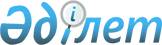 Сақтау мерзімдерін көрсете отырып, мемлекеттік және мемлекеттік емес ұйымдар қызметінде жасалатын үлгілік құжаттар тізбесін бекіту туралыҚазақстан Республикасы Мәдениет және спорт министрінің м.а. 2017 жылғы 29 қыркүйектегі № 263 бұйрығы. Қазақстан Республикасының Әділет министрлігінде 2017 жылғы 18 қарашада № 15997 болып тіркелді.
      РҚАО-ның ескертпесі!Осы бұйрық 01.12.2017 ж. бастап қолданысқа енгізіледі.
      "Ұлттық архив қоры және архивтер туралы" Қазақстан Республикасы Заңының 18-бабы 2-тармағының 2-3) тармақшасына сәйкес БҰЙЫРАМЫН:
      Ескерту. Кіріспе жаңа редакцияда – ҚР Мәдениет және спорт министрінің 12.04.2022 № 93 (алғашқы ресми жарияланған күнінен кейін күнтізбелік он күн өткен соң қолданысқа енгізіледі) бұйрығымен.


      1. Қоса беріліп отырған Сақтау мерзімдерін көрсете отырып, мемлекеттік және мемлекеттік емес ұйымдар қызметінде жасалатын үлгілік құжаттар тізбесі бекітілсін.
      2. Қазақстан Республикасы Мәдениет және спорт министрінің "Сақтау мерзімдерін көрсете отырып, мемлекеттік және мемлекеттік емес ұйымдар қызметінде жасалатын үлгілік құжаттар тізбесін бекіту туралы" 2015 жылғы 26 қаңтардағы № 22 бұйрығының (Нормативтік құқықтық актілерді мемлекеттік тіркеу тізілімінде № 10345 болып тіркелген, "Әділет" ақпараттық-құқықтық жүйесінде 2015 жылғы 10 наурызда жарияланған) күші жойылды деп танылсын.
      3. Қазақстан Республикасы Мәдениет және спорт министрлiгiнiң Архив ісі және құжаттама департаменті заңнамада белгiленген тәртiпте: 
      1) осы бұйрықтың Қазақстан Республикасы Әдiлет министрлiгiнде мемлекеттiк тiркелуін;
      2) осы бұйрық мемлекеттік тіркуден өткен күннен бастап күнтізбелік он күн ішінде Қазақстан Республикасының нормативтік құқықтық актілерінің эталондық бақылау банкінде ресми жариялау үшін осы бұйрыққа қол қоюға уәкілетті тұлғаның электронды цифрлық қолымен куәландырылған осы бұйрықтың қазақ және орыс тілдеріндегі көшірмелерін қағаз және электронды түрде "Республикалық құқықтық ақпарат орталығы" шаруашылық жүргізу құқығындағы республикалық мемлекеттік кәсіпорнына жолдауды;
      3) осы бұйрықты ресми жарияланғаннан кейін екі жұмыс күні ішінде Қазақстан Республикасы Мәдениет және спорт министрлігінің интернет-ресурсында орналастыруды;
      4) осы тармақта көзделген іс-шаралар орындалғаннан кейін екі жұмыс күні ішінде Қазақстан Республикасы Мәдениет және спорт министрлігінің Заң қызметі департаментіне іс-шаралардың орындалуы туралы мәліметтерді ұсынуды қамтамасыз етсін.
      4. Осы бұйрықтың орындалуын бақылау жетекшілік ететін Қазақстан Республикасының Мәдениет және спорт вице-министрiне жүктелсiн.
      5. Осы бұйрық 2017 жылғы 1 желтоқсаннан бастап қолданысқа енгізіледі және ресми жариялануға тиіс. Сақтау мерзімдерін көрсете отырып, мемлекеттік және мемлекеттік емес ұйымдар қызметінде жасалатын үлгілік құжаттар тізбесі
      Ескерту. Тізбе жаңа редакцияда – ҚР Мәдениет және спорт министрінің 11.07.2022 № 184 (алғаш ресми жарияланған күнінен кейін он күнтізбелік күн өткен соң қолданысқа енгізіледі); өзгерістер енгізілді - ҚР Мәдениет және спорт министрінің 29.06.2023 № 157 (алғаш ресми жарияланған күнінен кейін он күнтізбелік күн өткен соң қолданысқа енгізіледі) бұйрықтарымен.
      Ескертулер:
      *Электрондық құжат айналымы жүйесі болмаған жағдайда қағаз жеткізгіштегі құжат ресімделеді.
      Мәлімет және жұмыста басшылыққа алу үшін жолданған құжаттар қажеттілігі өткенге дейін сақталады.
      "Қажеттілігі өткенге дейін" белгісі құжаттаманың практикалық мәні ғана бар екендігін білдіреді. Олардың сақтау мерзімін ұйымның өзі анықтайды, бірақ бір жылдан кем болмауы қажет.
      "СТК" – сараптау-тексеру комиссиясы белгісі, мұндай құжаттардың бір бөлігінің ғылыми-тарихи мәні бар екендігін және мемлекеттік архивке берілуі немесе жиынтықтау көзі болып табылмайтын ұйымдарда сақталуы мүмкін екендігін білдіреді. Соңғы жағдайда істер номенклатурасында "СТК" белгісінің орнына "СК" – сараптау комиссиясы, "ОСК" – орталық сараптау комиссиясы белгілері қолданылады.
      Қазақстан Республикасы Ұлттық архив қорының толықтыру көздері болып табылмайтын ұйымдарда сақтау мерзімі "Тұрақты" құжаттар ұйым таратылғанға дейін сақталады. 
      Мемлекеттiк құпияларды құрайтын және құпия мәліметтерді қамтитын құжаттар Қазақстан Республикасының 2015 жылғы 24 қарашадағы"Ақпараттандыру туралы" және 1999 жылғы 15 наурыздағы "Мемлекеттік құпиялар туралы" Заңдарына сәйкес сақталады.
      Ұйымда қалыптастырылатын және осы тізбеге енгізілмеген құжаттарды есепке алу үшін мемлекеттік басқарудың тиісті саласына немесе мемлекеттік емес ұйымдарға басшылықты жүзеге асыратын мемлекеттік органдар сақтау мерзімдерін көрсете отырып, мемлекеттік және мемлекеттік емес ұйымдар қызметінде жасалатын құжаттардың салалық (ведомстволық) тізбелерін әзірлейді және архив ісі және құжаттамалық қамтамасыз ету саласындағы уәкілетті органмен келісіледі.
      Тізбені қолдануды жеңілдету мақсатында құжаттар түрлерінің көрсеткіштері қолданылады.
      Құжат түрлерінің көрсеткіштері
      АККРЕДИТАЦИЯ: 69, 70, 71,543
      АКТІЛЕР:
      Ғимараттарда пайдаланылатын электрондық-есептеу техникасы құралдарын, режимдік ғимараттарды аттестаттау 706
      Байланыс желілерін пайдалануға беру 697
      заңнамалық 1
      Мүлік кешені ретінде жекешелендіруге жататын кәсіпорындар тізбесі, түгендеу 380
      Куәліктер, рұқсаттамалар, сәйкестендіру карталарының бланкілерін 652
      Нормативтік 2, 3, 4, 12, 13, 14
      Заңнамалық актілерді және заңға тәуелді нормативтік құқықтық 122(1)
      ұйым басшысының негізгі қызмет бойынша (өндірістік) нормативтік емес құқықтық 122(2)
      Ұйым басшысының жеке құрам бойынша (жұмысқа қабылдау (тағайындау, оқуға қабылдау), жұмыстан босату (шығару), ауысу, аттестаттау, білім алу, біліктілікті арттыру, атақтар (шендер) беру, демалыстар, іссапарлар, тегінің (әкесінің атын) өзгергені, көтермелеу, марапаттау, еңбекақы төлеу, сыйақы беру, төлемдер, жәрдемақылар, тәртіптік жазалар қолдану мен алу туралы) нормативтік емес құқықтық 122(3)
      Ұйым басшысының жеке құрам бойынша (іссапарлар, демалыстар, көтермелеу, біліктілікті арттыру, мемлекеттік қызметке кір келтіретін тәртіптік жазаларды қоспағанда, тәртіптік жазалар қолдану мен алып тастау туралы) нормативтік емес құқықтық 122(4)
      Мүлікке меншік құқығын, мүлікті иелену, пайдалану құқығын 42
      Электрондықцифрлыққолтаңбақұралдары 590
      Ақпараттың криптографиялық қорғау құралдарын және негізгі ақпараты бар машина тасымалдаушыларды жою туралы 140
      Жоюға бөлу туралы 115
      Жұмыскерлердіңдербесдеректерітуралы 466
      Мемлекеттік жылжымайтын және жылжымалы мүліктерді иелікке және/немесе пайдалануға берілгені туралы 396
      Еңбекті қорғау мәселелері жөніндегі келісімдердің орындалуын тексерудің нәтижелері туралы 435
      Қаржылықтәртіптіңсақталуытуралы 225
      Құқықтық 1, 2, 3, 4, 12, 13, 14
      Құқыққорғауоргандарының 102
      Мемлекеттік сақтауға қабылдау-тапсыру 146
      Құжаттарды қабылдау-тапсыру 474
      Заңды тұлғаның басшысы және лауазымды, жауапты және материалды жауапты тұлғалар ауысқанда жасалатын қабылдау-тапсыру 61
      Байланыс және дабыл соғу жабдықтарын ағымдағы және күрделі жөндеуден өткеннен кейін қабылдау 699
      Ұйымның анықтамалық-ақпараттық қызметтерін тексеру 570
      Азаматтық, қылмыстық істер және әкімшілік құқық бұзушылық істері бойынша сот 101
      Техникалық қауіпсіздік туралы актілер, оларды орындау жөніндегі 433
      Кәсіптікауруларды (улануды) зерттеу 441
      Куәліктер, рұқсаттамалар, сәйкестендіру карталарының бланкілерін қабылдау актілері, куәліктерді, рұқсаттамаларды, олардың түбіртектерін жоюдың 652
      Электрондық цифрлық қолтаңба құралдары бар автоматтандырылған жұмыс орнын пайдалануға беру 589
      Кітаптар мен мерзімді басылымдарды есептен шығару 571
      Қарудың, оқ-дәрілердің және арнайы құралдардың бар болуын, қозғалысын және жай-күйінің сапасын есепке алу кітаптары, карточкалары 726
      Заңнамалық актілерді және заңға тәуелді нормативтік құқықтық 122(1)
      ұйым басшысының негізгі қызмет бойынша (өндірістік) нормативтік емес құқықтық 122(2)
      Ұйым басшысының жеке құрам бойынша (жұмысқа қабылдау (тағайындау, оқуға қабылдау), жұмыстан босату (шығару), ауысу, аттестаттау, білім алу, біліктілікті арттыру, атақтар (шендер) беру, демалыстар, іссапарлар, тегінің (әкесінің атын) өзгергені, көтермелеу, марапаттау, еңбекақы төлеу, сыйақы беру, төлемдер, жәрдемақылар, тәртіптік жазалар қолдану мен алу туралы) нормативтік емес құқықтық 122(3)
      Ұйым басшысының жеке құрам бойынша (іссапарлар, демалыстар, көтермелеу, біліктілікті арттыру, мемлекеттік қызметке кір келтіретін тәртіптік жазаларды қоспағанда, тәртіптік жазалар қолдану мен алып тастау туралы) нормативтік емес құқықтық 122(4)
      АҚПАРАТТАР:
      Бағалы қағаздар нарығында ашылуға тиіс бар хабарлар 93
      Бір көзден алу (тікелей сатып алудың) тәсілімен тауарларды, жұмыстарды және көрсетілетін қызметтерді сатып алудың нәтижесі туралы 620
      Саммиттер, форумдар, съездер, конференциялар, ресми тұлғалармен делегациялардың мемлекет аралық сапарлар, халықаралық ұйымдар органдарына сайлаулар дайындау, өткізу және қорытындылары бойынша 530, 543
      АНКЕТА:
      Жұмыскерлердіңеңбекжағдайынзерттеу 455
      Жұмыскерлердің 468
      Жұмыскерлердіңрезервін 463
      АНЫҚТАМАЛАР:
      Ғылыми-техникалық ақпаратты пайдалануды есепке алу туралы құжаттар 574
      Жеке және заңды тұлғалардың сұрау салулары бойынша берілген архивтік анықтамалар, архивтік құжаттардың көшірмелері, архивтік құжаттардан үзінді көшірмелер, олардың құжаттары 151
      Жұмыскерлердің кәсіби жарамдылығы туралы құжаттар 407
      Консультациялар жүргізу, консулдық мәселелер бойынша конвенциялармен келісімдерге қол қою, бас Консулдарды (Консулдарды) тағайындау, Қазақстан Республикасында аккредиттелген дипломатиялық өкілдіктермен жұмыс бойынша анықтамалар, жазбахаттар, хаталмасу 542
      Қазақстан Республикасы Президентінің, Қазақстан Республикасы Парламенті палаталары Төрағаларының және олардың орынбасарларының, Қазақстан Республикасы Мемлекеттік хатшысының, Қазақстан Республикасы Президенті Әкімшілігі Басшысының тапсырмалары және оларды орындау жөніндегі құжаттар 6
      Негіздемелер 3
      Саммиттер, форумдар, съездер, конференциялар, ресми тұлғалармен делегациялардың мемлекетаралық сапарлар, халықаралық ұйымдар органдарына сайлаулар дайындау, өткізу және қорытындылары бойынша жоспарлар, бағдарламалар, жобалар, келісімдер, хаттамалар, шешімдер, әңгімежазбалары, аналитикалық ақпарат, өмірбаяндық анықтамалар, ноталар, хаттар 530
      Түсімдердің жиынтық жоспарларына өзгерістер енгізу туралы анықтамалар, төлемдер бойынша қаржыландырудың жиынтық жоспары, міндеттемелер бойынша қаржыландырудың жиынтық жоспары 198
      Халықаралық ұйымдарға (бірлестіктерге) қатысу туралы құжаттар (анықтамалар, өтініштер, жазбахаттар, хаталмасу және басқа құжаттар) 533
      АНЫҚТАМАЛЫҚТАР:
      Жұмыстар мен жұмысшылар кәсіптерінің бірыңғай тарифтік-біліктілік анықтамалығы, қызметшілер лауазымдарының біліктілік анықтамалығы 423
      ӘДІСТЕМЕЛЕР:
      Аудит өткізу стандарттары 36
      БАҒДАРЛАМАЛАР:
      Болжамды білім беру 502
      Бюджеттік 193
      Ғылыми-техникалық, экономикалық, мәдени және ынтымақтастықтың өзге де түрлері туралы 554
      Мақсатты 583
      Мақсатты, ақпараттандыру 583
      Оқу 503
      Республикалық және коммуналдық мүліктерді жекешелендіру туралы 379
      Саммиттер, форумдар, съездер, конференциялар, ресми тұлғалар мен делегациялардың мемлекетаралық сапарлар, халықаралық ұйымдар органдарына сайлаулар дайындау туралы 530
      Табиғи монополия субъектілерінің 189
      Төтенше жағдайлардың, зілзалалардың зардаптарын жою жөнінде 175
      Ұйымның қызметі мен дамуы туралы 164
      Халықты әлеуметтік қорғаудың кешені туралы 730
      БОЛЖАМДАР:
      Әлеуметтік-экономикалықдаму 153
      Ұйымның қызметі мен дамуы туралы 164
      Ынтымақтастықтың өзге де түрлері туралы 554
      БҰЙРЫҚТАР:
      Нысанның азаматтық қорғаныс бойынша бастығының
      бұйрықтары 704
      Халықаралық келісімшарт негізінде мемлекеттік жылжымайтын және жылжымалы мүліктерді шет мемлекетке иелікке және/немесе пайдалануға берілгені туралы 396
      БАСЫЛЫМДАР:
      Ақпараттық басылымдар 575
      БАЯНДАМАЛАР:
      Қазақстан Республикасы Орталық сайлау комиссиясының, аумақтық, округтік және учаскелік сайлау комиссиялары отырыстарының 15(4)
      Қазақстан Республикасы Президентімен, Қазақстан Республикасы Президенті Әкімшілігі басшылығымен шақырылатын отырыстардың, Қазақстан Республикасы Президентінің жанындағы консультативтік-кеңесші органдардың, Қазақстан Республикасы Конституциялық Кеңесінің, Қазақстан Республикасы Қауіпсіздік Кеңесінің, Қазақстан Республикасының Жоғары Сот Кеңесінің, Қазақстан Республикасының Ұлттық қорын басқару кеңесінің, Қазақстан халқы Ассамблеясының отырыстарының 15(1)
      Қазақстан Республикасы Президентімен, Қазақстан Республикасы Президенті Әкімшілігі басшылығымен шақырылатын отырыстардың, Қазақстан Республикасы Президентінің жанындағы консультативтік-кеңесші органдардың, Қазақстан Республикасы Конституциялық Кеңесінің, Қазақстан Республикасы Қауіпсіздік Кеңесінің, Қазақстан Республикасының Жоғары Сот Кеңесінің, Қазақстан Республикасының Ұлттық қорын басқару кеңесінің, Қазақстан халқы Ассамблеясының отырыстарының 15(1)
      Қоғамдық кеңестердің, тұрақты комиссиялардың, алқалардың, орталық мемлекеттік органдардың және жергілікті атқарушы органдардың өзге де консультативтік-кеңесші органдары отырыстарының 15(5)
      Қызметтің барлық негізгі (бейінді) бағыттары мен түрлері бойынша 353
      Мәслихат сессиялары мен оның органдарының, мәслихаттың тұрақты және уақытша комиссиялары отырыстарының 15(6)
      Республикалық бюджеттік комиссияның, облыстық, республикалық маңызы бар қалалардың, астананың, ауданның (облыстық маңызы бар қаланың) бюджеттік комиссиялары отырыстарының 15(7)
      БЕЙНЕҚҰЖАТТАР:
      Ұйымның қызметін сипаттайтын 576
      БИЗНЕС ЖОСПАРЛАР: 171
      БЛАНКІЛЕР:
      Статистикалықесептілікнысандарының 361
      БРОШЮРАЛАР:
      Ұйымның қызметін сипаттайтын 576
      ВЕДОМОСТЕР:
      Аттестаттауды, біліктілікемтихандарынөткізудің 498
      Жұмыскерлердің біліктілігін арттыруды жүзеге асыратын оқу орындары (ұйымдар) тыңдаушыларын оқу бейіні бойынша бөлудің 516
      Оқытушылардың жұмыс сағаттарын есепке алу 510
      Тарифтік 426
      ДЕКЛАРАЦИЯ:
      Кедендік 634
      ДИАГРАММАЛАР:
      Ұйымның қызметін сипаттайтын 576
      ЕСЕПТЕР:
      Аккредиттелген елдеріндегі Қазақстан Республикасының имидждік қызметі туралы есептер 543
      Алынған және жұмсалған билеттер бланкілерінің саны туралы 796
      Аналитикалық ақпарат, бұқаралық ақпарат құралдарына шолулар, сапарлар кестесі, дипломатиялық өкілдіктердің жеке құрамының тізімдері, аккредиттелген елдеріндегі Қазақстан Республикасының имидждік қызметі туралы 543
      Асыл металдар бойынша 284
      Бағалы қағаз нарығының кәсіпқой қатысушыларының ұйым туралы мәліметтерге өзгертулер енгізу туралы және ұйым жауапкер болған сот отырыстарына қатысуы туралы 94
      Бағалы қағаздарды шығарудың (қосымша шығарудың) қорытындысы туралы есептер 92
      Бухгалтерлік (қаржылық) есептілік (бухгалтерлік баланстар, пайда мен шығындар туралы есептер, қаражатты мақсатты пайдалану туралы есептер 258
      Бюджеттік 259
      Бюджеттік бағдарламалардың іске асырылуы мониторингінің нәтижелері туралы 197
      Бюджеттік бағдарламалардың іске асырылуы мониторингінің нәтижелері туралы 197
      Бюджеттік инвестициялық жобаларды қаржыландыру туралы 211
      Валюталық төлемдер мен түсімдер туралы 281
      Жедел статистикалық 355
      Кредиттер бойынша жоспарланған түсімдер бойынша 237
      Қазақстан Республикасындағы мемлекеттік жоспарлау жүйесін орындау туралы 356
      Мамандардың халықаралық ұйымдардың жұмысына қатысуы туралы 555
      Материалдардың (шикізаттардың), өнімдердің, жабдықтардың қалдықтары, түсуі және шығыны туралы 638
      Мемлекеттік және мемлекеттік емес сақтандыру бойынша ақша сомаларын аудару бойынша 299
      Мемлекеттік қаржыландырудың статистикасы жөніндегі 351
      Мемлекеттік тапсырыстарды (келісімшарттар) бөлу бойынша 223
      Мемлекеттік, салалық және саланы дамытудың стратегиялық жоспарларын жүзеге асыруды бағалау бойынша 350
      Перспективалық (ұзақ мерзімді) және ағымдағы бағдарламалардың, жоспарлардың, жылдық жоспарлардың, есептерді талдаудың орындалуы туралы ұйымның 349
      Республикалық (жергілікті) бюджет қаражатын игеру бойынша жедел 221
      Республикалық бюджеттің тауарларды (жұмыстар мен қызметтерді) іске асырудан түскен ақшаның кірісі мен шығысы жоспарларының орындалуы туралы, демеушілік және қайырымдылық көмектен түскен ақшаның түсуі және жұмсалуы туралы, жергілікті бюджеттердің тауарларды (жұмыстар мен қызметтерді) іске асырудан түскен ақшаның кірісі мен шығысы жоспарларының орындалуы туралы, демеушілік және қайырымдылық көмектен түскен ақшаның түсуі және жұмсалуы туралы, мемлекеттік, республикалық және жергілікті бюджеттердің кредиторлық және дебиторлық борыштары туралы, бюджеттік бағдарламалардың тікелей және соңғы көрсеткіштеріне, мемлекеттік органдардың стратегиялық жоспарларының мақсатты индикаторларына қол жеткізілгендігі туралы 260
      Республикалық бюджеттің, жергілікті бюджеттердің атқарылуы туралы жылдық 256
      Салық органдарына тапсырылатын 293
      Сметалардың атқарылуы туралы 266
      Статистикалық 353
      Тауарларды, жұмыстарды және көрсетілетінген қызметтерді сатып алу жоспарларын орындау туралы жылдық 598
      Төлем құжаттары қосымша берілген дербес шоттардың жай-күйі туралы 202
      Ұйым басшысының нормативтік емес құқықтық актілерін орындау туралы 14
      Ұйым жоспарларының орындалуы (бюджеттің атқарылуы) туралы 220
      Ұйым жұмыскерлерінің жеке 358
      Ұйым қызметінің мониторингі туралы 390
      Ұйымның бюджеттік инвестициялық жоспарларының орындалуы 208
      Ұйымның бюджеттік инвестициялық жоспарларының орындалуы туралы 209
      Ұйымның құрылымдық бөлімшелерінің жұмысы туралы 357
      Ұйымның мүлкін бағалау туралы 389
      Шетелдегі шетелдік валютадағы есепшоттар бойынша жедел 282
      Шетелдік іссапарларға шетелдік валюталарды жұмсау туралы жедел 283
      Эмитенттің қаржылық (есептік) жылдың 1-тоқсаны үшін; 90
      ЕРЕЖЕЛЕР:
      Жұмыскерлердің дербес деректері туралы 466
      Жұмыскерлердің құжаттарын дайындау және зейнетақыны тағайындау 743
      Мемлекеттік қызмет көрсету 67
      Ұйым мүшесі болып табылатын халықаралық ұйымдардың (бірлестіктердің) 528
      Ұйымдардың аттестатталуын жүзеге асыратын заңды тұлғаны аккредиттеу туралы 70
      Ұйымның 49
      ұйымның 49
      Ұйымның алқа, консультативтік-кеңесші органдары туралы 50
      ЕСКЕРТУЛЕР:
      Конкурстық құжаттаманың жобаларына 604
      ЖАЗБА:
      Саммиттер, форумдар, съездер ,конференциялар, ресми тұлғалармен делегациялардың мемлекет аралық сапарлар, халықаралық ұйымдар органдарына сайлаулар дайындау 530
      ЖАЗБА ХАТТАР:
      Еңбекті қорғау мәселелері жөніндегі келісімдердің орындалуын тексерудің нәтижелері туралы 435
      Жылдық жоспарлары туралы 172
      Қазақстан Республикасында аккредиттелген дипломатиялық өкілдіктер мен жұмыс бойынша консультациялар жүргізу, консулдық мәселелер бойынша конвенциялар мен келісімдерге қол қою, бас Консулдарды (Консулдарды) тағайындау 542
      Қаржылық тәртіптің сақталуы туралы 225
      Қызметтің барлық негізгі (бейінді) бағыттары мен түрлері бойынша 353
      Түсіндірме 3
      Халықаралық ұйымдарға (бірлестіктерге) қатысу туралы 533
      ЖАҒДАЙЛАР:
      Өнімдер мен материалдарды (шикізатты) жеткізудің ерекше жағдайлары 630
      ЖАРҒЫЛАР:
      Заңды тұлғалар (филиалдар, өкілдіктер) туралы жарғылар, құрылтай шарттар, ережелер 48
      Ұйым мүшесі болып табылатын халықаралық ұйымдардың (бірлестіктердің) жарғылары, ережелері 528
      ЖИЫНТЫҚ:
      Аттестаттауды, біліктілік емтихандарын өткізудің қорытынды 498
      Ғылыми-техникалық ақпаратты пайдалануды есепке алу 574
      ЖИЫНТЫҚ ДЕРЕКТЕР:
      Тарифтерінің негізділігін тексеру нәтижелері туралы 182
      ЖОБАЛАР:
      Заң актілер және заң күшіндегі нормативтік құқықтық актілер 3
      Қазақстан Республикасы Президентінің Қазақстан халқына жолдауын, әлеуметтік –экономикалық және ғылыми- техникалық дамытудың мемлекеттік, салалық (секторлық), аймақтық бағдарламаларын іске асыружөніндегі іс- шаралар жоспарларының 159
      Қазақстан Республикасын, облыстарды, республикалық мәні бар қалаларды, астананы әлеуметтік –экономикалық жағынан дамыту индикативтік жоспарларының; ұлттық компаниялар мен ірі мемлекеттік кәсіпорындарды дамыту жоспарлары 162
      Қаржы жоспарының 173
      Қосымша бюджеттік инвестициялық жобалар бөлінгені және оларды қайта бөлу туралы құжаттар (қорытындылар, анықтамалар, есептер және басқа құжаттар) 209
      Мемлекеттік-жекеменшік серіктестік жобаларын, соның ішінде концессия жобаларын жасау бойынша құжаттар (концессиялық ұсыныстар, мемлекеттік-жекеменшік серіктестік жобаларының тұжырымдамалары, конкурстық құжаттама, шарттар жобалары және басқа құжаттар) 239
      Оқу жоспарлары, бағдарламалары, тапсырмалары 503
      Саммиттер, форумдар, съездер, конференциялар, ресми тұлғалар мен делегациялардың мемлекетаралық сапарлар, халықаралық ұйымдар органдарына сайлаулар дайындау, өткізу және қорытындылары бойынша жоспарлар, 530
      Ұйым жоспарларының (бюджеттерінің) жобалары 201
      ЖОЛДАУЛАР:
      Қазақстан Республикасының Президентінің 154
      ЖОСПАРЛАР:
      Даму 153
      Жұмылдыру жарияланған кезде запастағы азаматтарды хабардар ету 705
      Жұмыскерлердің біліктілігін арттыру бойынша 507
      Қазақстан Республикасының әлеуметтік-экономикалық даму 161
      Мемлекеттік мекемелердің міндеттемелері және төлемдері бойынша қаржыландырудың жеке 195
      Мемлекеттік мекемелермен тауарларды (жұмыстарды, көрсетілетін қызметтерді) сатудан ақша түсімдері мен шығындарының 196
      Оқу 503
      Перспективалық 164
      Республикалық және коммуналдық мүліктерді жекешелендірудің бағдарламалары 379
      салалық (секторалдық), өңірлік бағдарламаларын, стратегияларын, тұжырымдамаларын іске асыру бойынша іс-шаралар 158
      Тауарларды, жұмыстарды және көрсетілетінген қызметтерді сатып алудың жылдық 596
      Тауарларды, жұмыстарды және көрсетілетінген қызметтерді сатып алудың алдын ала жылдық 597
      Төлемдер бойынша түсімдер мен қаржыландырудың жиынтық 191
      Төтенше жағдайлар кезінде адамдарды және материалдық құндылықтарды эвакуациялау 712
      Төтенше жағдайлардың, зілзалалардың зардаптарын жою жөніндегі іс-шаралар 175
      Ұйым қызметінің барлық бағыттары бойынша жедел 178
      Ұйымда қол жетімділігі шектелген мәліметтерді қорғау жөніндегі іс-шаралар 116
      Ұйымды орналастыру 660
      Ұйымныңбюджеттікинвестициялықжобаларының 207
      Ұйымның жылдық 172
      Ұйымның қаржылық 200
      Ұйымның құрылымдық бөлімшелерінің 177
      Ұйымның экономикалық және әлеуметтік даму 170
      халықаралық ұйымдар органдарына сайлаулар дайындау, өткізу және қорытындылары бойынша 530
      ЖУРНАЛДАР:
      Автоматтандырылған ақпарат жүйесіндегі электрондық тіркеу-бақылау нысандары 122
      Азаматтық қорғанысты есепке алу 716
      Айыппұлдар туралы қаулылардың орындалуын есепке алу 451
      Аккредиттеуден өту туралы құжаттардың берілуін 71
      Акциялармен және басқа бағалы қағаздармен операцияларды есепке алу журналдары, кітаптары, акционерлердің тізбелерінен үзінді көшірме беруді есепке алу 88
      Ақпаратты криптографиялық қорғау құралдарын, пайдалану және техникалық құжаттарын және негізгі құжаттарды даналап есепке алу журналдары 142(2)
      Ақпаратты криптографиялық қорғау құралдарына кілттік тасымалдағыштарды беруді 142(5)
      арнайы сиямен толтырылған ұшты автоқаламдарды және басқа да тауарларды 124(1)
      Архивтік анықтамаларды, архивтік құжаттардың көшірмелерін, архивтік құжаттардан үзінді көшірмелер беруді тіркеу 150
      Атқаратын қызметі және еңбекақы көлемі туралы жұмыс орнынан берілген анықтамаларды есепке алу 758
      Аудиовизуалды құжаттарды 122(8)
      Әскери есепке жататын тұлғаларды тіркеу 491(4)
      Әскери есептілік және запастағы азаматтарды брондаудың жай-күйін тексеру 488
      Байланыс құралдарының бұзылуы туралы өтініштерді есепке алу 700
      Біліктілік санатының берілгендігі туралы дипломдарды, куәліктерді беруді 499
      Визаларды беруді 541
      Деректер базасын көшірмелеуді 142(6)
      Дипломатиялық және қызметтік паспорттарды беруді есепке алу 546
      Диспетчерлік 688
      еңбек кітапшалары мен олардың қосымша беттерін беруді 491(3)
      Еңбек қызметіне байланысты жазатайым оқиғаларды және өндірісте денсаулығына келтірілген өзге де зақымдарды тіркеу 447
      Еңбеккежарамсыздықпарақтарынтіркеу 742
      Жалақы, еңбек өтілі, жұмыс орны туралы анықтамалар беруді 491(4)
      Жеке және заңды тұлғалардың өкілдерін қабылдауды есепке алу, жеке және заңды тұлғалардың өтініштерін тіркеу және орындалуын бақылау 32
      Жеке істерді, жеке карточкаларды, еңбек шарттарын (келісімшарттарын) еңбек келісімдерін тіркеу 491(2)
      Жекелеген парақтарды, сызбаларды, арнайы блокноттарды, фотонегативтерді, фотосуреттерді, магнитті таспаларды, кино- және бейне үлдірлерді, аудиокассеталарды 124(4)
      Жоғалған мемлекеттік және ведомстволық наградалар құжаттарының теңнұсқаларын беруді есепке алу 523
      Жолданатын статистикалық деректерді есепке алу 359
      Жол-көлік оқиғаларын есепке алу 679
      Жол-сапар парақтарын тіркеу 689
      Журналдарды, картотекаларды және өндіріспен аяқталған істерді, басшылыққа қол қою үшін алынған құжаттарды есепке алу және адресаттарға тарату 133
      жұмыскерлердіқабылдауды, ауыстыруды, босатуды 491(1)
      Жұмыскерлердің біліктілігін арттыруды жүзеге асыратын оқу орындарын (ұйымдарды) бітіргендігі туралы куәліктерді беруді 518
      Жұмыскерлердің біліктілігін арттыруды жүзеге асыратын, оқу орындары (ұйымдары) тыңдаушыларының сабақтарына қатысуды есепке алу 509
      Келушілер мен тексерулерді, ревизияларды, зерттеулерді, олардың шешімдерін, айқындамаларын, ұйғарымдарын, актілерін, қорытындыларын есепке алу 28
      Конкурстық баға ұсыныстарын тіркеу 610
      Конкурстық баға ұсыныстарын тіркеу 610
      Конкурстық құжаттаманы алған тұлғаларды тіркеу 610
      Конкурстық құжаттаманы алған тұлғаларды тіркеу 610
      Көлік құралдарын жөндеуге және профилактикалық қарауға өтінімдерді есеп алу 684
      Көлік құралдарының техникалық жағдайы және көлік құралдарын есептен шығару туралы 124(3)
      Көрмелер бойынша экскурсиялар өткізуді есепке алу 578
      Кіріс, шығыс және ішкі құжаттарды 122(5)
      Қазақстан Республикасының Мемлекеттік Елтаңбасы бейнеленген мөрлер мен мөртабандарды және арнайы мөрқалып бояуларын 124(2)
      Қазақстан Республикасының шетелдік өкілдіктер мен мекемелерге, халықаралық ұйымдарға жіберілген жұмыскерлер мен олардың отбасы мүшелерінің келуі мен кетуін тіркеуді 491
      Қауіпсіздік техникасы бойынша алдын-алу жұмыстарын есепке алу 445(1)
      Қауіпсіздік техникасы бойынша аттестаттау өткізуді есепке алу 445(3)
      Қауіпсіздік техникасы бойынша нұсқаулықты 445
      Қол жетімділігі шектелген мәліметтерді жарияламау туралы міндеттеме қабылдаған тұлғалардың 119
      Құжаттардың орындалуын 122(6)
      Құпия құжаттардың (бұйымдардың) жоғалуын және құпия мәліметтердің жойылу фактілерін есепке алу 132
      Құпия сипаттағы мәліметі бар құжаттардың даналарын 152 (1)
      Құпия сипаттағы мәліметі бар электрондық тасымалдағыштарды 152 (2)
      Машиналық ақпарат тасымалдағыштарды есепке алу 134
      Мемлекеттік және ведомстволық наградаларды беруді есепке алу 520
      Мемлекеттік құпияларды құрайтын мәліметтерді пайдалана отырып, бірлескен және басқа да жұмыстарды жүргізуге арналған шарттарды есепке алу 135
      Мүліктіжекешелендірудітіркеу 383
      Мүліктіжекешелендіруді тіркеу 383
      Өрт қауіпсіздігі бойынша нұсқаулықты тіркеу 708
      Режимдік үй-жайларды, арнайы қоймаларды, сейфтерді (металл шкафтарды) және олардың кілттерін күзетке қабылдауды (тапсыруды), үй-жайларға мөр басуды, кезекшілікті қабылдау-тапсыруды есепке алу 723
      Санитарлық-гигиеналық нормалар мен қағидаларды бұзғаны үшін әкімшілік жазаларды тіркеу 452
      Тауарлардың, жұмыстардың және көрсетілетін қызметтердің әлеуетті жеткізушілерінің өтінімдерін конкурстық, сараптау комиссиясына (сарапшыға) уақытша беруді 610
      Телеграммаларды, телефонхаттарды, факстерді, сөйлесулерге өтінімдерді 122(7)
      Температура мен ылғалдықты өлшеу приборларының көрсеткіштерін тіркеуді 142 (4)
      Тұрғын үй қоры 755
      Тұрғын үй-жайларды азаматтардың меншігіне беру және жекешелендірілген тұрғын үй алаңын есепке алу бойынша құжаттарды тіркеу 761
      Тұтынушыларға жөнелтілетін материалдарды (шикізаттарды), өнімдер мен жабдықтарды есепке алу 635
      Тұтынушыларға жөнелтілетін материалдарды (шикізаттарды), өнімдер мен жабдықтарды есепке алу 668
      Ұйым басшысының жеке құрам бойынша (жұмысқа қабылдау (тағайындау, оқуға қабылдау), жұмыстан босату (шығару), ауысу, аттестаттау, білім алу, біліктілікті арттыру, атақтар (шендер) беру, демалыстар, іссапарлар, тегінің (әкесінің атын) өзгергені, көтермелеу, марапаттау, еңбекақы төлеу, сыйақы беру, төлемдер, жәрдемақылар, тәртіптік жазалар қолдану мен алу туралы) нормативтік емес құқықтық актілерін 122(3)
      Ұйым басшысының жеке құрам бойынша (іссапарлар, демалыстар, көтермелеу, біліктілікті арттыру, мемлекеттік қызметке кір келтіретін тәртіптік жазаларды қоспағанда, тәртіптік жазалар қолдану мен алып тастау туралы) нормативтік емес құқықтық актілерін 122(4)
      Ұйымға халықаралық ұйым өкілдерінің келуін есепке алу 547
      Үй-жайлардың, ғимараттардың, құрылыстардың техникалық жабдықтарын пайдалану кезіндегі ақауларды есепке алу 682
      Істерді уақытша пайдалануға беруді 142(3)
      Электрондық ақпарат тасымалдағыштарды, ақпараттарды рұқсат етілмеген әрекеттерден сақтайтын бағдарламалық-техникалық құралдарды, конфиденциалды ақпаратпен жұмыс істеуге арналған қатты дискідегі жинақтаушыларды 142 (1)
      Электрондық цифрлық қолтаңбаның сәйкестігін растайтын берілген тіркеу куәліктерін есепке алу 145
      ЖҰМЫСТАР:
      Жұмыскерлердің біліктілігін арттыруды жүзеге асыратын оқу орындары (ұйымдары) тыңдаушыларының курстық және бақылау 504
      ЗАҢДАР:
      Конституциялық 1
      Өткізілетін орында, ұсынылатын ұйымда 174
      шоғырландырылған 1
      КАДАСТРЫ:
      Жылжымайтын мүліктің, табиғи ресурстардың, топырақтың балдық картасы және жылжымайтын мүліктің құндылық деңгейін растайтын құжаттар 362
      КАРТОТЕКАЛАР:
      Байланыс құралдарын есепке алу 701
      КАРТОЧКАЛАР:
      Аудиовизуалды құжаттарды 122 (8)
      Еңбек кітапшаларымен олардың қосымша беттерін 491(3)
      есепке алу:
      Әскери есепке жататын тұлғаларды 491(5)
      Жалақы, еңбек өтілі, жұмыс орны туралы 491(4)
      жеке 469
      Жеке істерді, жеке карточкаларды, еңбек шарттарын (келісімшарттарын) еңбек келісімдер 491(2)
      Жинақтаушы зейнетақы қорына, бірыңғай жинақтаушы зейнет ақы қорына міндетті зейнетақы жарналарын, міндетті кәсіби зейнет ақы жарналарын аударуды 736
      Жұмыскерлердіқабылдауды, ауыстыруды, босатуды 491 (1)
      Кәмелетке толмаған балаларға тұрғын үй алаңдарын бекітуді 767
      Кіріс, шығыс және ішкі құжаттарды 122(5)
      Қарудың, оқ-дәрілердің және арнайы құралдардың бар болуын, Қозғалысын және жай-күйінің сапасын і 726
      Құжаттардың орындалуын 122 (6)
      Міндетті әлеуметтік аударымдарды 737
      Міндетті әлеуметтік медициналық сақтандыру жарналарын 738
      Телеграммаларды, телефонхаттарды, факстерді, сөйлесулерге өтінімдерді 122 (7)
      тіркеу:
      Ұйым басшысының жеке құрам бойынша 122 (3)
      Ұйым басшысының негізгі қызмет бойынша (өндірістік) 122 (2)
      Ұйымға халықаралық ұйым өкілдерінің келуін 547
      Электрондық тіркеу-бақылау нысандары автоматтандырылған ақпарат жүйесіндегі 122 (1)
      ҚАУЛЫЛАР:
      Аттестаттау, біліктілік, тарифтеу комиссиялары отырыстарының 492
      Қазақстан Республикасы Парламенті Сенаты мен Мәжілісінің 1
      Тауарларды, жұмыстарды және көрсетілетін қызметтерді сатып алу туралы Қазақстан Республикасының заңнамасымен анықталған бұзушылықтарды жою және бұзушылықтарға жол берген лауазымды тұлғаларға жауапкершілік шараларын қолдану туралы 601
      КВИТАНЦИЯЛАР:
      Заңды тұлғаларды мемлекеттік (есептік) тіркеу (қайта тіркеу), заңды тұлғаларды, оның филиалдарын (өкiлдiктерін) есептiк тiркегенi үшін бюджетке тіркеу алымы 39
      КЕЛІСУ: 3
      Ақпараттық алмасу 591
      Ақпараттық қызмет көрсету, ауыстыру 573
      алу және беруді қабылдау 396
      Әлеуметтік әріптестік тараптары арасында жасалатын 410
      Жұмыстарды қабылдау туралы құжаттар 343
      Заңгерлік қызметтер көрсету туралы шарттар 104
      Келісімдер:
      Ниет-шарттар бойынша келіспеушілік хаттамалары 330
      Өндірушілер мен жеткізушілердің арасындағы бағалық 184
      Шарттар 329
      Экономикалық, ғылыми, мәдени және өзге де байланыстар туралы 548
      КЕПІЛДІКТЕР:
      Сатып алу туралы шарттардың орындалуын қамтамасыз ету туралы банктік 618
      КЕСТЕСІ:
      Аттестаттауданөткізу, біліктіліктібелгілеу 500
      Еңбек демалысын беру 489
      Сапарлар 543
      Ұйымдарбойыншакезекшілердің 720
      КЕСТЕЛЕР:
      Бухгалтерлік (бюджеттік) есеп регистрлері ("Бас журнал" кітабы, ордер журналы, мемориалды ордерлер, есепшоттар бойынша операциялар журналдары, айналым ведомостері, жинақтаушы ведомостер, әзірлеме кестелер, тізілімдер, кітаптар (карточкалар) және басқа да регистрлер) 271
      Мемлекеттік қаржыландырудың статистикасы жөніндегі есептер, мәліметтер және кестелер 351
      Статистикалық есептер, қызметтің барлық негізгі (бейінді) бағыттары мен түрлері бойынша статистикалық мәліметтермен кестелер, олардың құжаттары 353
      Ұйым жоспарларының орындалуы (бюджеттің атқарылуы) туралы есептер (талдамалық кестелер): қаржылық, қаржыландыру және кредиттеу, валюталық, материалдық баланстар, күрделі қаржы салымдары, еңбек пен жалақы, пайда бойынша, ұйымның қорларын құру, бөлу және пайдалану, айналымды қаражатты жинау мен жұмсау және басқалары 220
      Ұйымның штат 55
      Шығыскестелері 213
      КОНТРАКТІЛЕР:
      Еңбек шарттары, келісім-шарттар 467
      Экономикалық, ғылыми, мәдени және өзге де байланыстар туралы 548
      КӨШІРМЕЛЕР:
      Жеке істер 545
      Зейнеткерлік қамтамасыз ету туралы келісімшарттардың 468
      КРИТЕРИЛЕР:
      Қаржылық, бухгалтерлік есептілігі міндетті аудитке жататын ұйымдар қызметінің (көрсеткіштер жүйесі) 35
      КУӘЛІК:
      Жылжымайтын мүлікке құқықтарды мемлекеттік тіркеу туралы 363
      Мүлікке меншік құқығын, мүлікті иелену, пайдалану құқығын беретін фирмалық атауларды, тауар белгілерін (қызмет көрсету белгілерін, эмблемаларды, логотиптерді) тіркеу 42
      Мүлікті меншіктену, иелену, пайдалану құқығына 44
      КІТАПТАР:
      Азаматтық қорғаныс бөлімшелерінің мүлкін 717
      Аккредиттеуден өту туралы құжаттардың 71
      Акциялармен және басқа бағалы қағаздармен операцияларды, тізбелерінен үзінді көшірме беруді 88
      Архивтік анықтамаларды, архивтік құжаттардың көшірмелерін, архивтік құжаттардан үзінді көшірмелер беруді 150
      Атқаратын қызметі және еңбекақы көлемі туралы жұмыс орнынан берілген анықтамаларды 758
      Аудиовизуалды құжаттардың 122 (8)
      Байланыс құралдарын есепке алу
      Берілген медициналық сақтандыру полистерін, ақталған азаматтардың куәліктерін 746
      Ғылыми-техникалық, экономикалық, мәдени және ынтымақтастықтың өзгеде түрлері туралы келісімдерді, шарттарды, келісім-шарттарды 553
      Еңбек кітапшалардың бланкілерін және оларға қосымша беттерді 478
      Еңбек кітапшаларымен олардың қосымша беттерін 491(3)
      Есепке алу:
      Әскери есепке жататын тұлғаларды 491 (5)
      Жалақы, еңбек өтілі, жұмыс орны туралы анықтамалар беруді 491 (4)
      Жеке және заңды тұлғалардың өкілдерін қабылдауды есепке алу, жеке және заңды тұлғалардың өтініштерін тіркеу және орындалуын бақылау 32
      Жеке істерді, жеке карточкаларды, еңбекшарттарын (келісім шарттарын) еңбек келісімдерін; 491(2)
      Жол-сапар парақтарын есепке алу 686
      Жұмыскерлердіқабылдауды, ауыстыруды, босатуды 491(1)
      Жұмыскерлердің біліктілігін арттыруды жүзеге асыратын оқу орындары (ұйымдары) тыңдаушыларының бақылау жұмыстарын 508
      Жұмыскерлердің біліктілігін арттыруды жүзеге асыратын, оқу орындары (ұйымдары) тыңдаушыларының сабақтарына қатысуды 509
      Келушілер мен тексерулерді, ревизияларды, зерттеулерді, олардың шешімдерін, айқындамаларын, ұйғарымдарын, актілерін, қорытындыларын есепке алу (тіркеу) 723
      Келушілер мен тексерулерді, ревизияларды, зерттеулерді, олардың шешімдерін, айқындамаларын, ұйғарымдарын, актілерін, қорытындыларын 28
      Кіріс, шығыс және ішкі құжаттарды 122 (5)
      Куәліктерді, рұқсаттамаларды және сәйкестендіру карталарын 651
      Қарудың, оқ-дәрілердің және арнайы құралдардың бар болуын, Қозғалысын және жай-күйінің 726
      Қауіпсіздік техникасы бойынша алдын-алу жұмыстарын 445(1)
      Қауіпсіздік техникасы бойынша аттестаттау өткізуді 445(3)
      Қауіпсіздік техникасы бойынша нұсқаулықты; 445 (2)
      Құжаттардың орындалуын 122 (6)
      Тауарлар мен өнімдерді қоймадан босатуға өкімдерді есепке алу 644
      Телеграммаларды, телефонхаттарды, факстерді, сөйлесулерге өтінімдерді 122 (7)
      тіркеу:
      Тұрғын үйді жекешелендіру шарттарын 752 (2)
      Тұрғын үйді жекешелендіру шарттарын 762 (2)
      Тұрғын үй-жайларды азаматтардың меншігіне беру және жекешелендірілген тұрғын үй алаңын есепке алу бойынша құжаттарды 761
      Ұйым басшысының жеке құрам бойынша 122 (3)
      Ұйым басшысының негізгі қызмет бойынша (өндірістік) 122 (2)
      Ұйымдардың тұрғын үй алаңына мұқтаж жұмыскерлерді есепке алу 757
      Ұйымның анықтамалық-ақпараттық қызметтерінің материалдарын 572
      шаруашылықтар бойынша және әліпбилік 375
      Ыдыстарды есепке алу және есептен шығару 645
      Электрондық тіркеу-бақылау нысандары автоматтандырылған ақпарат жүйесіндегі 122 (1)
      ҚОЛДАУХАТ:
      Жоғалған құжаттардың орнына мемлекеттік наградалар құжаттарының тең нұсқаларын беру туралы қолдаухаттар және олардың құжаттары 522
      Жұмыскерлердің резервін қалыптастыру бойынша құжаттар 463
      ҚОЛЖАЗБАЛАР:
      Белгілі қоғамдық-саяси қайраткерлердің, әдебиет, өнер, мәдениет, ғылым, техника, өндіріс қайраткерлерінің, сондай-ақ қоғамға танылған және сыйлықтарға ие болған қайраткерлердің қолжазбалары 580
      ҚОРТЫНДЫЛАР:
      Бизнес-жоспарлар 171
      Жер учаскелерін сатып алу мүмкіндіктері туралы қорытындылар 373
      Заңды тұлғаның жарғылық капиталын құру және (немесе) арттыру арқылы жасалған бюджеттік инвестициялар бойынша 241
      Келісімшарттар, шарттар, келісімдер дайындау туралы 551
      Қазақстан Республикасы Орталық сайлау комиссиясының, аумақтық, округтік және учаскелік сайлау комиссиялары отырыстарының 15
      Қазақстан Республикасы Парламенті Сенатының, Қазақстан Республикасы Парламенті Мәжілісінің, жергілікті өкілді органдар депутаттарының сұрау салулары және оларды қарау жөніндегі 29
      Қазақстан Республикасы Президентімен, Қазақстан Республикасы Президенті Әкімшілігі басшылығымен шақырылатын отырыстардың, Қазақстан Республикасы Президентінің жанындағы консультативтік-кеңесші органдардың, Қазақстан Республикасы Конституциялық Кеңесінің, Қазақстан Республикасы Қауіпсіздік Кеңесінің, Қазақстан Республикасының Жоғары Сот Кеңесінің, Қазақстан Республикасының Ұлттық қорын басқару кеңесінің, Қазақстан халқы Ассамблеясының отырыстарының 15
      Қазақстан Республикасы Үкіметінің, Қазақстан Республикасының Үкіметі жанындағы консультативтік-кеңесші органдары отырыстарының, Қазақстан Республикасы Премьер-Министрінің және оның орынбасарларының, Қазақстан Республикасы Үкімет Аппаратының Басшысының кеңестерінің 15
      Мәслихат сессиялары мен оның органдарының, мәслихаттың тұрақты және уақытша комиссиялары отырыстарының 15
      Халықаралық, республикалық, салалық съездер, симпозиумдар, конгрестер, конференциялар, кеңестер, семинарлар, конкурстар, мерейтойлық, салтанатты және басқа да іс-шараларды жүргізу бойынша 15
      ҚОСЫМША:
      Тиісті дербес шоттардан үзінділер, дербес шоттар үзінділеріне қосымшалар, төлем құжаттары қосымша берілген дербес шоттардың жай-күйі туралы 202
      ҚҰЖАТТАМА:
      Жобалық-сметалық құжаттама 600
      Конкурсты (тендерді, аукционды) ұйымдастырушы тауарларды, жұмыстарды және көрсетілген қызметтерді сатып алу бойынша конкурсқа (тендерге, аукционға) қатысу үшін әлеуетті өнім берушілерге ұсынатын конкурстық (тендерлік, аукциондық) құжаттама (техникалық ерекшелік немесе жобалық-сметалық құжаттама) 600
      Тауарларды, жұмыстарды және көрсетілген қызметтерді сатып алу бойынша конкурстарға (тендерлерге, аукциондарға) қатысу үшін өтінімдер дайындау және қатысу бойынша үлгілік конкурстық (тендерлік, аукциондық) 599
      ҚҰЖАТТАР:
      Автомобильдердің желіге шығуы туралы 686
      Азаматтардың аз қорғалған санаттары үшін бос жұмыс орындарының квотасын беру туралы 458
      Азаматтық қорғаныс және төтенше жағдайлар бойынша жұмысты ұйымдастыру туралы 703
      Азаматтықты, жеке басын растау мәселелері, сот-тергеу істері, қазақ диаспораларымен өзара әрекеттесу, анықтамалар, куәліктер беру, консулдық есепке алу бойынша 545
      Аккредиттеутуралықұжаттар 69
      Акционерлендірубойынша 91
      Акцияларды (акциялар пакеттерін) қабылдау-тапсыру туралы 81
      Акциялармен және басқа бағалы қағаздармен операциялар бойынша 85
      Ақпараттандырусаласымәселелерібойынша 593
      Ақпараттандырудың сервистік моделін сүйемелдеу мәселелері бойынша 594
      Ақпаратты қол жетімділік санаттарына жатқызу жөніндегі құжаттар, коммерциялық құпияны құрайтын ақпаратты сақтау және пайдалану шарттары 127
      Ақпараттық жүйелердің ақпараттық қуіпсіздік мәселелері бойынша сәйкестігі туралы 595
      Ақпараттық жүйелердің деректер базасын сүйемелдеу, дамыту бойынша 136
      Ақпараттық қызмет, маркетинг туралы 561
      Аттестаттау, біліктілік, тарифтеу 492
      Бағалы қағаздарды сатып алуды талап ету құқығы туралы 84
      Байланыс құралдарының ақауларын, техникалық қаралуын және жөнделуін есепке алу туралы 698
      Басқару жүйесін жетілдіру туралы 54
      Басқаруды құжаттамалық қамтамасыз етуді жетілдіру, автоматтандырылған жүйелер мен бағдарламалық өнімдерді жобалау, әзірлеу, ендіру, пайдалану, сүйемелдеу, жетілдіру туралы 120
      Басқарушыкомпаниялардысайлаубойынша 663
      Бензиннің, жанар-жағармай материалдарының және қосалқы бөлшектердің шығыны туралы 685
      Білім алушы жұмыскерлерге стипендиялар есептеу туралы 513
      Борышкер-ұйымның активтерін, мүлкін сату туралы 97
      Бюджеттік инвестициялық жобаларды әзірлеу жөніндегі 240
      Бюджеттік инвестициялық жобалардың жүзеге асырылуын бағалау бойынша 244
      Бюджеттік инвестициялық жобалардың іске асырылуының мониторингі жөніндегі 242
      Веб-сайттарды (web-site), Веб-порталдарды (web-portal), өзге де интернет-ресурстарды жасау және қолдау бойынша 581
      Визаларды ресімдеу, беру және мерзімін ұзарту, жария ету бойынша анықтамалар беру, құжаттарды талап ету бойынша 540
      Ғимараттар мен үй-жайларды түгендеу туралы 657
      Ғимараттарды күзеткен, өрт шыққан, құндылықтарды тасымалдаған кездегі төтенше жағдайларды тергеу туралы 714
      Ғимараттарды, құрылыстарды жылу маусымына дайындау және дүлей апаттардың алдын алу шаралары туралы 667
      Ғылыми және мәдени конференцияларды, семинарлар мен кездесулерді өткізу туралы 549
      Ғылыми, экономикалық, мәдени және өзге де іс-шараларды ұйымдастыру мен өткізу туралы аудиовизуалды 550
      Ғылыми-ақпараттық материалдарға қажеттілік туралы 566
      Ғылыми-техникалық ақпаратты пайдалануды есепке алу туралы 592
      Ғылыми-техникалық ақпаратты пайдалануды есепке алу туралы 574
      Даму жоспарларын түзету және орындау бойынша құжаттар 163
      Дипломатиялық және қызметтік паспорттарды ресімдеу, қайта тіркеу және жою бойынша 539
      Еңбек тәртібін бұзған тұлғаларды жауапкершілікке тарту туралы 490
      Есептік, ағымдағы, корреспонденттік, тиісті дербес шоттарды ашу, жабу, қайта ресімдеу туралы 231
      Әкімшілік құқық бұзушылықтар бойынша 106
      Әкімшілік-аумақтық бірліктер шекараларын бекіту жөніндегі 45
      Әлеуметтік-экономикалық және ғылыми-техникалық дамудың мемлекеттік, салалық (секторалдық), өңірлік бағдарламаларын, стратегияларын, тұжырымдамаларын әзірлеу, түзету және орындау бойынша 160
      Әуе кеңістігін пайдалануға рұқсат беру бойынша 544
      Жеке 471
      Жекеістердіңқұрамынаенбеген 472
      Жоғалған құжаттардың орнына мемлекеттік наградалар құжаттарының теңнұсқаларын беру туралы қолдаухаттар және олардың 522
      Жұмыскерлерді әлеуметтік қорғау мәселелері бойынша 739
      Жұмыскерлерді марапаттауға ұсынуды ресімдеу туралы 526
      Жұмыскерлердітарифтеубойынша 497
      Жұмыскерлердің болуы, қозғалысы, толықтырылуы, пайдаланылуы туралы 456
      Жұмыскерлердің болуы, қозғалысы, толықтырылуы, пайдаланылуы туралы 456
      Жұмыскерлердің босатылуы және қажеттілігі, жұмыс орындарын құру, босатылған және жұмысқа қажетті қызметкерлердің жыныстық-жастық құрылымы мен кәсіби-біліктілік құрамы туралы 457
      Жұмыскерлердің босатылуы және қажеттілігі, жұмыс орындарын құру, босатылған және жұмысқа қажетті қызметкерлердің жыныстық-жастық құрылымы мен кәсіби-біліктілік құрамы туралы 457
      Жұмыскерлердің қызметтік тәртібіне қойылатын талаптарды сақтау және мүдделер қақтығыстарын реттеу мәселелері бойынша 481
      Жұмыскерлердіңрезервінқалыптастырубойынша 463
      Жұмыскерлердің тұрғын-үй-тұрмыстық жағдайларын тексеру туралы құжаттар 759
      Жұмыскерлердіңкәсіби шеберліктерін, мүмкіндіктерін айқындау (бағалау) бойынша 494
      Жұмысқақабылданбағантұлғалардың 470
      Заңды тұлғаларды мемлекеттік (есептік) тіркеу (қайта тіркеу), құрылтай құжаттарына енгізілген өзгерістер мен толықтыруларды мемлекеттік тіркеу туралы 39
      Заңды тұлғаларды тіркеу есебінен шығару туралы 40
      Заңды тұлғаның жарғылық капиталын құру және (немесе) арттыру арқылы жасалған бюджеттік инвестицияларды мониторингілеу бойынша 243
      Заңнама нормаларының сақталуы, қақтығыстар, дау-дамайлар, басқа құқықтық сипаттағы мәселелер туралы 99
      Запастағы азаматтарды брондау бойынша 487
      Ішкі тәртіп ережелерін бұзу туралы 649
      Кадрлармен жұмыстың жай-күйі және оны тексеру туралы 144
      Келіп түсетін (жөнелтілетін) материалдардың (шикізаттардың), өнімдердің, жабдықтардың сапасы туралы 636
      Келісімшарттар, шарттар, келісімдер дайындау туралы 551
      Кәмелетке толмағандардың тұрғын үй алаңын иеліктен шығару жөніндегі 766
      Конкурстық 475
      Конкурстық (тендерлік, аукциондық) құжаттаманың жобасын алдын ала талқылау хаттамалары және олардың 606
      Конкурстық құжаттаманың ережелерін түсіндіру жөніндегі сұрау салулар және оларды қарау жөніндегі 605
      Көлікқұралдарынжөндеутуралы 683
      Кредитберумәселелерібойынша 234
      Кредиттеу және инвестициялық қызмет туралы 245
      Кредиттеу және инвестициялық қызмет туралы 245
      Кредиттік шарттар, займ шарттары және өзге де борыштық міндеттемелер, кредиттің (займның) берілгенін және борышкердің өз міндеттемелерін орындағанын растайтын 235
      Куәліктерді, рұқсаттамаларды, сәйкестендіру карталарын беру, жоғалту туралы 650
      Қазақстан Республикасындағы мемлекеттік жоспарлау жүйесінің 153
      Қазақстан Республикасының мемлекеттік наградаларымен, ведомстволық наградалармен марапаттауға, атақтар беруге, сыйлықтар тағайындауға ұсыну туралы 519
      Қазақстан Республикасының шетел мемлекеттерімен өзара әрекеттесу хаттамасын ұйымдастыру бойынша 534
      Қазақстан Республикасының шетелдік мемлекеттермен, халықаралық ұйымдармен сыртқы саясат саласында, экономиканың, ауыл шаруашылығының, құқықтың түрлі салаларында, әскери ынтымақтастықта, әлеуметтік салада, гуманитарлық өзара әрекеттесу туралы ынтымақтастық 531
      Қайта қалпына келтіру істері бойынша 96
      Қайта салынатын объектілерге берілетін мекен-жайлар туралы 47
      Қайырымдылыққызметтуралы 753
      Қаржылық жоспарларды (бюджеттерді) әзірлеу және өзгерту туралы 205
      Қаржылық менеджмент сапасының мониторингі бойынша 204
      Қаржылықтәртіптіңсақталуытуралы 225
      Қарулы қақтығыстарға, апаттарды және басқа да төтенше жағдайларды жоюға қатысушылардың жеке куәліктерін беру құқығын растайтын 521
      Қоймалардағы, базалардағы қалған материалдардың (шикізаттың), өнімдердің, жабдықтардың кірісін, шығысын, толықтығын есепке алу туралы 642
      Қоймалардан тауарларды босату және өнімдерді тиеу туралы 639
      Қосымша бюджеттік инвестициялық жобалар бөлінгені және оларды қайта бөлу туралы құжаттар (қорытындылар, анықтамалар, есептер және басқа) 209
      Құжаттар мен істерді, тізімдемелерді уақытша пайдалануға беруді 149
      Құқық қорғау органдарына, соттарға берілетін 100
      Құқықтық актілердің жобаларына құқықтық сараптама жүргізу жөніндегі 105
      Құқықтық жұмысты ұйымдастыру және жай-күйі туралы 108
      Құпия ақпаратты иеленушілерді есепке алу және қызмет көрсетуге қабылдау жөніндегі 118
      Құрылымдық бөлімшелердің заңды тұлғаның басшылығына ұсынатын 62
      Қызметтік үй-жайларға жұмыстан тыс уақытта және демалыс күндері кіруге рұқсат туралы 654
      Қызметтің барлық бағыттарын қаржылық қамтамасыз ету туралы 219
      Қызметтіңқорытындыларытуралы 552
      Лицензиялау 65
      Мақсаттыбағдарламалар, ақпараттандырутұжырымдамаларына 584
      Материалдарды (шикізаттарды), жабдықтарды, материалдық-техникалық қамтамасыз ету мәселелері бойынша өнімдерді қажет ету (жеткізу) туралы 631
      Материалдық-мүліктік құндылықтарды (жылжымалы мүлікті) қоймада сақтау туралы 643
      Мемлекеттік аудит және қаржылық бақылау органдарымен мемлекеттік аудитті өткізуі, нәтижелері және анықталған бұзушылықтарды жою бойынша шаралар туралы 34
      Мемлекеттік және азаматтық қызметшілерді қызметтік тексеру туралы 483
      Мемлекеттік және азаматтық қызметшілерді сыбайлас жемқорлық құқық бұзушылыққа итермелеу мақсатында өтініш білдіру, мемлекеттік және азаматтық қызметшілердің өзге де ақылы қызметті жүзеге асыруы фактілері туралы 482
      Мемлекеттік құпиялар болып табылатын мәліметтер көздерін құпиясыздандыру және құпияландыру мерзімдерін ұзарту туралы құжаттар 117
      Мемлекеттік қызметтер көрсету мониторингі бойынша 68
      Мемлекеттік наградалардан айыру туралы 527
      Мемлекеттік-жекеменшік серіктестік жобаларын, соның ішінде концессия жобаларын жасау бойынша 239
      Мемлекеттік-жекеменшік серіктестік мәселелері бойынша 98
      Мәдени мұра объектiлерiн қорғау мәселелері бойынша 655
      Мүлікке, тауарларға, жұмыс пен көрсетілетін қызметтерге бағалар мен тарифтерді келісу жөніндегі 183
      Мүлікті меншіктену, иелену, пайдалану құқығына куәлік (актілер) беруге 44
      Негізгі қызметі бойынша 24
      Оқу зертханаларын, кабинеттерін, шеберханаларын жабдықтау, оқу бағдарламаларымен, оқу және әдістемелік әдебиеттермен, оқу фильмдерімен қамтамасыз ету туралы 506
      Оқу-өндірістік экскурсияларды ұйымдастыру және жүргізу туралы 515
      Отын-энергетикалық қорлар және сумен жабдықтау туралы 666
      Өмір бойы асырау 771
      Сабақтар, консультациялар, сынақтар өткізу туралы 512
      Салық органында тіркеу есебіне қою, тіркелу және есептен шығару туралы 41
      Салықтық жоспарлау бойынша 176
      Сатып алуды, тауарларды, жұмыстарды және көрсетілетін қызметтердің әлеуетті өнім берушілерінің біліктілік таңдауын жүргізу бойынша 609
      Сертификаттау бойынша 72
      Сот істері бойынша 110
      Стандарттау бойынша нормативтік құжаттар және техникалық реттеу 17
      Тауарларға, жұмыстар мен көрсетілетін қызметтерге бағалар мен тарифтерді болжау бойынша 181
      Тауарларды, жұмыстарды және көрсетілген қызметтерді конкурс тәсілімен сатып алу нәтижелері туралы хаттамалар және олардың 607
      Телекоммуникациялық арналарды және байланыс желілерін қорғауды ұйымдастыру бойынша 691
      Техникалық құралдардың жай-күйі, техникалық құралдар мен бағдарламаларды орнату, техникалық құралдарды жөндеу жұмыстарын жүргізу туралы 125
      Тәртіптік 480
      Түрлі көлік түрлері қозғалысының қауіпсіздігі бойынша 678
      Түрлі көлік түрлерін ұйымдастыру, дамыту, жай-күйі және пайдалану туралы 670
      Тұрғын үй алаңын брондау туралы 764
      Тұрғын үйді жекешелендіруге 765
      Тұрғын үй-жайларды ұйым жұмыскерлеріне жалға беру,сыйға тарту, мұра ету, сату-сатып алу туралы 772
      Тыңдаушылардың тәжірибесін және тағылымдамасын ұйымдастыру және өткізу туралы 514
      Уақытша болмаған жалдаушының тұрғын үй алаңын пайдалану құқығын сақтау туралы 770
      Ұзақ мерзімді кредиттеу және инвестициялық қызмет туралы 206
      Ұйым басшысының нормативтік емес құқықтық актілерін орындау туралы 14
      Ұйым жұмыскерлерін даярлау, қайта даярлау, екінші мамандыққа оқыту, біліктіліктерін арттыру туралы 501
      Ұйым күзетінің жедел мәселелері бойынша 729
      Ұйым қорларын құру мен оларды жұмсау туралы 229
      Ұйым қызметінің негізгі бағыттары бойынша тізбелер 38
      Ұйым мүшесі болып табылатын халықаралық ұйымдардың нормативтік (өкімдік) 529
      Ұйым орналасқан ғимараттар мен үй-жайлардың жағдайы, күрделі және ағымдағы жөндеу жүргізу қажеттілігі туралы 662
      Ұйымда құқықтық оқыту жүргізу бойынша 107
      Ұйымдағы ақпаратты қорғаудың жай-күйі туралы 137
      Ұйымдардың қоршаған ортаны ластауы туралы 664
      Ұйымның ақпараттық-анықтамалық қызметін жинақтау және оның жұмысы туралы 568
      Ұйымның басқару аппаратын қаржыландыру және қаржыландыруды жетілдіру туралы 226
      Ұйымның әкімшілік-ұйымдастырушылық қызметі туралы 63
      Ұйымның жалпы және өртке қарсы қорғанысын ұйымдастыру туралы 702
      Ұйымның және оның бөлімшелерінің тарихы бойынша 64
      Ұйымның көлік құралдарына мұқтаждығын анықтау туралы 673
      Ұйымның көрмелерге, жәрменкелерге, тұсаукесерлерге, кездесулерге қатысуы туралы 577
      Ұйымның қызметкерлерін іссапарға жіберу туралы 57
      Ұйымның техникалық және өртке қарсы бекінісін жақсарту, техникалық жабдықтардың орналасуы мен пайдаланылуы туралы 722
      Халықаралық және қазақстандық ұйымдардың өкілдерімен кездесулер (келіссөздер) өткізу туралы 537
      Халықаралық және қазақстандық ұйымдардың өкілдерін қабылдау және олардың келуін ұйымдастыру туралы 535
      Халықаралық ұйымдарға (бірлестіктерге) қатысу туралы құжаттар (анықтамалар, өтініштер, жазба хаттар, хат алмасу 533
      Халықаралық, республикалық, салалық съездер, симпозиумдар, конгрестер, конференциялар, кеңестер, семинарлар, конкурстар, мерейтойлық, салтанатты және басқа да іс-шараларды жүргізу бойынша 16
      Шағымдық және талапарыздық жұмыстар бойынша 111
      Шағын және орта кәсіпкерлік салаларын, ұйымдарын, субъектілерін қаржыландыру туралы 228
      Шет елдік мамандарды Қазақстан Республикасында және қазақстандық мамандарды шет елдерде оқыту, тағылымдамадан өткізу туралы 560
      Шетел азаматтарының Қазақстан Республикасының азаматтары-балаларды асырап алу мәселелері және оларды консулдық есепке қою бойынша 538
      Шетел азаматтарының Қазақстан Республикасының азаматтары-балаларды асырап алу мәселелері және оларды консулдық есепке қою бойынша 554
      Экономикалық, ғылыми, мәдени және өзге де байланыстар туралы келісімшарттар, шарттар, ниет келісімдер және олардың 548
      Электрондық цифрлық қолтаңбаларды құру және жою туралы 144
      Электрондық цифрлық қолтаңбаның сәйкестігін растайтын тіркеу куәліктері 588
      ҚҰПИЯ:
      Ұйымда қол жетімділігі шектелген мәліметтерді (мемлекеттік құпияларды, коммерциялық және өзге дезаңмен қорғалатын құпияны) қорғау жөніндегі іс-шаралар жоспары 116
      ҚҰРЫЛЫМ:
      Жергілікті мемлекеттік басқарудың базалық құрылымы 52
      ЛИМИТТЕР:
      Бюджеттік міндеттемелер 194
      Бюджеттік бағдарламалар әкімшілерінің, жаңа бастамаларға 168
      МАҒЛУМАТТАР:
      Апаттар және жазатайым оқиғалар 446
      Аттестаттауды, біліктілік емтихандарын өткізудің қорытынды жиынтық 498
      Ғылыми-техникалық ақпаратты пайдалануды есепке алу 574
      Жасалынған мемлекеттік келісімшарттар 224
      Қызметтің барлық негізгі (бейінді) бағыттары мен түрлері бойынша 353
      Мемлекеттік қаржыландырудың статистикасы жөніндегі 351
      Мемлекеттік лауазымдардағы жұмыскерлердің құрамы, жынысы, жас мөлшері, білімі, бір жылдағы еңбек өтілі туралы 464
      Тауарларды, жұмыстарды және көрсетілген қызметтерді сатып алу бойынша конкурстарға 599
      МӘТІНДЕР:
      Ұйымның қызметін сипаттайтын телерадиобағдарламалардың мәтіндері 576
      МЕКЕН-ЖАЙЛАР: 47,745,786
      МЕМАРАНДУМДАР:
      Орталық мемлекеттік органның кезекті қаржы жылына 167
      МЕМЛЕКЕТТІК ҚҰПИЯЛАР:
      Қол жетімділігі шектелген мәліметтерді 116
      МІНДЕТТЕМЕЛЕР:
      Қол жетімділігі шектелген мәліметтерді жарияламау туралы міндеттеме қабылдаған тұлғалардың құжаттары 119
      Міндеттемелер бойынша қаржыландырудың жиынтық жоспары 191
      Мемлекеттік мекемелердің 195
      займ шарттары және өзге де борыштық 235
      МІНЕЗДЕМЕЛЕР:
      Жекеістер құрамына енген 468
      Көлік құралдарының техникалық сипаттамалары 680
      НЕГІЗДЕР:
      Ұйым басшысының нормативтік емес құқықтық актілеріне 13
      НЕГІЗДЕМЕЛЕРІ:
      Басқару жүйесін жетілдіру туралы құжаттардың 54
      Жасалған бюджеттік инвестициялар бойынша 241
      Ұйымның жылдық жоспарларының 172
      НОМЕНКЛАТУРАСЫ:
      Жұмыскерлер лауазымдарының 58
      Үлгілік (тұрпаттық) істер 113
      Ұйымның істер 114
      НОРМАТИВТЕР:
      Қойма қорларының 640
      НОРМАЛАР:
      Еңбек нормалары (уақыт, өнімділік, қызмет көрсету, сандық, бағалау нормалары, нормаланған тапсырмалар, бірыңғай және үлгілік нормалар) 420
      Жұмыскерлердің кәсіби жарамдылығы туралы құжаттар 713
      Өнімділік және бағалау 421
      Табиғи кему, өнімдер қалдықтарының 646
      НОТА:
      Экономикалық, ғылыми, мәдени және өзге де байланыстар туралы келісімшарттар, шарттар, ниет келісімдер және олардың құжаттары 530
      НҰСҚАУЛЫҚТАР:
      Жұмыскерлердің дербес деректері туралы құқықтық актілер 466
      Ұйым өкілдеріне кездесулерді (келіссөздерді) жүргізу бойынша 536
      Халықаралық ұйымдардың (бірлестіктердің) жұмысына қатысатын мамандарға нұсқаулар (тапсырмалар) 532
      НҰСҚАУЛАР:
      Ұсынымдар (оның ішінде әдістемелік), нұсқаулар, жадынамалар 18
      ОРНАЛАСТЫРУ:
      Штаттық (жұмыскерлердің штаттық-тізімдік құрамы) 56
      БИЗНЕС ЖОСПАРЛАР: 171
      ӨКІМДІК:
      Бюджеттікбағдарламаның 214
      Ұйым мүшесі болып табылатын халықаралық 529
      ӨМІРБАЯН: 468
      ӨТІНІШ – КАРТОЧКАЛАРЫ: 491 (9)
      Әлеуетті өнімберушілердің электрондық сатып алу жүйесінде тіркелуге 627
      ӨТІНІМДЕР:
      Әлеуетті өнім берушілердің бір көзден сатып алу тәсілімен тауарларды жеткізуге, жұмыстарды орындауға және қызметтерді көрсетуге 622
      Әлеуетті өнім берушілердің тауарларды, жұмыстарды және көрсетілетін қызметтерді сатып алу конкурсы туралы 612
      Бюджеттік 192
      Жүктерді тасымалдауға 676
      Кредиттер алуға 251
      Қазақстан Республикасының Мемлекеттік Елтаңбасы бейнеленген баспа-бланк өнімдерін, мөрлер мен мөртабандар жасауға 123
      Табиғи монополия субъектілерінің тарифтерін бекітуге 187
      Тауарларды, жұмыстарды және көрсетілген қызметтерді 
      сатып алу бойынша конкурстарға (тендерлерге, аукциондарға) қатысу үшін өтінім дер дайындау және қатысу бойыншаүлгілік конкурстық (тендерлік, аукциондық) құжаттама 599
      шетел визаларын ресімдеу және алу бойынша 485
      ӨТІНІШТЕР:
      Азаматтықты, жеке басын растау мәселелері, сот-тергеуістері, қазақ диаспоралары мен өзара әрекеттесу, анықтамалар, куәліктерберу, консулдық есепке алу бойынша 545
      Әлеуетті өнім берушілердің тауарларды, жұмыстарды және көрсетілетін қызметтерді сатып алу конкурсына (тендеріне) қатысуға өтінімдерін кері қайтарып алу туралы 615
      Жұмыскерлердің дербес деректерді өңдеуге келісім беру туралы 473
      Заңнама нормаларының сақталуы, қақтығыстар, дау-дамайлар, басқа құқықтық сипаттағы мәселелер туралы құжаттар 99
      Талапарыздар 621
      Тауарларды, жұмыстарды және көрсетілетін қызметтерді сатып алу конкурсына (тендерінде) қатысушы әлеуетті өнім берушілердің 612
      Тауарларды, жұмыстарды және көрсетілетін қызметтерді сатып алуға әлеуетті өнім берушілердің баға ұсыныстары 613
      Тіркеу есебінен шығару туралы 40
      Халықаралық ұйымдарға (бірлестіктерге) қатысу туралы 533
      Электрондық сатып алуды 626
      ӨТІНІМДЕР:
      Мемлекеттік және азаматтық қызметшілерді сыбайлас жемқорлық құқық бұзушылыққа итермелеу мақсатында өтініш білдіру 482
      ПАРАҚТАР:
      Архивтік қорлардың парақтары 146
      аттестаттау 468
      Еңбегінің тиімділігі мен жұмысының сапасы бойынша қызметкерлердің бағалау 419
      Еңбекке жарамсыздық 741
      Жол-сапар 687
      кадрларды есепке алу жөніндегі парақтар, 468
      келісу 3
      ПАСПОРТТАР:
      Ғимараттар мен құрылыстарды паспорттау 658
      Жабдықтардың паспорттары 404
      Көлік құралдарының техникалық паспорттары 681
      Мәмілелер паспорттары 341
      Сәулет ескерткіштерінің – ғимараттар мен құрылыстар паспорттары 391
      Ұйымдардың ведомстволық (жеке меншікті) архивтерінің паспорттары 146
      Ұйымның ақпараттандыру паспорттары 585
      РҰҚСАТТАМАЛАР:
      Қызмет ғимараттарына кіруге және материалдық құндылықтарды шығаруға біржолғы 653
      Тауарлар мен материалдарды (шикізатты) шығаруға (әкелуге) 648
      РҰҚСАТТАР:
      Байланыс құралдарын орнатуға және пайдалануға 693
      Қазынашылық рұқсаттар, Қазақстан Республикасы министрліктерінің, агенттіктерінің, бюджеттік бағдарламаның төмен тұрған билік етушілерінің, министрлікаралық (ведомствоаралық) 214
      СЕНІМХАТТАР:
      Акционерлердің жалпы жиналысына қатысуға 80
      Мүліктібасқаруқұқығынабас 365
      Ұйымның мүддесін білдіру мақсатында ұйым басшысымен берілген 51
      СЕРТИФИКАТТАР:
      Сәйкестік 73
      Электрондық цифрлық қолтаңба кілттерінің 143
      СМЕТАЛАР:
      Инвестициялық жобаларының жоспарлары 207
      Ұйымның, бюджеттік мекеменің табыс әкелетін қызметі бойынша 217
      СТАВКАЛАР:
      Оқытушылар мен консультанттардың еңбекақысының сағаттық ставкалары 511
      СТАНДАРТТАУ:
      Аудит өткізу стандарттары, әдістемелері 36
      Стандарттау бойынша нормативтік құжаттар және техникалық реттеу 17
      СТАТЬЯЛАР:
      Ұйымның қызметін сипаттайтын мақалалар, телерадиобағдарламалардың мәтіндері, кітапшалар, бағдарламалар, фотофоноқұжаттар, бейнеқұжаттар 576
      СТЕНОРГАММАЛАР:
      Қазақстан Республикасы Орталық сайлау комиссиясының, аумақтық, округтік және учаскелік сайлау комиссиялары отырыстарының 15
      Қазақстан Республикасы Президентімен, Қазақстан Республикасы Президенті Әкімшілігі басшылығымен шақырылатын отырыстардың, Қазақстан Республикасы Президентінің жанындағы консультативтік-кеңесші органдардың, Қазақстан Республикасы Конституциялық Кеңесінің, Қазақстан Республикасы Қауіпсіздік Кеңесінің, Қазақстан Республикасының Жоғары Сот Кеңесінің, Қазақстан Республикасының Ұлттық қорын басқару кеңесінің, Қазақстан халқы Ассамблеясының отырыстарының 15
      Қазақстан Республикасы Үкіметінің, Қазақстан Республикасының Үкіметі жанындағы консультативтік-кеңесші органдары отырыстарының, Қазақстан Республикасы Премьер-Министрінің және оның орынбасарларының, Қазақстан Республикасы Үкімет Аппараты Басшысының кеңестерінің 15
      Қазақстан РеспубликасыҮкіметінің, Қазақстан РеспубликасыныңҮкіметі жанындағы консультативтік-кеңесші органдары отырыстарының, Қазақстан Республикасы Премьер-Министрінің және оның орынбасарларының, Қазақстан Республикасы Премьер-Министрі Кеңсесі Басшысының кеңестерінің 15
      Қоғамдық кеңестердің, тұрақты комиссиялардың, алқалардың, орталық мемлекеттік органдардың және жергілікті атқарушы органдардың өзгеде консультативтік-кеңесші органдары отырыстарының 15
      Мәслихат сессияларымен оның органдарының, мәслихаттың тұрақты және уақытша комиссиялары отырыстарының; 15
      Республикалық бюджеттік комиссияның, облыстық, республикалық маңызы барқалалардың, астананың, ауданның (облыстық маңызы бар қаланың) бюджеттік комиссиялары отырыстарының 15
      СТРАТЕГИЯ:
      Қазақстан Республикасындағы мемлекеттік жоспарлау жүйесінің құжаттары (Қазақстанның 2050 жылға дейінгі даму стратегиясы, Қазақстан Республикасының 10 жылға арналған стратегиялық даму жоспары, Елді аумақтық-кеңістікте дамытудың болжамды схемасы, Қазақстан РеспубликасыҰлттық қауіпсіздігінің стратегиясы, Әлеуметтік-экономикалық даму болжамы, мемлекеттік бағдарламалар, үкіметтік бағдарламалар, мемлекеттік органдардың стратегиялық жоспарлары, өңірлерді дамытудың бағдарламалары, ұлттық басқарушы холдингтердің, ұлттық холдингтердің және жарғылық капиталына мемлекет қатысатын ұлттық компаниялардың даму стратегиялары 153
      Қазақстан Республикасының Президентінің жолдаулары, әлеуметтік-экономикалық және ғылыми-техникалық дамудың мемлекеттік, салалық (секторлық), өңірлік бағдарламалары, стратегиялары,тұжырымдамалары 154
      СҰРАУ САЛУЛАРЫ:
      Жеке және заңды тұлғалардың 30
      Жеке және заңды тұлғалардың бойынша берілген 151
      Конкурстық (тендерлік, аукциондық) құжаттаманың жобасын алдын ала талқылау 605
      Қазақстан Республикасы Парламенті Сенатының, Қазақстан Республикасы Парламенті Мәжілісінің, жергілікті өкілді органдар депутаттарының 29
      СҰРАНЫСТАР:
      Азаматтықты, жеке басын растау мәселелері, сот-тергеу істері, қазақ диаспораларымен өзара әрекеттесу, анықтамалар, куәліктер беру, консулдық есепке алу бойынша 545
      СЫЗБАЛАР:
      Конфиденциалды ақпараттың криптографиялық қорғалуын ұйымдастыру сұлбасы 138
      Күзет бекеттерін орналастырудың сызбалары 725
      Қазақстан Республикасындағы мемлекеттік жоспарлау жүйесінің құжаттары (Қазақстанның 2050 жылға дейінгі даму стратегиясы, Қазақстан Республикасының 10 жылға арналған стратегиялық даму жоспары, Елді аумақтық-кеңістікте дамытудың болжамды схемасы, Қазақстан РеспубликасыҰлттық қауіпсіздігінің стратегиясы, Әлеуметтік-экономикалық даму болжамы, мемлекеттік бағдарламалар, үкіметтік бағдарламалар, мемлекеттік органдардың стратегиялық жоспарлары, өңірлерді дамытудың бағдарламалары, ұлттық басқарушы холдингтердің, ұлттық холдингтердің және жарғылық капиталына мемлекет қатысатын ұлттық компаниялардың даму стратегиялары) 153
      Төтенше жағдайлар кезінде адамдарды және материалдық құндылықтарды эвакуациялау жоспар-сызбасы 712
      Ұйымның ішкі байланыс желісінің сызбалары 696
      СЫНЫПТАУЫШТАР:
      СЫНЫПТАМА:
      Қазақстан Республикасының бірыңғай бюджеттік 190
      ТАБЕЛДЕР:
      Жұмыс уақытын есепке алу табелдері (кестелері), журналдары 417
      ТАЛОНДАР:
      Өнімдерге, техникаларға, жабдықтарға кепілдік талондары 637
      ТАЛАПТАР:
      Бағалы қағаздарды сатып алуды талап ету құқығы туралы құжаттар 84
      Біліктілік талаптары 493
      Әлеуетті өнім берушінің біліктілік талаптары бойынша анық емес ақпарат беру фактілері туралы хабарламалар 602
      ТАЛДАУЛАР:
      Бюджеттік инвестициялық жобаларды қаржыландыру туралы 211
      Қызметкерлер мен құрылымдық бөлімшелердің еңбек тиімділігінің 418
      ТАПСЫРМАЛАР: 231
      Қазақстан Республикасы Президентінің, Қазақстан Республикасы Парламенті палаталары Төрағаларының және олардың орынбасарларының, Қазақстан Республикасы Мемлекеттік хатшысының, Қазақстан Республикасы Президенті Әкімшілігі Басшысының тапсырмалары және оларды орындау жөніндегі 6
      Қазақстан Республикасы Премьер-Министрінің, Қазақстан Республикасы Премьер-Министрі орынбасарларының, Қазақстан Республикасы Президенті Әкімшілігі Басшысының орынбасарларының, Қазақстан Республикасы Үкімет Аппараты Басшысының және оның орынбасаларының тапсырмалары және оларды орындау жөніндегі 7
      Мемлекеттік органдар басшыларының тапсырмалары және оларды орындау жөніндегі 8
      нормалары 420
      Оқу жоспарлары, бағдарламалары, тапсырмалары, оқу-әдістемелік құралдар 503
      Ұйым басшылығының құрылымдық бөлімшелерге тапсырмалары және оларды орындау жөніндегі 9
      Ұйым өкілдеріне кездесулерді (келіссөздерді) жүргізу бойынша берілген нұсқаулықтар 536
      Ұйым өкілдеріне кездесулерді (келіссөздерді) жүргізу бойынша берілген нұсқаулықтар 532
      ТЕХНИКАЛЫҚ-ЭКОНОМИКАЛЫҚ НЕГІЗДЕМЕЛЕР:
      Бизнес-жоспарлар 171
      ТЕХНИКАЛЫҚ-ЭКОНОМИКАЛЫҚ КӨРСЕТКІШТЕР:
      Ұйымның жылдық жоспарлары 172
      ТҮЙІНДЕМЕ: 468
      ТІЗІЛІМ:
      Жер салығын есептеу 297
      Қоғамдардың акцияларын ұстаушылардың 76
      Мемлекеттік қызметшілер 425
      Мемлекеттік қызметшілер емес тұлғалардың 424
      Өнімберушілерінің 625
      Сәйкестік сертификаттарын беру 75
      Шығыскестелері 213
      Электрондық цифрлық қолтаңбаның сәйкестігін растайтын берілген тіркеу куәліктерін есепке алу 145
      ТІЗБЕЛЕР:
      Ақпаратты резервтік көшірмелеу жөніндегі жұмыстар 141
      Аффилирленген тұлғалардың 78
      Елді мекендердің 46
      Еңбек жағдайлары зиянды және (немесе) қауіпті мамандықтардың, ауыр жұмыстардың 438
      Конфиденциалды ақпараты бар дербес компьютерлер парольдарының тізбелері 139
      Қауіпті заттардың, тұтынуы және өндіріс қалдықтарының, жекелеген өнім түрлерінің 707
      Құнды қағаздарды иеленушілердің 77
      медициналық тексеруден өткен қызметкерлер 454
      мемлекетік органның аумақтық органдарына және ведомствосына қарасты мемлекеттік мекеме - ұйымдардың 53
      Мүлік кешені ретінде жекешелендіруге жататын кәсіпорындар 380
      Мүлік кешені ретіндегі кәсіпорынның құрамындағы жекешелендіруге жатпайтын объектілердің 381
      Режимдік үй-жайлардың 129
      сақтау мерзімдері көрсетілген құжаттардың 112
      Тауарларды, жұмыстарды және көрсетілетін қызметтердің білікті әлеуетті өнім берушілерінің 625
      Ұйым қызметінің негізгі бағыттары бойынша 38
      Электрондық цифрлық қолтаңбаның сәйкестігін растайтын берілген тіркеу куәліктерін есепке алу 145
      ТҰЖЫРЫМДАМАЛАР:
      Қазақстан Республикасының Президентінің жолдаулары, әлеуметтік-экономикалық және ғылыми-техникалық дамудың мемлекеттік, салалық (секторлық), өңірлік бағдарламалары, стратегиялары 154
      Мақсатты бағдарламалар, ақпараттандыру 583
      Саланың, ұйымның даму туралы, доктриналары:
      1) әзірлеу және бекіту орны бойынша; 
      2) келісу орны бойынша 165
      ТІЗІМДЕМЕЛЕРІ:
      Саудаға (аукциондарға, конкурстарға) қойылған мүліктің, жер учаскелерінің, ғимараттардың, құрылыстардың және өзге объектілердің тізімдемесі 399
      Тарату комиссияларының түгендеу 321
      Тұрақты сақталатын (бекітілген);
      Жеке құрам бойынша;
      Уақытша сақталатын (10 жылға дейін); 147
      Халықаралық келісімшарт негізінде мемлекеттік жылжымайтын және жылжымалы мүліктерді шет мемлекетке иелікке және/немесе пайдалануға берілгені туралы құжаттардың 396
      ТІЗІМДЕР:
      Азаматтық қорғанысты есепке алу журналдары (электрондық деректер базасы), құрылымдардың 716
      Архивтік есепке алу құжаттары 146
      Аттестаттау, біліктілік, тарифтеу комиссиялары мүшелерінің 496
      аттестаттаудан өткен тұлғалардың 484
      әскери міндеттілердің 484
      Дивиденд алуға құқығы бар тұлғалардың тізімдері, акционерлердің жалпы жиналысына қатысуға құқығы бар тұлғалардың 79
      дипломатиялық өкілдіктердің 543
      диссертация қорғаған және ғылыми дәреже алған тұлғалардың 484
      Еңбек жағдайлары зиянды және (немесе) қауіпті мамандықтардың, ауыр жұмыстардың 437
      Еңбек жағдайлары зиянды және (немесе) қауіпті өндірісте, ауыр жұмыстарда жұмыс істейтін жұмыскерлерді 439
      Жеңілдік жағдайларында зейнеткерлікке шығатын жұмыскерлердің 744
      жоғарғы және арнаулы орта білімі бар жас мамандардың 484
      жоғарғы және орта арнаулы білімі бар инженерлік-техникалық қызметкерлердің 484
      жұмыскерлерді 484
      Жұмыскерлердің біліктілігін арттыруды жүзеге асыратын оқу орындарын (ұйымдарды) бітірген тұлғалардың 517
      Жұмыскерлердің біліктілігін арттыруды жүзеге асыратын оқу орындары (ұйымдар) тыңдаушыларын оқу бейіні бойынша 516
      Жұмыскерлердің резервін қалыптастыру бойынша 463
      Қайырымдылықпен айналысатын жеке тұлғалардың, ұйымдардың 754
      Қосымша төлемдерге (атаулы әлеуметтік көмекке) құқығы бар тұлғалардың 745
      Қызмет 468
      лауазымы бойынша жоғарылауға үміткерлердің 484
      Міндетті әлеуметтік төлемдерді аудару бойынша жеке тұлғалардың (жұмыскерлердің) 734
      Міндетті зейнетақы жарналарын, міндетті кәсіби зейнетақы жарналарын аудару бойынша жеке тұлғалардың (жұмыскерлердің) 733
      Міндетті медициналық сақтандыру жарналарын аудару бойынша жеке тұлғалардың (жұмыскерлердің) 735
      өндірістен үздіксіз білім алушылардың 484
      Ұйымдар бойынша кезекшілердің 720
      Ұлы Отан соғысының ардагерлері және оларға теңестірілген тұлғалардың 484
      Эвакуацияланатын жұмыскерлердің және олардың отбасы мүшелерінің 721
      ҰСЫНЫСТАР:
      Заңды тұлғаның жарғылық капиталын құру және (немесе) арттыру арқылы жасалған бюджеттік инвестициялар 241
      Инвестициялық ұсыныстар 238
      Қазақстан Республикасы Орталық сайлау комиссиясының, аумақтық, округтік және учаскелік сайлау комиссиялары отырыстарының; 15
      Қазақстан Республикасы Президентімен, Қазақстан Республикасы Президенті Әкімшілігі басшылығымен шақырылатын отырыстардың, Қазақстан Республикасы Президентінің жанындағы консультативтік-кеңесші органдардың, Қазақстан Республикасы Конституциялық Кеңесінің, Қазақстан Республикасы Қауіпсіздік Кеңесінің, Қазақстан Республикасының Жоғары Сот Кеңесінің, Қазақстан Республикасының Ұлттық қорын басқару кеңесінің, Қазақстан халқы Ассамблеясының отырыстарының; 15
      Қазақстан Республикасы Үкіметінің, Қазақстан Республикасының Үкіметі жанындағы консультативтік-кеңесші органдары отырыстарының, Қазақстан Республикасы Премьер-Министрінің және оның орынбасарларының, Қазақстан Республикасы Үкімет Аппараты Басшысының кеңестерінің 15
      қоғамдық кеңестердің, тұрақты комиссиялардың, алқалардың, орталық мемлекеттік органдардың және жергілікті атқарушы органдардың өзге де консультативтік-кеңесші органдары отырыстарының; 15
      мәслихат сессиялары мен оның органдарының, мәслихаттың тұрақты және уақытша комиссиялары отырыстарының; 15
      Мемлекеттік-жекеменшік серіктестік жобаларын, соның ішінде концессия жобаларын жасау 239
      республикалық бюджеттік комиссияның, облыстық, республикалық маңызы бар қалалардың, астананың, ауданның (облыстық маңызы бар қаланың) бюджеттік комиссиялары отырыстарының; 15
      Республикалық және коммуналдық ұйымдардың (кәсіпорындардың) жекешелендіру 382
      Тауарларды, жұмыстарды және көрсетілетін қызметтерді сатып алуға әлеуетті өнім берушілердің баға ұсыныстары 614
      Ұйым өкілдеріне кездесулерді (келіссөздерді) жүргізу бойынша 536
      Ұйым өкілдеріне кездесулерді (келіссөздерді) жүргізу бойынша берілген нұсқаулықтар 536
      Ұйымдардың шетелдік жұмыскерлерді жұмысқа тарту және шетелдік азаматтардың Қазақстан Республикасында еңбек етуіне квота мөлшерлері туралы ұсыныстары 459
      Ұсынымдар (оның ішінде әдістемелік), нұсқаулар, жадынамалар 18
      Ұсыныстар (оның ішінде әдістемелік), қағидалар, нұсқаулықтар, нұсқаулар, жадынамалар және оларды әзірлеу жөніндегі құжаттардың жобалары 19
      ҰЙҒАРЫМ:
      Тауарларды, жұмыстарды және көрсетілетін қызметтерді сатып алу туралы Қазақстан Республикасының заңнамасымен анықталған бұзушылықтарды жою және бұзушылықтарға жол берген лауазымды тұлғаларға жауапкершілік шараларын қолдану туралы 601
      Техникалыққауіпсіздіктуралы 433
      ҮЗІНДІЛЕР:
      Бұйрықтардан, өкімдерден 468
      Тиісті дербес шоттардан 202
      ФОТОҚҰЖАТТАР:
      Ұйымның қызметін сипаттайтын 576
      ХАБАРЛАМАЛАР:
      Еңбек тәртібін бұзу туралы құжаттар 465
      Әлеуетті өнім берушілердің тауарларды, жұмыстарды және көрсетілетін қызметтерді сатып алу конкурсына (тендеріне) қатысуға өтінімдерін кері қайтарып алу туралы өтініштері, хабарламалары 615
      Әлеуетті өнім берушінің біліктілік талаптары бойынша анық емес ақпарат беру фактілері туралы хабарламалар 602
      Әлеуетті өнім берушінің біліктілік талаптары бойынша анық емес ақпарат беру фактілері туралы 603
      Заңды тұлғаларды мемлекеттік (есептік) тіркеу туралы 39
      Конкурстық (тендерлік) комиссия мүшелерінің, комиссия хатшысының болмауы жөнінде 617
      Конкурстыңжеңімпазыболғанұйымтуралы 619
      Қазынашылық 213
      Табиғи монополия субъектілерінің 188
      Тауарларды, жұмыстарды және көрсетілетін қызметтерді сатыпалуды жүзеге асырудан бастарту туралы 616
      ХАБАРЛАНДЫРУЫ:
      Конкурстың жеңімпазы болған ұйым туралы 619
      ХАТТАР: 530
      ХАТ АЛМАСУ:
      Ағымдағы, есеп айырысатын, бюджеттік есепшоттарды ашу, жабу, жай-күйі, төлемі туралы, ақша-есептік операциялар өткізу туралы хат алмасу 230
      Акцияларды, салымдарды орналастыру туралы хат алмасу 250
      Ақпараттық жүйелерді дамыту мәселелері бойынша хат алмасу 582
      Аттестаттау, біліктілік емтихандары туралы хат алмасу 495
      Әскери міндеттілерді әскерге шақыруды және кейінге шегеруді есепке алу туралы, әкери басқару органдарымен әскери есептілік мәселелері бойынша хат алмасу 486
      Балалар сауықтыру лагерлеріне жолдамалар алу туралы хат алмасу 752
      Банктермен төленбеген есепшоттар бойынша және банктердің есепшоттарды төлеуден бас тартулары бойынша хат алмасу 232
      Баспалармен және баспаханалармен баспа өнімдерін шығару және басылымның тираждары жөнінде хат алмасу 579
      Болжау және жоспарлауды ұйымдастыру және әдістемесі туралы хат алмасу 169
      Бюджеттік инвестициялардың қаржылай қамтамасыз етілуінің тәртібін түсіндіру мәселелері бойынша хат алмасу 254
      Бюджеттік инвестициялық жобалар туралы хат алмасу 210
      Бюджеттік кредиттеу, кредиттік ресурстардың жай-күйі және пайдалану мәселелері бойынша хат алмасу 248
      Ведомствоға қарасты (бағынысты) ұйымдармен, аумақтық органдармен және басқа да ұйымдармен қызметтің негізгі бағыттары бойынша хат алмасу 23
      Дивидендтерді есептеу туралы хат алмасу 251
      Дүлей апат, төтенше жағдайлар туындағанда алдын алу іс-шаралары туралы хат алмасулар 711
      Жоғары тұрған мемлекеттік органдармен, жоғары тұрған ұйымдармен қызметтің негізгі бағыттары бойынша хат алмасу 22
      Жұмыскерлерді марапаттау, оларға құрметті атақтар беру, сыйлықтар тағайындау туралы хат алмасу 524
      Жұмыскерлердің біліктілігін арттыруды жүзеге асыратын оқу орындарының (ұйымдарының) жұмысын ұйымдастыру туралы хат алмасу 505
      Жұмыскерлердің еңбек өтілін растау мәселелері бойынша хат алмасу 477
      Жұмысқа орналастыру мәселелері бойынша хат алмасу 460
      Жүктерді тасымалдау туралы хат алмасу 675
      Жылжымайтын мүлікке құқықтарды және оларға мәмілелерді мемлекеттік тіркеу туралы хат алмасу 364
      Заңды және жеке тұлғалардың меншік құқығын, мүлікті иелену, пайдалану құқығын белгілеу мәселелері бойынша хат алмасу 43
      Заңды тұлғалардың мүліктік құқықтық мұрагерлігін растау туралы хат алмасу 367
      Инвестициялық бағдарламаларды кредиттеу туралы хат алмасу 249
      Кадрларды қабылдау, тексеру, бөлу, ауыстыру, есепке алу туралы хат алмасу 462
      Консультациялар жүргізу, консулдық мәселелер бойынша конвенциялар мен келісімдерге қол қою, бас Консулдарды (Консулдарды) тағайындау, Қазақстан Республикасында аккредиттелген дипломатиялық өкілдіктермен жұмыс бойынша анықтамалар, жазба хаттар, хат алмасу 542
      Қазақстан Республикасы Президентімен, Қазақстан Республикасы Парламенті палаталары Төрағалары және олардың орынбасарларымен, Қазақстан Республикасы Премьер-Министрімен, Қазақстан Республикасы Мемлекеттік хатшысымен, Қазақстан Республикасы Президенті Әкімшілігі Басшысымен хат алмасу 20
      Қазақстан Республикасы Президентінің жолдауларын, әлеуметтік-экономикалық және ғылыми-техникалық дамудың мемлекеттік, салалық (секторалдық), өңірлік бағдарламаларын, стратегияларын, тұжырымдамаларын әзірлеу туралы хат алмасу 157
      Қазақстан Республикасы Премьер-Министрімен, Қазақстан Республикасы Премьер-Министрінің орынбасарларымен, Қазақстан Республикасы Президенті Әкімшілігі Басшысының орынбасарларымен, Қазақстан Республикасы Үкімет Аппараты Басшысымен және оның орынбасаларымен хат алмасу 21
      Қаржылық тәртіптің сақталуы туралы құжаттар (актілер, жазбахаттар, хат алмасу және басқа құжаттар) 225
      Қаруды сақтау және алып жүру құқығына рұқсаттарды ресімдеу туралы хат алмасу 727
      Қоныстандыру, шығару және тұрғын үй алаңдарын пайдалану мерзімдерін ұзарту туралы хат алмасу 763
      Құқық қорғау органдарымен, соттармен құқықтық қамтамасыз ету мәселелері жөнінде хат алмасу 103
      Құқықтық мәселелер бойынша, оның ішінде заңнама нормаларын түсіндіру жөнінде хат алмасу 109
      Лауазымды тұлғалар мен ұйымдарға автокөлікті беру және бекіту туралы хат алмасу 671
      Материалдық көтермелеу қорларын құру және пайдалану туралы хат алмасу 431
      Материалдық-мүліктік құндылықтарды (жылжымалы мүлікті) сақтауды ұйымдастыру туралы хат алмасу 647
      Мемлекеттік архитектуралық-сәулет инспекцияларымен ғимараттар мен құрылыстарды паспорттау туралы хат алмасу 658
      Мемлекеттік әлеуметтік сақтандыру мәселелері бойынша хат алмасу 731
      Мемлекеттік және азаматтық қызметтен өтуі туралы хат алмасу 476
      Міндетті резервтердің нормалары туралы хат алмасу 253
      Өртке қарсы жабдықтар мен керек-жарақтарды сатып алу туралы хат алмасу 718
      Өрттің шығу себептерін анықтау туралы хат алмасу 710
      Профилактикалық және санитарлық-гигиеналық іс-шараларды, жұмыскерлердің медициналық тексерілуін өткізу туралы хат алмасу 453
      Республикалық және коммуналдық меншікті есепке алу және басқару туралы хат алмасу 402
      Сақтандыру ұйымдарымен міндетті медициналық сақтандыру бойынша хат алмасу 748
      Статистикалық есептерді жасау, ұсыну, тексеру жөніндегі хат алмасу 360
      Сыртқы экономикалық қызмет мәселелері бойынша хат алмасу 556
      Тауарларды, жұмыстарды және қызметтерді сатып алу бойынша хат алмасу 629
      Телефон, радио, дабыл соғу жабдықтарын қою және ұйымның ішкі байланысын пайдалану бойынша жұмыстарды жүргізу туралы хат алмасу 695
      Ұйымға үй-жайлар беру (орналастыру, шығару, пайдалану мерзімдерін ұзарту) туралы хат алмасу 661
      Ұйымның басқару аппаратын ұстауға және әкімшілік-шаруашылық қажеттіліктерге шығындардың өзгеруі туралы хат алмасу 227
      Ұйымның негізгі қызмет бағыттарын жариялау бойынша бұқаралық ақпарат құралдарымен хат алмасу 563
      Шетел әдебиетін аудару туралы хат алмасу 567
      Шетелдік ұйымдармен тарифтер туралы хат алмасу 186
      Ішкі байланыстың жай-күйі туралы хат алмасу 661
      Экономикалық нормативтер туралы хат алмасу 215
      Экспорттық және импорттық жеткізілімдердің мақсаттылығы туралы хат алмасу 558
      Электрондық цифрлық қолтаңбаның сәйкестігін растайтын тіркеу куәліктері туралы хат алмасу 587
      ХАТТАМАЛАР:
      Азаматтардың жиналыстарының (жиындарының) 15
      Азаматтықты, жеке басын растау мәселелері, сот-тергеу істері, қазақ диаспораларымен өзара әрекеттесу, анықтамалар, куәліктер беру, консулдық есепке алу 545
      Акционерлердің жалпы жиналыстарының, акционерлік қоғамның директорлар кеңесінің, шаруашылық серіктестіктер құрылтайшыларының (қатысушыларының) 15
      Аттестаттау, біліктілік, тарифтеу комиссиялары отырыстарының 492
      Бос лауазымдық орындарға орналастыру, қызметке таңдау бойынша конкурстық комиссияның 475
      жария тыңдаулардың 15
      Жер учаскелерін, ғимараттарды, құрылыстарды, республикалық және коммуналдық меншіктің өзге де объектілерін сату-сатып алу бойынша саудалардың 401
      Жұмыскерлердің еңбек өтілдерін белгілеу бойынша комиссия отырыстарының 479
      Заңды тұлғаларды мемлекеттік (есептік) тіркеу (қайта тіркеу), құрылтай құжаттарына енгізілген өзгерістер мен толықтыруларды мемлекеттік тіркеу туралы құжаттар 39
      Келісімшарттар, шарттар, келісімдер, ниет-шарттар бойынша келіспеушілік хаттамалары 330
      Конкурстық (тендерлік, аукциондық) құжаттаманың жобасын алдын ала талқылау 606
      Қазақстан Республикасы Орталық сайлау комиссиясының, аумақтық, округтік және учаскелік сайлау комиссиялары отырыстарының 15
      Қазақстан Республикасы Парламенті және оның палаталарының, Қазақстан Республикасы Парламенті палаталарының тұрақты комитеттері мен комиссияларының, Қазақстан Республикасы Парламенті мен оның палаталары жанындағы консультативтік-кеңесші органдар отырыстарының 15
      Қазақстан Республикасы Президентімен, Қазақстан Республикасы Президенті Әкімшілігі басшылығымен шақырылатын отырыстардың, Қазақстан Республикасы Президентінің жанындағы консультативтік-кеңесші органдардың, Қазақстан Республикасы Конституциялық Соттың, Қазақстан Республикасы Қауіпсіздік Кеңесінің, Қазақстан Республикасының Жоғары Сот Кеңесінің, Қазақстан Республикасының Ұлттық қорын басқару кеңесінің, Қазақстан халқы Ассамблеясының отырыстарына 15
      Қазақстан Республикасы Үкіметінің, Қазақстан Республикасының Үкіметі жанындағы консультативтік-кеңесші органдары отырыстарының, Қазақстан Республикасы Премьер-Министрінің және оның орынбасарларының, Қазақстан Республикасы Үкімет Аппараты Басшысының кеңестерінің 15
      Қауіпсіздік техникасы бойынша аттестаттау 444
      Қоғамдық кеңестердің, тұрақты комиссиялардың, алқалардың, орталық мемлекеттік органдардың және жергілікті атқарушы органдардың өзге де консультативтік-кеңесші органдары отырыстарының 15
      Мемлекеттік және ведомстволық наградаларды беру 525
      мәслихат сессиялары мен оның органдарының, мәслихаттың тұрақты және уақытша комиссиялары отырыстарының 15
      Республикалық бюджеттік комиссияның, облыстық, республикалық маңызы бар қалалардың, астананың, ауданның (облыстық маңызы бар қаланың) бюджеттік комиссиялары отырыстарының 15
      Саммиттер, форумдар, съездер, конференциялар, ресми тұлғалар мен делегациялардың мемлекетаралық сапарлар, халықаралық ұйымдар органдарына сайлаулар дайындау, өткізу және қорытындылары бойынша 530
      Тарифтік-калькуляциялық комиссия отырыстарының 185
      Тауарларды, жұмыстарды және көрсетілген қызметтерді конкурс тәсілімен сатып алу нәтижелері туралы 607
      Тауарлардың, жұмыстардың және көрсетілетін қызметтердің әлеуетті өнім берушілерінің біліктілік таңдауын жүргізу бойынша конкурстық комиссия отырыстарының 611
      Тәртіптіккомиссиялар (кеңестер) отырыстарының 480
      Тұрғын үй комиссиялары отырыстарының 756
      Ұйым басшысындағы аппараттық (жедел) кеңестердің 15
      Ұйым жұмыскерлерінің жалпы жиналыстарының (конференцияларының) 15
      Ұйымның жұмыс топтарының, уақытша комиссияларының 15
      Ұйымның комиссиялары, кеңестері, алқалық, атқарушы және консультативтік-кеңесші органдарының 15
      Ұйымның құрылымдық бөлімшелері жұмыскерлерінің кеңестерінің 15
      Халықаралық келісімшарт негізінде мемлекеттік жылжымайтын және жылжымалы мүліктерді шет мемлекетке иелікке және/немесе пайдалануға берілгені туралы 396
      ШАРТТАР:
      Автокөлікті материалдық жауапты тұлға мен ұйымға беру жөніндегі 672
      Автоматтандырылған жүйелерді және бағдарламалық өнімдерді жобалау, әзірлеу, енгізу, пайдалану, сүйемелдеу, жетілдіру туралы 586
      Автоматтандырылған жүйелерді және бағдарламалық өнімдерді жобалау, әзірлеу, енгізу, пайдалану, сүйемелдеу, жетілдіру туралы 760
      Айырбастау 388
      Акцияларды және басқа бағалы қағаздарды сату-сатып алу туралы 86
      Ақпаратты қол жетімділік санаттарына жатқызу жөніндегі құжаттар, коммерциялық құпияны құрайтын ақпаратты сақтау және пайдалану шарттары 127
      Ақпараттықалмасутуралы 591
      Ақпараттық қызмет көрсету, ауыстыру туралы 573
      Аудиторлық қызмет көрсету 37
      Әлеуетті өнім берушілерді электрондық сатып алудың ақпараттық жүйесінде тіркеу туралы 628
      Әріптестік 410
      Банк шоттарының 233
      Ғимаратты сақтандыру туралы, оларға құжаттар 659
      Еңбек 467,468
      Жер учаскелерін меншікке және/немесе жер пайдалануға ресімдеу туралы құжаттар 374
      Жұмыскерлерге міндетті медициналық қызмет көрсету бойынша сақтандыру (қайта сақтандыру) шарттары және осы шарттардың өзгеруіне әсер ететін құжаттар 740
      Жүктерді тасымалдау және көлік құралдарын жалға алу туралы 674
      Жүктерді тасымалдаудың шарттары 677
      Жылжымайтын мүлікті жалға (қосалқы) алу және беруді қабылдау, тапсыру туралы 396
      Жылжымайтын мүлікті жалға (қосалқы) алу және беруді қабылдау, тапсыру туралы 396
      Жылжымайтын мүлікті сыйға тарту 387
      Жылжымалы мүлікті сыйға тарту 386
      Заңгерлік қызметтер көрсету туралы 104
      Заңды тұлғалардың алқалық, атқарушы және басқа да органдарының мүшелерімен жасалған 60
      Келісім-шарт жасасу 632
      Көлік құралдары иелерінің азаматтық-құқықтық жауапкершілігін міндетті сақтандыру 669
      Кредиттік, займ 235
      Күзет қызметі туралы 548
      Қызметкерлірді еңбек (қызметтік) міндеттерін орындау кезінде жазатайым оқиғалардан сақтандыруғаарналған 442, 732
      Медициналық сақтандыру ұйымдарымен 747
      Сақтау 641
      Сәйкестікті ерікті растау 74
      Тауарларды, жұмыстарды және көрсетілген қызметтерді сатып алу бойынша конкурстарға (тендерлерге, аукциондарға) қатысу үшін өтінімдер дайындау және қатысу бойынша үлгілік конкурстық (тендерлік, аукциондық) құжаттама 599
      Тауарларды, жұмыстарды және көрсетілетін қызметтерді сатып алу туралы 624
      Тұрғын үй-жайларды ұйым жұмыскерлеріне сату-сатып алу, сыйға тарту 768
      Уақытша болмаған жалдаушының тұрғын үй алаңын пайдалану құқығын сақтау туралы келісімшарттар 769
      Ұйымдармен шетелдік іссапарларға баратын делегацияларға қызмет көрсету туралы 559
      Ішкі байланысты ұйымдастыру, пайдалану, жалға беру және жөндеу туралы 694
      Энергиямен жабдықтау 665
      ШЕШІМДЕР:
      Аттестаттау, біліктілік, тарифтеу комиссиялары отырыстарының 492
      Заңды тұлғаларды мемлекеттік (есептік) тіркеу (қайта тіркеу), құрылтай құжаттарына енгізілген өзгерістер мен толықтыруларды мемлекеттік тіркеу туралы 39
      Қазақстан Республикасы Орталық сайлау комиссиясының, аумақтық, округтік және учаскелік сайлау комиссиялары отырыстарының; 15
      Қазақстан Республикасы Президентімен, Қазақстан Республикасы Президенті Әкімшілігі басшылығымен шақырылатын отырыстардың, Қазақстан Республикасы Президентінің жанындағы консультативтік-кеңесші органдардың, Қазақстан Республикасы Конституциялық Кеңесінің, Қазақстан Республикасы Қауіпсіздік Кеңесінің, Қазақстан Республикасының Жоғары Сот Кеңесінің, Қазақстан Республикасының Ұлттық қорын басқару кеңесінің, Қазақстан халқы Ассамблеясының отырыстарының; 15
      Қазақстан Республикасы Үкіметінің, Қазақстан Республикасының Үкіметі жанындағы консультативтік-кеңесші органдары отырыстарының, Қазақстан Республикасы Премьер-Министрінің және оның орынбасарларының, Қазақстан Республикасы Үкімет Аппараты Басшысының кеңестерінің 15
      Қоғамдық кеңестердің, тұрақты комиссиялардың, алқалардың, орталық мемлекеттік органдардың және жергілікті атқарушы органдардың өзге де консультативтік-кеңесші органдары отырыстарының 15
      Құнды қағаздарды шығару (қосымша шығару) туралы 92
      Мәслихат сессиялары мен оның органдарының, мәслихаттың тұрақты және уақытша комиссиялары отырыстарының;
      Республикалық бюджеттік комиссияның, облыстық, республикалық маңызы бар қалалардың, астананың, ауданның (облыстық маңызы бар қаланың) бюджеттік комиссиялары отырыстарының; 15
      Саммиттер, форумдар, съездер, конференциялар, ресми тұлғалар мен делегациялардың мемлекетаралық сапарлар, халықаралық ұйымдар органдарына сайлаулар дайындау, өткізу және қорытындылары бойынша 530
      Халықаралық келісімшарт негізінде мемлекеттік жылжымайтын және жылжымалы мүліктерді шет мемлекетке иелікке және/немесе пайдалануға берілгені туралы 396
      ШОЛУЛАР:
      Бұқаралық ақпарат құралдарына 543
      Қаржы-экономикалық және конъюнктуралық 216
      Ұйымның негізгі қызмет бағыттары бойынша ақпараттық (талдамалық) 562
      Экспорттық-импорттық жеткізілімдер туралы конъюнктуралық 557
      ІСТЕР:
      Жеке 468
      ЭЛЕКТРОНДЫҚ ДЕРЕКТЕР БАЗАСЫ: 717, 701, 746, 794, 644
      Азаматтық қорғаныс бөлімшелерінің мүлкін есепке алу 717
      Азаматтық қорғанысты есепке алу 716
      Азаматтыққорғаныстыесепкеалу 716
      Архивтік анықтамаларды, архивтік құжаттардың көшірмелерін, архивтік құжаттардан үзінді көшірмелер берудің 150
      Атқаратын қызметі және еңбекақы көлемі туралы жұмыс орнынан берілген анықтамаларды есепке алу 758
      аттестаттаудан өткен тұлғалардың тізімдері 484
      баға ұсыныстарының келіп түсуін тіркеу журналдары 610
      Байланыс құралдарын 701
      Байланыс құралдарының бұзылуы туралы өтініштерді есепке алу 700
      Берілген медициналық сақтандыру полистерін, ақталған азаматтардың куәліктерін есепке алу 746
      Визаларды беруді тіркеу 541
      Дипломатиялық және қызметтік паспорттарды беруді есепке алу 546
      Диспетчерлік журналдар 688
      диссертация қорғаған және ғылыми дәреже алған тұлғалардың тізімдері 484
      Еңбекке жарамсыздық парақтарын тіркеу кітаптары, журналдары 742
      әскери міндеттілердің тізімдері 484
      Жеке және заңды тұлғалардың өкілдерін қабылдауды есепке алу, жеке және заңды тұлғалардың өтініштерін тіркеу және орындалуын бақылау 32
      Жеңілдік жағдайларында зейнеткерлікке шығатын жұмыскерлердің тізімдері 744
      Жинақтаушы зейнетақы қорына, бірыңғай жинақтаушы зейнетақы қорына міндетті зейнетақы жарналарын, міндетті кәсіби зейнетақы жарналарын аударуды есепке алу жөніндегі есепке алу 736
      Жоғалған мемлекеттік және ведомстволық наградалар құжаттарының теңнұсқаларын беруді есепке алу 523
      жоғарғы және арнаулы орта білімі бар жас мамандардың тізімдері 484
      жоғарғы және орта арнаулы білімі бар инженерлік-техникалық қызметкерлердің тізімдері 484
      Жол-көлік оқиғаларын есепке алу 679
      Жол-сапар парақтарын есепке алу 689
      Жұмыскерлердің біліктілігін арттыруды жүзеге асыратын, оқу орындары (ұйымдары) тыңдаушыларының сабақтарына қатысуды есепке алу 509
      Жұмыскерлердің біліктілігін арттыруды жүзеге асыратын, оқу орындары (ұйымдары) тыңдаушыларының сабақтарына қатысуды есепке алу кітаптары, журналдары 509
      Жұмыскерлердің тізімдері 484
      Конкурсқа қатысуға өтінімдерді тіркеу журналдары 610
      Конкурстық баға ұсыныстарын тіркеу журналдары 610
      Конкурстық құжаттаманы алған тұлғаларды тіркеу журналдары 610
      Көлік құралдарын жөндеуге және профилактикалық қарауға өтінімдерді есеп алу журналдары 684
      Көрмелер бойынша экскурсиялар өткізуді есепке алу журналы 578
      Куәліктерді, рұқсаттамаларды және сәйкестендіру карталарын тіркеу 651
      Куәліктерді, рұқсаттамаларды және сәйкестендіру карталарын тіркеу (берілуін есепке алу) кітаптары 651
      Қауіпсіздік техникасы бойынша алдын-алу жұмыстарын есепке алу журналдары, кітаптары сепке алу журналдары, кітаптары 445
      Қауіпсіздік техникасы бойынша аттестаттау өткізуді есепке алу журналдары, кітаптары 445
      Қауіпсіздік техникасы бойынша нұсқаулықты есепке алу журналдары, кітаптары 445
      Лауазымы бойынша жоғарылауға үміткерлердің тізімдері 484
      Мемлекеттік және басқа да наградалармен марапатталғандардың, мемлекеттік және басқа да атақтар, сыйлықтар алғандардың тізімдері 484
      Мемлекеттік және ведомстволық наградаларды беруді есепке алу журналдары 520
      Міндетті әлеуметтік аударымдарды есепке алу жөніндегі есепке алу карточкалары, ведомостері 737
      Міндетті әлеуметтік медициналық сақтандыру жарналарын есепке алу жөніндегі есепке алу 738
      Мүшелік билеттер мен есептік карточкаларды беруді есепке алу кітаптары, журналдары 794
      Өндірістен үздіксіз білім алушылардың тізімдері 484
      Режимдік үй-жайларды, арнайы қоймаларды, сейфтерді (металл шкафтарды) және олардың кілттерін күзетке қабылдауды (тапсыруды), үй-жайларға мөр басуды, кезекшілікті қабылдау-тапсыруды есепке алу журналдары, кітаптары 723
      Тауарлар мен өнімдерді қоймадан босатуға өкімдерді 644
      Тауарлардың, жұмыстардың және көрсетілетін қызметтердің әлеуетті жеткізушілерінің өтінімдерін конкурстық, сараптау комиссиясына (сарапшыға) уақытша беруді тіркеу журналдары 610
      Тұрғын үй қорын тіркеу журналдары 755
      Тұрғын үй қорын тіркеу журналдары 755
      Тұрғын үйді жекешелендіру өтініштерін тіркеу кітаптары, журналдары 762
      Тұрғын үйді жекешелендіру шарттарын беруді тіркеу кітаптары, журналдары 762
      Тұрғын үйді жекешелендіру шарттарын тіркеу кітаптары, журналдары 762
      Тұрғын үй-жайларды азаматтардың меншігіне беру және жекешелендірілген тұрғын үй алаңын есепке алу бойынша құжаттарды тіркеу кітабы 761
      Тұтынушыларға жөнелтілетін материалдарды (шикізаттарды), өнімдер мен жабдықтарды есепке алу журналдары 635
      Үй-жайлардың, ғимараттардың, құрылыстардың техникалық жабдықтарын пайдалану кезіндегі ақауларды есепке алу журналдары 668
      Ұйымға халықаралық ұйым өкілдерінің келуін есепке алу журналдары, карточкалары 547
      Ұйымдардың тұрғын үй алаңына мұқтаж жұмыскерлерді 757
      Ұлы Отан соғысының ардагерлері және оларға теңестірілген тұлғалардың тізімдері 484
      Ыдыстарды есепке алу және есептен шығару 645
      МАЗМҰНЫ
					© 2012. Қазақстан Республикасы Әділет министрлігінің «Қазақстан Республикасының Заңнама және құқықтық ақпарат институты» ШЖҚ РМК
				
      Қазақстан РеспубликасыМәдениет және спорт министрініңміндетін атқарушы

А. Баталов

"КЕЛІСІЛДІ"
Қазақстан Республикасы 
Ақпарат және коммуникациялар министрі
__________________ Д. Абаев
2017 жылғы 18 қазан
"КЕЛІСІЛДІ"
Қазақстан Республикасы 
Премьер-Министрінің орынбасары – 
Қазақстан Республикасы 
Ауыл шаруашылығы министрі
__________ А. Мырзахметов
2017 жылғы 10 қараша
"КЕЛІСІЛДІ"
Қазақстан Республикасы 
Әділет министрі
______________ М. Бекетаев
2017 жылғы 23 қазан
"КЕЛІСІЛДІ"
Қазақстан Республикасының 
Бас Прокуроры
_______________ Ж. Асанов
2017 жылғы 19 қазан
"КЕЛІСІЛДІ"
Қазақстан Республикасы 
Білім және ғылым министрі
_____________ Е. Сағадиев
2017 жылғы 9 қазан
"КЕЛІСІЛДІ"
Қазақстан Республикасы 
Денсаулық сақтау министрі
______________ Е. Біртанов
2017 жылғы 11 қазан
"КЕЛІСІЛДІ"
Қазақстан Республикасы 
Дін істері және азаматтық 
қоғам министрі
___________ Н. Ермекбаев
2017 жылғы 5 қазан
"КЕЛІСІЛДІ"
Қазақстан Республикасы 
Еңбек және халықты әлеуметтік 
қорғау министрі
________________ Т. Дүйсенова
2017 жылғы 10 қазан
"КЕЛІСІЛДІ"
Қазақстан Республикасы 
Жоғарғы Сотының Төрағасы
_________________ Қ. Мәми
2017 жылғы "__" _________
"КЕЛІСІЛДІ"
Қазақстан Республикасы 
Инвестициялар және даму министрі
__________________ Ж. Қасымбек
2017 жылғы 13 қазан
"КЕЛІСІЛДІ"
Қазақстан Республикасы 
Қаржы министрі
____________ Б. Сұлтанов
2017 жылғы 3 қараша
"КЕЛІСІЛДІ"
Қазақстан Республикасы 
Қорғаныс министрі
_____________ С. Жасұзақов
2017 жылғы "__" __________
"КЕЛІСІЛДІ"
Қазақстан Республикасы 
Қорғаныс және аэроғарыш 
өнеркәсібі министрі
___________ Б. Атамқұлов
2017 жылғы 6 қазан
"КЕЛІСІЛДІ"
Қазақстан Республикасы 
Мемлекеттік күзет қызметінің бастығы
__________________ А. Күреңбеков
2017 жылғы 30 қазан
"КЕЛІСІЛДІ"
Қазақстан Республикасы 
Мемлекеттік қызмет істері және 
сыбайлас жемқорлыққа қарсы 
іс-қимыл агенттігінің төрағасы
_____________ Қ. Қожамжаров
2017 жылғы 20 қазан
"КЕЛІСІЛДІ"
Қазақстан Республикасы 
Президентінің Іс Басқарушысы
_______________ А. Бисембаев
2017 жылғы 10 қараша
"КЕЛІСІЛДІ"
Қазақстан Республикасы 
Сыртқы істер министрі
________ Қ. Әбдірахманов
2017 жылғы 16 қазан
"КЕЛІСІЛДІ"
Қазақстан Республикасы 
Ұлттық қауіпсіздік комитетінің 
Төрағасы
______________ К. Мәсімов
2017 жылғы 5 қазан
"КЕЛІСІЛДІ"
Қазақстан Республикасы 
Ұлттық экономика министрі 
___________Т. Сүлейменов 
2017 жылғы 31 қазан
"КЕЛІСІЛДІ"
Қазақстан Республикасы 
Ішкі істер министрі
_____________ Қ. Қасымов
2017 жылғы 6 қазан
"КЕЛІСІЛДІ"
Қазақстан Республикасы 
Энергетика министрі
__________ Қ. Бозымбаев
2017 жылғы 16 қазан
"КЕЛІСІЛДІ"
Республикалық бюджеттің 
атқарылуын бақылау жөніндегі есеп
комитетінің төрағасы
________________ Н. Әбдібеков
2017 жылғы 17 қазан
"КЕЛІСІЛДІ"
Қазақстан Республикасы 
Жоғарғы Соты Төрағасының
міндетін атқарушы
__________ А. Рахметуллин
2017 жылғы 19 қазан
"КЕЛІСІЛДІ"
Қазақстан Республикасы 
Қорғаныс министрінің 
міндетін атқарушы
_________ М. Майкеев
2017 жылғы 27 қазанҚазақстан Республикасы
Мәдениет және спорт
Министрінің міндетін
атқарушының
2017 жылғы 29 қыркүйектегі
№ 263 бұйрығымен
бекітілген
Тармақ нөмірі
Құжат түрі (оның ішінде электрондық цифрлық қолтаңбамен куәландырылған электрондық құжаттар)
Құжаттың сақталу мерзімі
Құжаттың сақталу мерзімі
Ескертпе
Ескертпе
1
2
3
3
4
4
1. Басқару жүйесін ұйымдастыру
1.1. Норма шығармашылық және басқару қызметі
1. Басқару жүйесін ұйымдастыру
1.1. Норма шығармашылық және басқару қызметі
1. Басқару жүйесін ұйымдастыру
1.1. Норма шығармашылық және басқару қызметі
1. Басқару жүйесін ұйымдастыру
1.1. Норма шығармашылық және басқару қызметі
1. Басқару жүйесін ұйымдастыру
1.1. Норма шығармашылық және басқару қызметі
1. Басқару жүйесін ұйымдастыру
1.1. Норма шығармашылық және басқару қызметі
1
Заңнамалық актілер (Қазақстан Республикасының Конституциясына өзгерістер мен толықтырулар енгізетін заңдар, конституциялық заңдар, кодекстер, шоғырландырылған заңдар, заңдар, Қазақстан Республикасы Парламентінің қаулылары, Қазақстан Республикасы Парламенті Сенаты мен Мәжілісінің қаулылары)
Тұрақты
Тұрақты
Қағаз жеткізгіштегі құжаттар және олармен бірдей электрондық құжаттар.
Қағаз жеткізгіштегі құжаттар және олармен бірдей электрондық құжаттар.
2
Заңға тәуелді нормативтік құқықтық актілер:
1) қабылдау орны бойынша;
Тұрақты
Тұрақты
Қағаз жеткізгіштегі құжаттар және олармен бірдей электрондық құжаттар.
Қағаз жеткізгіштегі құжаттар және олармен бірдей электрондық құжаттар.
2
2) мемлекеттік тіркеу орны бойынша
5 жыл
5 жыл
Электрондық құжаттар*.
Электрондық құжаттар*.
3
Заңнамалық және заңға тәуелді нормативтік құқықтық актілердің жобалары (түсіндірме жазбалар, анықтама-негіздемелер, келісу парақтары және басқа құжаттар): 1) әзірленген орны бойынша;
Тұрақты
Тұрақты
Электрондық құжаттар*.
Электрондық құжаттар*.
3
2) келісу жері бойынша;
3 жыл
3 жыл
Электрондық құжаттар*.
Электрондық құжаттар*.
3
3) қабылданған орны бойынша
Тұрақты
Тұрақты
Қағаз жеткізгіштегі құжаттар және олармен бірдей электрондық құжаттар.
Қағаз жеткізгіштегі құжаттар және олармен бірдей электрондық құжаттар.
4
Нормативтік құқықтық актілердің жобаларын дайындау жоспарлары (перспективалық, ағымдағы):
1) бекітілген орны бойынша;
5 жыл
5 жыл
Электрондық құжаттар.
Электрондық құжаттар.
4
2) әзірленген және қабылданған орны бойынша
3 жыл
3 жыл
Электрондық құжаттар*.
Электрондық құжаттар*.
5
Қазақстан Республикасы Президентінің, Қазақстан Республикасы Премьер-Министрінің өкімдері
Тұрақты
Тұрақты
Қағаз жеткізгіштегі құжаттар және олармен бірдей электрондық құжаттар.
Қағаз жеткізгіштегі құжаттар және олармен бірдей электрондық құжаттар.
6
Қазақстан Республикасы Президентінің, Қазақстан Республикасы Парламенті палаталары Төрағаларының және олардың орынбасарларының, Қазақстан Республикасы Мемлекеттік хатшысының, Қазақстан Республикасы Президенті Әкімшілігі Басшысының тапсырмалары және оларды орындау жөніндегі құжаттар:
1) әзірлеу және бекіту орны бойынша;
Тұрақты
Тұрақты
Қағаз жеткізгіштегі құжаттар және олармен бірдей электрондық құжаттар.
Тапсырмада көрсетілген барлық мемлекеттік органдар (ұйымдар) тапсырманы орындау үшін жауапты болып табылатын жағдайларда, олар Қазақстан Республикасы Президентінің Әкімшілігіне тапсырманы орындау жөніндегі құжаттарды қағаз жеткізгіште және олармен бірдей электрондық құжаттар түрінде ұсынады.
Қағаз жеткізгіштегі құжаттар және олармен бірдей электрондық құжаттар.
Тапсырмада көрсетілген барлық мемлекеттік органдар (ұйымдар) тапсырманы орындау үшін жауапты болып табылатын жағдайларда, олар Қазақстан Республикасы Президентінің Әкімшілігіне тапсырманы орындау жөніндегі құжаттарды қағаз жеткізгіште және олармен бірдей электрондық құжаттар түрінде ұсынады.
6
2) басқа ұйымдарда
Тұрақты
Тұрақты
Электрондық құжаттар*.
Электрондық құжаттар*.
7
Қазақстан Республикасы Премьер-Министрінің, Қазақстан Республикасы Премьер-Министрі орынбасарларының, Қазақстан Республикасы Президенті Әкімшілігі Басшысының орынбасарларының, Қазақстан Республикасы Үкімет Аппараты Басшысының және оның орынбасаларының тапсырмалары және оларды орындау жөніндегі құжаттар
Тұрақты
Тұрақты
Электрондық құжаттар*.
Электрондық құжаттар*.
8
Мемлекеттік органдар басшыларының тапсырмалары және оларды орындау жөніндегі құжаттар
Тұрақты
Тұрақты
Электрондық құжаттар*.
Электрондық құжаттар*.
9
Ұйым басшылығының құрылымдық бөлімшелерге тапсырмалары және оларды орындау жөніндегі құжаттар
5 жыл
5 жыл
Электрондық құжаттар*.
Электрондық құжаттар*.
10
Мемлекеттік органдарға енгізілген бастамалық ұсыныстар және оларды әзірлеу жөніндегі құжаттар
5 жыл СТК
5 жыл СТК
Электрондық құжаттар*.
Электрондық құжаттар*.
11
Арнайы экономикалық аймақтар құру туралы құжаттар
Тұрақты
Тұрақты
Электрондық құжаттар*.
Электрондық құжаттар*.
12
Ұйым басшысының нормативтік емес құқықтық актілері (бұйрықтары мен өкімдері):
1) негізгі (өндірістік) қызмет бойынша;
Тұрақты
Тұрақты
Қағаз жеткізгіштегі құжаттар және олармен бірдей электрондық құжаттар.
Қағаз жеткізгіштегі құжаттар және олармен бірдей электрондық құжаттар.
12
2) жеке құрам бойынша (жұмысқа қабылдау, тағайындау, оқуға қабылдау), жұмыстан босату (шығару), ауысу, аттестаттау, білім алу, біліктілікті арттыру, атақтар (шендер) беру, тегінің (әкесінің атын) өзгергені, көтермелеу, марапаттау, еңбекақы төлеу, сыйақы беру, төлемдер, жәрдемақылар, тәртіптік жазалар қолдану мен алу туралы)
75 жыл СТК
75 жыл СТК
Қағаз жеткізгіштегі құжаттар және олармен бірдей электрондық құжаттар.
Қағаз жеткізгіштегі құжаттар және олармен бірдей электрондық құжаттар.
12
3) жеке құрам бойынша (іссапарлар, демалыстар, көтермелеу, біліктілікті арттыру, мемлекеттік қызметке нұқсан келтіретін тәртіптік жазаларды қоспағанда, тәртіптік жазалар қолдану мен алып тастау туралы)
5 жыл СТК
5 жыл СТК
Электрондық құжаттар*.
Электрондық құжаттар*.
13
Ұйым басшысының нормативтік емес құқықтық актілеріне негіздер
1 жыл
1 жыл
Электрондық құжаттар*. Жеке құрам бойынша нормативтік емес құқықтық актілерге өтініштер – қағаз жеткізгіште.
Электрондық құжаттар*. Жеке құрам бойынша нормативтік емес құқықтық актілерге өтініштер – қағаз жеткізгіште.
14
Ұйым басшысының нормативтік емес құқықтық актілерін орындау туралы құжаттар
3 жыл
3 жыл
Электрондық құжаттар*.
Электрондық құжаттар*.
15
Мыналардың хаттамалары, шешімдері, ұсыныстары, қорытындылары, стенограммалары (аудиовизуалды жазбалар) және оларға қатысты құжаттар (анықтамалар, қорытындылар, баяндамалар және басқа құжаттар):
1) Қазақстан Республикасы Президентімен, Қазақстан Республикасы Президенті Әкімшілігі басшылығымен шақырылатын отырыстардың, Қазақстан Республикасы Президентінің жанындағы консультативтік-кеңесші органдардың, Қазақстан Республикасы Конституциялық Сот, Қазақстан Республикасы Қауіпсіздік Кеңесінің, Қазақстан Республикасының Жоғары Сот Кеңесінің, Қазақстан Республикасының Ұлттық қорын басқару кеңесінің, Қазақстан халқы Ассамблеясының отырыстарының;
Тұрақты
Тұрақты
Қағаз жеткізгіштегі құжаттар және олармен бірдей электрондық құжаттар.
Қағаз жеткізгіштегі құжаттар және олармен бірдей электрондық құжаттар.
15
2) Қазақстан Республикасы Парламенті және оның палаталарының, Қазақстан Республикасы Парламенті палаталарының тұрақты комитеттері мен комиссияларының, Қазақстан Республикасы Парламенті мен оның палаталары жанындағы консультативтік-кеңесші органдар отырыстарының;
Тұрақты
Тұрақты
Қағаз жеткізгіштегі құжаттар және олармен бірдей электрондық құжаттар.
Қағаз жеткізгіштегі құжаттар және олармен бірдей электрондық құжаттар.
15
3) Қазақстан Республикасы Үкіметінің, Қазақстан Республикасының Үкіметі жанындағы консультативтік-кеңесші органдары отырыстарының, Қазақстан Республикасы Премьер-Министрінің және оның орынбасарларының, Қазақстан Республикасы Үкімет Аппараты Басшысының кеңестерінің;
Тұрақты
Тұрақты
Электрондық
құжаттар*
.
Электрондық
құжаттар*
.
15
4) Қазақстан Республикасы Орталық сайлау комиссиясының, аумақтық, округтік және учаскелік сайлау комиссиялары отырыстарының;
Тұрақты
Тұрақты
Қағаз жеткізгіштегі құжаттар және олармен бірдей электрондық құжаттар.
Қағаз жеткізгіштегі құжаттар және олармен бірдей электрондық құжаттар.
15
5) республикалық, мемлекеттік тұрақты комиссиялардың, алқалардың, орталық мемлекеттік органдардың және жергілікті атқарушы органдардың өзге де консультативтік-кеңесші органдары отырыстарының;
Тұрақты
Тұрақты
Қағаз жеткізгіштегі құжаттар және олармен бірдей электрондық құжаттар.
Қағаз жеткізгіштегі құжаттар және олармен бірдей электрондық құжаттар.
15
6) мәслихат сессиялары мен оның органдарының, мәслихаттың тұрақты және уақытша комиссиялары отырыстарының;
Тұрақты
Тұрақты
Қағаз жеткізгіштегі құжаттар және олармен бірдей электрондық құжаттар.
Қағаз жеткізгіштегі құжаттар және олармен бірдей электрондық құжаттар.
15
7) республикалық бюджеттік комиссияның, облыстық, республикалық маңызы бар қалалардың, астананың, ауданның (облыстық маңызы бар қаланың) бюджеттік комиссиялары отырыстарының;
Тұрақты
Тұрақты
Қағаз жеткізгіштегі құжаттар және олармен бірдей электрондық құжаттар.
Қағаз жеткізгіштегі құжаттар және олармен бірдей электрондық құжаттар.
15
8) акционерлердің жалпы жиналыстарының, акционерлік қоғамның директорлар кеңесінің, шаруашылық серіктестіктер құрылтайшыларының (қатысушыларының);
Тұрақты
Тұрақты
Электрондық құжаттар*.
Тиісті ақпараттық жүйе бар болған жағдайда.
Электрондық құжаттар*.
Тиісті ақпараттық жүйе бар болған жағдайда.
15
9) ұйымның комиссиялары, кеңестері, алқалық, атқарушы және консультативтік-кеңесші органдарының;
Тұрақты
Тұрақты
Электрондық құжаттар*.
Тиісті ақпараттық жүйе бар болған жағдайда.
Электрондық құжаттар*.
Тиісті ақпараттық жүйе бар болған жағдайда.
15
10) ұйымның жұмыс топтарының, уақытша комиссияларының;
3 жыл
3 жыл
Электрондық құжаттар*.
Электрондық құжаттар*.
15
11) ұйым жұмыскерлерінің жалпы жиналыстарының (конференцияларының);
Тұрақты
Тұрақты
Электрондық құжаттар*.
Электрондық құжаттар*.
15
12) жария тыңдаулардың;
Тұрақты
Тұрақты
Электрондық құжаттар*.
Электрондық құжаттар*.
15
13) азаматтардың жиналыстарының (жиындарының);
5 жыл СТК
5 жыл СТК
Қағаз жеткізгіштегі құжаттар және олармен бірдей электрондық құжаттар
Қағаз жеткізгіштегі құжаттар және олармен бірдей электрондық құжаттар
15
14) ұйым басшысындағы аппараттық (жедел) кеңестердің;
3 жыл СТК
3 жыл СТК
Қағаз жеткізгіштегі құжаттар және олармен бірдей электрондық құжаттар.
Қағаз жеткізгіштегі құжаттар және олармен бірдей электрондық құжаттар.
15
15) ұйымның құрылымдық бөлімшелері жұмыскерлерінің кеңестерінің
Қажеттілігі өткенге дейін
Қажеттілігі өткенге дейін
Электрондық құжаттар*.
Электрондық құжаттар*.
16
Халықаралық, республикалық, салалық съездер, симпозиумдар, конгрестер, конференциялар, кеңестер, семинарлар, конкурстар, мерейтойлық, салтанатты және басқа да іс-шараларды жүргізу бойынша құжаттар
Тұрақты
Тұрақты
Қағаз жеткізгіштегі құжаттар және олармен бірдей электрондық құжаттар.
Қағаз жеткізгіштегі құжаттар және олармен бірдей электрондық құжаттар.
17
Стандарттау бойынша нормативтік құжаттар және техникалық реттеу
1) әзірлеу және бекіту орны бойынша
Тұрақты
Тұрақты
Қағаз жеткізгіштегі құжаттар және олармен бірдей электрондық құжаттар.
Қағаз жеткізгіштегі құжаттар және олармен бірдей электрондық құжаттар.
2) басқа ұйымдарда
Жаңамен ауыстырғанға дейін
Жаңамен ауыстырғанға дейін
Қағаз жеткізгіштегі құжаттар және олармен бірдей электрондық құжаттар
Қағаз жеткізгіштегі құжаттар және олармен бірдей электрондық құжаттар
18
Ұсынымдар (оның ішінде әдістемелік), нұсқаулар, жадынамалар
5 жыл
5 жыл
Электрондық құжаттар*.
Электрондық құжаттар*.
19
Ұсыныстар (оның ішінде әдістемелік), қағидалар, нұсқаулықтар, нұсқаулар, жадынамалар және оларды әзірлеу жөніндегі құжаттардың жобалары
1 жыл
1 жыл
Электрондық құжаттар*.
Электрондық құжаттар*.
20
Қазақстан Республикасы Президентімен, Қазақстан Республикасы Парламенті палаталары Төрағалары және олардың орынбасарларымен, Қазақстан Республикасы Премьер-Министрімен, Қазақстан Республикасы Мемлекеттік хатшысымен, Қазақстан Республикасы Президенті Әкімшілігі Басшысымен хат алмасу
Тұрақты
Тұрақты
Қағаз жеткізгіштегі құжат және онымен бірдей электрондық құжаттар.
Қағаз жеткізгіштегі құжат және онымен бірдей электрондық құжаттар.
21
Қазақстан Республикасы Премьер-Министрімен, Қазақстан Республикасы Премьер-Министрінің орынбасарларымен, Қазақстан Республикасы Президенті Әкімшілігі Басшысының орынбасарларымен, Қазақстан Республикасы Үкімет Аппараты Басшысымен және оның орынбасаларымен хат алмасу
Тұрақты
Тұрақты
Электрондық құжаттар*.
Электрондық құжаттар*.
22
Жоғары тұрған мемлекеттік органдармен, жоғары тұрған ұйымдармен қызметтің негізгі бағыттары бойынша хат алмасу
5 жыл СТК
5 жыл СТК
Электрондық құжаттар*.
Электрондық құжаттар*.
23
Ведомствоға қарасты (бағынысты) ұйымдармен, аумақтық органдармен және басқа да ұйымдармен қызметтің негізгі бағыттары бойынша хат алмасу
5 жыл СТК
5 жыл СТК
Электрондық құжаттар*.
Электрондық құжаттар*.
24
Ұйымның негізгі қызметі бойынша құжаттар
10 жыл СТК
10 жыл СТК
Электрондық құжаттар*.
Электрондық құжаттар*.
25
Ұйымның қызметін ұйымдастыру мәселелері бойынша құжаттар
5 жыл
5 жыл
Электрондық құжаттар*.
Электрондық құжаттар*.
1.2. Бақылау
1.2. Бақылау
1.2. Бақылау
1.2. Бақылау
1.2. Бақылау
1.2. Бақылау
26
Тексерулер жүргізу кестелері
3 жыл
3 жыл
Электрондық құжаттар*. Тексерулер жүргізудің жартыжылдық жиынтық кестесі – тұрақты.
Электрондық құжаттар*. Тексерулер жүргізудің жартыжылдық жиынтық кестесі – тұрақты.
27
Мемлекеттік бақылау мен қадағалаудың өткізілуі және нәтижелері, анықталған бұзушылықтарды жою жөніндегі шаралар туралы құжаттар
5 жыл СТК
5 жыл СТК
Қағаз жеткізгіштегі құжаттар және олармен бірдей электрондық құжаттар.
Қағаз жеткізгіштегі құжаттар және олармен бірдей электрондық құжаттар.
28
Келушілер мен тексерулерді, ревизияларды, зерттеулерді, олардың шешімдерін, айқындамаларын, ұйғарымдарын, актілерін, қорытындыларын есепке алу (тіркеу) журналдары, кітаптары
5 жыл
5 жыл
Электрондық құжаттар*.
Электрондық құжаттар*.
29
Қазақстан Республикасы Парламенті Сенатының, Қазақстан Республикасы Парламенті Мәжілісінің, жергілікті өкілді органдар депутаттарының сұрау салулары және оларды қарау жөніндегі құжаттар
Тұрақты
Тұрақты
Электрондық құжаттар*.
Электрондық құжаттар*.
30
Жеке және заңды тұлғалардың өтініштері, хабарламалары, ұсыныстары, үндеулері мен сауалдары, оларды қарау жөніндегі құжаттар
5 жыл СТК
5 жыл СТК
Қағаз жеткізгіштегі құжаттар және олармен бірдей электрондық құжаттар.
Қағаз жеткізгіштегі құжаттар және олармен бірдей электрондық құжаттар.
31
Жеке және заңды тұлғалардың өтініштерін, хабарламаларын, ұсыныстарын, үн қатуларын және сауалдарын қарау жөніндегі жұмыстың жай-күйі туралы құжаттар
5 жыл
5 жыл
Электрондық құжаттар*.
Электрондық құжаттар*.
32
Жеке және заңды тұлғалардың өкілдерін қабылдауды есепке алу, жеке және заңды тұлғалардың өтініштерін тіркеу және орындалуын бақылау кітаптары, журналдары, карточкалары (деректер қоры)
5 жыл
5 жыл
Электрондық құжаттар*.
Тиісті электрондық жүйе
бар болған жағдайда
Электрондық құжаттар*.
Тиісті электрондық жүйе
бар болған жағдайда
33
Әдеп жөніндегі уәкілдің құжаттары
5 жыл СТК
5 жыл СТК
Электрондық құжаттар*.
Электрондық құжаттар*.
1.3. Аудит және қаржылық бақылау
1.3. Аудит және қаржылық бақылау
1.3. Аудит және қаржылық бақылау
1.3. Аудит және қаржылық бақылау
1.3. Аудит және қаржылық бақылау
1.3. Аудит және қаржылық бақылау
34
Мемлекеттік аудит және қаржылық бақылау органдарымен мемлекеттік аудитті өткізуі, нәтижелері және анықталған бұзушылықтарды жою бойынша шаралар туралы құжаттар
Тұрақты
Тұрақты
Қағаз жеткізгіштегі құжаттар және олармен бірдей электрондық құжаттар. Ұйымның ішкі тексерістері үшін – 5 жыл СТК
Қағаз жеткізгіштегі құжаттар және олармен бірдей электрондық құжаттар. Ұйымның ішкі тексерістері үшін – 5 жыл СТК
35
Қаржылық, бухгалтерлік есептілігі міндетті аудитке жататын ұйымдар қызметінің критерийлері (көрсеткіштер жүйесі)
Тұрақты
Тұрақты
Қағаз жеткізгіштегі құжаттар және олармен бірдей электрондық құжаттар.
Қағаз жеткізгіштегі құжаттар және олармен бірдей электрондық құжаттар.
36
Аудит өткізу стандарттары, әдістемелері
1) әзірлеу және бекіту орны бойынша
Тұрақты
Тұрақты
Электрондық құжаттар*.
Электрондық құжаттар*.
2) басқа ұйымдарда
Жаңамен ауыстырғанға дейін
Жаңамен ауыстырғанға дейін
Электрондық құжаттар*.
Электрондық құжаттар*.
37
Аудиторлық қызмет көрсету шарттары
5 жыл
5 жыл
Қағаз жеткізгіштегі құжаттар және олармен бірдей электрондық құжаттар. Шарттың қолдану мерзімі аяқталғаннан кейін
Қағаз жеткізгіштегі құжаттар және олармен бірдей электрондық құжаттар. Шарттың қолдану мерзімі аяқталғаннан кейін
1.4. Басқарудың ұйымдастырушылық негіздері
1.4. Басқарудың ұйымдастырушылық негіздері
1.4. Басқарудың ұйымдастырушылық негіздері
1.4. Басқарудың ұйымдастырушылық негіздері
1.4. Басқарудың ұйымдастырушылық негіздері
1.4. Басқарудың ұйымдастырушылық негіздері
38
Ұйым қызметінің негізгі бағыттары бойынша тізбелер
Тұрақты
Тұрақты
Электрондық құжаттар*. Тізбені жүргізу функциясын атқаратын ұйымда сақталады
Тиісті электрондық жүйе
бар болған жағдайда
Электрондық құжаттар*. Тізбені жүргізу функциясын атқаратын ұйымда сақталады
Тиісті электрондық жүйе
бар болған жағдайда
39
Заңды тұлғаларды мемлекеттік (есептік) тіркеу (қайта тіркеу), құрылтай құжаттарына енгізілген өзгерістер мен толықтыруларды мемлекеттік тіркеу туралы құжаттар (ұйымды құру туралы шешім, мемлекеттік (есептік) тіркеу туралы өтініш (хабарлама), құрылтай және құқық белгілеу құжаттары, заңды тұлғаларды, оның филиалдарын (өкiлдiктерін) есептiк тiркегенi үшін бюджетке тіркеу алымы төленгенін растайтын түбіртек немесе өзге де құжат, хаттамалар және басқа құжаттар)
Тұрақты
Тұрақты
Қағаз жеткізгіштегі құжаттар және олармен бірдей электрондық құжаттар
Қағаз жеткізгіштегі құжаттар және олармен бірдей электрондық құжаттар
40
Заңды тұлғаларды тіркеу есебінен шығару туралы құжаттар (тіркеу есебінен шығару туралы өтініш, шешім, заңды тұлғалардың таратылуы, кредиторлардың талаптарды мәлiмдеу тәртiбi мен мерзiмдерi туралы ақпараттың Әдiлет министрлiгiнiң ресми баспасөз басылымдарында жарияланғанын растайтын құжат, шағын және орта кәсіпкерлік субъектілері болып табылатын заңды тұлғаларды қоспағанда, заңды тұлға қызметінің тоқтатылуын мемлекеттік тіркегені үшін бюджетке тіркеу алымы төленгенін растайтын түбіртек немесе өзге де құжат және басқа құжаттар)
Тұрақты
Тұрақты
Қағаз жеткізгіштегі құжаттар және олармен бірдей электрондық құжаттар
Қағаз жеткізгіштегі құжаттар және олармен бірдей электрондық құжаттар
41
Салық органында тіркеу есебіне қою, тіркелу және есептен шығару туралы құжаттар
5 жыл
5 жыл
Электрондық құжаттар*. Тіркеу есебінен алынғаннан кейін
Электрондық құжаттар*. Тіркеу есебінен алынғаннан кейін
42
Мүлікке меншік құқығын, мүлікті иелену, пайдалану құқығын беретін фирмалық атауларды, тауар белгілерін (қызмет көрсету белгілерін, эмблемаларды, логотиптерді) тіркеу (қайта тіркеу) куәліктері (актілері)
Тұрақты
Тұрақты
Электрондық құжаттар*.
Электрондық құжаттар*.
43
Заңды және жеке тұлғалардың меншік құқығын, мүлікті иелену, пайдалану құқығын белгілеу мәселелері бойынша хат алмасу
5 жыл СТК
5 жыл СТК
Электрондық құжаттар*.
Электрондық құжаттар*.
44
Мүлікті меншіктену, иелену, пайдалану құқығына куәлік (актілер) беруге құжаттар
Тұрақты
Тұрақты
Электрондық құжаттар*.
Электрондық құжаттар*.
45
Әкімшілік-аумақтық бірліктер шекараларын бекіту жөніндегі құжаттар
Тұрақты
Тұрақты
Қағаз жеткізгіштегі құжаттар және олармен бірдей электрондық құжаттар.
Қағаз жеткізгіштегі құжаттар және олармен бірдей электрондық құжаттар.
46
Елді мекендердің тізбесі
Тұрақты
Тұрақты
Қағаз жеткізгіштегі құжат және онымен бірдей электрондық құжаттар.
Қағаз жеткізгіштегі құжат және онымен бірдей электрондық құжаттар.
47
Қайта салынатын объектілерге берілетін мекен-жайлар туралы құжаттар
Тұрақты
Тұрақты
Қағаз жеткізгіштегі құжаттар және олармен бірдей электрондық құжаттар.
Қағаз жеткізгіштегі құжаттар және олармен бірдей электрондық құжаттар.
48
Заңды тұлғалар (филиалдар, өкілдіктер) туралы жарғылар, құрылтай шарттар, ережелер
Тұрақты
Тұрақты
Қағаз жеткізгіштегі құжаттар және олармен бірдей электрондық құжаттар.
Қағаз жеткізгіштегі құжаттар және олармен бірдей электрондық құжаттар.
49
Ұйымның ережелері, нұсқаулықтары, қағидалары  (оның ішінде еңбек тәртібінің қағидалары)
1) әзірлеу және бекіту орны бойынша;
Тұрақты
Тұрақты
Қағаз жеткізгіштегі құжаттар және олармен бірдей электрондық құжаттар.
Қағаз жеткізгіштегі құжаттар және олармен бірдей электрондық құжаттар.
49
2) басқа ұйымда
5 жыл
5 жыл
Электрондық құжаттар*.
Электрондық құжаттар*.
50
Ұйымның алқа, консультативтік-кеңесші органдары туралы ережелер (сараптамалық, ғылыми, әдістемелік және басқалары)
Тұрақты
Тұрақты
Қағаз жеткізгіштегі құжаттар және олармен бірдей электрондық құжаттар
Мәлімет және жұмыста басшылыққа алу үшін жолданған – қажеттілігі өткенге дейін.
Қағаз жеткізгіштегі құжаттар және олармен бірдей электрондық құжаттар
Мәлімет және жұмыста басшылыққа алу үшін жолданған – қажеттілігі өткенге дейін.
51
Ұйымның мүддесін білдіру мақсатында ұйым басшысымен берілген сенімхаттар
3 жыл
3 жыл
Қағаз жеткізгіштегі құжаттар және олармен бірдей электрондық құжаттар. Қолдану мерзімі аяқталғаннан кейін
Қағаз жеткізгіштегі құжаттар және олармен бірдей электрондық құжаттар. Қолдану мерзімі аяқталғаннан кейін
52
Жергілікті мемлекеттік басқарудың базалық құрылымы
1) әзірлеу және бекіту орны бойынша;
Тұрақты
Тұрақты
Қағаз жеткізгіштегі құжат және онымен бірдей электрондық құжат
Қағаз жеткізгіштегі құжат және онымен бірдей электрондық құжат
52
2) басқа ұйымда
Қажеттілігі өткенге дейін
Қажеттілігі өткенге дейін
Электрондық құжаттар*.
Электрондық құжаттар*.
53
Мемлекеттік мекемелердің, аумақтық органдар мен ведомстволық бағынысты ұйымдардың тізбелері
Тұрақты
Тұрақты
Электрондық құжаттар*.
Электрондық құжаттар*.
54
Басқару жүйесін жетілдіру туралы құжаттар (жоспарлар, негіздемелер, есептеулер мен басқа құжаттар)
1) әзірлеу және бекіту орны бойынша;
Тұрақты
Тұрақты
Қағаз жеткізгіштегі құжаттар және олармен бірдей электрондық құжаттар.
Қағаз жеткізгіштегі құжаттар және олармен бірдей электрондық құжаттар.
54
2) басқа ұйымда
Қажеттілігі өткенге дейін
Қажеттілігі өткенге дейін
Электрондық құжаттар*.
Электрондық құжаттар*.
55
Ұйымның штат кестелері және оларға өзгерістер
Тұрақты
Тұрақты
Қағаз жеткізгіштегі құжаттар және олармен бірдей электрондық құжаттар.
Қағаз жеткізгіштегі құжаттар және олармен бірдей электрондық құжаттар.
56
Штаттық орналастыру (жұмыскерлердің штаттық-тізімдік құрамы)
5 жыл
5 жыл
Электрондық құжаттар.
Электрондық құжаттар.
57
Ұйымның қызметкерлерін іссапарға жіберу туралы құжаттар
5 жыл
5 жыл
Электрондық құжаттар.
Электрондық құжаттар.
58
Жұмыскерлер лауазымдарының номенклатурасы
5 жыл
5 жыл
Қағаз жеткізгіштегі құжат және онымен бірдей электрондық құжаттар. Жаңамен ауыстырылғаннан кейін
Қағаз жеткізгіштегі құжат және онымен бірдей электрондық құжаттар. Жаңамен ауыстырылғаннан кейін
59
Лауазымдар лимитінің есептеулері
5 жыл СТК
5 жыл СТК
Электрондық құжаттар*.
Электрондық құжаттар*.
60
Заңды тұлғалардың алқалық, атқарушы және басқа да органдарының мүшелерімен жасалған шарттар
5 жыл СТК
5 жыл СТК
Қағаз жеткізгіштегі құжаттар және олармен бірдей электрондық құжаттар. Шарттың қолдану мерзімі аяқталғаннан кейін
Қағаз жеткізгіштегі құжаттар және олармен бірдей электрондық құжаттар. Шарттың қолдану мерзімі аяқталғаннан кейін
61
Заңды тұлғаның басшысы және лауазымды, жауапты және материалды жауапты тұлғалар ауысқанда жасалатын қабылдау-тапсыру актілері, олардың қосымшалары
5 жыл
5 жыл
Қағаз жеткізгіштегі құжаттар және олармен бірдей электрондық құжаттар. Лауазымды, жауапты және материалды жауапты тұлға ауысқаннан кейін
Қағаз жеткізгіштегі құжаттар және олармен бірдей электрондық құжаттар. Лауазымды, жауапты және материалды жауапты тұлға ауысқаннан кейін
62
Құрылымдық бөлімшелердің заңды тұлғаның басшылығына ұсынатын құжаттары
5 жыл
5 жыл
Электрондық құжаттар*.
Электрондық құжаттар*.
63
Ұйымның әкімшілік-ұйымдастырушылық қызметі туралы құжаттар
3 жыл
3 жыл
Электрондық құжаттар*.
Электрондық құжаттар*.
64
Ұйымның және оның бөлімшелерінің тарихы бойынша құжаттар
Тұрақты
Тұрақты
Электрондық құжаттар*.
Электрондық құжаттар*.
65
Лицензиялау бойынша құжаттар және олардың дубликаттары
5 жыл СТК
5 жыл СТК
Электрондық құжаттар*. Қызметтің жекелеген салалары бойынша құжаттар түрлері Қазақстан Республикасының заңнамасымен айқындалады. Лицензияның күші тоқтағаннан кейін
Электрондық құжаттар*. Қызметтің жекелеген салалары бойынша құжаттар түрлері Қазақстан Республикасының заңнамасымен айқындалады. Лицензияның күші тоқтағаннан кейін
66
Деректер қорлары, тізбелер, тізілімдер, лицензияларды, рұқсаттарды, хабарламаларды тіркеу журналдары
Тұрақты
Тұрақты
Электрондық құжаттар*. Деректер, тізбелер, тізілімдер базасын жүргізу функциясын орындайтын ұйымда сақталады
Электрондық құжаттар*. Деректер, тізбелер, тізілімдер базасын жүргізу функциясын орындайтын ұйымда сақталады
67
Мемлекеттік қызмет көрсету қағидалары
Тұрақты
Тұрақты
Электрондық құжаттар*.
Электрондық құжаттар*.
68
Мемлекеттік қызметтер көрсету мониторингі бойынша құжаттар
10 жыл СТК
10 жыл СТК
Электрондық құжаттар*.
Электрондық құжаттар*.
69
Аккредиттеу туралы құжаттар
5 жыл СТК
5 жыл СТК
Электрондық құжаттар*. Аккредиттеу, аттестаттау тоқтатылғаннан кейін. Хаттамалар, шешімдер – тұрақты
Электрондық құжаттар*. Аккредиттеу, аттестаттау тоқтатылғаннан кейін. Хаттамалар, шешімдер – тұрақты
70
Ұйымдардың аттестатталуын жүзеге асыратын заңды тұлғаны аккредиттеу туралы ережелер
Тұрақты
Тұрақты
Электрондық құжаттар*.
Электрондық құжаттар*.
71
Аккредиттеуден өту туралы құжаттардың берілуін тіркеу журналдары, кітаптары
5 жыл
5 жыл
Электрондық құжаттар*.
Электрондық құжаттар*.
72
Сертификаттау бойынша құжаттар
5 жыл СТК
5 жыл СТК
Қағаз жеткізгіштегі құжаттар және олармен бірдей электрондық құжаттар. Сертификаттың қолдану мерзімі аяқталғаннан кейін
Қағаз жеткізгіштегі құжаттар және олармен бірдей электрондық құжаттар. Сертификаттың қолдану мерзімі аяқталғаннан кейін
73
Сәйкестік туралы декларациялар мен сәйкестікті сертификаттау рәсімдерін жүргізу мәселелері бойынша құжаттар
10 жыл
10 жыл
Қағаз жеткізгіштегі құжаттар және олармен бірдей электрондық құжаттар. Сертификаттың қолдану мерзімі аяқталғаннан кейін
Қағаз жеткізгіштегі құжаттар және олармен бірдей электрондық құжаттар. Сертификаттың қолдану мерзімі аяқталғаннан кейін
74
Сәйкестікті ерікті растау шарттары
5 жыл
5 жыл
Қағаз жеткізгіштегі құжаттар және олармен бірдей электрондық құжаттар.Шарттың қолдану мерзімі аяқталғаннан кейін
Қағаз жеткізгіштегі құжаттар және олармен бірдей электрондық құжаттар.Шарттың қолдану мерзімі аяқталғаннан кейін
75
Сәйкестік сертификаттарын және сәйкестік туралы декларацияларын беру тізілімі
10 жыл
10 жыл
Электрондық құжаттар*.
Электрондық құжаттар*.
76
Қоғамдардың акцияларын ұстаушылардың тiзiлiмі, тізілімнен үзінді көшірмелер
Тұрақты
Тұрақты
Электрондық құжаттар*.
Электрондық құжаттар*.
77
Құнды қағаздарды иеленушілердің тізбелері
Тұрақты
Тұрақты
Электрондық құжаттар*.
Электрондық құжаттар*.
78
Аффилирленген тұлғалардың тізбелері
Тұрақты
Тұрақты
Электрондық құжаттар*.
Электрондық құжаттар*.
79
Дивиденд алуға құқығы бар тұлғалардың тізімдері, акционерлердің жалпы жиналысына қатысуға құқығы бар тұлғалардың тізімдері
Тұрақты
Тұрақты
Қағаз жеткізгіштегі құжаттар және олармен бірдей электрондық құжаттар.
Қағаз жеткізгіштегі құжаттар және олармен бірдей электрондық құжаттар.
80
Акционерлердің жалпы жиналысына қатысуға сенімхаттар (сенімхаттардың көшірмелері)
5 жыл
5 жыл
Қағаз жеткізгіштегі құжаттар және олармен бірдей электрондық құжаттар. Жиналысқа қатысқаннан кейін
Қағаз жеткізгіштегі құжаттар және олармен бірдей электрондық құжаттар. Жиналысқа қатысқаннан кейін
81
Акцияларды (акциялар пакеттерін) қабылдау-тапсыру туралы құжаттар
Тұрақты
Тұрақты
Қағаз жеткізгіштегі құжаттар және олармен бірдей электрондық құжаттар.
Қағаз жеткізгіштегі құжаттар және олармен бірдей электрондық құжаттар.
82
Акционерлік қоғамның акцияларын, сондай-ақ акционерлік қоғамның акцияларына айырбасталатын өзге де эмиссиялық құнды қағаздарды, қоса берілген құжаттарымен сатып алу туралы міндетті ұсыныс құжаттарымен
5 жыл СТК
5 жыл СТК
Қағаз жеткізгіштегі құжат және онымен бірдей электрондық құжаттар. Акциялармен және мемлекет меншігіндегі өзге де құнды қағаздармен операциялар бойынша – мемлекеттік мүлікті сату жөніндегі кешенді істердің құрамында тұрақты
Қағаз жеткізгіштегі құжат және онымен бірдей электрондық құжаттар. Акциялармен және мемлекет меншігіндегі өзге де құнды қағаздармен операциялар бойынша – мемлекеттік мүлікті сату жөніндегі кешенді істердің құрамында тұрақты
83
Бағалы қағаздарға қатысты құжаттары қоса берілген бәсекелестік ұсыныс
5 жыл СТК
5 жыл СТК
Қағаз жеткізгіштегі құжат және онымен бірдей электрондық құжаттар. Акциялармен және мемлекет меншігіндегі өзге де құнды қағаздармен операциялар бойынша – мемлекеттік мүлікті сату жөніндегі кешенді істердің құрамында – тұрақты
Қағаз жеткізгіштегі құжат және онымен бірдей электрондық құжаттар. Акциялармен және мемлекет меншігіндегі өзге де құнды қағаздармен операциялар бойынша – мемлекеттік мүлікті сату жөніндегі кешенді істердің құрамында – тұрақты
84
Бағалы қағаздарды сатып алуды талап ету құқығы туралы құжаттар
5 жыл СТК
5 жыл СТК
Қағаз жеткізгіштегі құжаттар және олармен бірдей электрондық құжаттар. Акциялармен және мемлекет меншігіндегі өзге де құнды қағаздармен операциялар бойынша – тұрақты, мемлекеттік мүлікті сату жөніндегі кешенді істердің құрамында
Қағаз жеткізгіштегі құжаттар және олармен бірдей электрондық құжаттар. Акциялармен және мемлекет меншігіндегі өзге де құнды қағаздармен операциялар бойынша – тұрақты, мемлекеттік мүлікті сату жөніндегі кешенді істердің құрамында
85
Акциялармен және басқа бағалы қағаздармен операциялар бойынша құжаттар
5 жыл СТК
5 жыл СТК
Қағаз жеткізгіштегі құжаттар және олармен бірдей электрондық құжаттар. Мемлекет меншігіндегілер – тұрақты, мемлекеттік мүлікті сату жөніндегі кешенді істердің құрамында
Қағаз жеткізгіштегі құжаттар және олармен бірдей электрондық құжаттар. Мемлекет меншігіндегілер – тұрақты, мемлекеттік мүлікті сату жөніндегі кешенді істердің құрамында
86
Акцияларды және басқа бағалы қағаздарды сату-сатып алу туралы шарттар
Тұрақты
Тұрақты
Қағаз жеткізгіштегі құжаттар және олармен бірдей электрондық құжаттар.
Қағаз жеткізгіштегі құжаттар және олармен бірдей электрондық құжаттар.
87
Акциялар пакеттерін және басқа бағалы қағаздардың табысталуын растайтын табыстау өкімдері
Тұрақты
Тұрақты
Қағаз жеткізгіштегі құжаттар және олармен бірдей электрондық құжаттар.
Қағаз жеткізгіштегі құжаттар және олармен бірдей электрондық құжаттар.
88
Акциялармен және басқа бағалы қағаздармен операцияларды есепке алу журналдары, кітаптары, акционерлердің тізбелерінен үзінді көшірме беруді есепке алу
5 жыл
5 жыл
Электрондық құжаттар*.
Электрондық құжаттар*.
89
Үлестік меншік туралы ережелер
Тұрақты
Тұрақты
Қағаз жеткізгіштегі құжаттар және олармен бірдей электрондық құжаттар.
Қағаз жеткізгіштегі құжаттар және олармен бірдей электрондық құжаттар.
90
Эмитенттің есептері:
1) қаржылық (есептік) жылдың 1-тоқсаны үшін;
Тұрақты
Тұрақты
Қағаз жеткізгіштегі құжаттар және олармен бірдей электрондық құжаттар.
Қағаз жеткізгіштегі құжаттар және олармен бірдей электрондық құжаттар.
90
2) қаржылық (есептік) жылдың 2-4 тоқсандары үшін;
5 жыл
5 жыл
Қағаз жеткізгіштегі құжаттар және олармен бірдей электрондық құжаттар. 1-тоқсан үшін есептер болмаған жағдайда – тұрақты
Қағаз жеткізгіштегі құжаттар және олармен бірдей электрондық құжаттар. 1-тоқсан үшін есептер болмаған жағдайда – тұрақты
91
Акционерлендіру бойынша құжаттар
5 жыл СТК
5 жыл СТК
Қағаз жеткізгіштегі құжаттар және олармен бірдей электрондық құжаттар.
Қағаз жеткізгіштегі құжаттар және олармен бірдей электрондық құжаттар.
92
Құнды қағаздарды шығару (қосымша шығару) туралы шешімдер, құнды қағаздардың проспектілері (эмиссияның проспектілері), құнды қағаздарды шығару (қосымша шығару) туралы шешімдерге өзгерістер және/немесе қосымшалар, бағалы қағаздарды шығарудың (қосымша шығарудың) қорытындысы туралы есептер
Тұрақты
Тұрақты
Қағаз жеткізгіштегі құжаттар және олармен бірдей электрондық құжаттар.
Қағаз жеткізгіштегі құжаттар және олармен бірдей электрондық құжаттар.
93
Бағалы қағаздар нарығында ашылуға тиіс ақпараттары бар хабарлар
3 жыл
3 жыл
Электрондық құжаттар*. Дау-дамай, келіспеушілік, қылмыстық және сот істерін қарау туындаған жағдайда – соңғы түпкілікті шешім шығарылғанға дейін сақталады
Электрондық құжаттар*. Дау-дамай, келіспеушілік, қылмыстық және сот істерін қарау туындаған жағдайда – соңғы түпкілікті шешім шығарылғанға дейін сақталады
94
Бағалы қағаз нарығының кәсіпқой қатысушыларының ұйым туралы мәліметтерге өзгертулер енгізу туралы және ұйым жауапкер болған сот отырыстарына қатысуы туралы есептері:
1) жасалған орны бойынша;
Тұрақты
Тұрақты
Қағаз жеткізгіштегі құжаттар және олармен бірдей электрондық құжаттар.
Қағаз жеткізгіштегі құжаттар және олармен бірдей электрондық құжаттар.
94
2) ұсынылған орны бойынша
3 жыл
3 жыл
Қағаз жеткізгіштегі құжаттар және олармен бірдей электрондық құжаттар.
Қағаз жеткізгіштегі құжаттар және олармен бірдей электрондық құжаттар.
95
Банкроттық туралы істер бойынша құжаттар
Тұрақты
Тұрақты
Қағаз жеткізгіштегі құжаттар және олармен бірдей электрондық құжаттар. Құжаттар түрлерінің толық құрамы Қазақстан Республикасының заңнамасымен айқындалады. Жұмыс аяқталған соң құжаттар тарату комиссиясымен тиісті мемлекеттік архивке таратылған ұйымның архивтік қорына беріледі.
Қағаз жеткізгіштегі құжаттар және олармен бірдей электрондық құжаттар. Құжаттар түрлерінің толық құрамы Қазақстан Республикасының заңнамасымен айқындалады. Жұмыс аяқталған соң құжаттар тарату комиссиясымен тиісті мемлекеттік архивке таратылған ұйымның архивтік қорына беріледі.
96
Қайта қалпына келтіру істері бойынша құжаттар
Тұрақты
Тұрақты
Қағаз жеткізгіштегі құжаттар және олармен бірдей электрондық құжаттар. Құжаттар түрлерінің толық құрамы Қазақстан Республикасының заңнамасымен айқындалады.
Қағаз жеткізгіштегі құжаттар және олармен бірдей электрондық құжаттар. Құжаттар түрлерінің толық құрамы Қазақстан Республикасының заңнамасымен айқындалады.
97
Борышкер-ұйымның активтерін, мүлкін сату туралы құжаттар
Тұрақты
Тұрақты
Қағаз жеткізгіштегі құжаттар және олармен бірдей электрондық құжаттар. Жылжымалы мүлік (жиһаз, автокөлік, ұйымдастыру техникасы және басқа мүліктер) – 5 жыл СТК
Қағаз жеткізгіштегі құжаттар және олармен бірдей электрондық құжаттар. Жылжымалы мүлік (жиһаз, автокөлік, ұйымдастыру техникасы және басқа мүліктер) – 5 жыл СТК
98
Мемлекеттік-жекеменшік серіктестік мәселелері бойынша құжаттар
Тұрақты
Тұрақты
Электрондық құжаттар*.
Электрондық құжаттар*.
1.5. Ұйымның қызметін құқықтық қамтамасыз ету және азаматтық, қылмыстық істер
және әкімшілік құқық бұзушылық істері бойынша іс жүргізу
1.5. Ұйымның қызметін құқықтық қамтамасыз ету және азаматтық, қылмыстық істер
және әкімшілік құқық бұзушылық істері бойынша іс жүргізу
1.5. Ұйымның қызметін құқықтық қамтамасыз ету және азаматтық, қылмыстық істер
және әкімшілік құқық бұзушылық істері бойынша іс жүргізу
1.5. Ұйымның қызметін құқықтық қамтамасыз ету және азаматтық, қылмыстық істер
және әкімшілік құқық бұзушылық істері бойынша іс жүргізу
1.5. Ұйымның қызметін құқықтық қамтамасыз ету және азаматтық, қылмыстық істер
және әкімшілік құқық бұзушылық істері бойынша іс жүргізу
1.5. Ұйымның қызметін құқықтық қамтамасыз ету және азаматтық, қылмыстық істер
және әкімшілік құқық бұзушылық істері бойынша іс жүргізу
99
Заңнама нормаларының сақталуы, қақтығыстар, дау-дамайлар, басқа құқықтық сипаттағы мәселелер туралы құжаттар
5 жыл СТК
5 жыл СТК
Электрондық құжаттар*.
Электрондық құжаттар*.
100
Құқық қорғау органдарына, соттарға берілетін құжаттар
5 жыл
5 жыл
Электрондық құжаттар*. Түпкілікті шешім шығарылғаннан кейін
Электрондық құжаттар*. Түпкілікті шешім шығарылғаннан кейін
101
Әкімшілік, азаматтық, қылмыстық істер және әкімшілік құқық бұзушылық істері бойынша сот актілері
Тұрақты
Тұрақты
Қағаз жеткізгіштегі құжаттар және олармен бірдей электрондық құжаттар.
Қағаз жеткізгіштегі құжаттар және олармен бірдей электрондық құжаттар.
102
Құқық қорғау органдарының актілері
Тұрақты
Тұрақты
Қағаз жеткізгіштегі құжаттар және олармен бірдей электрондық құжаттар.
Қағаз жеткізгіштегі құжаттар және олармен бірдей электрондық құжаттар.
103
Құқық қорғау органдарымен, соттармен құқықтық қамтамасыз ету мәселелері жөнінде хат алмасу
5 жыл
5 жыл
Электрондық құжаттар*.
Электрондық құжаттар*.
104
Заңгерлік қызметтер көрсету туралы шарттар, келісімдер
5 жыл СТК
5 жыл СТК
Қағаз жеткізгіштегі құжаттар және олармен бірдей электрондық құжаттар. Шарттың, келісімнің қолдану мерзімі өткеннен кейін
Қағаз жеткізгіштегі құжаттар және олармен бірдей электрондық құжаттар. Шарттың, келісімнің қолдану мерзімі өткеннен кейін
105
Құқықтық актілердің жобаларына құқықтық сараптама жүргізу жөніндегі құжаттар
5 жыл СТК
5 жыл СТК
Электрондық құжаттар*.
Электрондық құжаттар*.
106
Әкімшілік құқық бұзушылықтар бойынша құжаттар
5 жыл
5 жыл
Электрондық құжаттар*.
Электрондық құжаттар*.
107
Ұйымда құқықтық оқыту жүргізу бойынша құжаттар
3 жыл
3 жыл
Электрондық құжаттар*.
Электрондық құжаттар*.
108
Құқықтық жұмысты ұйымдастыру және жай-күйі туралы құжаттар
5 жыл СТК
5 жыл СТК
Электрондық құжаттар*.
Электрондық құжаттар*.
109
Құқықтық мәселелер бойынша, оның ішінде заңнама нормаларын түсіндіру жөнінде хат алмасу
3 жыл
3 жыл
Электрондық құжаттар*.
Электрондық құжаттар*.
110
Сот істері бойынша құжаттар
5 жыл СТК
5 жыл СТК
Электрондық құжаттар*. Түпкілікті шешім шығарылғаннан кейін
Электрондық құжаттар*. Түпкілікті шешім шығарылғаннан кейін
111
Шағымдық және талапарыздық жұмыстар бойынша құжаттар
5 жыл СТК
5 жыл СТК
Электрондық құжаттар*. Түпкілікті шешім шығарылғаннан кейін
Электрондық құжаттар*. Түпкілікті шешім шығарылғаннан кейін
1.6. Құжаттамалық қамтамасыз ету және құжаттарды сақтауды ұйымдастыру
1.6. Құжаттамалық қамтамасыз ету және құжаттарды сақтауды ұйымдастыру
1.6. Құжаттамалық қамтамасыз ету және құжаттарды сақтауды ұйымдастыру
1.6. Құжаттамалық қамтамасыз ету және құжаттарды сақтауды ұйымдастыру
1.6. Құжаттамалық қамтамасыз ету және құжаттарды сақтауды ұйымдастыру
1.6. Құжаттамалық қамтамасыз ету және құжаттарды сақтауды ұйымдастыру
112
Сақтау мерзімдері көрсетілген салалық құжаттар тізбесі
Тұрақты
Тұрақты
Электрондық құжаттар*.
Электрондық құжаттар*.
113
Үлгілік (тұрпаттық) істер номенклатурасы
Тұрақты
Тұрақты
Қағаз жеткізгіштегі құжаттар және олармен бірдей электрондық құжаттар.
Қағаз жеткізгіштегі құжаттар және олармен бірдей электрондық құжаттар.
114
Ұйымның істер номенклатурасы
Тұрақты
Тұрақты
Қағаз жеткізгіштегі құжат және онымен бірдей электрондық құжаттар. Құрылымдық бөлімшелердің істер номенклатурасы – жаңамен ауыстырылғанға дейін, бірақ істерді ұйымның ведомстволық (жеке) архивіне өткізгеннен немесе істер номенклатурасы бойынша есепке алынған істер жойылғаннан кейін 3 жылдан бұрын емес
Қағаз жеткізгіштегі құжат және онымен бірдей электрондық құжаттар. Құрылымдық бөлімшелердің істер номенклатурасы – жаңамен ауыстырылғанға дейін, бірақ істерді ұйымның ведомстволық (жеке) архивіне өткізгеннен немесе істер номенклатурасы бойынша есепке алынған істер жойылғаннан кейін 3 жылдан бұрын емес
115
Жоюға бөлу туралы актілер:
1) Қазақстан Республикасының Мемлекеттік Елтаңбасы бейнеленген баспа-бланкі өнімдерінің бүлінген, пайдаланылмаған даналарын;
1 жыл
1 жыл
Қағаз жеткізгіштегі құжаттар және олармен бірдей электрондық құжаттар.
Қағаз жеткізгіштегі құжаттар және олармен бірдей электрондық құжаттар.
115
2) Қазақстан Республикасының Мемлекеттік Елтаңбасы бейнеленген мөрлерді және мөртабандарды;
5 жыл СТК
5 жыл СТК
Электрондық құжаттар*.
Электрондық құжаттар*.
115
3) құжаттарды қорғау құралдарын
1 жыл
1 жыл
Электрондық құжаттар*.
Электрондық құжаттар*.
115
4) есепке алу істерін, журналдарын (кітаптарын) және картотекаларын
Тұрақты
Тұрақты
Қағаз жеткізгіштегі құжаттар және олармен бірдей электрондық құжаттар.
Қағаз жеткізгіштегі құжаттар және олармен бірдей электрондық құжаттар.
115
5) "Қызмет бабында пайдалану үшін", "құпия" және құпия емес деген белгілері бар құжаттар мен басқа да құжаттамалық материалдарды
5 жыл
5 жыл
Қағаз жеткізгіштегі құжаттар және олармен бірдей электрондық құжаттар.
Қағаз жеткізгіштегі құжаттар және олармен бірдей электрондық құжаттар.
115
6) "аса маңызды", "өте құпия" және "құпия"деген белгілері бар құжаттар мен басқа да Құжаттамалық материалдарды
10 жыл
10 жыл
Қағаз жеткізгіштегі құжаттар және олармен бірдей электрондық құжаттар.
Қағаз жеткізгіштегі құжаттар және олармен бірдей электрондық құжаттар.
116
Мемлекеттік және мемлекеттік емес ұйымдарда мемлекеттік құпияларды қорғау мәселелері жөніндегі құжаттар (хат алмасу, іс-шаралар жоспарлары, құжаттарды есепке алу, сақтау және олармен жұмыс істеу, режимдік үй-жайларды және олардың жабдықтарын орналастыру, ерекше маңызы бар мәліметтерге рұқсат беру мен қол жеткізуді ресімдеу және ұсыну, құжаттармен танысуға рұқсат беру, режимдік үй-жайды пайдалануға енгізу мәселелері)
5 жыл СТК
5 жыл СТК
Қағаз жеткізгіштегі құжаттар және олармен бірдей электрондық құжаттар.
Ерекше маңызы бар мәліметтерге рұқсат беру және қол жеткізу үшін – қызметкер жұмыстан шығарылғаннан кейін.
Режимдік үй – жайларды пайдалануға беру туралы құжаттар үшін-Үй-жайлар режимдік үй-жайлар тізбесінен шығарылғаннан кейін
Қағаз жеткізгіштегі құжаттар және олармен бірдей электрондық құжаттар.
Ерекше маңызы бар мәліметтерге рұқсат беру және қол жеткізу үшін – қызметкер жұмыстан шығарылғаннан кейін.
Режимдік үй – жайларды пайдалануға беру туралы құжаттар үшін-Үй-жайлар режимдік үй-жайлар тізбесінен шығарылғаннан кейін
117
Мемлекеттік құпиялар болып табылатын мәліметтер көздерін құпиясыздандыру және құпияландыру мерзімдерін ұзарту туралы құжаттар
30 жыл
30 жыл
Қағаз жеткізгіштегі құжаттар және олармен бірдей электрондық құжаттар.
Қағаз жеткізгіштегі құжаттар және олармен бірдей электрондық құжаттар.
118
Құпия ақпаратты иеленушілерді есепке алу және қызмет көрсетуге қабылдау жөніндегі құжаттар
5 жыл
5 жыл
Қағаз жеткізгіштегі құжаттар және олармен бірдей электрондық құжаттар. Есептен шығарылғаннан кейін
Қағаз жеткізгіштегі құжаттар және олармен бірдей электрондық құжаттар. Есептен шығарылғаннан кейін
119
Қол жетімділігі шектелген мәліметтерді жарияламау туралы міндеттеме қабылдаған тұлғалардың құжаттары
5 жыл
5 жыл
Қағаз жеткізгіштегі құжаттар және олармен бірдей электрондық құжаттар. Жұмыскер жұмыстан шыққаннан кейін
Қағаз жеткізгіштегі құжаттар және олармен бірдей электрондық құжаттар. Жұмыскер жұмыстан шыққаннан кейін
120
Басқаруды құжаттамалық қамтамасыз етуді жетілдіру, автоматтандырылған жүйелер мен бағдарламалық өнімдерді жобалау, әзірлеу, ендіру, пайдалану, сүйемелдеу, жетілдіру туралы құжаттар
5 жыл
5 жыл
Электрондық құжаттар*.
Электрондық құжаттар*.
121
Басқаруды құжаттамалық қамтамасыз ету және құжаттарды архивтік сақтау мәселелері бойынша хат алмасу
5 жыл
5 жыл
Электрондық құжаттар*.
Электрондық құжаттар*.
122
Мыналарды тіркеу кітаптары, карточкалары, журналдары (автоматтандырылған ақпарат жүйесіндегі электрондық тіркеу-бақылау нысандары):
1) заңнамалық актілерді және заңға тәуелді нормативтік құқықтық актілерді;
Тұрақты
Тұрақты
Қағаз жеткізгіштегі құжаттар және олармен бірдей электрондық құжаттар. Ұйымда сақталады. Егер ғылыми-анықтамалық аппарат ретінде пайдалану мүмкіндігі болса, тұрақты мемлекеттік сақтауға қабылдануға жатады
Қағаз жеткізгіштегі құжаттар және олармен бірдей электрондық құжаттар. Ұйымда сақталады. Егер ғылыми-анықтамалық аппарат ретінде пайдалану мүмкіндігі болса, тұрақты мемлекеттік сақтауға қабылдануға жатады
122
2) ұйым басшысының негізгі қызмет бойынша (өндірістік) нормативтік емес құқықтық актілерін (бұйрықтар мен өкімдерді);
Тұрақты
Тұрақты
Қағаз жеткізгіштегі құжаттар және олармен бірдей электрондық құжаттар. Ұйымда сақталады. Егер ғылыми-анықтамалық аппарат ретінде пайдалану мүмкіндігі болса, тұрақты мемлекеттік сақтауға қабылдануға жатады
Қағаз жеткізгіштегі құжаттар және олармен бірдей электрондық құжаттар. Ұйымда сақталады. Егер ғылыми-анықтамалық аппарат ретінде пайдалану мүмкіндігі болса, тұрақты мемлекеттік сақтауға қабылдануға жатады
122
3) ұйым басшысының жеке құрам бойынша (жұмысқа қабылдау (тағайындау, оқуға қабылдау), жұмыстан босату (шығару), ауысу, аттестаттау, білім алу, атақтар (шендер) беру, тегінің (әкесінің атын) өзгергені, марапаттау, еңбекақы төлеу, сыйақы беру, төлемдер, жәрдемақылар, тәртіптік жазалар қолдану мен алу туралы) нормативтік емес құқықтық актілерін (бұйрықтар мен өкімдерді);
75 жыл СТК
75 жыл СТК
Электрондық құжаттар* Ұйымда сақталады. Егер ғылыми-анықтамалық аппарат ретінде пайдалану мүмкіндігі болса, тұрақты мемлекеттік сақтауға қабылдануға жатады
Электрондық құжаттар* Ұйымда сақталады. Егер ғылыми-анықтамалық аппарат ретінде пайдалану мүмкіндігі болса, тұрақты мемлекеттік сақтауға қабылдануға жатады
122
4) ұйым басшысының жеке құрам бойынша (іссапарлар, демалыстар, көтермелеу, біліктілікті арттыру, мемлекеттік қызметке кір келтіретін тәртіптік жазаларды қоспағанда, тәртіптік жазалар қолдану мен алып тастау туралы) нормативтік емес құқықтық актілерін (бұйрықтар мен өкімдерді);
5 жыл СТК
5 жыл СТК
Электрондық құжаттар*.
Электрондық құжаттар*.
122
5) кіріс, шығыс және ішкі құжаттарды;
5 жыл СТК
5 жыл СТК
Электрондық құжаттар*.
Электрондық құжаттар*.
122
6) құжаттардың орындалуын;
3 жыл
3 жыл
Электрондық құжаттар*.
Электрондық құжаттар*.
122
7) телеграммаларды, телефонхаттарды, факстерді, сөйлесулерге өтінімдерді;
3 жыл
3 жыл
Электрондық құжаттар*.
Электрондық құжаттар*.
122
8) аудиовизуалды құжаттарды;
3 жыл
3 жыл
Электрондық құжаттар*.
Электрондық құжаттар*.
123
Қазақстан Республикасының Мемлекеттік Елтаңбасы бейнеленген баспа-бланк өнімдерін, мөрлер мен мөртабандар жасауға өтінімдер
3 жыл
3 жыл
Электрондық құжаттар*.
Электрондық құжаттар*.
124
Мыналарды есепке алу және беру журналдары, кітаптары:
1) Қазақстан Республикасының Мемлекеттік Елтаңбасы бейнеленген баспа-бланк өнімдерін;
5 жыл
5 жыл
Қағаз жеткізгіштегі құжаттар және олармен бірдей электрондық құжаттар.
Қағаз жеткізгіштегі құжаттар және олармен бірдей электрондық құжаттар.
124
2) Қазақстан Республикасының Мемлекеттік Елтаңбасы бейнеленген мөрлер мен мөртабандарды және арнайы мөрқалып бояуларын;
5 жыл
5 жыл
Қағаз жеткізгіштегі құжаттар және олармен бірдей электрондық құжаттар.
Қағаз жеткізгіштегі құжаттар және олармен бірдей электрондық құжаттар.
124
3) арнайы сиямен толтырылған ұшты автоқаламдарды және басқа да тауарларды;
5 жыл
5 жыл
Қағаз жеткізгіштегі құжаттар және олармен бірдей электрондық құжаттар.
Қағаз жеткізгіштегі құжаттар және олармен бірдей электрондық құжаттар.
124
4) жекелеген парақтарды, сызбаларды, арнайы блокноттарды, фотонегативтерді, фотосуреттерді, магнитті таспаларды, кино- және бейне үлдірлерді, аудиокассеталарды
Қажеттілігі өткенге дейін
Қажеттілігі өткенге дейін
Қағаз жеткізгіштегі құжаттар және олармен бірдей электрондық құжаттар.
Қағаз жеткізгіштегі құжаттар және олармен бірдей электрондық құжаттар.
125
Техникалық құралдардың жай-күйі, техникалық құралдар мен бағдарламаларды орнату, техникалық құралдарды жөндеу жұмыстарын жүргізу туралы құжаттар
5 жыл
5 жыл
Электрондық құжаттар*.
Электрондық құжаттар*.
126
Алып тасталды – ҚР Мәдениет және спорт министрінің 29.06.2023 № 157 (алғаш ресми жарияланған күнінен кейін он күнтізбелік күн өткен соң қолданысқа енгізіледі) бұйрығымен.
Алып тасталды – ҚР Мәдениет және спорт министрінің 29.06.2023 № 157 (алғаш ресми жарияланған күнінен кейін он күнтізбелік күн өткен соң қолданысқа енгізіледі) бұйрығымен.
Алып тасталды – ҚР Мәдениет және спорт министрінің 29.06.2023 № 157 (алғаш ресми жарияланған күнінен кейін он күнтізбелік күн өткен соң қолданысқа енгізіледі) бұйрығымен.
Алып тасталды – ҚР Мәдениет және спорт министрінің 29.06.2023 № 157 (алғаш ресми жарияланған күнінен кейін он күнтізбелік күн өткен соң қолданысқа енгізіледі) бұйрығымен.
Алып тасталды – ҚР Мәдениет және спорт министрінің 29.06.2023 № 157 (алғаш ресми жарияланған күнінен кейін он күнтізбелік күн өткен соң қолданысқа енгізіледі) бұйрығымен.
127
Ақпаратты қол жетімділік санаттарына жатқызу жөніндегі құжаттар, коммерциялық құпияны құрайтын ақпаратты сақтау және пайдалану шарттары
5 жыл
5 жыл
Қағаз жеткізгіштегі құжаттар және олармен бірдей электрондық құжаттар. Мәліметтерге қатысты қол жетімділікке қойылған шектеу алынып тасталғаннан кейін.
Қағаз жеткізгіштегі құжаттар және олармен бірдей электрондық құжаттар. Мәліметтерге қатысты қол жетімділікке қойылған шектеу алынып тасталғаннан кейін.
128
Ақпаратты қорғау жөніндегі нормативтік (өкімдік) және пайдалану-техникалық құжаттама
Тұрақты
Тұрақты
Қағаз жеткізгіштегі құжаттар және олармен бірдей электрондық құжаттар.
Қағаз жеткізгіштегі құжаттар және олармен бірдей электрондық құжаттар.
129
Режимдік үй-жайлардың тізбелері
Қажеттілігі өткенге дейін
Қажеттілігі өткенге дейін
Қағаз жеткізгіштегі құжаттар және олармен бірдей электрондық құжаттар.
Қағаз жеткізгіштегі құжаттар және олармен бірдей электрондық құжаттар.
130
Алып тасталды – ҚР Мәдениет және спорт министрінің 29.06.2023 № 157 (алғаш ресми жарияланған күнінен кейін он күнтізбелік күн өткен соң қолданысқа енгізіледі) бұйрығымен.
Алып тасталды – ҚР Мәдениет және спорт министрінің 29.06.2023 № 157 (алғаш ресми жарияланған күнінен кейін он күнтізбелік күн өткен соң қолданысқа енгізіледі) бұйрығымен.
Алып тасталды – ҚР Мәдениет және спорт министрінің 29.06.2023 № 157 (алғаш ресми жарияланған күнінен кейін он күнтізбелік күн өткен соң қолданысқа енгізіледі) бұйрығымен.
Алып тасталды – ҚР Мәдениет және спорт министрінің 29.06.2023 № 157 (алғаш ресми жарияланған күнінен кейін он күнтізбелік күн өткен соң қолданысқа енгізіледі) бұйрығымен.
Алып тасталды – ҚР Мәдениет және спорт министрінің 29.06.2023 № 157 (алғаш ресми жарияланған күнінен кейін он күнтізбелік күн өткен соң қолданысқа енгізіледі) бұйрығымен.
131
Алып тасталды – ҚР Мәдениет және спорт министрінің 29.06.2023 № 157 (алғаш ресми жарияланған күнінен кейін он күнтізбелік күн өткен соң қолданысқа енгізіледі) бұйрығымен.
Алып тасталды – ҚР Мәдениет және спорт министрінің 29.06.2023 № 157 (алғаш ресми жарияланған күнінен кейін он күнтізбелік күн өткен соң қолданысқа енгізіледі) бұйрығымен.
Алып тасталды – ҚР Мәдениет және спорт министрінің 29.06.2023 № 157 (алғаш ресми жарияланған күнінен кейін он күнтізбелік күн өткен соң қолданысқа енгізіледі) бұйрығымен.
Алып тасталды – ҚР Мәдениет және спорт министрінің 29.06.2023 № 157 (алғаш ресми жарияланған күнінен кейін он күнтізбелік күн өткен соң қолданысқа енгізіледі) бұйрығымен.
Алып тасталды – ҚР Мәдениет және спорт министрінің 29.06.2023 № 157 (алғаш ресми жарияланған күнінен кейін он күнтізбелік күн өткен соң қолданысқа енгізіледі) бұйрығымен.
132
Құпия құжаттардың (бұйымдардың) жоғалуын және құпия мәліметтердің жойылу фактілерін есепке алу журналы
Тұрақты
Тұрақты
Қағаз жеткізгіштегі құжаттар және олармен бірдей электрондық құжаттар
Қағаз жеткізгіштегі құжаттар және олармен бірдей электрондық құжаттар
133
Журналдарды, картотекаларды және өндіріспен аяқталған істерді, басшылыққа қол қою үшін алынған құжаттарды есепке алу және адресаттарға тарату журналы
1 жыл
1 жыл
Қағаз жеткізгіштегі құжаттар және олармен бірдей электрондық құжаттар
Қағаз жеткізгіштегі құжаттар және олармен бірдей электрондық құжаттар
134
Машиналық ақпарат тасымалдағыштарды есепке алу журналы (карточкасы)
5 жыл
5 жыл
Қағаз жеткізгіштегі құжаттар және олармен бірдей электрондық құжаттар. Тіркелген тасымалдаушыларды есептен шығарғаннан кейін
Қағаз жеткізгіштегі құжаттар және олармен бірдей электрондық құжаттар. Тіркелген тасымалдаушыларды есептен шығарғаннан кейін
135
Мемлекеттік құпияларды құрайтын мәліметтерді пайдалана отырып, бірлескен және басқа да жұмыстарды жүргізуге арналған шарттарды есепке алу журналы
5 жыл
5 жыл
Қағаз жеткізгіштегі құжаттар және олармен бірдей электрондық құжаттар.
Қағаз жеткізгіштегі құжаттар және олармен бірдей электрондық құжаттар.
136
Ақпараттық жүйелердің деректер базасын сүйемелдеу, дамыту бойынша құжаттар
5 жыл СТК
5 жыл СТК
Қағаз жеткізгіштегі құжат және онымен бірдей электрондық құжаттар.
Қағаз жеткізгіштегі құжат және онымен бірдей электрондық құжаттар.
137
Ұйымдағы ақпаратты қорғаудың жай-күйі туралы құжаттар
10 жыл СТК
10 жыл СТК
Қағаз жеткізгіштегі құжаттар және олармен бірдей электрондық құжаттар.
Қағаз жеткізгіштегі құжаттар және олармен бірдей электрондық құжаттар.
138
Конфиденциалды ақпараттың криптографиялық қорғалуын ұйымдастыру сұлбасы
Қажеттілігі өткенге дейін
Қажеттілігі өткенге дейін
Электрондық құжаттар*.
Электрондық құжаттар*.
139
Конфиденциалды ақпараты бар дербес компьютерлер парольдарының тізбелері
Жаңаларымен ауыстырылғанға дейін
Жаңаларымен ауыстырылғанға дейін
Қағаз жеткізгіштегі құжаттар және олармен бірдей электрондық құжаттар.
Қағаз жеткізгіштегі құжаттар және олармен бірдей электрондық құжаттар.
140
Ақпараттың криптографиялық қорғау құралдарын және негізгі ақпараты бар машина тасымалдаушыларды жою туралы актілер
5 жыл
5 жыл
Қағаз жеткізгіштегі құжаттар және олармен бірдей электрондық құжаттар.
Қағаз жеткізгіштегі құжаттар және олармен бірдей электрондық құжаттар.
141
Ақпаратты резервтік көшірмелеу жөніндегі жұмыстар тізбелері
10 жыл СТК
10 жыл СТК
Электрондық құжаттар*
Электрондық құжаттар*
142
Есепке алу журналдары, кітаптары:
1) электрондық ақпарат тасымалдағыштарды, ақпараттарды рұқсат етілмеген әрекеттерден сақтайтын бағдарламалық-техникалық құралдарды, конфиденциалды ақпаратпен жұмыс істеуге арналған қатты дискідегі жинақтаушыларды;
5 жыл
5 жыл
Қағаз жеткізгіштегі құжаттар және олармен бірдей электрондық құжаттар.
Қағаз жеткізгіштегі құжаттар және олармен бірдей электрондық құжаттар.
142
2) ақпаратты криптографиялық қорғау құралдарын, пайдалану және техникалық құжаттарын және негізгі құжаттарды даналап есепке алу журналдары;
5 жыл
5 жыл
Қағаз жеткізгіштегі құжаттар және олармен бірдей электрондық құжаттар.
Қағаз жеткізгіштегі құжаттар және олармен бірдей электрондық құжаттар.
142
3) істерді уақытша пайдалануға беруді;
3 жыл
3 жыл
Қағаз жеткізгіштегі құжаттар және олармен бірдей электрондық құжаттар.
Қағаз жеткізгіштегі құжаттар және олармен бірдей электрондық құжаттар.
142
4) температура мен ылғалдықты өлшеу приборларының көрсеткіштерін тіркеуді;
1 жыл
1 жыл
Қағаз жеткізгіштегі құжаттар және олармен бірдей электрондық құжаттар.
Қағаз жеткізгіштегі құжаттар және олармен бірдей электрондық құжаттар.
142
5) ақпаратты криптографиялық қорғау құралдарына кілттік тасымалдағыштарды беруді;
5 жыл
5 жыл
Қағаз жеткізгіштегі құжаттар және олармен бірдей электрондық құжаттар. Кілтті ауыстырғаннан кейін
Қағаз жеткізгіштегі құжаттар және олармен бірдей электрондық құжаттар. Кілтті ауыстырғаннан кейін
142
6) деректер базасын көшірмелеуді
Қажеттілігі өткенге дейін
Қажеттілігі өткенге дейін
Қағаз жеткізгіштегі құжаттар және олармен бірдей электрондық құжаттар.
Қағаз жеткізгіштегі құжаттар және олармен бірдей электрондық құжаттар.
143
Электрондық цифрлық қолтаңба кілттерінің сертификаттары
Тұрақты
Тұрақты
Электрондық құжаттар*.
Электрондық құжаттар*.
144
Электрондық цифрлық қолтаңбаларды құру және жою туралы құжаттар
Тұрақты
Тұрақты
Электрондық құжаттар*.
Электрондық құжаттар*.
145
Электрондық цифрлық қолтаңбаның сәйкестігін растайтын берілген тіркеу куәліктерін есепке алу журналдары (тізбелері, тізілімдері)
Тұрақты
Тұрақты
Электрондық құжаттар*.
Электрондық құжаттар*.
146
Архивтік есепке алу құжаттары (архивтік қорлардың тізімдері, архивтік қорлардың парақтары, ұйымдардың ведомстволық (жеке меншікті) архивтерінің паспорттары, сақтауға келмейтін құжаттарды жоюға бөлу туралы, мемлекеттік сақтауға қабылдау-тапсыру актілері және басқа құжаттары)
Тұрақты
Тұрақты
Қағаз жеткізгіштегі құжаттар және олармен бірдей электрондық құжаттар. Құқықтық мұрагерлері жоқ ұйымдар таратылғанда жағдайда тұрақты мемлекеттік сақтауға тапсырылады
Қағаз жеткізгіштегі құжаттар және олармен бірдей электрондық құжаттар. Құқықтық мұрагерлері жоқ ұйымдар таратылғанда жағдайда тұрақты мемлекеттік сақтауға тапсырылады
147
Істер тізімдемелері:
1) тұрақты сақталатын (бекітілген);
Тұрақты
Тұрақты
Қағаз жеткізгіштегі құжаттар және олармен бірдей электрондық құжаттар.
Қағаз жеткізгіштегі құжаттар және олармен бірдей электрондық құжаттар.
147
2) жеке құрам бойынша;
3 жыл
3 жыл
Қағаз жеткізгіштегі құжаттар және олармен бірдей электрондық құжаттар. Істер жойылғаннан кейін
Қағаз жеткізгіштегі құжаттар және олармен бірдей электрондық құжаттар. Істер жойылғаннан кейін
147
3) уақытша сақталатын (10 жылға дейін);
3 жыл
3 жыл
Электрондық құжаттар*. Істер жойылғаннан кейін
Электрондық құжаттар*. Істер жойылғаннан кейін
147
4) уақытша сақталатын (10 жылдан аса)
3 жыл
3 жыл
Электрондық құжаттар*.
Істер жойылғаннан кейін
Электрондық құжаттар*.
Істер жойылғаннан кейін
148
Алып тасталды – ҚР Мәдениет және спорт министрінің 29.06.2023 № 157 (алғаш ресми жарияланған күнінен кейін он күнтізбелік күн өткен соң қолданысқа енгізіледі) бұйрығымен.
Алып тасталды – ҚР Мәдениет және спорт министрінің 29.06.2023 № 157 (алғаш ресми жарияланған күнінен кейін он күнтізбелік күн өткен соң қолданысқа енгізіледі) бұйрығымен.
Алып тасталды – ҚР Мәдениет және спорт министрінің 29.06.2023 № 157 (алғаш ресми жарияланған күнінен кейін он күнтізбелік күн өткен соң қолданысқа енгізіледі) бұйрығымен.
Алып тасталды – ҚР Мәдениет және спорт министрінің 29.06.2023 № 157 (алғаш ресми жарияланған күнінен кейін он күнтізбелік күн өткен соң қолданысқа енгізіледі) бұйрығымен.
Алып тасталды – ҚР Мәдениет және спорт министрінің 29.06.2023 № 157 (алғаш ресми жарияланған күнінен кейін он күнтізбелік күн өткен соң қолданысқа енгізіледі) бұйрығымен.
149
Құжаттар мен істерді, тізімдемелерді уақытша пайдалануға беруді (құжаттар мен істерді алуды) есепке алу құжаттары
3 жыл
3 жыл
Қағаз жеткізгіштегі құжаттар және олармен бірдей электрондық құжаттар. Құжаттар қайтарылғаннан кейін. Істерді өзге ұйымдарға уақытша пайдалануға беру актілері үшін – 5 жыл СТК
Қағаз жеткізгіштегі құжаттар және олармен бірдей электрондық құжаттар. Құжаттар қайтарылғаннан кейін. Істерді өзге ұйымдарға уақытша пайдалануға беру актілері үшін – 5 жыл СТК
150
Архивтік анықтамаларды, архивтік құжаттардың көшірмелерін, архивтік құжаттардан үзінді көшірмелер беруді тіркеу кітаптары, журналдары, карточкалары, деректер базасы
5 жыл
5 жыл
Электрондық құжаттар*.
Тиісті электрондық жүйе
бар болған жағдайда
Электрондық құжаттар*.
Тиісті электрондық жүйе
бар болған жағдайда
151
Жеке және заңды тұлғалардың сұрау салулары бойынша берілген архивтік анықтамалар, архивтік құжаттардың көшірмелері, архивтік құжаттардан үзінді көшірмелер, олардың құжаттары
5 жыл
5 жыл
Қағаз жеткізгіштегі құжаттар және олармен бірдей электрондық құжаттар.
Қағаз жеткізгіштегі құжаттар және олармен бірдей электрондық құжаттар.
152
Есепке алу кітаптары, журналдары:
1) құпия сипаттағы мәліметі бар құжаттардың даналарын (көшірмелерін);
3 жыл
3 жыл
Қағаз жеткізгіштегі құжаттар және олармен бірдей электрондық құжаттар. Шектеу грифі (белгісі) алынғаннан кейін
Қағаз жеткізгіштегі құжаттар және олармен бірдей электрондық құжаттар. Шектеу грифі (белгісі) алынғаннан кейін
152
2) құпия сипаттағы мәліметі бар электрондық тасымалдағыштарды
Қажеттілігі өткенге дейін
Қажеттілігі өткенге дейін
Қағаз жеткізгіштегі құжаттар және олармен бірдей электрондық құжаттар
Қағаз жеткізгіштегі құжаттар және олармен бірдей электрондық құжаттар
2. Болжау және жоспарлау
2.1. Болжау
2. Болжау және жоспарлау
2.1. Болжау
2. Болжау және жоспарлау
2.1. Болжау
2. Болжау және жоспарлау
2.1. Болжау
2. Болжау және жоспарлау
2.1. Болжау
2. Болжау және жоспарлау
2.1. Болжау
153
Қазақстан Республикасындағы мемлекеттік жоспарлау жүйесінің құжаттары (Қазақстанның 2050 жылға дейінгі даму стратегиясы, Қазақстан Республикасының 10 жылға арналған стратегиялық даму жоспары, Елді аумақтық-кеңістікте дамытудың болжамды схемасы, Қазақстан Республикасы Ұлттық қауіпсіздігінің стратегиясы, Әлеуметтік-экономикалық даму болжамы, мемлекеттік бағдарламалар, үкіметтік бағдарламалар, мемлекеттік органдардың стратегиялық жоспарлары, өңірлерді дамытудың бағдарламалары, ұлттық басқарушы холдингтердің, ұлттық холдингтердің және жарғылық капиталына мемлекет қатысатын ұлттық компаниялардың даму стратегиялары)
Тұрақты
Тұрақты
Қағаз жеткізгіштегі құжаттар және олармен бірдей электрондық құжаттар.
Қағаз жеткізгіштегі құжаттар және олармен бірдей электрондық құжаттар.
154
Қазақстан Республикасының Президентінің жолдаулары, әлеуметтік-экономикалық және ғылыми-техникалық дамудың мемлекеттік, салалық (секторлық), өңірлік бағдарламалары, стратегиялары, тұжырымдамалары
Тұрақты
Тұрақты
Қағаз жеткізгіштегі құжаттар және олармен бірдей электрондық құжаттар.
Қағаз жеткізгіштегі құжаттар және олармен бірдей электрондық құжаттар.
155
Қазақстан Республикасының Президенті жолдауларының жобалары
5 жыл
5 жыл
Электрондық құжаттар*.
Электрондық құжаттар*.
156
Әлеуметтік-экономикалық және ғылыми-техникалық дамудың мемлекеттік, салалық (секторалдық), өңірлік бағдарламалардың, стратегиялардың, тұжырымдамалардың жобалары
5 жыл
5 жыл
Электрондық құжаттар*.
Электрондық құжаттар*.
157
Қазақстан Республикасы Президентінің жолдауларын, әлеуметтік-экономикалық және ғылыми-техникалық дамудың мемлекеттік, салалық (секторалдық), өңірлік бағдарламаларын, стратегияларын, тұжырымдамаларын әзірлеу туралы хат алмасу
5 жыл СТК
5 жыл СТК
Электрондық құжаттар*.
Электрондық құжаттар*.
158
Қазақстан Республикасы Президентінің жолдауларын (Жалпыұлттық ұлт жоспарын), әлеуметтік-экономикалық және ғылыми-техникалық дамудың мемлекеттік, салалық (секторалдық), өңірлік бағдарламаларын, стратегияларын, тұжырымдамаларын іске асыру бойынша іс-шаралар жоспарлары
Тұрақты
Тұрақты
Қағаз жеткізгіштегі құжаттар және олармен бірдей электрондық құжаттар.
Қағаз жеткізгіштегі құжаттар және олармен бірдей электрондық құжаттар.
159
Қазақстан Республикасы Президентінің жолдауларын, әлеуметтік-экономикалық және ғылыми-техникалық дамудың мемлекеттік, салалық (секторалдық), өңірлік бағдарламаларын іске асыру бойынша іс-шаралар жоспарларының жобалары
Тұрақты
Тұрақты
Электрондық құжаттар*.
Электрондық құжаттар*.
160
Әлеуметтік-экономикалық және ғылыми-техникалық дамудың мемлекеттік, салалық (секторалдық), өңірлік бағдарламаларын, стратегияларын, тұжырымдамаларын әзірлеу, түзету және орындау бойынша құжаттар
Тұрақты
Тұрақты
Қағаз жеткізгіштегі құжаттар және олармен бірдей электрондық құжаттар.
Қағаз жеткізгіштегі құжаттар және олармен бірдей электрондық құжаттар.
161
Қазақстан Республикасының, облыстардың, республикалық маңызы бар қалалардың, астананың әлеуметтік-экономикалық даму жоспарлары, ұлттық компаниялар мен республикалық мемлекеттік кәсіпорындардың және мемлекеттің қатысуымен акционерлік қоғамдардың даму жоспарлары
Тұрақты
Тұрақты
Қағаз жеткізгіштегі құжаттар және олармен бірдей электрондық құжаттар.
Қағаз жеткізгіштегі құжаттар және олармен бірдей электрондық құжаттар.
162
Қазақстан Республикасының, облыстардың, республикалық маңызы бар қалалардың, астананың әлеуметтік-экономикалық даму жоспарларының жобалары, ұлттық компаниялардың, республикалық мемлекеттік кәсіпорындардың және мемлекеттің қатысуымен акционерлік қоғамдардың даму жоспарларының жобалары:
1) әзірленген орны бойынша;
Тұрақты
Тұрақты
Электрондық құжаттар*.
Электрондық құжаттар*.
162
2) келісу орны бойынша
5 жыл
5 жыл
Электрондық құжаттар*.
Электрондық құжаттар*.
163
Қазақстан Республикасының, облыстардың, республикалық маңызы бар қалалардың, астананың әлеуметтік-экономикалық дамуының стратегиялық, операциялық жоспарларын, ұлттық компаниялардың, республикалық мемлекеттік кәсіпорындардың және мемлекеттің қатысуымен акционерлік қоғамдардың даму жоспарларын түзету және орындау бойынша құжаттар
Тұрақты
Тұрақты
Электрондық құжаттар*.
Электрондық құжаттар*.
164
Ұйымның қызметі мен дамуының болжамдары
Тұрақты
Тұрақты
Электрондық құжаттар*.
Электрондық құжаттар*.
165
Саланың, ұйымның даму тұжырымдамалары, доктриналары: 
1) әзірлеу және бекіту орны бойынша;
Тұрақты
Тұрақты
Қағаз жеткізгіштегі құжаттар және олармен бірдей электрондық құжаттар.
Қағаз жеткізгіштегі құжаттар және олармен бірдей электрондық құжаттар.
165
2) келісу орны бойынша
5 жыл
5 жыл
Электрондық құжаттар*.
Электрондық құжаттар*.
166
Ұйым дамуының перспективалық жоспарларының, тұжырымдамаларының жобалары, олардың құжаттары
10 жыл СТК
10 жыл СТК
Электрондық құжаттар*.
Электрондық құжаттар*.
167
Орталық мемлекеттік органның кезекті қаржы жылына меморандумы
Тұрақты
Тұрақты
Қағаз жеткізгіштегі құжат және онымен бірдей электрондық құжаттар.
Қағаз жеткізгіштегі құжат және онымен бірдей электрондық құжаттар.
168
Бюджеттік бағдарламалар әкімшілерінің лимиттері, жаңа бастамаларға лимиттер
Тұрақты
Тұрақты
Қағаз жеткізгіштегі құжаттар және олармен бірдей электрондық құжаттар.
Қағаз жеткізгіштегі құжаттар және олармен бірдей электрондық құжаттар.
169
Болжау және жоспарлауды ұйымдастыру және әдістемесі туралы хат алмасу
5 жыл
5 жыл
Электрондық құжаттар*.
Электрондық құжаттар*.
2.2. Ағымдағы жоспарлау
2.2. Ағымдағы жоспарлау
2.2. Ағымдағы жоспарлау
2.2. Ағымдағы жоспарлау
2.2. Ағымдағы жоспарлау
2.2. Ағымдағы жоспарлау
170
Ұйымның экономикалық және әлеуметтік даму жоспарлары
Тұрақты
Тұрақты
Қағаз жеткізгіштегі құжаттар және олармен бірдей электрондық құжаттар
Қағаз жеткізгіштегі құжаттар және олармен бірдей электрондық құжаттар
171
Бизнес-жоспарлар, оларға қатысты құжаттар
Тұрақты
Тұрақты
Қағаз жеткізгіштегі құжаттар және олармен бірдей электрондық құжаттар.
Қағаз жеткізгіштегі құжаттар және олармен бірдей электрондық құжаттар.
172
Ұйымның жылдық жоспарлары, олардың құжаттары:
1) осы ұйым қызметінің негізгі бағыттары бойынша;
Тұрақты
Тұрақты
Қағаз жеткізгіштегі құжаттар және олармен бірдей электрондық құжаттар.
Қағаз жеткізгіштегі құжаттар және олармен бірдей электрондық құжаттар.
172
2) осы ұйымның қосымша қызмет бағыттары бойынша
5 жыл
5 жыл
Электрондық құжаттар*.
Электрондық құжаттар*.
173
Жылдық жоспарлардың жобалары және оларды әзірлеу жөніндегі құжаттар
5 жыл
5 жыл
Электрондық құжаттар*.
Электрондық құжаттар*.
174
Мемлекеттік тапсырыстар
1) өткізілетін орында
Тұрақты
Тұрақты
Қағаз жеткізгіштегі құжаттар және олармен бірдей электрондық құжаттар. Құжаттардың толық жиынтығы Қазақстан Республикасының заңнамасымен айқындалады
Қағаз жеткізгіштегі құжаттар және олармен бірдей электрондық құжаттар. Құжаттардың толық жиынтығы Қазақстан Республикасының заңнамасымен айқындалады
174
2) ұсынылатын ұйымда
5 жыл
5 жыл
Электрондық құжаттар*.
Электрондық құжаттар*.
175
Төтенше жағдайлардың, зілзалалардың зардаптарын жою жөніндегі іс-шаралар жоспарлары, бағдарламалары, өзге де бағыттар бойынша жедел жұмыс түрлерін өткізу
Тұрақты
Тұрақты
Қағаз жеткізгіштегі құжаттар және олармен бірдей электрондық құжаттар.
Қағаз жеткізгіштегі құжаттар және олармен бірдей электрондық құжаттар.
176
Салықтық жоспарлау бойынша құжаттар
5 жыл
5 жыл
Электрондық құжаттар*.
Электрондық құжаттар*.
177
Ұйымның құрылымдық бөлімшелерінің жоспарлары:
1) жылдық;
5 жыл
5 жыл
Электрондық құжаттар*. Жиынтық жылдық болмаған жағдайда – тұрақты
Электрондық құжаттар*. Жиынтық жылдық болмаған жағдайда – тұрақты
177
2) жартыжылдық;
1 жыл
1 жыл
Электрондық құжаттар*. Жылдықболмаған жағдайда – тұрақты
Электрондық құжаттар*. Жылдықболмаған жағдайда – тұрақты
177
3) тоқсандық;
1 жыл
1 жыл
Электрондық құжаттар*. Жылдық және жартыжылдық болмаған жағдайда – тұрақты
Электрондық құжаттар*. Жылдық және жартыжылдық болмаған жағдайда – тұрақты
177
4) айлық
1 жыл
1 жыл
Электрондық құжаттар*. Жылдық, жарты-жылдық жәнетоқсандық болмаған жағдайда – тұрақты
Электрондық құжаттар*. Жылдық, жарты-жылдық жәнетоқсандық болмаған жағдайда – тұрақты
178
Ұйым қызметінің барлық бағыттары бойынша жедел жоспарлар
Қажеттілігі өткенге дейін
Қажеттілігі өткенге дейін
Электрондық құжаттар*.
Электрондық құжаттар*.
179
Алып тасталды – ҚР Мәдениет және спорт министрінің 29.06.2023 № 157 (алғаш ресми жарияланған күнінен кейін он күнтізбелік күн өткен соң қолданысқа енгізіледі) бұйрығымен.
Алып тасталды – ҚР Мәдениет және спорт министрінің 29.06.2023 № 157 (алғаш ресми жарияланған күнінен кейін он күнтізбелік күн өткен соң қолданысқа енгізіледі) бұйрығымен.
Алып тасталды – ҚР Мәдениет және спорт министрінің 29.06.2023 № 157 (алғаш ресми жарияланған күнінен кейін он күнтізбелік күн өткен соң қолданысқа енгізіледі) бұйрығымен.
Алып тасталды – ҚР Мәдениет және спорт министрінің 29.06.2023 № 157 (алғаш ресми жарияланған күнінен кейін он күнтізбелік күн өткен соң қолданысқа енгізіледі) бұйрығымен.
Алып тасталды – ҚР Мәдениет және спорт министрінің 29.06.2023 № 157 (алғаш ресми жарияланған күнінен кейін он күнтізбелік күн өткен соң қолданысқа енгізіледі) бұйрығымен.
2.3. Баға белгілеу
2.3. Баға белгілеу
2.3. Баға белгілеу
2.3. Баға белгілеу
2.3. Баға белгілеу
2.3. Баға белгілеу
180
Тауарларға, жұмыстар мен көрсетілетін қызметтерге баға тізбектері, баға көрсеткіштері, тарифтер
Тұрақты
Тұрақты
Электрондық құжаттар*.
Электрондық құжаттар*.
181
Тауарларға, жұмыстар мен көрсетілетін қызметтерге бағалар мен тарифтерді болжау бойынша құжаттар
Тұрақты
Тұрақты
Электрондық құжаттар*
Электрондық құжаттар*
182
Мемлекетпен реттелетін бағалар мен тарифтер қолданылатын тауарлардың, жұмыстар мен көрсетілетін қызметтердің бағалары, тарифтерінің негізділігін тексеру нәтижелері туралы жиынтық есептік деректер
Тұрақты
Тұрақты
Электрондық құжаттар*.
Электрондық құжаттар*.
183
Мүлікке, тауарларға, жұмыс пен көрсетілетін қызметтерге бағалар мен тарифтерді келісу жөніндегі құжаттар
5 жыл СТК
5 жыл СТК
Электрондық құжаттар*.
Электрондық құжаттар*.
184
Өндірушілер мен жеткізушілердің арасындағы бағалық келісімдер
5 жыл
5 жыл
Электрондық құжаттар*. Келісім мерзімі өткеннен кейін
Электрондық құжаттар*. Келісім мерзімі өткеннен кейін
185
Тарифтік-калькуляциялық комиссия отырыстарының хаттамалары
5 жыл СТК
5 жыл СТК
Электрондық құжаттар*.
Электрондық құжаттар*.
186
Шетелдік ұйымдармен тарифтер туралы хат алмасу
15 жыл СТК
15 жыл СТК
Электрондық құжаттар*.
Электрондық құжаттар*.
187
Табиғи монополия субъектілерінің тарифтерін бекітуге өтінімдер
3 жыл
3 жыл
Электрондық құжаттар*
Электрондық құжаттар*
188
Өткізілген тендерлер мен стратегиялық тауарларды сатып алулар бойынша табиғи монополия субъектілерінің хабарламалары
1 жыл
1 жыл
Электрондық құжаттар*.
Электрондық құжаттар*.
189
Табиғи монополия субъектілерінің инвестициялық бағдарламалары
3 жыл СТК
3 жыл СТК
Электрондық құжаттар*.
Электрондық құжаттар*.
3. Қаржыландыру, кредиттеу
3. Қаржыландыру, кредиттеу
3. Қаржыландыру, кредиттеу
3. Қаржыландыру, кредиттеу
3. Қаржыландыру, кредиттеу
3. Қаржыландыру, кредиттеу
190
Қазақстан Республикасының бірыңғай бюджеттік сыныптамасы
Тұрақты
Тұрақты
Электрондық құжаттар. *
Электрондық құжаттар. *
191
Міндеттемелер бойынша қаржыландырудың жиынтық жоспары, төлемдер бойынша түсімдер мен қаржыландырудың жиынтық жоспары
Тұрақты
Тұрақты
Қағаз жеткізгіштегі құжат және онымен бірдей электрондық құжаттар.
Қағаз жеткізгіштегі құжат және онымен бірдей электрондық құжаттар.
192
Бюджеттік өтінім
Тұрақты
Тұрақты
Электрондық құжаттар*. Тиісті электрондық жүйе бар болған жағдайда.
Электрондық құжаттар*. Тиісті электрондық жүйе бар болған жағдайда.
193
Бюджеттік бағдарламалар (кіші бағдарламалар)
Тұрақты
Тұрақты
Қағаз жеткізгіштегі құжаттар және олармен бірдей электрондық құжаттар.
Қағаз жеткізгіштегі құжаттар және олармен бірдей электрондық құжаттар.
194
Бюджеттік міндеттемелер лимиттері
Тұрақты
Тұрақты
Қағаз жеткізгіштегі құжаттар және олармен бірдей электрондық құжаттар.
Қағаз жеткізгіштегі құжаттар және олармен бірдей электрондық құжаттар.
195
Мемлекеттік мекемелердің міндеттемелері және төлемдері бойынша қаржыландырудың жеке жоспарлары
Тұрақты
Тұрақты
Қағаз жеткізгіштегі құжаттар және олармен бірдей электрондық құжаттар.
Қағаз жеткізгіштегі құжаттар және олармен бірдей электрондық құжаттар.
196
Мемлекеттік мекемелермен тауарларды (жұмыстарды, көрсетілетін қызметтерді) сатудан ақша түсімдері мен шығындарының жоспарлары
Тұрақты
Тұрақты
Қағаз жеткізгіштегі құжаттар және олармен бірдей электрондық құжаттар.
Қағаз жеткізгіштегі құжаттар және олармен бірдей электрондық құжаттар.
197
Бюджеттік бағдарламалардың іске асырылуы мониторингінің нәтижелері туралы есептер
Тұрақты
Тұрақты
Қағаз жеткізгіштегі құжаттар және олармен бірдей электрондық құжаттар.
Қағаз жеткізгіштегі құжаттар және олармен бірдей электрондық құжаттар.
198
Түсімдердің жиынтық жоспарларына өзгерістер енгізу туралы анықтамалар, төлемдер бойынша қаржыландырудың жиынтық жоспары, міндеттемелер бойынша қаржыландырудың жиынтық жоспары
Тұрақты
Тұрақты
Қағаз жеткізгіштегі құжаттар және олармен бірдей электрондық құжаттар.
Қағаз жеткізгіштегі құжаттар және олармен бірдей электрондық құжаттар.
199
Перспективалық қаржылық жоспарлар
Тұрақты
Тұрақты
Қағаз жеткізгіштегі құжаттар және олармен бірдей электрондық құжаттар.
Қағаз жеткізгіштегі құжаттар және олармен бірдей электрондық құжаттар.
200
Ұйымның жоспарлары (бюджеттері): қаржылық (кіріс және шығыс баланстары), қаржыландыру және кредиттеу, валюталық, материалдық баланстар, күрделі салымдар, еңбек және жалақы бойынша, ұйымның қорларын, пайданы пайдалану, ұйым қорларын құру, бөлу және пайдалану, айналымды қаражатты жинақтау мен жұмсау және басқалар:
1) жиынтық жылдық, жылдық;
Тұрақты
Тұрақты
Қағаз жеткізгіштегі құжаттар және олармен бірдей электрондық құжаттар.
Қағаз жеткізгіштегі құжаттар және олармен бірдей электрондық құжаттар.
200
2) тоқсандық;
5 жыл
5 жыл
Электрондық құжаттар*. Жылдық болмаған жағдайда – тұрақты
Электрондық құжаттар*. Жылдық болмаған жағдайда – тұрақты
200
3) айлық
1 жыл
1 жыл
Электрондық құжаттар*. Тоқсандық, жылдық болмаған жағдайда – тұрақты
Электрондық құжаттар*. Тоқсандық, жылдық болмаған жағдайда – тұрақты
201
Ұйым жоспарларының (бюджеттерінің) жобалары
5 жыл
5 жыл
Электрондық құжаттар*.
Электрондық құжаттар*.
202
Тиісті дербес шоттардан үзінділер, дербес шоттар үзінділеріне қосымшалар, төлем құжаттары қосымша берілген дербес шоттардың жай-күйі туралы есептер
5 жыл
5 жыл
Электрондық құжаттар*.
Электрондық құжаттар*.
203
Республикалық немесе жергілікті бюджеттерге түсімдер бойынша құжаттар
5 жыл
5 жыл
Қағаз жеткізгіштегі құжаттар және олармен бірдей электрондық құжаттар.
Қағаз жеткізгіштегі құжаттар және олармен бірдей электрондық құжаттар.
204
Қаржылық менеджмент сапасының мониторингі бойынша құжаттар:
1) жылдық;
Тұрақты
Тұрақты
Қағаз жеткізгіштегі құжаттар және олармен бірдей электрондық құжаттар.
Қағаз жеткізгіштегі құжаттар және олармен бірдей электрондық құжаттар.
204
2) тоқсандық
5 жыл
5 жыл
Электрондық құжаттар*. Жылдық болмаған жағдайда – тұрақты
Электрондық құжаттар*. Жылдық болмаған жағдайда – тұрақты
205
Қаржылық жоспарларды (бюджеттерді) әзірлеу және өзгерту туралы құжаттар
5 жыл СТК
5 жыл СТК
Электрондық құжаттар*
Электрондық құжаттар*
206
Ұзақ мерзімді кредиттеу және инвестициялық қызмет туралы құжаттар
Тұрақты
Тұрақты
Қағаз жеткізгіштегі құжаттар және олармен бірдей электрондық құжаттар.
Қағаз жеткізгіштегі құжаттар және олармен бірдей электрондық құжаттар.
207
Ұйымның бюджеттік инвестициялық жобаларының жоспарлары (сметалары):
1) жылдық;
Тұрақты
Тұрақты
Қағаз жеткізгіштегі құжаттар және олармен бірдей электрондық құжаттар.
Қағаз жеткізгіштегі құжаттар және олармен бірдей электрондық құжаттар.
207
2) тоқсандық;
5 жыл
5 жыл
Электрондық құжаттар*. Жылдық болмаған жағдайда – тұрақты
Электрондық құжаттар*. Жылдық болмаған жағдайда – тұрақты
207
3) айлық
3 жыл
3 жыл
Электрондық құжаттар*. Жылдық, тоқсандық болмаған жағдайда – тұрақты
Электрондық құжаттар*. Жылдық, тоқсандық болмаған жағдайда – тұрақты
208
Ұйымның бюджеттік инвестициялық жоспарларының орындалуы туралы есептер:
1) жылдық;
Тұрақты
Тұрақты
Қағаз жеткізгіштегі құжаттар және олармен бірдей электрондық құжаттар.
Қағаз жеткізгіштегі құжаттар және олармен бірдей электрондық құжаттар.
208
2) тоқсандық;
5 жыл
5 жыл
Электрондық құжаттар*. Жылдық болмаған жағдайда – тұрақты
Электрондық құжаттар*. Жылдық болмаған жағдайда – тұрақты
208
3) айлық
3 жыл
3 жыл
Электрондық құжаттар*. Жылдық, тоқсандық болмаған жағдайда – тұрақты
Электрондық құжаттар*. Жылдық, тоқсандық болмаған жағдайда – тұрақты
209
Қосымша бюджеттік инвестициялық жобалар бөлінгені және оларды қайта бөлу туралы құжаттар
Тұрақты
Тұрақты
Қағаз жеткізгіштегі құжаттар және олармен бірдей электрондық құжаттар.
Қағаз жеткізгіштегі құжаттар және олармен бірдей электрондық құжаттар.
210
Бюджеттік инвестициялық жобалар туралы хат алмасу
5 жыл СТК
5 жыл СТК
Қағаз жеткізгіштегі құжат және онымен бірдей электрондық құжаттар.
Қағаз жеткізгіштегі құжат және онымен бірдей электрондық құжаттар.
211
Бюджеттік инвестициялық жобаларды қаржыландыру туралы есептер мен есептердің талдаулары:
1) жылдық;
Тұрақты
Тұрақты
Қағаз жеткізгіштегі құжаттар және олармен бірдей электрондық құжаттар.
Қағаз жеткізгіштегі құжаттар және олармен бірдей электрондық құжаттар.
211
2) тоқсандық
5 жыл
5 жыл
Электрондық құжаттар*. Жылдық болмаған жағдайда – тұрақты
Электрондық құжаттар*. Жылдық болмаған жағдайда – тұрақты
212
Ғимараттар мен құрылыстарды қайта жаңарту және жөндеу сметалары
10 жыл
10 жыл
Қағаз жеткізгіштегі құжаттар және олармен бірдей электрондық құжаттар. Мемлекеттің қорғауындағы ғимараттар мен құрылыстарды – сәулет ескерткіштерін қайта жаңарту және жөндеу сметалары – тұрақты
Қағаз жеткізгіштегі құжаттар және олармен бірдей электрондық құжаттар. Мемлекеттің қорғауындағы ғимараттар мен құрылыстарды – сәулет ескерткіштерін қайта жаңарту және жөндеу сметалары – тұрақты
213
Қазынашылық хабарламалар, шығыс кестелері, шығыс кестелерінің тізілімдері
5 жыл
5 жыл
Электрондық құжаттар*.
Электрондық құжаттар*.
214
Қазынашылық рұқсаттар, Қазақстан Республикасы министрліктерінің, агенттіктерінің, бюджеттік бағдарламаның төмен тұрған билік етушілерінің, министрлікаралық (ведомствоаралық) рұқсаттар
5 жыл
5 жыл
Электрондық құжаттар*.
Электрондық құжаттар*.
215
Экономикалық нормативтер туралы хат алмасу
5 жыл
5 жыл
Электрондық құжаттар*.
Электрондық құжаттар*.
216
Қаржы-экономикалық және конъюнктуралық шолулар:
Тұрақты
Тұрақты
Электрондық құжаттар*.
Электрондық құжаттар*.
217
Ұйымның, бюджеттік мекеменің табыс әкелетін қызметі бойынша жылдық сметалары (табыстар мен шығындар), сметалық тағайындалымдар туралы мәліметтер
Тұрақты
Тұрақты
Қағаз жеткізгіштегі құжаттар және олармен бірдей электрондық құжаттар. Әкімшілік-шаруашылық шығындар – 5 жыл
Қағаз жеткізгіштегі құжаттар және олармен бірдей электрондық құжаттар. Әкімшілік-шаруашылық шығындар – 5 жыл
218
Ақылы қызмет түрлерін іске асырудан түсетін табыстар жоспарлары және шығындарды қаржыландыру
Тұрақты
Тұрақты
Қағаз жеткізгіштегі құжаттар және олармен бірдей электрондық құжаттар.
Қағаз жеткізгіштегі құжаттар және олармен бірдей электрондық құжаттар.
219
Қызметтің барлық бағыттарын қаржылық қамтамасыз ету туралы құжаттар
5 жыл СТК
5 жыл СТК
Электрондық құжаттар*.
Электрондық құжаттар*.
220
Ұйым жоспарларының орындалуы (бюджеттің атқарылуы) туралы есептер (талдамалық кестелер): қаржылық, қаржыландыру және кредиттеу, валюталық, материалдық баланстар, күрделі қаржы салымдары, еңбек пен жалақы, пайда бойынша, ұйымның қорларын құру, бөлу және пайдалану, айналымды қаражатты жинау мен жұмсау және басқалары: 
1) жиынтық жылдық, жылдық;
Тұрақты
Тұрақты
Қағаз жеткізгіштегі құжаттар және олармен бірдей электрондық құжаттар.
Қағаз жеткізгіштегі құжаттар және олармен бірдей электрондық құжаттар.
220
2) тоқсандық;
5 жыл
5 жыл
Электрондық құжаттар*. Жылдық болмаған жағдайда – тұрақты
Электрондық құжаттар*. Жылдық болмаған жағдайда – тұрақты
220
3) айлық
1 жыл
1 жыл
Электрондық құжаттар*. Жылдық, тоқсандық болмаған жағдайда – тұрақты
Электрондық құжаттар*. Жылдық, тоқсандық болмаған жағдайда – тұрақты
221
Республикалық (жергілікті) бюджет қаражатын игеру бойынша жедел есептер
5 жыл
5 жыл
Электрондық құжаттар*.
Электрондық құжаттар*.
222
Ұлттық компаниялармен, мемлекеттің қатысуымен акционерлік қоғамдармен ірі мәмілелер жасауды келісу бойынша құжаттар
5 жыл СТК
5 жыл СТК
Қағаз жеткізгіштегі құжаттар және олармен бірдей электрондық құжаттар.
Қағаз жеткізгіштегі құжаттар және олармен бірдей электрондық құжаттар.
223
Мемлекеттік тапсырыстарды (келісімшарттар) бөлу бойынша есептер:
1) аукцион немесе конкурс өткізу орны бойынша;
Тұрақты
Тұрақты
Қағаз жеткізгіштегі құжаттар және олармен бірдей электрондық құжаттар.
Қағаз жеткізгіштегі құжаттар және олармен бірдей электрондық құжаттар.
223
2) ұсынатын ұйымда
5 жыл
5 жыл
Электрондық құжаттар*.
Электрондық құжаттар*.
224
Жасалынған мемлекеттік келісімшарттар (олардың өзгергені) туралы, мемлекеттік келісімшарттардың орындалуы (күшінің тоқтатылғаны) туралы мәлімет
Тұрақты
Тұрақты
Қағаз жеткізгіштегі құжаттар және олармен бірдей электрондық құжаттар.
Қағаз жеткізгіштегі құжаттар және олармен бірдей электрондық құжаттар.
225
Қаржылық тәртіптің сақталуы туралы құжаттар
5 жыл СТК
5 жыл СТК
Электрондық құжаттар*.
Электрондық құжаттар*.
226
Ұйымның басқару аппаратын қаржыландыру және қаржыландыруды жетілдіру туралы құжаттар
Тұрақты
Тұрақты
Қағаз жеткізгіштегі құжаттар және олармен бірдей электрондық құжаттар.
Қағаз жеткізгіштегі құжаттар және олармен бірдей электрондық құжаттар.
227
Ұйымның басқару аппаратын ұстауға және әкімшілік-шаруашылық қажеттіліктерге шығындардың өзгеруі туралы хат алмасу
5 жыл СТК
5 жыл СТК
Электрондық құжаттар*.
Электрондық құжаттар*.
228
Шағын және орта кәсіпкерлік салаларын, ұйымдарын, субъектілерін қаржыландыру туралы құжаттар
Тұрақты
Тұрақты
Қағаз жеткізгіштегі құжаттар және олармен бірдей электрондық құжаттар.
Қағаз жеткізгіштегі құжаттар және олармен бірдей электрондық құжаттар.
229
Ұйым қорларын құру мен оларды жұмсау туралы құжаттар
5 жыл СТК
5 жыл СТК
Электрондық құжаттар*.
Электрондық құжаттар*.
230
Ағымдағы, есеп айырысатын, бюджеттік есепшоттарды ашу, жабу, жай-күйі, төлемі туралы, ақша-есептік операциялар өткізу туралы хат алмасу
5 жыл
5 жыл
Электрондық құжаттар*.
Электрондық құжаттар*.
231
Есептік, ағымдағы, корреспонденттік, тиісті дербес шоттарды ашу, жабу, қайта ресімдеу туралы құжаттар
3 жыл
3 жыл
Электрондық құжаттар*.
Электрондық құжаттар*.
232
Банктермен төленбеген есепшоттар бойынша және банктердің есепшоттарды төлеуден бас тартулары бойынша хат алмасу
5 жыл
5 жыл
Электрондық құжаттар*.
Электрондық құжаттар*.
233
Банк шоттарының шарттары
5 жыл
5 жыл
Қағаз жеткізгіштегі құжаттар және олармен бірдей электрондық құжаттар. Шарттың қолдану мерзімі аяқталғаннан кейін
Қағаз жеткізгіштегі құжаттар және олармен бірдей электрондық құжаттар. Шарттың қолдану мерзімі аяқталғаннан кейін
234
Кредит беру мәселелері бойынша құжаттар
5 жыл СТК
5 жыл СТК
Электрондық құжаттар*.
Электрондық құжаттар*.
235
Кредиттік шарттар, займ шарттары және өзге де борыштық міндеттемелер, кредиттің (займның) берілгенін және борышкердің өз міндеттемелерін орындағанын растайтын құжаттар
5 жыл СТК
5 жыл СТК
Қағаз жеткізгіштегі құжаттар және олармен бірдей электрондық құжаттар. Міндеттемелерді толық орындағаннан, берешектерді міндеттемелер не өзге негіздер бойынша берешекті есептен шығарғаннан кейін
Қағаз жеткізгіштегі құжаттар және олармен бірдей электрондық құжаттар. Міндеттемелерді толық орындағаннан, берешектерді міндеттемелер не өзге негіздер бойынша берешекті есептен шығарғаннан кейін
236
Жеке кәсіпкерлікті дамытудың арнайы қорын қолдау шаралары шеңберінде жасалатын кепілдік шарттары
10 жыл СТК 
10 жыл СТК 
Электрондық құжаттар*.
Электрондық құжаттар*.
237
Кредиттер бойынша жоспарланған түсімдер бойынша есептер:
1) жылдық;
5 жыл
5 жыл
Электрондық құжаттар*.
Электрондық құжаттар*.
237
2) тоқсандық;
3 жыл
3 жыл
Электрондық құжаттар*. Жылдық болмаған жағдайда – тұрақты
Электрондық құжаттар*. Жылдық болмаған жағдайда – тұрақты
237
3) айлық
1 жыл
1 жыл
Электрондық құжаттар*. Жылдық, тоқсандық болмаған жағдайда – тұрақты.
Электрондық құжаттар*. Жылдық, тоқсандық болмаған жағдайда – тұрақты.
238
Инвестициялық ұсыныстар:
1) қабылданғандар;
Тұрақты
Тұрақты
Қағаз жеткізгіштегі құжаттар және олармен бірдей электрондық құжаттар.
Қағаз жеткізгіштегі құжаттар және олармен бірдей электрондық құжаттар.
238
2) қабылданбағандар
Қажеттілігі өткенге дейін
Қажеттілігі өткенге дейін
Электрондық құжаттар*.
Электрондық құжаттар*.
239
Мемлекеттік-жекеменшік серіктестік жобаларын, соның ішінде концессия жобаларын жасау бойынша құжаттар
10 жыл СТК
10 жыл СТК
Қағаз жеткізгіштегі құжаттар және олармен бірдей электрондық құжаттар.
Қағаз жеткізгіштегі құжаттар және олармен бірдей электрондық құжаттар.
240
Бюджеттік инвестициялық жобаларды әзірлеу жөніндегі құжаттар
1) әзірлеу және бекіту орны бойынша;
10 жыл СТК
10 жыл СТК
Қағаз жеткізгіштегі құжаттар және олармен бірдей электрондық құжаттар.
Қағаз жеткізгіштегі құжаттар және олармен бірдей электрондық құжаттар.
240
2) басқа ұйымда
Қажеттілігі өткенге дейін
Қажеттілігі өткенге дейін
Электрондық құжаттар*.
Электрондық құжаттар*.
241
Заңды тұлғаның жарғылық капиталын құру және (немесе) арттыру арқылы жасалған бюджеттік инвестициялар бойынша құжаттар
10 жыл СТК
10 жыл СТК
Қағаз жеткізгіштегі құжаттар және олармен бірдей электрондық құжаттар.
Қағаз жеткізгіштегі құжаттар және олармен бірдей электрондық құжаттар.
242
Бюджеттік инвестициялық жобалардың іске асырылуының мониторингі және бағалау жөніндегі құжаттар
Тұрақты
Тұрақты
Қағаз жеткізгіштегі құжаттар және олармен бірдей электрондық құжаттар.
Қағаз жеткізгіштегі құжаттар және олармен бірдей электрондық құжаттар.
243
Заңды тұлғаның жарғылық капиталын құру және (немесе) арттыру арқылы жасалған бюджеттік инвестицияларды мониторингілеу және бағалау бойынша құжаттар
10 жыл СТК
10 жыл СТК
Қағаз жеткізгіштегі құжаттар және олармен бірдей электрондық құжаттар.
Қағаз жеткізгіштегі құжаттар және олармен бірдей электрондық құжаттар.
244
Мемлекеттік-жекешелік әріптестік, оның ішінде концессия жобаларын іске асыру мониторингі бойынша құжаттар
10 жыл СТК
10 жыл СТК
Қағаз жеткізгіштегі құжаттар және олармен бірдей электрондық құжаттар.
Қағаз жеткізгіштегі құжаттар және олармен бірдей электрондық құжаттар.
245
Кредиттеу және инвестициялық қызмет туралы құжаттар
Тұрақты
Тұрақты
Қағаз жеткізгіштегі құжаттар және олармен бірдей электрондық құжаттар.
Қағаз жеткізгіштегі құжаттар және олармен бірдей электрондық құжаттар.
246
Тиісті жылға арналған бюджеттік бағдарламаларды іске асыру туралы есептер:
1) жылдық;
Тұрақты
Тұрақты
Қағаз жеткізгіштегі құжаттар және олармен бірдей электрондық құжаттар.
Қағаз жеткізгіштегі құжаттар және олармен бірдей электрондық құжаттар.
246
2) тоқсандық;
5 жыл
5 жыл
Электрондық құжаттар*. Жылдық болмаған жағдайда – тұрақты
Электрондық құжаттар*. Жылдық болмаған жағдайда – тұрақты
246
3) айлық
1 жыл
1 жыл
Электрондық құжаттар*. Жылдық, тоқсандық болмаған жағдайда – тұрақты
Электрондық құжаттар*. Жылдық, тоқсандық болмаған жағдайда – тұрақты
247
Бюджеттік кредиттеу, кредиттік ресурстардың жай-күйі және пайдалану мәселелері бойынша хат алмасу
5 жыл
5 жыл
Электрондық құжаттар*.
Электрондық құжаттар*.
248
Инвестициялық бағдарламаларды кредиттеу туралы хат алмасу
5 жыл
5 жыл
Электрондық құжаттар*.
Электрондық құжаттар*.
249
Акцияларды, салымдарды орналастыру туралы хат алмасу
5 жыл
5 жыл
Электрондық құжаттар*.
Электрондық құжаттар*.
250
Дивидендтерді есептеу туралы хат алмасу
5 жыл
5 жыл
Қағаз жеткізгіштегі құжат және онымен бірдей электрондық құжаттар.
Қағаз жеткізгіштегі құжат және онымен бірдей электрондық құжаттар.
251
Кредиттер алуға өтінімдер:
1) мақұлданғандары;
5 жыл СТК
5 жыл СТК
Электрондық құжаттар*. Кредиттер өтелгеннен кейін
Электрондық құжаттар*. Кредиттер өтелгеннен кейін
251
2) қайтарылғандары
1 жыл
1 жыл
Электрондық құжаттар*
Электрондық құжаттар*
252
Міндетті резервтердің нормалары туралы хат алмасу
5 жыл
5 жыл
Электрондық құжаттар*.
Электрондық құжаттар*.
253
Бюджеттік инвестициялардың қаржылай қамтамасыз етілуінің тәртібін түсіндіру мәселелері бойынша хат алмасу
5 жыл
5 жыл
Электрондық құжаттар*.
Электрондық құжаттар*.
254
Қолданыстағы бюджеттік кредиттерді игеру бойынша хат алмасу
5 жыл
5 жыл
Электрондық құжаттар*.
Электрондық құжаттар*.
255
Бюджеттік кредиттерді өтеу бойынша есептер:
1) жылдық;
Тұрақты
Тұрақты
Қағаз жеткізгіштегі құжат және онымен бірдей электрондық құжаттар
Қағаз жеткізгіштегі құжат және онымен бірдей электрондық құжаттар
255
2) тоқсандық;
3 жыл
3 жыл
Электрондық құжаттар*. Жылдық болмаған жағдайда – тұрақты
Электрондық құжаттар*. Жылдық болмаған жағдайда – тұрақты
255
3) айлық
1 жыл
1 жыл
Электрондық құжаттар*. Жылдық, тоқсандық болмаған жағдайда – тұрақты
Электрондық құжаттар*. Жылдық, тоқсандық болмаған жағдайда – тұрақты
4. Есеп пен есептілік
4.1. Бухгалтерлік есеп пен есептілік
4. Есеп пен есептілік
4.1. Бухгалтерлік есеп пен есептілік
4. Есеп пен есептілік
4.1. Бухгалтерлік есеп пен есептілік
4. Есеп пен есептілік
4.1. Бухгалтерлік есеп пен есептілік
4. Есеп пен есептілік
4.1. Бухгалтерлік есеп пен есептілік
4. Есеп пен есептілік
4.1. Бухгалтерлік есеп пен есептілік
256
Республикалық бюджеттің, жергілікті бюджеттердің атқарылуы туралы жылдық есептер
Тұрақты
Тұрақты
Электрондық құжаттар*.
Электрондық құжаттар*.
257
Біріздендірілген бастапқы құжаттар мен бухгалтерлік есеп тіркелімдерінің нысандары (нысандар альбомдары)
Тұрақты
Тұрақты
Қағаз жеткізгіштегі құжаттар және олармен бірдей электрондық құжаттар.
Қағаз жеткізгіштегі құжаттар және олармен бірдей электрондық құжаттар.
258
Бухгалтерлік (қаржылық) есептілік:
1) жиынтық жылдық (шоғырландырылған), жылдық;
Тұрақты
Тұрақты
Қағаз жеткізгіштегі құжат және онымен бірдей электрондық құжаттар.
Қағаз жеткізгіштегі құжат және онымен бірдей электрондық құжаттар.
258
2) жартыжылдық, тоқсандық;
5 жыл
5 жыл
Электрондық құжаттар*. Жылдық болмаған жағдайда – тұрақты
Электрондық құжаттар*. Жылдық болмаған жағдайда – тұрақты
258
3) айлық
1 жыл
1 жыл
Электрондық құжаттар*.
Жылдық,жартыжылдық жәнетоқсандық болмаған жағдайда – тұрақты
Электрондық құжаттар*.
Жылдық,жартыжылдық жәнетоқсандық болмаған жағдайда – тұрақты
259
Бюджеттік есептілік:
1) жылдық;
Тұрақты
Тұрақты
Қағаз жеткізгіштегі құжат және онымен бірдей электрондық құжаттар
Қағаз жеткізгіштегі құжат және онымен бірдей электрондық құжаттар
259
2) тоқсандық;
5 жыл
5 жыл
Электрондық құжаттар*. Жылдық болмаған жағдайда – тұрақты
Электрондық құжаттар*. Жылдық болмаған жағдайда – тұрақты
259
3) айлық
1 жыл
1 жыл
Электрондық құжаттар*.
Жылдық, тоқсандық болмаған жағдайда – тұрақты
Электрондық құжаттар*.
Жылдық, тоқсандық болмаған жағдайда – тұрақты
260
Республикалық бюджеттің тауарларды (жұмыстар мен қызметтерді) іске асырудан түскен ақшаның кірісі мен шығысы жоспарларының орындалуы туралы, демеушілік және қайырымдылық көмектен түскен ақшаның түсуі және жұмсалуы туралы, жергілікті бюджеттердің тауарларды (жұмыстар мен қызметтерді) іске асырудан түскен ақшаның кірісі мен шығысы жоспарларының орындалуы туралы, демеушілік және қайырымдылық көмектен түскен ақшаның түсуі және жұмсалуы туралы, мемлекеттік, республикалық және жергілікті бюджеттердің кредиторлық және дебиторлық борыштары туралы, бюджеттік бағдарламалардың тікелей және соңғы көрсеткіштеріне, мемлекеттік органдардың стратегиялық жоспарларының мақсатты индикаторларына қол жеткізілгендігі туралы есептер:
1) жылдық;
Тұрақты
Тұрақты
Қағаз жеткізгіштегі құжаттар және олармен бірдей электрондық құжаттар.
Қағаз жеткізгіштегі құжаттар және олармен бірдей электрондық құжаттар.
260
2) тоқсандық, жартыжылдық
5 жыл
5 жыл
Электрондық құжаттар*.
Жылдық болмаған жағдайда – тұрақты
Электрондық құжаттар*.
Жылдық болмаған жағдайда – тұрақты
261
Ұйымдардың бюджеттік есептілігі (тауарларды (жұмыстар мен қызметтерді) іске асырудан түскен ақшаның кірісі мен шығысы туралы жоспарлардың орындалуы туралы, демеушілік және қайырымдылық көмектен түскен ақшаның түсуі және жұмсалуы туралы, дебиторлық және кредиторлық борыш туралы):
1) жылдық;
Тұрақты
Тұрақты
Қағаз жеткізгіштегі құжат және онымен бірдей электрондық құжаттар.
Қағаз жеткізгіштегі құжат және онымен бірдей электрондық құжаттар.
261
2) тоқсандық, жартыжылдық
5 жыл
5 жыл
Электрондық құжаттар*.
Жылдық болмаған жағдайда – тұрақты
Электрондық құжаттар*.
Жылдық болмаған жағдайда – тұрақты
262
Алып тасталды – ҚР Мәдениет және спорт министрінің 29.06.2023 № 157 (алғаш ресми жарияланған күнінен кейін он күнтізбелік күн өткен соң қолданысқа енгізіледі) бұйрығымен.
Алып тасталды – ҚР Мәдениет және спорт министрінің 29.06.2023 № 157 (алғаш ресми жарияланған күнінен кейін он күнтізбелік күн өткен соң қолданысқа енгізіледі) бұйрығымен.
Алып тасталды – ҚР Мәдениет және спорт министрінің 29.06.2023 № 157 (алғаш ресми жарияланған күнінен кейін он күнтізбелік күн өткен соң қолданысқа енгізіледі) бұйрығымен.
Алып тасталды – ҚР Мәдениет және спорт министрінің 29.06.2023 № 157 (алғаш ресми жарияланған күнінен кейін он күнтізбелік күн өткен соң қолданысқа енгізіледі) бұйрығымен.
Алып тасталды – ҚР Мәдениет және спорт министрінің 29.06.2023 № 157 (алғаш ресми жарияланған күнінен кейін он күнтізбелік күн өткен соң қолданысқа енгізіледі) бұйрығымен.
263
Табыстау актілері, бөлу, тарату теңгерімдері, оларға түсініктеме жазбалар, қосымшалар
Тұрақты
Тұрақты
Қағаз жеткізгіштегі құжаттар және олармен бірдей электрондық құжаттар.
Қағаз жеткізгіштегі құжаттар және олармен бірдей электрондық құжаттар.
264
Жылдық бухгалтерлік (бюджеттік) есептерге талдамалық құжаттар
5 жыл СТК
5 жыл СТК
Электрондық құжаттар*.
Электрондық құжаттар*.
265
Жылдық бухгалтерлік (бюджеттік) есептерді қарау және бекіту туралы құжаттар
Тұрақты
Тұрақты
Қағаз жеткізгіштегі құжаттар және олармен бірдей электрондық құжаттар.
Қағаз жеткізгіштегі құжаттар және олармен бірдей электрондық құжаттар.
266
Сметалардың атқарылуы туралы есептер:
1) жиынтық жылдық, жылдық;
Тұрақты
Тұрақты
Қағаз жеткізгіштегі құжаттар және олармен бірдей электрондық құжаттар.
Қағаз жеткізгіштегі құжаттар және олармен бірдей электрондық құжаттар.
266
2) тоқсандық
5 жыл
5 жыл
Электрондық құжаттар*. Жылдық болмаған жағдайда – тұрақты
Электрондық құжаттар*. Жылдық болмаған жағдайда – тұрақты
267
Бюджеттен алынған субсидиялар, субвенциялар бойынша есептер:
1) жылдық;
Тұрақты
Тұрақты
Қағаз жеткізгіштегі құжаттар және олармен бірдей электрондық құжаттар.
Қағаз жеткізгіштегі құжаттар және олармен бірдей электрондық құжаттар.
267
2) жартыжылдық, тоқсандық
5 жыл
5 жыл
Электрондық құжаттар*. Жылдық болмаған жағдайда – тұрақты
Электрондық құжаттар*. Жылдық болмаған жағдайда – тұрақты
268
Халықаралық қаржылық есептердің стандарттары немесе өзге стандарттар бойынша бухгалтерлік (қаржылық) есептер
Тұрақты
Тұрақты
Қағаз жеткізгіштегі құжат және онымен бірдей электрондық құжаттар.
Қағаз жеткізгіштегі құжат және онымен бірдей электрондық құжаттар.
269
Бухгалтерлік есеп, бюджеттік есеп, бухгалтерлік (қаржылық) есептілікті, бюджеттік есептілікті құрастыру және ұсыну мәселелері бойынша хат алмасу
5 жыл
5 жыл
Электрондық құжаттар*.
Электрондық құжаттар*.
270
Есептік саясат құжаттары
5 жыл
5 жыл
Электрондық құжаттар*.
Электрондық құжаттар*.
271
Бухгалтерлік (бюджеттік) есеп регистрлері ("Бас журнал" кітабы, ордер журналы, мемориалды ордерлер, есепшоттар бойынша операциялар журналдары, айналым ведомостері, жинақтаушы ведомостер, әзірлеме кестелер, тізілімдер, кітаптар (карточкалар) және басқа да регистрлер)
5 жыл
5 жыл
Электрондық құжаттар*. Тексеру (ревизия) жүргізу шартымен.
Электрондық құжаттар*. Тексеру (ревизия) жүргізу шартымен.
272
Бухгалтерлік есепке алудың синтетикалық, талдау, материалдық шоттары
5 жыл
5 жыл
Электрондық құжаттар*.
Электрондық құжаттар*.
273
Шаруашылық операцияларды жүзеге асыру фактілерін белгілейтін және бухгалтерлік жазбаларға негіз болатын бастапқы құжаттар мен оларға қосымшалар
5 жыл
5 жыл
Электрондық құжаттар*. Тексеру (ревизия) жүргізу шартымен.
Электрондық құжаттар*. Тексеру (ревизия) жүргізу шартымен.
274
Бекітілген лимиттер, жалақы қорлары
Тұрақты
Тұрақты
Қағаз жеткізгіштегі құжаттар және олармен бірдей электрондық құжаттар.
Қағаз жеткізгіштегі құжаттар және олармен бірдей электрондық құжаттар.
275
Жалақы қорларын, лимиттерін есепке алу және олардың жұмсалуын бақылау туралы, жалақы бойынша артық жұмсалым және борыш туралы, жалақыдан, әлеуметтік сақтандыру қаражатынан ұсталымдар туралы, демалыс және жұмыстан босау жәрдемақыларын төлеу туралы мәліметтер
5 жыл
5 жыл
Электрондық құжаттар*.
Электрондық құжаттар*.
276
Ұйымдар арасындағы өзара есеп айырысу мен қайта есептесу туралы құжаттар
5 жыл
5 жыл
Қағаз жеткізгіштегі құжаттар және олармен бірдей электрондық құжаттар. Өзара есеп айырысу жүргізілгеннен кейін
Қағаз жеткізгіштегі құжаттар және олармен бірдей электрондық құжаттар. Өзара есеп айырысу жүргізілгеннен кейін
277
Шаруашылық мүкәммалды, кеңсе бұйымдарын, теміржол және авиабилеттерін сатып алу, байланыс құралдарының қызметтерін төлеу және өзге де әкімшілік-шаруашылық шығындар туралы хат алмасу
1 жыл
1 жыл
Электрондық құжаттар*.
Электрондық құжаттар*.
278
Қайырымдылық қызметтің қаржылық мәселелері бойынша құжаттар
5 жыл СТК
5 жыл СТК
Электрондық құжаттар*.
Электрондық құжаттар*.
279
Валюталық операциялар (сатып алу, сату) туралы құжаттар
5 жыл СТК
5 жыл СТК
Электрондық құжаттар*.
Электрондық құжаттар*.
280
Валюталық және конверсиялық операциялар, гранттармен операциялар жүргізу туралы құжаттар
Тұрақты
Тұрақты
Қағаз жеткізгіштегі құжаттар және олармен бірдей электрондық құжаттар.
Қағаз жеткізгіштегі құжаттар және олармен бірдей электрондық құжаттар.
281
Валюталық төлемдер мен түсімдер туралы есептер:
1) жиынтық жылдық, жылдық;
Тұрақты
Тұрақты
Қағаз жеткізгіштегі құжаттар және олармен бірдей электрондық құжаттар.
Қағаз жеткізгіштегі құжаттар және олармен бірдей электрондық құжаттар.
281
2) тоқсандық;
3 жыл
3 жыл
Электрондық құжаттар*. Жылдық болмаған жағдайда – тұрақты
Электрондық құжаттар*. Жылдық болмаған жағдайда – тұрақты
281
3) айлық
1 жыл
1 жыл
Электрондық құжаттар*. Жылдық, тоқсандық болмаған жағдайда – тұрақты
Электрондық құжаттар*. Жылдық, тоқсандық болмаған жағдайда – тұрақты
282
Шетелдегі шетелдік валютадағы есепшоттар бойынша жедел есептер
10 жыл
10 жыл
Қағаз жеткізгіштегі құжаттар және олармен бірдей электрондық құжаттар. Шот жабылғаннан кейін.
Қағаз жеткізгіштегі құжаттар және олармен бірдей электрондық құжаттар. Шот жабылғаннан кейін.
283
Шетелдік іссапарларға шетелдік валюталарды жұмсау туралы жедел есептер
5 жыл
5 жыл
Электрондық құжаттар*.
Электрондық құжаттар*.
284
Асыл металдар бойынша есептер
5 жыл
5 жыл
Қағаз жеткізгіштегі құжаттар және олармен бірдей электрондық құжаттар. Тескеріс (ревизия) жүргізу шартымен.
Қағаз жеткізгіштегі құжаттар және олармен бірдей электрондық құжаттар. Тескеріс (ревизия) жүргізу шартымен.
285
Кепілдік хаттар
5 жыл
5 жыл
Электрондық құжаттар*. Кепілдік күшінің мерзімі аяқталғаннан кейін.
Электрондық құжаттар*. Кепілдік күшінің мерзімі аяқталғаннан кейін.
286
Несиені беру және қайтару туралы хат алмасу
5 жыл
5 жыл
Электрондық құжаттар*. Несие өтелгеннен кейін.
Электрондық құжаттар*. Несие өтелгеннен кейін.
287
Дебиторлық және кредиторлық борыштар туралы құжаттар
5 жыл СТК
5 жыл СТК
Электрондық құжаттар*.
Электрондық құжаттар*.
288
Бастапқы есептілік құжаттарға қол қою құқығына ие тұлғалардың тізбесі
5 жыл
5 жыл
Электрондық құжаттар*. Жаңамен ауыстырылғаннан кейін.
Электрондық құжаттар*. Жаңамен ауыстырылғаннан кейін.
289
Салық органдарында есепке қою туралы куәліктер
Тұрақты
Тұрақты
Қағаз жеткізгіштегі құжаттар және олармен бірдей электрондық құжаттар.
Қағаз жеткізгіштегі құжаттар және олармен бірдей электрондық құжаттар.
290
Республикалық (жергілікті) бюджетке, бюджеттен тыс қорларға есептелген және аударылған салықтар, олар бойынша қарыздар туралы құжаттар
5 жыл СТК
5 жыл СТК
Электрондық құжаттар*.
Электрондық құжаттар*.
291
Мемлекеттік әлеуметтік қорларға сақтандыру жарналары есептелмейтін төлемдер тізбесі
Тұрақты
Тұрақты
Электрондық құжаттар*.
Электрондық құжаттар*.
292
Салық төлеуден босату, жеңілдіктер беру, салықтар, акциздер және өзге де алымдар бойынша төлемдерді шегіндіру немесе олардан бас тарту туралы құжаттар
5 жыл СТК
5 жыл СТК
Электрондық құжаттар*.
Электрондық құжаттар*.
293
Салық органдарына тапсырылатын есептер:
1) жылдық;
Тұрақты
Тұрақты
Қағаз жеткізгіштегі құжаттар және олармен бірдей электрондық құжаттар.
Қағаз жеткізгіштегі құжаттар және олармен бірдей электрондық құжаттар.
293
2) тоқсандық
5 жыл
5 жыл
Электрондық құжаттар*. Жылдық болмаған жағдайда төртінші тоқсан – тұрақты
Электрондық құжаттар*. Жылдық болмаған жағдайда төртінші тоқсан – тұрақты
294
Бюджетке салықтарды есепке алулармен, бағалы қағаздармен төлеу туралы құжаттар
5 жыл
5 жыл
Қағаз жеткізгіштегі құжаттар және олармен бірдей электрондық құжаттар. Салықтар өтелгеннен кейін
Қағаз жеткізгіштегі құжаттар және олармен бірдей электрондық құжаттар. Салықтар өтелгеннен кейін
295
Вексельдерді төлеу, айырбастау, қабылдау-тапсыру туралы құжаттар
5 жыл
5 жыл
Қағаз жеткізгіштегі құжаттар және олармен бірдей электрондық құжаттар.
Қағаз жеткізгіштегі құжаттар және олармен бірдей электрондық құжаттар.
296
Салық заңнамасын қайта қарауға байланысты белгілі уақыт мерзіміндегі қосымша салық салу жөніндегі құжаттар
5 жыл
5 жыл
Электрондық құжаттар*.
Электрондық құжаттар*.
297
Жер салығын есептеу тізілімі
5 жыл
5 жыл
Электрондық құжаттар*.
Электрондық құжаттар*.
298
Әлеуметтік медициналық сақтандыру қорына сақтандыру жарналарын аудару бойынша есеп айырысу ведомостері:
1) жылдық;
Тұрақты
Тұрақты
Қағаз жеткізгіштегі құжаттар және олармен бірдей электрондық құжаттар.
Қағаз жеткізгіштегі құжаттар және олармен бірдей электрондық құжаттар.
298
2) тоқсандық
5 жыл
5 жыл
Электрондық құжаттар*. Жылдық болмаған жағдайда – тұрақты. Төртінші тоқсан үшін өсу қорытындысымен – тұрақты.
Электрондық құжаттар*. Жылдық болмаған жағдайда – тұрақты. Төртінші тоқсан үшін өсу қорытындысымен – тұрақты.
299
Мемлекеттік және мемлекеттік емес сақтандыру бойынша ақша сомаларын аудару бойынша есептер
Тұрақты
Тұрақты
Қағаз жеткізгіштегі құжаттар және олармен бірдей электрондық құжаттар.
Қағаз жеткізгіштегі құжаттар және олармен бірдей электрондық құжаттар.
300
Заңды тұлғалардың салықтың барлық түрлері бойынша салық декларациялары (есептері)
5 жыл СТК
5 жыл СТК
Электрондық құжаттар*. Жылдық бухгалтерлік есептер құрамында – тұрақты.
Электрондық құжаттар*. Жылдық бухгалтерлік есептер құрамында – тұрақты.
301
Мемлекеттік қызметшілердің жылдық жиынтық табыс, активтер мен мүліктер туралы декларациялары
5 жыл
5 жыл
Электрондық құжаттар*.
Электрондық құжаттар*.
302
Мемлекеттік қызметшілермен жылдық жиынтық табыс, активтер мен мүлік туралы декларацияны тапсырғаны туралы анықтамалар
5 жыл
5 жыл
Электрондық құжаттар*.
Электрондық құжаттар*.
303
Салық салу, акциздер өндіріп алу және өзге де алымдар мәселелері бойынша келіспеушіліктер туралы хат алмасу
5 жыл СТК
5 жыл СТК
Электрондық құжаттар*.
Электрондық құжаттар*.
304
Сақтандыру жарналары бойынша берешектерді реструктуризациялау туралы құжаттар
5 жыл СТК
5 жыл СТК
Қағаз жеткізгіштегі құжаттар және олармен бірдей электрондық құжаттар.
Қағаз жеткізгіштегі құжаттар және олармен бірдей электрондық құжаттар.
305
Салық мерзіміне заңды тұлғалармен салық қорына есеп айырысу бойынша құжаттар
5 жыл
5 жыл
Электрондық құжаттар*.
Электрондық құжаттар*.
306
Салық салудың қарапайымдандырған жүйесін қолданатын ұйымдар мен жеке кәсіпкерлердің табыстары мен шығыстарын есепке алу кітаптары
Тұрақты
Тұрақты
Қағаз жеткізгіштегі құжаттар және олармен бірдей электрондық құжаттар.
Қағаз жеткізгіштегі құжаттар және олармен бірдей электрондық құжаттар.
307
Қаржылық-шаруашылық қызметтің құжаттық ревизиясын, бақылау-ревизиялық жұмысты, аудиториялық тексерістерді, оның ішінде кассаны тексеру, салық өндірудің дұрыстығын және өзге де тексерістерді жүргізу туралы құжаттар
5 жыл
5 жыл
Қағаз жеткізгіштегі құжаттар және олармен бірдей электрондық құжаттар.
Қағаз жеткізгіштегі құжаттар және олармен бірдей электрондық құжаттар.
308
Анықталған жетіспеушілік, ысырап қылушылық, ұрлықтар фактілері туралы құжаттар
5 жыл СТК
5 жыл СТК
Қағаз жеткізгіштегі құжаттар және олармен бірдей электрондық құжаттар.
Қағаз жеткізгіштегі құжаттар және олармен бірдей электрондық құжаттар.
309
Еңбекақы төлеу және жұмыскерлерге сыйақы беру туралы ережелер
Тұрақты
Тұрақты
Қағаз жеткізгіштегі құжаттар және олармен бірдей электрондық құжаттар.
Қағаз жеткізгіштегі құжаттар және олармен бірдей электрондық құжаттар.
310
Жалақы мен өзге де төлемдер алу туралы құжаттар (жиынтық есептік (есептік-төлемдік), ведомостер (табулеграммалар)
5 жыл
5 жыл
Қағаз жеткізгіштегі құжаттар және олармен бірдей электрондық құжаттар. Тескеріс (ревизия) жүргізу шартымен.
Қағаз жеткізгіштегі құжаттар және олармен бірдей электрондық құжаттар. Тескеріс (ревизия) жүргізу шартымен.
311
Жалақыны есептеу ведомостері
75 жыл
75 жыл
Қағаз жеткізгіштегі құжаттар және олармен бірдей электрондық құжаттар.
Қағаз жеткізгіштегі құжаттар және олармен бірдей электрондық құжаттар.
312
Жалақы төлеу туралы хат алмасу
5 жыл
5 жыл
Электрондық құжаттар*.
Электрондық құжаттар*.
313
Арнайы мемлекеттік және өзге де жәрдемақыларды төлеу, еңбекке жарамсыздық парақтарын және материалдық көмектің төлемдерін жасау туралы құжаттар
5 жыл
5 жыл
Қағаз жеткізгіштегі құжаттар және олармен бірдей электрондық құжаттар. Төлемдер тоқтатылғаннан кейін
Қағаз жеткізгіштегі құжаттар және олармен бірдей электрондық құжаттар. Төлемдер тоқтатылғаннан кейін
314
Жұмысшылардың атқару парақтары
5 жыл
5 жыл
Қағаз жеткізгіштегі құжаттар және олармен бірдей электрондық құжаттар
Қағаз жеткізгіштегі құжаттар және олармен бірдей электрондық құжаттар
315
Оқу демалыстарын төлеу жөніндегі құжаттар
5 жыл
5 жыл
Электрондық құжаттар*
Электрондық құжаттар*
316
Акционерлердің дербес шоттары
5 жыл
5 жыл
Қағаз жеткізгіштегі құжаттар және олармен бірдей электрондық құжаттар. Акцияларға меншік құқығы өткеннен кейін. Тексеру (ревизия) жүргізу шартымен
Қағаз жеткізгіштегі құжаттар және олармен бірдей электрондық құжаттар. Акцияларға меншік құқығы өткеннен кейін. Тексеру (ревизия) жүргізу шартымен
317
Дивидендтер берудің ведомостері
75 жыл
75 жыл
Қағаз жеткізгіштегі құжаттар және олармен бірдей электрондық құжаттар
Қағаз жеткізгіштегі құжаттар және олармен бірдей электрондық құжаттар
318
Мемлекеттік мүлік тізбесін жүргізу бойынша құжаттар
Тұрақты
Тұрақты
Қағаз жеткізгіштегі құжаттар және олармен бірдей электрондық құжаттар
Қағаз жеткізгіштегі құжаттар және олармен бірдей электрондық құжаттар
319
Мүлікті республикалық меншіктен коммуналдық меншікке, коммуналдық меншіктен республикалық меншікке беру бойынша құжаттар
Тұрақты
Тұрақты
Қағаз жеткізгіштегі құжаттар және олармен бірдей электрондық құжаттар
Қағаз жеткізгіштегі құжаттар және олармен бірдей электрондық құжаттар
320
Активтерді, міндеттемелерді түгендеу туралы құжаттар
5 жыл
5 жыл
Қағаз жеткізгіштегі құжаттар және олармен бірдей электрондық құжаттар. Тексеру (ревизия) жүргізу шартымен.
Қағаз жеткізгіштегі құжаттар және олармен бірдей электрондық құжаттар. Тексеру (ревизия) жүргізу шартымен.
321
Тарату комиссияларының түгендеу тізімдемелері
Тұрақты
Тұрақты
Қағаз жеткізгіштегі құжаттар және олармен бірдей электрондық құжаттар.
Қағаз жеткізгіштегі құжаттар және олармен бірдей электрондық құжаттар.
322
Негізгі қорларды қайта бағалау, негізгі құралдардың амортизациясын анықтау, ұйым мүлкінің құнын бағалау туралы құжаттар
5 жыл
5 жыл
Қағаз жеткізгіштегі құжаттар және олармен бірдей электрондық құжаттар.
Қағаз жеткізгіштегі құжаттар және олармен бірдей электрондық құжаттар.
323
Жылжымалы мүлікті сату бойынша құжаттар
5 жыл
5 жыл
Қағаз жеткізгіштегі құжаттар және олармен бірдей электрондық құжаттар. Мүлікті сатудан кейін.
Қағаз жеткізгіштегі құжаттар және олармен бірдей электрондық құжаттар. Мүлікті сатудан кейін.
324
Жылжымайтын мүлікті сату бойынша құжаттар
10 жыл СТК
10 жыл СТК
Қағаз жеткізгіштегі құжаттар және олармен бірдей электрондық құжаттар. Мүлікті сатудан кейін. Құқық белгілейтін құжаттар –тұрақты.
Қағаз жеткізгіштегі құжаттар және олармен бірдей электрондық құжаттар. Мүлікті сатудан кейін. Құқық белгілейтін құжаттар –тұрақты.
325
Заңды тұлғалардың бірлескен меншігін бөлу туралы хат алмасу
Тұрақты
Тұрақты
Қағаз жеткізгіштегі құжат және онымен бірдей электрондық құжаттар.
Қағаз жеткізгіштегі құжат және онымен бірдей электрондық құжаттар.
326
Бұрынғы иесінен жаңа құқықиеленушіге жылжымалы және жылжымайтын мүлікке құқығын және олармен мәмілелерді беру (баланстан балансқа), тапсыру, материалдық құндылықтарды есептен шығару туралы құжаттар
10 жыл СТК
10 жыл СТК
Қағаз жеткізгіштегі құжаттар және олармен бірдей электрондық құжаттар. Құқық берілгеннен кейін. Жылжымайтын мүлікке құқық берілген туралы құжаттар –тұрақты.
Қағаз жеткізгіштегі құжаттар және олармен бірдей электрондық құжаттар. Құқық берілгеннен кейін. Жылжымайтын мүлікке құқық берілген туралы құжаттар –тұрақты.
327
Материалдық құндылықтарды тапсыру, тізімнен шығару туралы құжаттар
5 жыл
5 жыл
Қағаз жеткізгіштегі құжаттар және олармен бірдей электрондық құжаттар. Тексеру (ревизия) жүргізу шартымен.
Қағаз жеткізгіштегі құжаттар және олармен бірдей электрондық құжаттар. Тексеру (ревизия) жүргізу шартымен.
328
Қондырғыларды, өндірістік және тұрғын жай қорларын сатып алуға шығындар туралы құжаттар
5 жыл
5 жыл
Қағаз жеткізгіштегі құжаттар және олармен бірдей электрондық құжаттар. Тексеру (ревизия) жүргізу шартымен.
Қағаз жеткізгіштегі құжаттар және олармен бірдей электрондық құжаттар. Тексеру (ревизия) жүргізу шартымен.
329
Шарттар, келісімдер
5 жыл
5 жыл
Қағаз жеткізгіштегі құжаттар және олармен бірдей электрондық құжаттар. Осы Тізбенің тармақтарында көрсетілмегендер. Шарттың, келісімнің қолдану мерзімі аяқталғаннан кейін.
Қағаз жеткізгіштегі құжаттар және олармен бірдей электрондық құжаттар. Осы Тізбенің тармақтарында көрсетілмегендер. Шарттың, келісімнің қолдану мерзімі аяқталғаннан кейін.
330
Келісімшарттар, шарттар, келісімдер, ниет-шарттар бойынша келіспеушілік хаттамалары
5 жыл
5 жыл
Қағаз жеткізгіштегі құжаттар және олармен бірдей электрондық құжаттар. Шарттың қолдану мерзімі аяқталғаннан кейін.
Қағаз жеткізгіштегі құжаттар және олармен бірдей электрондық құжаттар. Шарттың қолдану мерзімі аяқталғаннан кейін.
331
Заңды тұлғалармен мердігерлік шарттар
5 жыл
5 жыл
Қағаз жеткізгіштегі құжаттар және олармен бірдей электрондық құжаттар. Шарттың қолдану мерзімі аяқталғаннан кейін.
Қағаз жеткізгіштегі құжаттар және олармен бірдей электрондық құжаттар. Шарттың қолдану мерзімі аяқталғаннан кейін.
332
Жалға алу шарттары
5 жыл СТК
5 жыл СТК
Қағаз жеткізгіштегі құжаттар және олармен бірдей электрондық құжаттар. Шарттың қолдану мерзімі аяқталғаннан кейін.
Қағаз жеткізгіштегі құжаттар және олармен бірдей электрондық құжаттар. Шарттың қолдану мерзімі аяқталғаннан кейін.
333
Прокат шарттары
5 жыл
5 жыл
Қағаз жеткізгіштегі құжаттар және олармен бірдей электрондық құжаттар. Шарттың қолдану мерзімі аяқталғаннан кейін.
Қағаз жеткізгіштегі құжаттар және олармен бірдей электрондық құжаттар. Шарттың қолдану мерзімі аяқталғаннан кейін.
334
Рента шарттары
Тұрақты
Тұрақты
Қағаз жеткізгіштегі құжаттар және олармен бірдей электрондық құжаттар.
Қағаз жеткізгіштегі құжаттар және олармен бірдей электрондық құжаттар.
335
Өтеулі қызметтер көрсету шарттары
5 жыл
5 жыл
Қағаз жеткізгіштегі құжаттар және олармен бірдей электрондық құжаттар. Шарттың қолдану мерзімі аяқталғаннан кейін.
Қағаз жеткізгіштегі құжаттар және олармен бірдей электрондық құжаттар. Шарттың қолдану мерзімі аяқталғаннан кейін.
336
Тапсырма шарттары
5 жыл
5 жыл
Қағаз жеткізгіштегі құжаттар және олармен бірдей электрондық құжаттар. Шарттың қолдану мерзімі аяқталғаннан кейін.
Қағаз жеткізгіштегі құжаттар және олармен бірдей электрондық құжаттар. Шарттың қолдану мерзімі аяқталғаннан кейін.
337
Жалға алу шарттары, сату-сатып алу шарттары
5 жыл
5 жыл
Қағаз жеткізгіштегі құжаттар және олармен бірдей электрондық құжаттар. Шарттың қолдану мерзімі аяқталғаннан кейін.
Қағаз жеткізгіштегі құжаттар және олармен бірдей электрондық құжаттар. Шарттың қолдану мерзімі аяқталғаннан кейін.
338
Мүліктік және азаматтық-құқықтық жауапкершілікті сақтандыру шарттары және оларға құжаттар
5 жыл
5 жыл
Қағаз жеткізгіштегі құжаттар және олармен бірдей электрондық құжаттар. Шарттың қолдану мерзімі аяқталғаннан кейін.
Қағаз жеткізгіштегі құжаттар және олармен бірдей электрондық құжаттар. Шарттың қолдану мерзімі аяқталғаннан кейін.
339
Ұйым мүлкінің лизингі бойынша шарттар және оларға құжаттар
5 жыл СТК
5 жыл СТК
Қағаз жеткізгіштегі құжаттар және олармен бірдей электрондық құжаттар. Шарттың қолдану мерзімі аяқталғаннан кейін.
Қағаз жеткізгіштегі құжаттар және олармен бірдей электрондық құжаттар. Шарттың қолдану мерзімі аяқталғаннан кейін.
340
Ұйым мүлкін кепілге қою шарттары және оларға құжаттар
10 жыл
10 жыл
Қағаз жеткізгіштегі құжаттар және олармен бірдей электрондық құжаттар. Шарттың қолдану мерзімі аяқталғаннан кейін. Жылжымайтын мүлікті кепілдікке алу жөніндегі құжаттар – тұрақты
Қағаз жеткізгіштегі құжаттар және олармен бірдей электрондық құжаттар. Шарттың қолдану мерзімі аяқталғаннан кейін. Жылжымайтын мүлікті кепілдікке алу жөніндегі құжаттар – тұрақты
341
Мәмілелер паспорттары
Тұрақты
Тұрақты
Қағаз жеткізгіштегі құжаттар және олармен бірдей электрондық құжаттар.
Қағаз жеткізгіштегі құжаттар және олармен бірдей электрондық құжаттар.
342
Ақылы қызмет көрсету мәселелері бойынша хат алмасу
5 жыл
5 жыл
Электрондық құжаттар*.
Электрондық құжаттар*.
343
Шарттарға, келісімшарттар, келісімдер бойынша орындалған жұмыстарды қабылдау туралы құжаттар
5 жыл
5 жыл
Қағаз жеткізгіштегі құжаттар және олармен бірдей электрондық құжаттар. Шарттың, келісімшарттың, келісімнің қолдану мерзімі аяқталғаннан кейін.
Қағаз жеткізгіштегі құжаттар және олармен бірдей электрондық құжаттар. Шарттың, келісімшарттың, келісімнің қолдану мерзімі аяқталғаннан кейін.
344
Материалды жауапты тұлғаның толық материалдық жауапкершілігі туралы шарттар
5 жыл
5 жыл
Қағаз жеткізгіштегі құжаттар және олармен бірдей электрондық құжаттар. Материалды жауапты тұлға жұмыстан шыққанға кейін.
Қағаз жеткізгіштегі құжаттар және олармен бірдей электрондық құжаттар. Материалды жауапты тұлға жұмыстан шыққанға кейін.
345
Материалды жауапты тұлғалар қолдарының үлгілері
Қажеттілігі өткенге дейін
Қажеттілігі өткенге дейін
Қағаз жеткізгіштегі құжаттар және олармен бірдей электрондық құжаттар.
Қағаз жеткізгіштегі құжаттар және олармен бірдей электрондық құжаттар.
346
Есепке алу кітаптары, журналдары, карточкалары:
1) бағалы қағаздарды;
Тұрақты
Тұрақты
Қағаз жеткізгіштегі құжаттар және олармен бірдей электрондық құжаттар.
Қағаз жеткізгіштегі құжаттар және олармен бірдей электрондық құжаттар.
346
2) валюта түсімдерін;
5 жыл СТК
5 жыл СТК
Қағаз жеткізгіштегі құжаттар және олармен бірдей электрондық құжаттар. Тексеру (ревизия) жүргізу шартымен.
Қағаз жеткізгіштегі құжаттар және олармен бірдей электрондық құжаттар. Тексеру (ревизия) жүргізу шартымен.
346
3) жылжымалы және жылжымайтын мүліктің, соның ішінде акцияларды сатып алу-сату келісімшарттарын тіркеуді;
Тұрақты
Тұрақты
Қағаз жеткізгіштегі құжаттар және олармен бірдей электрондық құжаттар.
Қағаз жеткізгіштегі құжаттар және олармен бірдей электрондық құжаттар.
346
4) заңды тұлғалармен шарттарды, келісімшарттарды, келісімдерді;
5 жыл СТК
5 жыл СТК
Қағаз жеткізгіштегі құжаттар және олармен бірдей электрондық құжаттар. Шарттың, келісімшарттартың, келісімнің қолдану мерзімі аяқталғаннан кейін
Қағаз жеткізгіштегі құжаттар және олармен бірдей электрондық құжаттар. Шарттың, келісімшарттартың, келісімнің қолдану мерзімі аяқталғаннан кейін
346
5) негізгі құралдарды (ғимараттарды, құрылыстарды), өзге де мүліктерді, міндеттемелерді;
5 жыл СТК
5 жыл СТК
Қағаз жеткізгіштегі құжаттар және олармен бірдей электрондық құжаттар. Негізгі құралдарды таратқаннан кейін.
Қағаз жеткізгіштегі құжаттар және олармен бірдей электрондық құжаттар. Негізгі құралдарды таратқаннан кейін.
346
6) мүлікті қабылдау-тапсыру актілерін, келісімшарттарды;
Тұрақты
Тұрақты
Қағаз жеткізгіштегі құжаттар және олармен бірдей электрондық құжаттар.
Қағаз жеткізгіштегі құжаттар және олармен бірдей электрондық құжаттар.
346
7) ұйымдармен есеп айырысуларды;
5 жыл
5 жыл
Қағаз жеткізгіштегі құжаттар және олармен бірдей электрондық құжаттар. Тексеру (ревизия) жүргізу шартымен.
Қағаз жеткізгіштегі құжаттар және олармен бірдей электрондық құжаттар. Тексеру (ревизия) жүргізу шартымен.
346
8) кіріс-шығыс кассалық құжаттарды (есепшоттар, төлем тапсырмалары);
5 жыл
5 жыл
Қағаз жеткізгіштегі құжаттар және олармен бірдей электрондық құжаттар. Тексеру (ревизия) жүргізу шартымен.
Қағаз жеткізгіштегі құжаттар және олармен бірдей электрондық құжаттар. Тексеру (ревизия) жүргізу шартымен.
346
9) салық төлеуге өтелген вексельдерді;
5 жыл
5 жыл
Қағаз жеткізгіштегі құжаттар және олармен бірдей электрондық құжаттар. Салықты өтегеннен кейін. Тексеру (ревизия) жүргізу шартымен.
Қағаз жеткізгіштегі құжаттар және олармен бірдей электрондық құжаттар. Салықты өтегеннен кейін. Тексеру (ревизия) жүргізу шартымен.
346
10) қосымша құн салығы салынатын және салынбайтын тауарлар, жұмыстар, көрсетілетін қызметтерді іске асыруды;
5 жыл
5 жыл
Қағаз жеткізгіштегі құжаттар және олармен бірдей электрондық құжаттар. Тексеру (ревизия) жүргізу шартымен
Қағаз жеткізгіштегі құжаттар және олармен бірдей электрондық құжаттар. Тексеру (ревизия) жүргізу шартымен
346
11) қосымша, бақылау (көліктік, жүктік, таразылық және өзгелер);
5 жыл
5 жыл
Қағаз жеткізгіштегі құжаттар және олармен бірдей электрондық құжаттар. Тексеру (ревизия) жүргізу шартымен.
Қағаз жеткізгіштегі құжаттар және олармен бірдей электрондық құжаттар. Тексеру (ревизия) жүргізу шартымен.
346
12) материалды жауапты тұлғаларды;
5 жыл
5 жыл
Электрондық құжаттар*.
Электрондық құжаттар*.
346
13) атқару парақтарын;
5 жыл
5 жыл
Электрондық құжаттар*.
Электрондық құжаттар*.
346
14) депоненттік жалақыны;
5 жыл
5 жыл
Қағаз жеткізгіштегі құжаттар және олармен бірдей электрондық құжаттар. Тексеру (ревизия) жүргізу шартымен.
Қағаз жеткізгіштегі құжаттар және олармен бірдей электрондық құжаттар. Тексеру (ревизия) жүргізу шартымен.
346
15) депозиттік сомалар бойынша депоненттерді;
5 жыл
5 жыл
Электрондық құжаттар*.
Электрондық құжаттар*.
346
16) сенімхаттарды
5 жыл
5 жыл
Қағаз жеткізгіштегі құжаттар және олармен бірдей электрондық құжаттар. Тексеру (ревизия) жүргізу шартымен.
Қағаз жеткізгіштегі құжаттар және олармен бірдей электрондық құжаттар. Тексеру (ревизия) жүргізу шартымен.
347
Бухгалтерлік есеп пен есептіліктің автоматтандырылған жүйесін енгізу мен ұйымдастыру бойынша бағдарламалар, нұсқаулар:
10 жыл СТК
10 жыл СТК
Электрондық құжаттар*.
Электрондық құжаттар*.
348
Бухгалтерлік есепке алу мен есептіліктің автоматтандырылған жүйесін ұйымдастыру және енгізу туралы хат алмасу
5 жыл
5 жыл
Электрондық құжаттар.*
Электрондық құжаттар.*
4.2. Есептілік, статистикалық есеп және статистикалық есептілік
4.2. Есептілік, статистикалық есеп және статистикалық есептілік
4.2. Есептілік, статистикалық есеп және статистикалық есептілік
4.2. Есептілік, статистикалық есеп және статистикалық есептілік
4.2. Есептілік, статистикалық есеп және статистикалық есептілік
4.2. Есептілік, статистикалық есеп және статистикалық есептілік
349
Перспективалық (ұзақ мерзімді) және ағымдағы бағдарламалардың, жоспарлардың, жылдық жоспарлардың, есептерді талдаудың орындалуы туралы ұйымның есептері:
1) жиынтық жылдық, жылдық;
Тұрақты
Тұрақты
Қағаз жеткізгіштегі құжаттар және олармен бірдей электрондық құжаттар.
Қағаз жеткізгіштегі құжаттар және олармен бірдей электрондық құжаттар.
349
2) жарты жылдық;
5 жыл
5 жыл
Қағаз жеткізгіштегі құжаттар және олармен бірдей электрондық құжаттар. Жылдық болмаған жағдайда – тұрақты.
Қағаз жеткізгіштегі құжаттар және олармен бірдей электрондық құжаттар. Жылдық болмаған жағдайда – тұрақты.
349
3) тоқсандық;
3 жыл
3 жыл
Электрондық құжаттар*. Жылдық, жартыжылдықболмаған жағдайда – тұрақты.
Электрондық құжаттар*. Жылдық, жартыжылдықболмаған жағдайда – тұрақты.
349
4) айлық
1 жыл
1 жыл
Электрондық құжаттар*. Жылдық, жартыжылдықжәне тоқсандық болмаған жағдайда – тұрақты.
Электрондық құжаттар*. Жылдық, жартыжылдықжәне тоқсандық болмаған жағдайда – тұрақты.
350
Мемлекеттік, салалық және саланы дамытудың стратегиялық жоспарларын жүзеге асыруды бағалау бойынша есептер:
1) жиынтық жылдық, жылдық;
Тұрақты
Тұрақты
Қағаз жеткізгіштегі құжаттар және олармен бірдей электрондық құжаттар.
Қағаз жеткізгіштегі құжаттар және олармен бірдей электрондық құжаттар.
350
2) жартыжылдық;
5 жыл
5 жыл
Қағаз жеткізгіштегі құжаттар және олармен бірдей электрондық құжаттар. Жылдық болмаған жағдайда – тұрақты.
Қағаз жеткізгіштегі құжаттар және олармен бірдей электрондық құжаттар. Жылдық болмаған жағдайда – тұрақты.
350
3) тоқсандық;
3 жыл
3 жыл
Электрондық құжаттар*. Жылдық және жартыжылдық болмаған жағдайда – тұрақты.
Электрондық құжаттар*. Жылдық және жартыжылдық болмаған жағдайда – тұрақты.
350
4) айлық
1 жыл
1 жыл
Электрондық құжаттар*. Жылдық, жартыжылдық және тоқсандық болмаған жағдайда – тұрақты.
Электрондық құжаттар*. Жылдық, жартыжылдық және тоқсандық болмаған жағдайда – тұрақты.
351
Мемлекеттік қаржыландырудың статистикасы жөніндегі есептер, мәліметтер және кестелер:
1) жиынтық жылдық, жылдық;
Тұрақты
Тұрақты
Қағаз жеткізгіштегі құжаттар және олармен бірдей электрондық құжаттар.
Қағаз жеткізгіштегі құжаттар және олармен бірдей электрондық құжаттар.
351
2) жартыжылдық;
5 жыл
5 жыл
Электрондық құжаттар*. Жылдық болмаған жағдайда – тұрақты.
Электрондық құжаттар*. Жылдық болмаған жағдайда – тұрақты.
351
3) тоқсандық;
5 жыл
5 жыл
Электрондық құжаттар*. Жылдық, жартыжылдық болмаған жағдайда – тұрақты.
Электрондық құжаттар*. Жылдық, жартыжылдық болмаған жағдайда – тұрақты.
351
4) айлық
1 жыл
1 жыл
Электрондық құжаттар*. Жылдық, жартыжылдық және тоқсандық болмаған жағдайда – тұрақты.
Электрондық құжаттар*. Жылдық, жартыжылдық және тоқсандық болмаған жағдайда – тұрақты.
352
Қызметтің қорытындылары туралы құжаттар
Тұрақты
Тұрақты
Қағаз жеткізгіштегі құжаттар және олармен бірдей электрондық құжаттар.
Қағаз жеткізгіштегі құжаттар және олармен бірдей электрондық құжаттар.
353
Статистикалық есептер, қызметтің барлық негізгі (бейінді) бағыттары мен түрлері бойынша статистикалық мәліметтер мен кестелер, олардың құжаттары жылдық, жылдық;
Тұрақты
Тұрақты
Қағаз жеткізгіштегі құжаттар және олармен бірдей электрондық құжаттар.
Қағаз жеткізгіштегі құжаттар және олармен бірдей электрондық құжаттар.
353
2) жартыжылдық;
5 жыл
5 жыл
Электрондық құжаттар*. Жылдық болмаған жағдайда – тұрақты.
Электрондық құжаттар*. Жылдық болмаған жағдайда – тұрақты.
353
3) тоқсандық;
3 жыл
3 жыл
Электрондық құжаттар*. Жылдық және жартыжылдық болмаған жағдайда – тұрақты.
Электрондық құжаттар*. Жылдық және жартыжылдық болмаған жағдайда – тұрақты.
353
4) айлық
1 жыл
1 жыл
Электрондық құжаттар*. Жылдық, жартыжылдық және тоқсандық болмаған жағдайда – тұрақты.
Электрондық құжаттар*. Жылдық, жартыжылдық және тоқсандық болмаған жағдайда – тұрақты.
354
Алғашқы статистикалық деректерді қоспағанда, әкімшілік дереккөздер қалыптастыратын жеке немесе заңды тұлға жөніндегі жеке-дара сандық және (немесе) сапалық деректер және шаруашылық бойынша есепке алу деректері:
1) жылдық;
Тұрақты
Тұрақты
Электрондық құжаттар*.
Электрондық құжаттар*.
354
2) жартыжылдық;
5 жыл
5 жыл
Электрондық құжаттар*. Жылдық болмаған жағдайда – тұрақты.
Электрондық құжаттар*. Жылдық болмаған жағдайда – тұрақты.
354
3) тоқсандық;
3 жыл
3 жыл
Электрондық құжаттар*. Жылдық және жартыжылдық болмаған жағдайда – тұрақты.
Электрондық құжаттар*. Жылдық және жартыжылдық болмаған жағдайда – тұрақты.
354
4) айлық
1 жыл
1 жыл
Электрондық құжаттар*. Жылдық, жартыжылдық және тоқсандық болмаған жағдайда – тұрақты.
Электрондық құжаттар*. Жылдық, жартыжылдық және тоқсандық болмаған жағдайда – тұрақты.
355
Жедел статистикалық есептер
Қажеттілігі өткенге дейін
Қажеттілігі өткенге дейін
Электрондық құжаттар*.
Электрондық құжаттар*.
356
Қазақстан Республикасындағы мемлекеттік жоспарлау жүйесін орындау туралы есептер
Тұрақты
Тұрақты
Қағаз жеткізгіштегі құжаттар және олармен бірдей электрондық құжаттар.
Қағаз жеткізгіштегі құжаттар және олармен бірдей электрондық құжаттар.
357
Ұйымның құрылымдық бөлімшелерінің жұмысы туралы есептер:
1) жылдық;
5 жыл
5 жыл
Электрондық құжаттар*.
Электрондық құжаттар*.
357
2) тоқсандық;
1 жыл
1 жыл
Электрондық құжаттар*.
Электрондық құжаттар*.
357
3) айлық
1 жыл
1 жыл
Электрондық құжаттар*.
Электрондық құжаттар*.
358
Ұйым жұмыскерлерінің жеке есептері
1 жыл
1 жыл
Электрондық құжаттар*.
Электрондық құжаттар*.
359
Жолданатын статистикалық деректерді есепке алу журналдары
3 жыл
3 жыл
Электрондық құжаттар*.
Электрондық құжаттар*.
360
Статистикалық есептерді жасау, ұсыну, тексеру жөніндегі хат алмасу
5 жыл
5 жыл
Электрондық құжаттар*.
Электрондық құжаттар*.
361
Статистикалық есептілік нысандарының бланкілері
Тұрақты
Тұрақты
Қағаз жеткізгіштегі құжаттар және олармен бірдей электрондық құжаттар.
Қағаз жеткізгіштегі құжаттар және олармен бірдей электрондық құжаттар.
5. Мүліктік қатынастар
5. Мүліктік қатынастар
5. Мүліктік қатынастар
5. Мүліктік қатынастар
5. Мүліктік қатынастар
5. Мүліктік қатынастар
362
Жылжымайтын мүліктің, табиғи ресурстардың кадастрлары, топырақтың балдық картасы және жылжымайтын мүліктің құндылық деңгейін растайтын құжаттар
Тұрақты
Тұрақты
Қағаз жеткізгіштегі құжаттар және олармен бірдей электрондық құжаттар.
Қағаз жеткізгіштегі құжаттар және олармен бірдей электрондық құжаттар.
363
Жылжымайтын мүлікке құқықтарды мемлекеттік тіркеу туралы куәліктер
Тұрақты
Тұрақты
Қағаз жеткізгіштегі құжаттар және олармен бірдей электрондық құжаттар.
Қағаз жеткізгіштегі құжаттар және олармен бірдей электрондық құжаттар.
364
Жылжымайтын мүлікке құқықтарды және оларға мәмілелерді мемлекеттік тіркеу туралы хат алмасу
Тұрақты
Тұрақты
Электрондық құжаттар*.
Электрондық құжаттар*.
365
Мүлікті басқару құқығына бас сенімхаттар
5 жыл
5 жыл
Қағаз жеткізгіштегі құжаттар және олармен бірдей электрондық құжаттар. Сенімхаттың қолдану мерзімі өткеннен кейін.
Қағаз жеткізгіштегі құжаттар және олармен бірдей электрондық құжаттар. Сенімхаттың қолдану мерзімі өткеннен кейін.
366
Заңды тұлғалардың мүліктік құқықтық мұрагерлігін растау туралы құжаттар
Тұрақты
Тұрақты
Қағаз жеткізгіштегі құжат және онымен бірдей электрондық құжаттар.
Қағаз жеткізгіштегі құжат және онымен бірдей электрондық құжаттар.
367
Заңды тұлғалардың мүліктік құқықтық мұрагерлігін растау туралы хат алмасу
5 жыл
5 жыл
Электрондық құжаттар*.
Электрондық құжаттар*.
368
Мүлікті сенімгерлік басқарушыға сенімгерлік басқаруға беру туралы құжаттар
5 жыл
5 жыл
Қағаз жеткізгіштегі құжаттар және олармен бірдей электрондық құжаттар. Сенімхаттың қолдану мерзімі өткеннен кейін.
Қағаз жеткізгіштегі құжаттар және олармен бірдей электрондық құжаттар. Сенімхаттың қолдану мерзімі өткеннен кейін.
369
Меншік иесінің мүлікті жедел басқаруға, ұйымның шаруашылық жүргізуіне беруі туралы құжаттар
5 жыл
5 жыл
Қағаз жеткізгіштегі құжаттар және олармен бірдей электрондық құжаттар. Сенімхаттың қолдану мерзімі өткеннен кейін.
Қағаз жеткізгіштегі құжаттар және олармен бірдей электрондық құжаттар. Сенімхаттың қолдану мерзімі өткеннен кейін.
370
Жеке және заңды тұлғаларға мүліктік кешендерді сату туралы құжаттар
Тұрақты
Тұрақты
Қағаз жеткізгіштегі құжаттар және олармен бірдей электрондық құжаттар.
Қағаз жеткізгіштегі құжаттар және олармен бірдей электрондық құжаттар.
371
Жерге мемлекеттік мониторинг бойынша құжаттар
5 жыл СТК
5 жыл СТК
Қағаз жеткізгіштегі құжаттар және олармен бірдей электрондық құжаттар.
Қағаз жеткізгіштегі құжаттар және олармен бірдей электрондық құжаттар.
372
Жер учаскелерін бір санаттан басқасына ауыстыру туралы құжаттар
Тұрақты
Тұрақты
Қағаз жеткізгіштегі құжаттар және олармен бірдей электрондық құжаттар.
Қағаз жеткізгіштегі құжаттар және олармен бірдей электрондық құжаттар.
373
Жер учаскелерін сатып алу мүмкіндіктері туралы қорытындылар
Тұрақты
Тұрақты
Қағаз жеткізгіштегі құжаттар және олармен бірдей электрондық құжаттар.
Қағаз жеткізгіштегі құжаттар және олармен бірдей электрондық құжаттар.
374
Жер учаскелерін меншікке және/немесе жер пайдалануға ресімдеу туралы құжаттар
Тұрақты
Тұрақты
Қағаз жеткізгіштегі құжаттар және олармен бірдей электрондық құжаттар.
Қағаз жеткізгіштегі құжаттар және олармен бірдей электрондық құжаттар.
375
Шаруашылықтар бойынша кітаптар және шаруашылықтардың әліпбилік кітаптары
Тұрақты
Тұрақты
Қағаз жеткізгіштегі құжаттар және олармен бірдей электрондық құжаттар.
Қағаз жеткізгіштегі құжаттар және олармен бірдей электрондық құжаттар.
376
Мүлікті мемлекет мұқтажы үшін мәжбүрлеп иеліктен шығару туралы құжаттар
Тұрақты
Тұрақты
Қағаз жеткізгіштегі құжаттар және олармен бірдей электрондық құжаттар.
Қағаз жеткізгіштегі құжаттар және олармен бірдей электрондық құжаттар.
377
Меншік иесінің мүлкінен айыру туралы шешімге наразылық білдіруі туралы құжаттар
5 жыл СТК
5 жыл СТК
Қағаз жеткізгіштегі құжаттар және олармен бірдей электрондық құжаттар. Түпкілікті шешім шығарылғаннан кейін.
Қағаз жеткізгіштегі құжаттар және олармен бірдей электрондық құжаттар. Түпкілікті шешім шығарылғаннан кейін.
378
Жекешелендіру туралы құжаттар
Тұрақты
Тұрақты
Қағаз жеткізгіштегі құжаттар және олармен бірдей электрондық құжаттар. Құжаттардың толық жиынтығы Қазақстан Республикасының заңнамасымен айқындалады.
Қағаз жеткізгіштегі құжаттар және олармен бірдей электрондық құжаттар. Құжаттардың толық жиынтығы Қазақстан Республикасының заңнамасымен айқындалады.
379
Республикалық және коммуналдық мүліктерді жекешелендірудің бағдарламалары, жоспарлары
Тұрақты
Тұрақты
Электрондық құжаттар*.
Электрондық құжаттар*.
380
Мүлік кешені ретінде жекешелендіруге жататын кәсіпорындар тізбесі, түгендеу актілері
Тұрақты
Тұрақты
Қағаз жеткізгіштегі құжаттар және олармен бірдей электрондық құжаттар.
Қағаз жеткізгіштегі құжаттар және олармен бірдей электрондық құжаттар.
381
Мүлік кешені ретіндегі кәсіпорынның құрамындағы жекешелендіруге жатпайтын объектілердің тізбесі
Тұрақты
Тұрақты
Қағаз жеткізгіштегі құжат және онымен бірдей электрондық құжаттар.
Қағаз жеткізгіштегі құжат және онымен бірдей электрондық құжаттар.
382
Республикалық және коммуналдық ұйымдардың (кәсіпорындардың) жекешелендіру туралы ұсыныстары
Тұрақты
Тұрақты
Қағаз жеткізгіштегі құжаттар және олармен бірдей электрондық құжаттар.
Қағаз жеткізгіштегі құжаттар және олармен бірдей электрондық құжаттар.
383
Мүлікті жекешелендіруді тіркеу және есепке алу журналдары
Тұрақты
Тұрақты
Қағаз жеткізгіштегі құжаттар және олармен бірдей электрондық құжаттар.
Қағаз жеткізгіштегі құжаттар және олармен бірдей электрондық құжаттар.
384
Мүлікті иеленуге актілер (куәліктер)
Тұрақты
Тұрақты
Қағаз жеткізгіштегі құжаттар және олармен бірдей электрондық құжаттар.
Қағаз жеткізгіштегі құжаттар және олармен бірдей электрондық құжаттар.
385
Өсиетнамалар
75 жыл СТК
75 жыл СТК
Қағаз жеткізгіштегі құжаттар және олармен бірдей электрондық құжаттар.
Қағаз жеткізгіштегі құжаттар және олармен бірдей электрондық құжаттар.
386
Жылжымалы мүлікті сыйға тарту шарттары
5 жыл
5 жыл
Қағаз жеткізгіштегі құжаттар және олармен бірдей электрондық құжаттар.
Қағаз жеткізгіштегі құжаттар және олармен бірдей электрондық құжаттар.
387
Жылжымайтын мүлікті сыйға тарту шарттары
75 жыл СТК
75 жыл СТК
Қағаз жеткізгіштегі құжаттар және олармен бірдей электрондық құжаттар.
Қағаз жеткізгіштегі құжаттар және олармен бірдей электрондық құжаттар.
388
Айырбастау шарттары
5 жыл
5 жыл
Қағаз жеткізгіштегі құжаттар және олармен бірдей электрондық құжаттар.
Қағаз жеткізгіштегі құжаттар және олармен бірдей электрондық құжаттар.
389
Ұйымның мүлкін бағалау туралы есептер
Тұрақты
Тұрақты
Қағаз жеткізгіштегі құжаттар және олармен бірдей электрондық құжаттар.
Қағаз жеткізгіштегі құжаттар және олармен бірдей электрондық құжаттар.
390
Ұйым қызметінің мониторингі туралы есептер
Тұрақты
Тұрақты
Қағаз жеткізгіштегі құжаттар және олармен бірдей электрондық құжаттар.
Қағаз жеткізгіштегі құжаттар және олармен бірдей электрондық құжаттар.
391
Қала құрылысы және сәулет ескерткіштерінің – ғимараттар мен құрылыстар паспорттары
Тұрақты
Тұрақты
Қағаз жеткізгіштегі құжаттар және олармен бірдей электрондық құжаттар. Сәулет ескерткіштеріне жатпайтындар – 5 жыл СТК. Ғимарат (құрылыс) жойылғаннан кейін.
Қағаз жеткізгіштегі құжаттар және олармен бірдей электрондық құжаттар. Сәулет ескерткіштеріне жатпайтындар – 5 жыл СТК. Ғимарат (құрылыс) жойылғаннан кейін.
392
Жылжымайтын мүлікті сатып алу, сату, республикалық, коммуналдық меншікке беру туралы құжаттар
Тұрақты
Тұрақты
Қағаз жеткізгіштегі құжаттар және олармен бірдей электрондық құжаттар.
Қағаз жеткізгіштегі құжаттар және олармен бірдей электрондық құжаттар.
393
Жылжымайтын мүлікті ұйым меншігіне сатып алу, сату, беру, туралы құжаттар
Тұрақты
Тұрақты
Қағаз жеткізгіштегі құжаттар және олармен бірдей электрондық құжаттар.
Қағаз жеткізгіштегі құжаттар және олармен бірдей электрондық құжаттар.
394
Үй-жайларды, тұрғын үй, тұрғын емес үйлерге ауыстыруы жөніндегі құжаттар
Тұрақты
Тұрақты
Қағаз жеткізгіштегі құжаттар және олармен бірдей электрондық құжаттар.
Қағаз жеткізгіштегі құжаттар және олармен бірдей электрондық құжаттар.
395
Мұраға қалдырылған жер учаскелеріне иелігін тұрақты және уақытша пайдалану құқығын тоқтату туралы құжаттар
Тұрақты
Тұрақты
Қағаз жеткізгіштегі құжаттар және олармен бірдей электрондық құжаттар.
Қағаз жеткізгіштегі құжаттар және олармен бірдей электрондық құжаттар.
396
Жылжымайтын мүлікті жалға (қосалқы) алу және беруді қабылдау, тапсыру туралы шарттар, келісімдер:
1) халықаралық келісімшарт негізінде мемлекеттік жылжымайтын және жылжымалы мүліктерді шет мемлекетке иелікке және/немесе пайдалануға берілгені туралы құжаттар
Тұрақты
Тұрақты
Қағаз жеткізгіштегі құжаттар және олармен бірдей электрондық құжаттар. Шарттың (келісімнің) қолдану мерзімі өткеннен кейін.
Қағаз жеткізгіштегі құжаттар және олармен бірдей электрондық құжаттар. Шарттың (келісімнің) қолдану мерзімі өткеннен кейін.
397
Ғимараттарды, үй-жайларды, жер учаскелерін жалға алу келісімшарттарын тіркеу кітаптары, журналдары, карточкалары мәліметтер қоры
Тұрақты
Тұрақты
Қағаз жеткізгіштегі құжаттар және олармен бірдей электрондық құжаттар. Тиісті электрондық жүйе бар болған жағдайда.
Қағаз жеткізгіштегі құжаттар және олармен бірдей электрондық құжаттар. Тиісті электрондық жүйе бар болған жағдайда.
398
Сауда-саттыққа (аукциондарға, конкурстарға) ұсынылған жер учаскелерін, ғимараттарды және құрылыстарды, басқа да жылжымайтын мүлікті сатып алу, сату бойынша құжаттар
Тұрақты
Тұрақты
Қағаз жеткізгіштегі құжаттар және олармен бірдей электрондық құжаттар.
Қағаз жеткізгіштегі құжаттар және олармен бірдей электрондық құжаттар.
399
Саудаға (аукциондарға, конкурстарға) қойылған мүліктің, жер учаскелерінің, ғимараттардың, құрылыстардың және өзге объектілердің тізімдемесі
5 жыл
5 жыл
Қағаз жеткізгіштегі құжат және онымен бірдей электрондық құжаттар. Сауда (аукцион, конкурс) өткізілгеннен кейін.
Қағаз жеткізгіштегі құжат және онымен бірдей электрондық құжаттар. Сауда (аукцион, конкурс) өткізілгеннен кейін.
400
Республикалық, коммуналдық мүліктерді сату туралы (аукциондардың, конкурстардың) құжаттар
10 жыл СТК
10 жыл СТК
Қағаз жеткізгіштегі құжаттар және олармен бірдей электрондық құжаттар.
Қағаз жеткізгіштегі құжаттар және олармен бірдей электрондық құжаттар.
401
Жер учаскелерін, ғимараттарды, құрылыстарды, республикалық және коммуналдық меншіктің өзге де объектілерін сату-сатып алу бойынша саудалардың (аукциондардың, конкурстардың) хаттамалары
Тұрақты
Тұрақты
Қағаз жеткізгіштегі құжаттар және олармен бірдей электрондық құжаттар.
Қағаз жеткізгіштегі құжаттар және олармен бірдей электрондық құжаттар.
402
Республикалық және коммуналдық меншікті есепке алу және басқару туралы хат алмасу
5 жыл СТК
5 жыл СТК
Электрондық құжаттар*.
Электрондық құжаттар*.
403
Баспананы жекешелендіру туралы құжаттар
Тұрақты
Тұрақты
Қағаз жеткізгіштегі құжаттар және олармен бірдей электрондық құжаттар.
Қағаз жеткізгіштегі құжаттар және олармен бірдей электрондық құжаттар.
404
Жабдықтардың паспорттары
5 жыл СТК
5 жыл СТК
Қағаз жеткізгіштегі құжаттар және олармен бірдей электрондық құжаттар. Жабдықтарды есептен шығарғаннан кейін.
Қағаз жеткізгіштегі құжаттар және олармен бірдей электрондық құжаттар. Жабдықтарды есептен шығарғаннан кейін.
6. Еңбек қатынастары
6.1. Еңбекті және қызметті ұйымдастыру
6. Еңбек қатынастары
6.1. Еңбекті және қызметті ұйымдастыру
6. Еңбек қатынастары
6.1. Еңбекті және қызметті ұйымдастыру
6. Еңбек қатынастары
6.1. Еңбекті және қызметті ұйымдастыру
6. Еңбек қатынастары
6.1. Еңбекті және қызметті ұйымдастыру
6. Еңбек қатынастары
6.1. Еңбекті және қызметті ұйымдастыру
405
Еңбек процестерін жетілдіру туралы құжаттар
5 жыл СТК
5 жыл СТК
Электрондық құжаттар*.
Электрондық құжаттар*.
406
Персоналды басқару жүйесін жетілдіру туралы құжаттар
Тұрақты
Тұрақты
Қағаз жеткізгіштегі құжаттар және олармен бірдей электрондық құжаттар.
Қағаз жеткізгіштегі құжаттар және олармен бірдей электрондық құжаттар.
407
Жұмыскерлердің кәсіби жарамдылығы туралы құжаттар
Тұрақты
Тұрақты
Қағаз жеткізгіштегі құжаттар және олармен бірдей электрондық құжаттар.
Қағаз жеткізгіштегі құжаттар және олармен бірдей электрондық құжаттар.
408
Кәсіптерді қоса атқарғанда еңбекті ұйымдастыру туралы құжаттар
5 жыл СТК
5 жыл СТК
Қағаз жеткізгіштегі құжаттар және олармен бірдей электрондық құжаттар.
Қағаз жеткізгіштегі құжаттар және олармен бірдей электрондық құжаттар.
409
Еңбек өнімділігін арттыруды болжау туралы құжаттар
5 жыл СТК
5 жыл СТК
Электрондық құжаттар*.
Электрондық құжаттар*.
410
Ұжымдық шарттар, әлеуметтік әріптестік тараптары арасында жасалатын келісімдер
Тұрақты
Тұрақты
Қағаз жеткізгіштегі құжаттар және олармен бірдей электрондық құжаттар.
Қағаз жеткізгіштегі құжаттар және олармен бірдей электрондық құжаттар.
411
Әлеуметтік әріптестік тараптар арасында жасасқан ұжымдық шарттардың, келісімдердің талаптарының орындалуын тексеру туралы құжаттар
10 жыл СТК
10 жыл СТК
Қағаз жеткізгіштегі құжаттар және олармен бірдей электрондық құжаттар.
Қағаз жеткізгіштегі құжаттар және олармен бірдей электрондық құжаттар.
412
Еңбек дауларын келісу комиссияларымен шешу туралы құжаттар
5 жыл СТК
5 жыл СТК
Қағаз жеткізгіштегі құжаттар және олармен бірдей электрондық құжаттар.
Қағаз жеткізгіштегі құжаттар және олармен бірдей электрондық құжаттар.
413
Ереуілдік қозғалыс туралы құжаттар
5 жыл СТК
5 жыл СТК
Қағаз жеткізгіштегі құжаттар және олармен бірдей электрондық құжаттар.
Қағаз жеткізгіштегі құжаттар және олармен бірдей электрондық құжаттар.
414
Жұмыскерлерді қысқартылған жұмыс күніне немесе жұмыс апталығына ауыстыру туралы құжаттар
5 жыл СТК
5 жыл СТК
Қағаз жеткізгіштегі құжаттар және олармен бірдей электрондық құжаттар.
Қағаз жеткізгіштегі құжаттар және олармен бірдей электрондық құжаттар.
415
Еңбек тәртібін бұзу туралы құжаттар
3 жыл
3 жыл
Электрондық құжаттар*.
Электрондық құжаттар*.
416
Жұмыс уақытының ұзақтығын есепке алу туралы құжаттар
3 жыл
3 жыл
Электрондық құжаттар*.
Электрондық құжаттар*.
417
Жұмыс уақытын есепке алу табелдері (кестелері), журналдары
5 жыл
5 жыл
Электрондық құжаттар*. Ауыр, зиянды, қауіпті еңбек жағдайларындағы жұмыскерлер үшін – 75 жыл.
Электрондық құжаттар*. Ауыр, зиянды, қауіпті еңбек жағдайларындағы жұмыскерлер үшін – 75 жыл.
418
Қызметкерлер мен құрылымдық бөлімшелердің еңбек тиімділігінің талдауы:
1) жиынтық жылдық;
Тұрақты
Тұрақты
Қағаз жеткізгіштегі құжаттар және олармен бірдей электрондық құжаттар.
Қағаз жеткізгіштегі құжаттар және олармен бірдей электрондық құжаттар.
418
2) тоқсандық
Тұрақты
Тұрақты
Электрондық құжаттар*. Жылдық болмаған жағдайда – тұрақты.
Электрондық құжаттар*. Жылдық болмаған жағдайда – тұрақты.
419
Еңбегінің тиімділігі мен жұмысының сапасы бойынша қызметкерлердің бағалау парақтары
1 жыл
1 жыл
Электрондық құжаттар*.
Электрондық құжаттар*.
6.2. Еңбекті нормалау, тарифтеу, еңбекақы төлеу
6.2. Еңбекті нормалау, тарифтеу, еңбекақы төлеу
6.2. Еңбекті нормалау, тарифтеу, еңбекақы төлеу
6.2. Еңбекті нормалау, тарифтеу, еңбекақы төлеу
6.2. Еңбекті нормалау, тарифтеу, еңбекақы төлеу
6.2. Еңбекті нормалау, тарифтеу, еңбекақы төлеу
420
Еңбек нормалары
Тұрақты
Тұрақты
Қағаз жеткізгіштегі құжаттар және олармен бірдей электрондық құжаттар
Қағаз жеткізгіштегі құжаттар және олармен бірдей электрондық құжаттар
421
Өнімділік және бағалау нормалары
Тұрақты
Тұрақты
Қағаз жеткізгіштегі құжаттар және олармен бірдей электрондық құжаттар. Өнімділік және бағалаудың уақытша нормалары 3 жыл – жаңаларымен ауыстырылғаннан кейін.
Қағаз жеткізгіштегі құжаттар және олармен бірдей электрондық құжаттар. Өнімділік және бағалаудың уақытша нормалары 3 жыл – жаңаларымен ауыстырылғаннан кейін.
422
Өнімділік және бағалау нормаларын әзірлеу туралы құжаттар
5 жыл СТК
5 жыл СТК
Электрондық құжаттар*.
Электрондық құжаттар*.
423
Жұмыстар мен жұмысшылар кәсіптерінің бірыңғай тарифтік-біліктілік анықтамалығы, қызметшілер лауазымдарының біліктілік анықтамалығы
Тұрақты
Тұрақты
Қағаз жеткізгіштегі құжат және онымен бірдей электрондық құжаттар.
Қағаз жеткізгіштегі құжат және онымен бірдей электрондық құжаттар.
424
Мемлекеттік саяси қызметшілер лауазымдарының тізілімі, әкімшілік мемлекеттік қызметшілердің санаттары мен лауазымдарының тізілімі
Тұрақты
Тұрақты
Қағаз жеткізгіштегі құжат және онымен бірдей электрондық құжаттар.
Қағаз жеткізгіштегі құжат және онымен бірдей электрондық құжаттар.
425
Мемлекеттік қызметшілер тізілімі
Тұрақты
Тұрақты
Қағаз жеткізгіштегі құжат және онымен бірдей электрондық құжаттар.
Қағаз жеткізгіштегі құжат және онымен бірдей электрондық құжаттар.
426
Тарифтік ведомостер (тізімдер)
15 жыл СТК
15 жыл СТК
Қағаз жеткізгіштегі құжаттар және олармен бірдей электрондық құжаттар.
Қағаз жеткізгіштегі құжаттар және олармен бірдей электрондық құжаттар.
427
Өнімділік, бағалау нормаларын, тарифтік жүйелер мен ставкаларды қайта қарау және қолдану, еңбектің түрлі төлем түрлерін, ақшалай қызмет көрсетуді жетілдіру туралы құжаттар
5 жыл СТК
5 жыл СТК
Электрондық құжаттар*.
Электрондық құжаттар*.
428
Еңбек нормалау ережелерін сақтау бойынша, еңбекақы қорын жұмсау бойынша құжаттар
5 жыл СТК
5 жыл СТК
Электрондық құжаттар*.
Электрондық құжаттар*.
429
Еңбекақы төлеу, ақшалай төлеу және жұмыскерлердің өтілін есептеу туралы құжаттар
5 жыл
5 жыл
Қағаз жеткізгіштегі құжаттар және олармен бірдей электрондық құжаттар.
Қағаз жеткізгіштегі құжаттар және олармен бірдей электрондық құжаттар.
430
Жұмыскеркерге сыйақы беру туралы құжаттар
5 жыл
5 жыл
Электрондық құжаттар*.
Электрондық құжаттар*.
431
Материалдық көтермелеу қорларын құру және пайдалану туралы хат алмасу
5 жыл
5 жыл
Электрондық құжаттар*.
Электрондық құжаттар*.
6.3. Еңбекті қорғау
6.3. Еңбекті қорғау
6.3. Еңбекті қорғау
6.3. Еңбекті қорғау
6.3. Еңбекті қорғау
6.3. Еңбекті қорғау
432
Еңбек жағдайлары бойынша жұмыс орындарын аттестаттау туралы құжаттар
10 жыл СТК
10 жыл СТК
Қағаз жеткізгіштегі құжаттар және олармен бірдей электрондық құжаттар.
Қағаз жеткізгіштегі құжаттар және олармен бірдей электрондық құжаттар.
433
Техникалық қауіпсіздік туралы актілер, оларды орындау жөніндегі құжаттар
5 жыл СТК
5 жыл СТК
Қағаз жеткізгіштегі құжаттар және олармен бірдей электрондық құжаттар.
Қағаз жеткізгіштегі құжаттар және олармен бірдей электрондық құжаттар.
434
Еңбек жағдайларын жақсарту, қорғау, техникалық қауіпсіздік пен санитарлық-эпидемиологиялық іс-шараларының кешенді жоспарлары және оларды орындау бойынша құжаттар
Тұрақты
Тұрақты
Қағаз жеткізгіштегі құжаттар және олармен бірдей электрондық құжаттар.
Қағаз жеткізгіштегі құжаттар және олармен бірдей электрондық құжаттар.
435
Еңбекті қорғау мәселелері жөніндегі келісімдердің орындалуын тексерудің нәтижелері туралы құжаттар
5 жыл СТК
5 жыл СТК
Электрондық құжаттар*.
Электрондық құжаттар*.
436
Әйелдердің және жас өспірімдердің еңбек жағдайының жай-күйі және еңбегін пайдалану туралы құжаттар
5 жыл СТК
5 жыл СТК
Электрондық құжаттар*.
Электрондық құжаттар*.
437
Әйелдердің және он сегіз жасқа толмаған жұмыскерлердің еңбегін пайдалануға тыйым салынатын жұмыстардың тізімі
Тұрақты
Тұрақты
Қағаз жеткізгіштегі құжат және онымен бірдей электрондық құжаттар.
Қағаз жеткізгіштегі құжат және онымен бірдей электрондық құжаттар.
438
Еңбек жағдайлары зиянды және (немесе) қауіпті мамандықтардың, ауыр жұмыстардың тізбесі
Тұрақты
Тұрақты
Қағаз жеткізгіштегі құжат және онымен бірдей электрондық құжаттар.
Қағаз жеткізгіштегі құжат және онымен бірдей электрондық құжаттар.
439
Еңбек жағдайлары зиянды және (немесе) қауіпті өндірісте, ауыр жұмыстарда жұмыс істейтін жұмыскерлердің тізімдері
45 жыл
45 жыл
Қағаз жеткізгіштегі құжаттар және олармен бірдей электрондық құжаттар.
Қағаз жеткізгіштегі құжаттар және олармен бірдей электрондық құжаттар.
440
Ұйым жұмыскерлерінің ауыру себептері туралы құжаттар
5 жыл СТК
5 жыл СТК
Электрондық құжаттар*.
Электрондық құжаттар*.
441
Кәсіптік ауруларды (улануды) зерттеу актілері
5 жыл
5 жыл
Қағаз жеткізгіштегі құжаттар және олармен бірдей электрондық құжаттар.
Қағаз жеткізгіштегі құжаттар және олармен бірдей электрондық құжаттар.
442
Қызметкерлірді еңбек (қызметтік) міндеттерін орындау кезінде жазатайым оқиғалардан сақтандыруға арналған шарттар
5 жыл
5 жыл
Қағаз жеткізгіштегі құжаттар және олармен бірдей электрондық құжаттар. Шарттың қолдану мерзімі өткеннен кейін.
Қағаз жеткізгіштегі құжаттар және олармен бірдей электрондық құжаттар. Шарттың қолдану мерзімі өткеннен кейін.
443
Жұмыскерлерді қауіпсіздік техникасына оқыту туралы құжаттар
5 жыл
5 жыл
Электрондық құжаттар*.
Электрондық құжаттар*.
444
Қауіпсіздік техникасы бойынша аттестаттау хаттамалары
5 жыл
5 жыл
Электрондық құжаттар*.
Электрондық құжаттар*.
445
Есепке алу журналдары, кітаптары (электрондық деректер базасы):
1) қауіпсіздік техникасы бойынша алдын-алу жұмыстарын;
5 жыл
5 жыл
Электрондық құжаттар* Тиісті деректер базасы бар болған жағдайда.
Электрондық құжаттар* Тиісті деректер базасы бар болған жағдайда.
445
2) қауіпсіздік техникасы бойынша нұсқаулықты;
5 жыл
5 жыл
Электрондық құжаттар* Тиісті деректер базасы бар болған жағдайда
Электрондық құжаттар* Тиісті деректер базасы бар болған жағдайда
445
3) қауіпсіздік техникасы бойынша аттестаттау өткізуді
5 жыл
5 жыл
Электрондық құжаттар* Тиісті деректер базасы бар болған жағдайда
Электрондық құжаттар* Тиісті деректер базасы бар болған жағдайда
446
Апаттар және жазатайым оқиғалар туралы мәліметтер
5 жыл СТК
5 жыл СТК
Қағаз жеткізгіштегі құжаттар және олармен бірдей электрондық құжаттар. Адам өліміне байланысты жазатайым оқиғалар туралы мәліметтер – тұрақты.
Қағаз жеткізгіштегі құжаттар және олармен бірдей электрондық құжаттар. Адам өліміне байланысты жазатайым оқиғалар туралы мәліметтер – тұрақты.
447
Еңбек қызметіне байланысты жазатайым оқиғаларды және өндірісте денсаулығына келтірілген өзге де зақымдарды тіркеу журналы
45 жыл СТК
45 жыл СТК
Қағаз жеткізгіштегі құжаттар және олармен бірдей электрондық құжаттар.
Қағаз жеткізгіштегі құжаттар және олармен бірдей электрондық құжаттар.
448
Еңбек қызметіне байланысты жазатайым оқиғалар туралы құжаттар
45 жыл СТК
45 жыл СТК
Қағаз жеткізгіштегі құжаттар және олармен бірдей электрондық құжаттар. Ірі материалдық залалға және адам өліміне байланысты – тұрақты.
Қағаз жеткізгіштегі құжаттар және олармен бірдей электрондық құжаттар. Ірі материалдық залалға және адам өліміне байланысты – тұрақты.
449
Жарақаттану, кәсіптік аурулар (уланулар) және оларды жою жөніндегі шаралар туралы құжаттар
10 жыл СТК
10 жыл СТК
Электрондық құжаттар*.
Электрондық құжаттар*.
450
Жұмысшылар мен қызметшілерді арнайы киімдермен және басқа жеке қорғану құралдарымен, емдік-профилактикалық тағаммен қамтамасыз ету туралы құжаттар
3 жыл
3 жыл
Қағаз жеткізгіштегі құжаттар және олармен бірдей электрондық құжаттар.
Қағаз жеткізгіштегі құжаттар және олармен бірдей электрондық құжаттар.
451
Айыппұлдар туралы қаулылардың орындалуын есепке алу журналдары
3 жыл
3 жыл
Электрондық құжаттар*. Журналда жазылған соңғы айыппұл төленгеннен кейін.
Электрондық құжаттар*. Журналда жазылған соңғы айыппұл төленгеннен кейін.
452
Санитарлық-гигиеналық нормалар мен қағидаларды бұзғаны үшін әкімшілік жазаларды тіркеу журналдары
3 жыл
3 жыл
Электрондық құжаттар*.
Электрондық құжаттар*.
453
Профилактикалық және санитарлық-гигиеналық іс-шараларды, жұмыскерлердің медициналық тексерілуін өткізу туралы хат алмасу
3 жыл
3 жыл
Электрондық құжаттар*.
Электрондық құжаттар*.
454
Жұмыскерлері міндетті медициналық тексеруден өтуге жататын мамандықтар тізбелері
Тұрақты
Тұрақты
Қағаз жеткізгіштегі құжаттар және олармен бірдей электрондық құжаттар.
Қағаз жеткізгіштегі құжаттар және олармен бірдей электрондық құжаттар.
455
Жұмыскерлердің еңбек жағдайын зерттеу сауалнамалары
5 жыл СТК
5 жыл СТК
Электрондық құжаттар*.
Электрондық құжаттар*.
7. Кадрмен қамтамасыз ету
7.1. Жұмысқа орналастыру
7. Кадрмен қамтамасыз ету
7.1. Жұмысқа орналастыру
7. Кадрмен қамтамасыз ету
7.1. Жұмысқа орналастыру
7. Кадрмен қамтамасыз ету
7.1. Жұмысқа орналастыру
7. Кадрмен қамтамасыз ету
7.1. Жұмысқа орналастыру
7. Кадрмен қамтамасыз ету
7.1. Жұмысқа орналастыру
456
Жұмыскерлердің болуы, қозғалысы, толықтырылуы, пайдаланылуы туралы құжаттар
5 жыл
5 жыл
Электрондық құжаттар*.
Электрондық құжаттар*.
457
Жұмыскерлердің босатылуы және қажеттілігі, жұмыс орындарын құру, босатылған және жұмысқа қажетті қызметкерлердің жыныстық-жастық құрылымы мен кәсіби-біліктілік құрамы туралы құжаттар
5 жыл
5 жыл
Электрондық құжаттар*.
Электрондық құжаттар*.
458
Азаматтардың аз қорғалған санаттары үшін бос жұмыс орындарының квотасын беру туралы құжаттар
5 жыл СТК
5 жыл СТК
Электрондық құжаттар*.
Электрондық құжаттар*.
459
Ұйымдардың шетелдік жұмыскерлерді жұмысқа тарту және шетелдік азаматтардың Қазақстан Республикасында еңбек етуіне квота мөлшерлері туралы ұсыныстары
5 жыл СТК
5 жыл СТК
Қағаз жеткізгіштегі құжаттар және олармен бірдей электрондық құжаттар
Қағаз жеткізгіштегі құжаттар және олармен бірдей электрондық құжаттар
460
Жұмысқа орналастыру мәселелері бойынша хат алмасу
5 жыл
5 жыл
Электрондық құжат*
Электрондық құжат*
7.2. Жұмыскерлерді қабылдау, ауыстыру және босату
7.2. Жұмыскерлерді қабылдау, ауыстыру және босату
7.2. Жұмыскерлерді қабылдау, ауыстыру және босату
7.2. Жұмыскерлерді қабылдау, ауыстыру және босату
7.2. Жұмыскерлерді қабылдау, ауыстыру және босату
7.2. Жұмыскерлерді қабылдау, ауыстыру және босату
461
Кадрлармен жұмыстың жай-күйі және оны тексеру туралы құжаттар
Тұрақты
Тұрақты
Қағаз жеткізгіштегі құжаттар және олармен бірдей электрондық құжаттар.
Қағаз жеткізгіштегі құжаттар және олармен бірдей электрондық құжаттар.
462
Кадрларды қабылдау, тексеру, бөлу, ауыстыру, есепке алу туралы хат алмасу
5 жыл СТК
5 жыл СТК
Электрондық құжаттар*.
Электрондық құжаттар*.
463
Жұмыскерлердің резервін қалыптастыру бойынша құжаттар
5 жыл
5 жыл
Электрондық құжаттар*.
Электрондық құжаттар*.
464
Мемлекеттік лауазымдардағы жұмыскерлердің құрамы, жынысы, жас мөлшері, білімі, бір жылдағы еңбек өтілі туралы мәліметтер
Тұрақты
Тұрақты
Қағаз жеткізгіштегі құжаттар және олармен бірдей электрондық құжаттар
Қағаз жеткізгіштегі құжаттар және олармен бірдей электрондық құжаттар
465
Жеке істердің құрамына енбеген жұмыс берушінің себептерін көрсете отырып жұмыскерлерді жұмыстан босатуы туралы жазбаша хабарламалары
5 жыл
5 жыл
Қағаз жеткізгіштегі құжаттар және олармен бірдей электрондық құжаттар.
Қағаз жеткізгіштегі құжаттар және олармен бірдей электрондық құжаттар.
466
Жұмыскерлердің дербес деректері туралы құқықтық актілер (ережелер, нұсқаулықтар)
Тұрақты
Тұрақты
Қағаз жеткізгіштегі құжаттар және олармен бірдей электрондық құжаттар.
Қағаз жеткізгіштегі құжаттар және олармен бірдей электрондық құжаттар.
467
Еңбек шарттары, келісім-шарттар
75 жыл
75 жыл
Электрондық құжаттар. *.
Тиісті электрондық жүйе бар болған жағдайда
Электрондық құжаттар. *.
Тиісті электрондық жүйе бар болған жағдайда
468
Жеке істер (өтініштер, өмірбаяндар, жарлықтардан, қаулылардан, бұйрықтардан, өкімдерден көшірмелер және үзінділер, жеке құжаттар көшірмелері, зейнеткерлік қамтамасыз ету туралы келісімшарттар, мінездемелер, түйіндемелер, кадрларды есепке алу жөніндегі парақтар, сауалнамалар, қызмет тізімдері, аттестаттау парақтары және басқа құжаттар):
1) саяси мемлекеттік қызметшілердің;
Тұрақты
Тұрақты
Қағаз жеткізгіштегі құжаттар және олармен бірдей электрондық құжаттар.
Қағаз жеткізгіштегі құжаттар және олармен бірдей электрондық құжаттар.
468
2) облыстардың, республикалық маңызы бар қалалардың, астананың ұйым басшыларының;
Тұрақты
Тұрақты
Қағаз жеткізгіштегі құжаттар және олармен бірдей электрондық құжаттар.
Қағаз жеткізгіштегі құжаттар және олармен бірдей электрондық құжаттар.
468
3) жоғары ерекшелік белгілері, мемлекеттік және өзге де құрмет шендері, марапаттаулары, ғылыми дәрежелері бар жұмыскерлердің;
Тұрақты
Тұрақты
Қағаз жеткізгіштегі құжаттар және олармен бірдей электрондық құжаттар.
Қағаз жеткізгіштегі құжаттар және олармен бірдей электрондық құжаттар.
468
4) жұмыскерлердің, оның ішінде әкімшілік мемлекеттік және азаматтық қызметшілердің
75 жыл
75 жыл
Қағаз жеткізгіштегі құжаттар және олармен бірдей электрондық құжаттар.
Қағаз жеткізгіштегі құжаттар және олармен бірдей электрондық құжаттар.
469
Жұмыскерлердің, оның ішінде уақытша жұмыскерлердің жеке карточкалары
75 жыл
75 жыл
Қағаз жеткізгіштегі құжаттар және олармен бірдей электрондық құжаттар.
Қағаз жеткізгіштегі құжаттар және олармен бірдей электрондық құжаттар.
470
Жұмысқа қабылданбаған тұлғалардың құжаттары
Қажеттілігі өткенге дейін
Қажеттілігі өткенге дейін
Электрондық құжаттар. *.
Электрондық құжаттар. *.
471
Жеке құжаттардың түпнұсқалары
Талап етілгенге дейін
Талап етілгенге дейін
Электрондық құжаттар*. Талап етілмегендер – кем дегенде 50 жыл (жұмыскердің жалпыға бірдей белгіленген зейнеткерлік жасқа жеткеннен кейін талап етілмеген еңбек кітапшалары – 10 жыл).
Электрондық құжаттар*. Талап етілмегендер – кем дегенде 50 жыл (жұмыскердің жалпыға бірдей белгіленген зейнеткерлік жасқа жеткеннен кейін талап етілмеген еңбек кітапшалары – 10 жыл).
472
Жеке істердің құрамына енбеген құжаттар (декларацияны тапсыру туралы анықтама, 075 анықтама, психикалық және наркологиялық диспансерлерден анықтама
5 жыл
5 жыл
Қағаз жеткізгіштегі құжаттар және олармен бірдей электрондық құжаттар.
Қағаз жеткізгіштегі құжаттар және олармен бірдей электрондық құжаттар.
473
Жұмыскерлердің дербес деректерді өңдеуге келісім беру туралы өтініштері
1 жыл
1 жыл
Қағаз жеткізгіштегі құжаттар және олармен бірдей электрондық құжаттар.
Қағаз жеткізгіштегі құжаттар және олармен бірдей электрондық құжаттар.
474
Мемлекеттік және азаматтық қызметшілер басқа жұмысқа ауысқан кезде жеке істерін қабылдау-тапсыру актілері
3 жыл
3 жыл
Қағаз жеткізгіштегі құжаттар және олармен бірдей электрондық құжаттар.
Қағаз жеткізгіштегі құжаттар және олармен бірдей электрондық құжаттар.
475
Бос лауазымдық орындарға орналастыру, қызметке таңдау бойынша конкурстық комиссияның хаттамалары және олардың құжаттары
5 жыл СТК
5 жыл СТК
Электрондық құжаттар*.
Электрондық құжаттар*.
476
Мемлекеттік және азаматтық қызметтен өтуі туралы хат алмасу
5 жыл
5 жыл
Электрондық құжаттар*.
Электрондық құжаттар*.
477
Жұмыскерлердің еңбек өтілін растау мәселелері бойынша хат алмасу
5 жыл
5 жыл
Электрондық құжаттар*.
Электрондық құжаттар*.
478
Еңбек кітапшалардың бланкілерін және оларға қосымша беттерді есепке алу кіріс-шығыс кітаптары
5 жыл
5 жыл
Электрондық құжаттар*.
Электрондық құжаттар*.
479
Жұмыскерлердің еңбек өтілдерін белгілеу бойынша комиссия отырыстарының хаттамалары және оның құжаттары
5 жыл
5 жыл
Электрондық құжаттар*.
Электрондық құжаттар*.
480
Тәртіптік комиссиялар (кеңестер) отырыстарының хаттамалары және олардың құжаттары
5 жыл СТК
5 жыл СТК
Электрондық құжаттар*.
Электрондық құжаттар*.
481
Жұмыскерлердің қызметтік тәртібіне қойылатын талаптарды сақтау және мүдделер қақтығыстарын реттеу мәселелері бойынша құжаттар
5 жыл СТК
5 жыл СТК
Электрондық құжаттар*. Қақтығыс реттелгеннен кейін.
Электрондық құжаттар*. Қақтығыс реттелгеннен кейін.
482
Мемлекеттік және азаматтық қызметшілерді сыбайлас жемқорлық құқық бұзушылыққа итермелеу мақсатында өтініш білдіру, мемлекеттік және азаматтық қызметшілердің өзге де ақылы қызметті жүзеге асыруы фактілері туралы құжаттар
5 жыл СТК
5 жыл СТК
Қағаз жеткізгіштегі құжаттар және олармен бірдей электрондық құжаттар.
Қағаз жеткізгіштегі құжаттар және олармен бірдей электрондық құжаттар.
483
Мемлекеттік және азаматтық қызметшілерді қызметтік тексеру туралы құжаттар
5 жыл СТК
5 жыл СТК
Қағаз жеткізгіштегі құжаттар және олармен бірдей электрондық құжаттар.
Қағаз жеткізгіштегі құжаттар және олармен бірдей электрондық құжаттар.
484
Тізімдер (электрондық деректер базасы):
1) жоғарғы және орта арнаулы білімі бар инженерлік-техникалық қызметкерлердің;
75 жыл
75 жыл
Электрондық құжаттар*. Тиісті ақпараттық жүйе бар болған жағдайда.
Электрондық құжаттар*. Тиісті ақпараттық жүйе бар болған жағдайда.
484
2) жоғарғы және арнаулы орта білімі бар жас мамандардың;
5 жыл
5 жыл
Электрондық құжаттар*.
Электрондық құжаттар*.
484
3) диссертация қорғаған және ғылыми дәреже алған тұлғалардың;
5 жыл СТК
5 жыл СТК
Электрондық құжаттар*.
Электрондық құжаттар*.
484
4) лауазымы бойынша жоғарылауға үміткерлердің;
5 жыл
5 жыл
Электрондық құжаттар*.
Электрондық құжаттар*.
484
5) аттестаттаудан өткен тұлғалардың;
3 жыл
3 жыл
Электрондық құжаттар*.
Электрондық құжаттар*.
484
6) Ұлы Отан соғысының ардагерлері және оларға теңестірілген тұлғалардың;
Тұрақты
Тұрақты
Қағаз жеткізгіштегі құжаттар және олармен бірдей электрондық құжаттар.
Қағаз жеткізгіштегі құжаттар және олармен бірдей электрондық құжаттар.
485
Шетел визаларын ресімдеу және алу бойынша өтінімдер
5 жыл
5 жыл
Электрондық құжаттар*. Тиісті ақпараттық жүйе бар болған жағдайда.
Электрондық құжаттар*. Тиісті ақпараттық жүйе бар болған жағдайда.
486
Әскери міндеттілерді әскерге шақыруды және кейінге шегеруді есепке алу туралы, әкери басқару органдарымен әскери есептілік мәселелері бойынша хат алмасу
3 жыл
3 жыл
Қағаз жеткізгіштегі құжат және онымен бірдей электрондық құжаттар.
Тиісті ақпараттық жүйе бар болған жағдайда.
Қағаз жеткізгіштегі құжат және онымен бірдей электрондық құжаттар.
Тиісті ақпараттық жүйе бар болған жағдайда.
487
Запастағы азаматтарды брондау бойынша құжаттар
5 жыл
5 жыл
Қағаз жеткізгіштегі құжаттар және олармен бірдей электрондық құжаттар.
Қағаз жеткізгіштегі құжаттар және олармен бірдей электрондық құжаттар.
488
Әскери есептілік және запастағы азаматтарды брондаудың жай-күйін тексеру журналдары
5 жыл
5 жыл
Қағаз жеткізгіштегі құжаттар және олармен бірдей электрондық құжаттар.
Қағаз жеткізгіштегі құжаттар және олармен бірдей электрондық құжаттар.
489
Еңбек демалысын беру кестелері
1 жыл
1 жыл
Электрондық құжаттар*.
Электрондық құжаттар*.
490
Еңбек тәртібін бұзған тұлғаларды жауапкершілікке тарту туралы құжаттар
3 жыл
3 жыл
Электрондық құжаттар*.
Электрондық құжаттар*.
491
Есепке алу кітаптары, журналдары, карточкалары:
1) жұмыскерлерді қабылдауды, ауыстыруды, босатуды;
75 жыл
75 жыл
Электрондық құжаттар*. Тиісті ақпараттық жүйе бар болған жағдайда.
Электрондық құжаттар*. Тиісті ақпараттық жүйе бар болған жағдайда.
491
2) жеке істерді, жеке карточкаларды, еңбек шарттарын (келісімшарттарын) еңбек келісімдерін;
75 жыл
75 жыл
Электрондық құжаттар*. Тиісті ақпараттық жүйе бар болған жағдайда.
Электрондық құжаттар*. Тиісті ақпараттық жүйе бар болған жағдайда.
491
3) еңбек кітапшалары мен олардың қосымша беттерін беруді (қозғалысын есепке алуды);
75 жыл
75 жыл
Электрондық құжаттар*. Тиісті ақпараттық жүйе бар болған жағдайда.
Электрондық құжаттар*. Тиісті ақпараттық жүйе бар болған жағдайда.
491
4) жалақы, еңбек өтілі, жұмыс орны туралы анықтамалар беруді;
5 жыл
5 жыл
Электрондық құжаттар*.
Электрондық құжаттар*.
491
5) әскери есепке жататын тұлғаларды;
3 жыл
3 жыл
Электрондық құжаттар*. Тиісті ақпараттық жүйе бар болған жағдайда.
Электрондық құжаттар*. Тиісті ақпараттық жүйе бар болған жағдайда.
491
6) Қазақстан Республикасының шетелдік өкілдіктер мен мекемелерге, халықаралық ұйымдарға жіберілген жұмыскерлер мен олардың отбасы мүшелерінің келуі мен кетуін тіркеуді;
5 жыл
5 жыл
Электрондық құжаттар*. Тиісті ақпараттық жүйе бар болған жағдайда.
Электрондық құжаттар*. Тиісті ақпараттық жүйе бар болған жағдайда.
7.3. Жұмыскерлердің біліктілігін белгілеу
7.3. Жұмыскерлердің біліктілігін белгілеу
7.3. Жұмыскерлердің біліктілігін белгілеу
7.3. Жұмыскерлердің біліктілігін белгілеу
7.3. Жұмыскерлердің біліктілігін белгілеу
7.3. Жұмыскерлердің біліктілігін белгілеу
492
Аттестаттау, біліктілік, тарифтеу комиссиялары отырыстарының хаттамалары, қаулылары (шешімдері) және олардың құжаттары
15 жыл СТК
15 жыл СТК
Қағаз жеткізгіштегі құжаттар және олармен бірдей электрондық құжаттар. Ауыр, зиянды, қауіпті еңбек жағдайларындағы өндірістер үшін – 75 жыл СТК.
Қағаз жеткізгіштегі құжаттар және олармен бірдей электрондық құжаттар. Ауыр, зиянды, қауіпті еңбек жағдайларындағы өндірістер үшін – 75 жыл СТК.
493
Біліктілік талаптары
5 жыл СТК
5 жыл СТК
Электрондық құжаттар.
Электрондық құжаттар.
494
Жұмыскерлердіңкәсіби шеберліктерін, мүмкіндіктерін айқындау (бағалау) бойынша құжаттар
5 жыл
5 жыл
Электрондық құжаттар*.
Электрондық құжаттар*.
495
Аттестаттау, біліктілік емтихандары туралы хат алмасу
5 жыл
5 жыл
Электрондық құжаттар*.
Электрондық құжаттар*.
496
Аттестаттау, біліктілік, тарифтеу комиссиялары мүшелерінің тізімдері
5 жыл
5 жыл
Электрондық құжаттар*.
Электрондық құжаттар*.
497
Жұмыскерлерді тарифтеу бойынша құжаттар
75 жыл
75 жыл
Қағаз жеткізгіштегі құжаттар және олармен бірдей электрондық құжаттар.
Қағаз жеткізгіштегі құжаттар және олармен бірдей электрондық құжаттар.
498
Аттестаттауды, біліктілік емтихандарын өткізудің қорытынды жиынтық мәліметтері, мағлұматтар, ведомостері
5 жыл
5 жыл
Электрондық құжаттар*.
Электрондық құжаттар*.
499
Біліктілік санатының берілгендігі туралы дипломдарды, куәліктерді беруді тіркеу журналдары
5 жыл
5 жыл
Электрондық құжаттар*.
Электрондық құжаттар*.
500
Аттестаттаудан өткізу, біліктілікті белгілеу кестелері
1 жыл
1 жыл
Электрондық құжаттар*.
Электрондық құжаттар*.
7.4. Жұмыскерлердің кәсіби даярлығы және біліктілігін арттыру
7.4. Жұмыскерлердің кәсіби даярлығы және біліктілігін арттыру
7.4. Жұмыскерлердің кәсіби даярлығы және біліктілігін арттыру
7.4. Жұмыскерлердің кәсіби даярлығы және біліктілігін арттыру
7.4. Жұмыскерлердің кәсіби даярлығы және біліктілігін арттыру
7.4. Жұмыскерлердің кәсіби даярлығы және біліктілігін арттыру
501
Ұйым жұмыскерлерін даярлау, қайта даярлау, екінші мамандыққа оқыту, біліктіліктерін арттыру туралы құжаттар
5 жыл СТК
5 жыл СТК
Электрондық құжаттар*.
Электрондық құжаттар*.
502
Болжамды білім беру бағдарламалары (ұзақ мерзімді және мақсатты)
Тұрақты
Тұрақты
Қағаз жеткізгіштегі құжаттар және олармен бірдей электрондық құжаттар.
Қағаз жеткізгіштегі құжаттар және олармен бірдей электрондық құжаттар.
503
Оқу жоспарлары, бағдарламалары, тапсырмалары, оқу-әдістемелік құралдар, Ұсынылған оқулықтардың, әдістемелік және оқу құралдарының, оқу фильмдерінің тізімдері
Тұрақты
Тұрақты
Қағаз жеткізгіштегі құжаттар және олармен бірдей электрондық құжаттар.
Қағаз жеткізгіштегі құжаттар және олармен бірдей электрондық құжаттар.
504
Жұмыскерлердің біліктілігін арттыруды жүзеге асыратын оқу орындары (ұйымдары) тыңдаушыларының курстық және бақылау жұмыстары
1 жыл
1 жыл
Электрондық құжаттар*. Тиісті ақпараттық жүйе бар болған жағдайда.
Электрондық құжаттар*. Тиісті ақпараттық жүйе бар болған жағдайда.
505
Жұмыскерлердің біліктілігін арттыруды жүзеге асыратын оқу орындарының (ұйымдарының) жұмысын ұйымдастыру туралы хат алмасу
3 жыл
3 жыл
Электрондық құжаттар*.
Электрондық құжаттар*.
506
Оқу зертханаларын, кабинеттерін, шеберханаларын жабдықтау, оқу бағдарламаларымен, оқу және әдістемелік әдебиеттермен, оқу фильмдерімен қамтамасыз ету туралы құжаттар
3 жыл
3 жыл
Электрондық құжаттар*.
Электрондық құжаттар*.
507
Біліктілікті арттыру бойынша құжаттар
5 жыл СТК
5 жыл СТК
Электрондық құжаттар*.
Электрондық құжаттар*.
508
Жұмыскерлердің біліктілігін арттыруды жүзеге асыратын оқу орындары (ұйымдары) тыңдаушыларының бақылау жұмыстарын есепке алу кітаптары
3 жыл
3 жыл
Электрондық құжаттар*.
Электрондық құжаттар*.
509
Жұмыскерлердің біліктілігін арттыруды жүзеге асыратын, оқу орындары (ұйымдары) тыңдаушыларының сабақтарына қатысуды есепке алу кітаптары, журналдары (электрондық деректер базасы)
1 жыл
1 жыл
Электрондық құжаттар*. Тиісті ақпараттық жүйе бар болған жағдайда.
Электрондық құжаттар*. Тиісті ақпараттық жүйе бар болған жағдайда.
510
Оқытушылардың жұмыс сағаттарын есепке алу ведомостері
5 жыл
5 жыл
Электрондық құжаттар*.
Электрондық құжаттар*.
511
Оқытушылар мен консультанттардың еңбек ақысының сағаттық ставкалары
3 жыл
3 жыл
Электрондық құжаттар*. Жаңаларымен ауыстырылғаннан кейін.
Электрондық құжаттар*. Жаңаларымен ауыстырылғаннан кейін.
512
Сабақтар, консультациялар, сынақтар өткізу туралы құжаттар
1 жыл
1 жыл
Электрондық құжаттар*.
Электрондық құжаттар*.
513
Білім алушы жұмыскерлерге стипендиялар есептеу туралы құжаттар
5 жыл
5 жыл
Электрондық құжаттар*.
Электрондық құжаттар*.
514
Тыңдаушылардың тәжірибесін және тағылымдамасын ұйымдастыру және өткізу туралы құжаттар
5 жыл СТК
5 жыл СТК
Электрондық құжаттар*.
Электрондық құжаттар*.
515
Оқу-өндірістік экскурсияларды ұйымдастыру және жүргізу туралы құжаттар
1 жыл
1 жыл
Электрондық құжаттар*.
Электрондық құжаттар*.
516
Жұмыскерлердің біліктілігін арттыруды жүзеге асыратын оқу орындары (ұйымдар) тыңдаушыларын оқу бейіні бойынша бөлудің тізімдері, ведомостері
5 жыл
5 жыл
Электрондық құжаттар*. Оқу аяқталғаннан кейін.
Электрондық құжаттар*. Оқу аяқталғаннан кейін.
517
Жұмыскерлердің біліктілігін арттыруды жүзеге асыратын оқу орындарын (ұйымдарды) бітірген тұлғалардың тізімдері
5 жыл
5 жыл
Электрондық құжаттар*.
Электрондық құжаттар*.
518
Жұмыскерлердің біліктілігін арттыруды жүзеге асыратын оқу орындарын (ұйымдарды) бітіргендігі туралы куәліктерді беруді тіркеу журналдары
5 жыл
5 жыл
Электрондық құжаттар*.
Электрондық құжаттар*.
7.5. Марапаттау
7.5. Марапаттау
7.5. Марапаттау
7.5. Марапаттау
7.5. Марапаттау
7.5. Марапаттау
519
Қазақстан Республикасының мемлекеттік наградаларымен, ведомстволық наградалармен марапаттауға, атақтар беруге, сыйлықтар тағайындауға ұсыну туралы құжаттар:
1) марапаттайтын ұйымдарда;
Тұрақты
Тұрақты
Қағаз жеткізгіштегі құжаттар және олармен бірдей электрондық құжаттар.
Қағаз жеткізгіштегі құжаттар және олармен бірдей электрондық құжаттар.
519
2) ұсынған ұйымдарда
Тұрақты
Тұрақты
Қағаз жеткізгіштегі құжаттар және олармен бірдей электрондық құжаттар.
Қағаз жеткізгіштегі құжаттар және олармен бірдей электрондық құжаттар.
520
Мемлекеттік және ведомстволық наградаларды беруді есепке алу журналдары (электрондық деректер базасы)
Тұрақты
Тұрақты
Электрондық құжаттар*. Тиісті ақпараттық жүйе бар болған жағдайда.
Электрондық құжаттар*. Тиісті ақпараттық жүйе бар болған жағдайда.
521
Қарулы қақтығыстарға, апаттарды және басқа да төтенше жағдайларды жоюға қатысушылардың жеке куәліктерін беру құқығын растайтын құжаттар
75 жыл СТК
75 жыл СТК
Қағаз жеткізгіштегі құжаттар және олармен бірдей электрондық құжаттар.
Қағаз жеткізгіштегі құжаттар және олармен бірдей электрондық құжаттар.
522
Жоғалған құжаттардың орнына мемлекеттік наградалар құжаттарының теңнұсқаларын беру туралы қолдаухаттар және олардың құжаттары
5 жыл СТК
5 жыл СТК
Қағаз жеткізгіштегі құжаттар және олармен бірдей электрондық құжаттар.
Қағаз жеткізгіштегі құжаттар және олармен бірдей электрондық құжаттар.
523
Жоғалған мемлекеттік және ведомстволық наградалар құжаттарының теңнұсқаларын беруді есепке алу журналдары (электрондық деректер базасы)
Тұрақты
Тұрақты
Электрондық құжаттар*. Тиісті ақпараттық жүйе бар болған жағдайда.
Электрондық құжаттар*. Тиісті ақпараттық жүйе бар болған жағдайда.
524
Жұмыскерлерді марапаттау, оларға құрметті атақтар беру, сыйлықтар тағайындау туралы хат алмасу
5 жыл СТК
5 жыл СТК
Электрондық құжаттар*.
Электрондық құжаттар*.
525
Мемлекеттік және ведомстволық наградаларды беру хаттамалары
Тұрақты
Тұрақты
Қағаз жеткізгіштегі құжаттар және олармен бірдей электрондық құжаттар.
Қағаз жеткізгіштегі құжаттар және олармен бірдей электрондық құжаттар.
526
Алып тасталды – ҚР Мәдениет және спорт министрінің 29.06.2023 № 157 (алғаш ресми жарияланған күнінен кейін он күнтізбелік күн өткен соң қолданысқа енгізіледі) бұйрығымен.
Алып тасталды – ҚР Мәдениет және спорт министрінің 29.06.2023 № 157 (алғаш ресми жарияланған күнінен кейін он күнтізбелік күн өткен соң қолданысқа енгізіледі) бұйрығымен.
Алып тасталды – ҚР Мәдениет және спорт министрінің 29.06.2023 № 157 (алғаш ресми жарияланған күнінен кейін он күнтізбелік күн өткен соң қолданысқа енгізіледі) бұйрығымен.
Алып тасталды – ҚР Мәдениет және спорт министрінің 29.06.2023 № 157 (алғаш ресми жарияланған күнінен кейін он күнтізбелік күн өткен соң қолданысқа енгізіледі) бұйрығымен.
Алып тасталды – ҚР Мәдениет және спорт министрінің 29.06.2023 № 157 (алғаш ресми жарияланған күнінен кейін он күнтізбелік күн өткен соң қолданысқа енгізіледі) бұйрығымен.
527
Мемлекеттік наградалардан айыру туралы құжаттар
Тұрақты
Тұрақты
Қағаз жеткізгіштегі құжаттар және олармен бірдей электрондық құжаттар.
Қағаз жеткізгіштегі құжаттар және олармен бірдей электрондық құжаттар.
8. Экономикалық, ғылыми, мәдени байланыстар
8.1. Экономикалық, ғылыми және мәдени байланыстарды ұйымдастыру
8. Экономикалық, ғылыми, мәдени байланыстар
8.1. Экономикалық, ғылыми және мәдени байланыстарды ұйымдастыру
8. Экономикалық, ғылыми, мәдени байланыстар
8.1. Экономикалық, ғылыми және мәдени байланыстарды ұйымдастыру
8. Экономикалық, ғылыми, мәдени байланыстар
8.1. Экономикалық, ғылыми және мәдени байланыстарды ұйымдастыру
8. Экономикалық, ғылыми, мәдени байланыстар
8.1. Экономикалық, ғылыми және мәдени байланыстарды ұйымдастыру
528
Ұйым мүшесі болып табылатын халықаралық ұйымдардың (бірлестіктердің) жарғылары, ережелері
Тұрақты
Қағаз жеткізгіштегі құжаттар және олармен бірдей электрондық құжаттар.
Қағаз жеткізгіштегі құжаттар және олармен бірдей электрондық құжаттар.
529
Ұйым мүшесі болып табылатын халықаралық ұйымдардың нормативтік (өкімдік) құжаттары
Тұрақты
Қағаз жеткізгіштегі құжаттар және олармен бірдей электрондық құжаттар.
Қағаз жеткізгіштегі құжаттар және олармен бірдей электрондық құжаттар.
530
Саммиттер, форумдар, съездер, конференциялар, ресми тұлғалар мен делегациялардың мемлекетаралық сапарлар, халықаралық ұйымдар органдарына сайлаулар дайындау, өткізу және қорытындылары бойынша жоспарлар, бағдарламалар, жобалар, келісімдер, хаттамалар, шешімдер, әңгіме жазбалары, аналитикалық ақпарат, өмірбаяндық анықтамалар, ноталар, хаттар
Тұрақты
Қағаз жеткізгіштегі құжаттар және олармен бірдей электрондық құжаттар.
Қағаз жеткізгіштегі құжаттар және олармен бірдей электрондық құжаттар.
531
Қазақстан Республикасының шетелдік мемлекеттермен, халықаралық ұйымдармен сыртқы саясат саласында, экономиканың, ауыл шаруашылығының, құқықтың түрлі салаларында, әскери ынтымақтастықта, әлеуметтік салада, гуманитарлық өзара әрекеттесу туралы ынтымақтастық құжаттары
Тұрақты
Қағаз жеткізгіштегі құжаттар және олармен бірдей электрондық құжаттар.
Қағаз жеткізгіштегі құжаттар және олармен бірдей электрондық құжаттар.
532
Халықаралық ұйымдардың (бірлестіктердің) жұмысына қатысатын мамандарға нұсқаулар (тапсырмалар)
Тұрақты
Қағаз жеткізгіштегі құжаттар және олармен бірдей электрондық құжаттар.
Қағаз жеткізгіштегі құжаттар және олармен бірдей электрондық құжаттар.
533
Халықаралық ұйымдарға (бірлестіктерге) қатысу туралы құжаттар
Тұрақты
Қағаз жеткізгіштегі құжаттар және олармен бірдей электрондық құжаттар.
Қағаз жеткізгіштегі құжаттар және олармен бірдей электрондық құжаттар.
534
Қазақстан Республикасының шетел мемлекеттерімен өзара әрекеттесу хаттамасын ұйымдастыру бойынша құжаттар
Тұрақты
Қағаз жеткізгіштегі құжаттар және олармен бірдей электрондық құжаттар.
Қағаз жеткізгіштегі құжаттар және олармен бірдей электрондық құжаттар.
535
Халықаралық және қазақстандық ұйымдардың өкілдерін қабылдау және олардың келуін ұйымдастыру туралы құжаттар
5 жыл СТК
Электрондық құжаттар*.
Электрондық құжаттар*.
536
Ұйым өкілдеріне кездесулерді (келіссөздерді) жүргізу бойынша берілген нұсқаулықтар
5 жыл СТК
Электрондық құжаттар*.
Электрондық құжаттар*.
537
Халықаралық және қазақстандық ұйымдардың өкілдерімен кездесулер (келіссөздер) өткізу туралы құжаттар
5 жыл СТК
Электрондық құжаттар*.
Электрондық құжаттар*.
538
Шетел азаматтарының Қазақстан Республикасының азаматтары-балаларды асырап алу мәселелері және оларды консулдық есепке қою бойынша құжаттар
Тұрақты
Қағаз жеткізгіштегі құжаттар және олармен бірдей электрондық құжаттар.
Қағаз жеткізгіштегі құжаттар және олармен бірдей электрондық құжаттар.
539
Дипломатиялық және қызметтік паспорттарды ресімдеу, қайта тіркеу және жою бойынша құжаттар, сонымен қатар, журналдар (электрондық деректер базасы)
5 жыл
Электрондық құжаттар*.
Электрондық құжаттар*.
540
Визаларды ресімдеу, беру және мерзімін ұзарту, жария ету бойынша анықтамалар беру, құжаттарды талап ету бойынша құжаттар
3 жыл
Электрондық құжаттар*.
Электрондық құжаттар*.
541
Визаларды беруді тіркеу журналдары (электрондық деректер базасы)
3 жыл
Электрондық құжаттар*. Тиісті ақпараттық жүйе бар болған жағдайда.
Электрондық құжаттар*. Тиісті ақпараттық жүйе бар болған жағдайда.
542
Консультациялар жүргізу, консулдық мәселелер бойынша конвенциялар мен келісімдерге қол қою, бас Консулдарды (Консулдарды) тағайындау, Қазақстан Республикасында аккредиттелген дипломатиялық өкілдіктермен жұмыс бойынша анықтамалар, жазба хаттар, хат алмасу
10 жыл
Электрондық құжаттар*.
Электрондық құжаттар*.
543
Аналитикалық ақпарат, бұқаралық ақпарат құралдарына шолулар, сапарлар кестесі, дипломатиялық өкілдіктердің жеке құрамының тізімдері, аккредиттелген елдеріндегі Қазақстан Республикасының имидждік қызметі туралы есептер
5 жыл СТК
Электрондық құжаттар*.
Электрондық құжаттар*.
544
Әуе кеңістігін пайдалануға рұқсат беру бойынша құжаттар
5 жыл
Электрондық құжаттар*.
Электрондық құжаттар*.
545
Азаматтықты, жеке басын растау мәселелері, сот-тергеу істері, қазақ диаспораларымен өзара әрекеттесу, анықтамалар, куәліктер беру, консулдық есепке алу бойынша құжаттар
5 жыл
Қағаз жеткізгіштегі құжаттар және олармен бірдей электрондық құжаттар.
Қағаз жеткізгіштегі құжаттар және олармен бірдей электрондық құжаттар.
546
Алып тасталды – ҚР Мәдениет және спорт министрінің 29.06.2023 № 157 (алғаш ресми жарияланған күнінен кейін он күнтізбелік күн өткен соң қолданысқа енгізіледі) бұйрығымен.
Алып тасталды – ҚР Мәдениет және спорт министрінің 29.06.2023 № 157 (алғаш ресми жарияланған күнінен кейін он күнтізбелік күн өткен соң қолданысқа енгізіледі) бұйрығымен.
Алып тасталды – ҚР Мәдениет және спорт министрінің 29.06.2023 № 157 (алғаш ресми жарияланған күнінен кейін он күнтізбелік күн өткен соң қолданысқа енгізіледі) бұйрығымен.
Алып тасталды – ҚР Мәдениет және спорт министрінің 29.06.2023 № 157 (алғаш ресми жарияланған күнінен кейін он күнтізбелік күн өткен соң қолданысқа енгізіледі) бұйрығымен.
547
Ұйымға халықаралық ұйым өкілдерінің келуін есепке алу журналдары, карточкалары (электрондық деректер базасы)
5 жыл
Электрондық құжаттар*. Тиісті ақпараттық жүйе бар болған жағдайда.
Электрондық құжаттар*. Тиісті ақпараттық жүйе бар болған жағдайда.
8.2. Экономикалық, ғылыми және мәдени байланыстарды жүзеге асыру
8.2. Экономикалық, ғылыми және мәдени байланыстарды жүзеге асыру
8.2. Экономикалық, ғылыми және мәдени байланыстарды жүзеге асыру
8.2. Экономикалық, ғылыми және мәдени байланыстарды жүзеге асыру
8.2. Экономикалық, ғылыми және мәдени байланыстарды жүзеге асыру
548
Экономикалық, ғылыми, мәдени және өзге де байланыстар туралы келісімшарттар, шарттар, ниет келісімдер және олардың құжаттары
Тұрақты
Қағаз жеткізгіштегі құжаттар және олармен бірдей электрондық құжаттар.
Қағаз жеткізгіштегі құжаттар және олармен бірдей электрондық құжаттар.
549
Ғылыми және мәдени конференцияларды, семинарлар мен кездесулерді өткізу туралы құжаттар
Тұрақты
Қағаз жеткізгіштегі құжаттар және олармен бірдей электрондық құжаттар.
Қағаз жеткізгіштегі құжаттар және олармен бірдей электрондық құжаттар.
550
Ғылыми, экономикалық, мәдени және өзге де іс-шараларды ұйымдастыру мен өткізу туралы аудиовизуалды құжаттар
5 жыл СТК
Электрондық құжаттар*.
Электрондық құжаттар*.
551
Келісімшарттар, шарттар, келісімдер дайындау туралы құжаттар
10 жыл СТК
Электрондық құжаттар*.
Электрондық құжаттар*.
552
Ынтымақтастық мақсаттылығы туралы құжаттар
Тұрақты
Қағаз жеткізгіштегі құжаттар және олармен бірдей электрондық құжаттар.
Қағаз жеткізгіштегі құжаттар және олармен бірдей электрондық құжаттар.
553
Ғылыми-техникалық, экономикалық, мәдени және ынтымақтастықтың өзге де түрлері туралы келісімдерді, шарттарды, келісім-шарттарды тіркеу кітаптары
Тұрақты
Қағаз жеткізгіштегі құжаттар және олармен бірдей электрондық құжаттар.
Қағаз жеткізгіштегі құжаттар және олармен бірдей электрондық құжаттар.
554
Ғылыми-техникалық, экономикалық, мәдени және ынтымақтастықтың өзге де түрлері туралы бағдарламалар (болжаулар, жоспарлар) және оларды орындау туралы құжаттар
5 жыл СТК
Электрондық құжаттар*.
Электрондық құжаттар*.
555
Мамандардың халықаралық ұйымдардың жұмысына қатысуы туралы есептер
Тұрақты
Қағаз жеткізгіштегі құжаттар және олармен бірдей электрондық құжаттар.
Қағаз жеткізгіштегі құжаттар және олармен бірдей электрондық құжаттар.
556
Сыртқы экономикалық қызмет мәселелері бойынша хат алмасу
5 жыл СТК
Электрондық құжаттар*.
Электрондық құжаттар*.
557
Экспорттық-импорттық жеткізілімдер туралы конъюнктуралық шолулар
Тұрақты
Қағаз жеткізгіштегі құжаттар және олармен бірдей электрондық құжаттар.
Қағаз жеткізгіштегі құжаттар және олармен бірдей электрондық құжаттар.
558
Экспорттық және импорттық жеткізілімдердің мақсаттылығы туралы хат алмасу
5 жыл СТК
Электрондық құжаттар*.
Электрондық құжаттар*.
559
Ұйымдармен шетелдік іссапарларға баратын делегацияларға қызмет көрсету туралы шарттар
3 жыл
Электрондық құжаттар*. Шарттың қолдану мерзімі өткеннен кейін.
Электрондық құжаттар*. Шарттың қолдану мерзімі өткеннен кейін.
560
Шет елдік мамандарды Қазақстан Республикасында және қазақстандық мамандарды шет елдерде оқыту, тағылымдамадан өткізу туралы құжаттар
5 жыл СТК
Электрондық құжаттар*.
Электрондық құжаттар*.
9. Ақпараттық қызмет көрсету
9.1. Ақпаратты жинау (алу), тарату, маркетинг, жарнама
9. Ақпараттық қызмет көрсету
9.1. Ақпаратты жинау (алу), тарату, маркетинг, жарнама
9. Ақпараттық қызмет көрсету
9.1. Ақпаратты жинау (алу), тарату, маркетинг, жарнама
9. Ақпараттық қызмет көрсету
9.1. Ақпаратты жинау (алу), тарату, маркетинг, жарнама
9. Ақпараттық қызмет көрсету
9.1. Ақпаратты жинау (алу), тарату, маркетинг, жарнама
561
Ақпараттық қызмет, маркетинг туралы құжаттар
5 жыл СТК
Электрондық құжаттар*.
Электрондық құжаттар*.
562
Ұйымның негізгі қызмет бағыттары бойынша ақпараттық (талдамалық) шолулар
Тұрақты
Электрондық құжаттар*.
Электрондық құжаттар*.
563
Ұйымның негізгі қызмет бағыттарын жариялау бойынша бұқаралық ақпарат құралдарымен хат алмасу
5 жыл
Электрондық құжаттар*.
Электрондық құжаттар*.
564
Ұйымның қызметі туралы жалған мәліметтер туралы сыни пікірлер, теріске шығарулар
5 жыл СТК
Электрондық құжаттар*.
Электрондық құжаттар*.
565
Алып тасталды – ҚР Мәдениет және спорт министрінің 29.06.2023 № 157 (алғаш ресми жарияланған күнінен кейін он күнтізбелік күн өткен соң қолданысқа енгізіледі) бұйрығымен.
Алып тасталды – ҚР Мәдениет және спорт министрінің 29.06.2023 № 157 (алғаш ресми жарияланған күнінен кейін он күнтізбелік күн өткен соң қолданысқа енгізіледі) бұйрығымен.
Алып тасталды – ҚР Мәдениет және спорт министрінің 29.06.2023 № 157 (алғаш ресми жарияланған күнінен кейін он күнтізбелік күн өткен соң қолданысқа енгізіледі) бұйрығымен.
Алып тасталды – ҚР Мәдениет және спорт министрінің 29.06.2023 № 157 (алғаш ресми жарияланған күнінен кейін он күнтізбелік күн өткен соң қолданысқа енгізіледі) бұйрығымен.
566
Ғылыми-ақпараттық материалдарға қажеттілік туралы құжаттар
3 жыл
Электрондық құжаттар*.
Электрондық құжаттар*.
567
Шетел әдебиетін аудару туралы хат алмасу
1 жыл
Электрондық құжаттар*.
Электрондық құжаттар*.
568
Ұйымның ақпараттық-анықтамалық қызметін жинақтау және оның жұмысы туралы құжаттар
3 жыл
Электрондық құжаттар*.
Электрондық құжаттар*.
569
Алып тасталды – ҚР Мәдениет және спорт министрінің 29.06.2023 № 157 (алғаш ресми жарияланған күнінен кейін он күнтізбелік күн өткен соң қолданысқа енгізіледі) бұйрығымен.
Алып тасталды – ҚР Мәдениет және спорт министрінің 29.06.2023 № 157 (алғаш ресми жарияланған күнінен кейін он күнтізбелік күн өткен соң қолданысқа енгізіледі) бұйрығымен.
Алып тасталды – ҚР Мәдениет және спорт министрінің 29.06.2023 № 157 (алғаш ресми жарияланған күнінен кейін он күнтізбелік күн өткен соң қолданысқа енгізіледі) бұйрығымен.
Алып тасталды – ҚР Мәдениет және спорт министрінің 29.06.2023 № 157 (алғаш ресми жарияланған күнінен кейін он күнтізбелік күн өткен соң қолданысқа енгізіледі) бұйрығымен.
570
Ұйымның анықтамалық-ақпараттық қызметтерін тексеру актілері
3 жыл
Электрондық құжаттар*. Келесі тексерістен кейін.
Электрондық құжаттар*. Келесі тексерістен кейін.
571
Кітаптар мен мерзімді басылымдарды есептен шығару актілері
3 жыл
Электрондық құжаттар*. Тексеріс өткізілгеннен кейін.
Электрондық құжаттар*. Тексеріс өткізілгеннен кейін.
572
Ұйымның анықтамалық-ақпараттық қызметтерінің материалдарын есепке алу кітаптары, картотекалары, каталогтары
Қажеттілігі өткенге дейін
Қағаз жеткізгіштегі құжаттар және олармен бірдей электрондық құжаттар.
Қағаз жеткізгіштегі құжаттар және олармен бірдей электрондық құжаттар.
573
Ақпараттық қызмет көрсету, ауыстыру туралы шарттар, келісімдер
5 жыл
Қағаз жеткізгіштегі құжаттар және олармен бірдей электрондық құжаттар. Шарттың (келісімнің) мерзімі өткеннен кейін.
Қағаз жеткізгіштегі құжаттар және олармен бірдей электрондық құжаттар. Шарттың (келісімнің) мерзімі өткеннен кейін.
574
Ғылыми-техникалық ақпаратты пайдалануды есепке алу туралы құжаттар
3 жыл
Электрондық құжаттар*.
Электрондық құжаттар*.
575
Ақпараттық басылымдар
Қажеттілігі өткенге дейін
Қағаз жеткізгіштегі құжаттар және олармен бірдей электрондық құжаттар.
Қағаз жеткізгіштегі құжаттар және олармен бірдей электрондық құжаттар.
576
Ұйымның қызметін сипаттайтын мақалалар, телерадио бағдарламалардың мәтіндері, кітапшалар, бағдарламалар, фотофоноқұжаттар, бейнеқұжаттар
5 жыл СТК
Электрондық құжаттар*.
Электрондық құжаттар*.
577
Ұйымның көрмелерге, жәрменкелерге, тұсаукесерлерге, кездесулерге қатысуы туралы құжаттар
10 жыл СТК
Қағаз жеткізгіштегі құжаттар және олармен бірдей электрондық құжаттар.
Қағаз жеткізгіштегі құжаттар және олармен бірдей электрондық құжаттар.
578
Көрмелер бойынша экскурсиялар өткізуді есепке алу журналы (электрондық деректер базасы)
3 жыл
Электрондық құжаттар*. Тиісті ақпараттық жүйе бар болған жағдайда.
Электрондық құжаттар*. Тиісті ақпараттық жүйе бар болған жағдайда.
579
Баспалармен және баспаханалармен баспа өнімдерін шығару және басылымның тираждары жөнінде хат алмасу
3 жыл
Электрондық құжаттар*.
Электрондық құжаттар*.
580
Белгілі қоғамдық-саяси қайраткерлердің, әдебиет, өнер, мәдениет, ғылым, техника, өндіріс қайраткерлерінің, сондай-ақ қоғамға танылған және сыйлықтарға ие болған қайраткерлердің қолжазбалары
Тұрақты
Қағаз жеткізгіштегі құжаттар және олармен бірдей электрондық құжаттар.
Қағаз жеткізгіштегі құжаттар және олармен бірдей электрондық құжаттар.
9.2. Ақпараттандыру
9.2. Ақпараттандыру
9.2. Ақпараттандыру
9.2. Ақпараттандыру
9.2. Ақпараттандыру
581
Веб-сайттарды (web-site), Веб-порталдарды (web-portal), өзге де интернет-ресурстарды жасау және қолдау бойынша құжаттар
5 жыл СТК
Электрондық құжаттар*.
Электрондық құжаттар*.
582
Ақпараттық жүйелерді дамыту мәселелері бойынша хат алмасу
5 жыл СТК
Электрондық құжаттар*.
Электрондық құжаттар*.
583
Мақсатты бағдарламалар, ақпараттандыру тұжырымдамалары
Тұрақты
Электрондық құжаттар*.
Электрондық құжаттар*.
584
Мақсатты бағдарламалар, ақпараттандыру тұжырымдамаларына құжаттар
Тұрақты
Электрондық құжаттар*.
Электрондық құжаттар*.
585
Ұйымның ақпараттандыру паспорттары
Тұрақты
Электрондық құжаттар*.
Электрондық құжаттар*.
586
Автоматтандырылған жүйелерді және бағдарламалық өнімдерді жобалау, әзірлеу, енгізу, пайдалану, сүйемелдеу, жетілдіру туралы шарттар
5 жыл СТК
Электрондық құжаттар*. Шарттың қолдану мерзімі өткеннен кейін.
Электрондық құжаттар*. Шарттың қолдану мерзімі өткеннен кейін.
587
Электрондық цифрлық қолтаңбаның сәйкестігін растайтын тіркеу куәліктері туралы хат алмасу
5 жыл
Электрондық құжаттар*.
Электрондық құжаттар*.
588
Электрондық цифрлық қолтаңбаның сәйкестігін растайтын тіркеу куәліктері құжаттар
Тұрақты
Электрондық құжаттар*.
Электрондық құжаттар*.
589
Электрондық цифрлық қолтаңба құралдары бар автоматтандырылған жұмыс орнын пайдалануға беру актілері
Тұрақты
Қағаз жеткізгіштегі құжаттар және олармен бірдей электрондық құжаттар.
Қағаз жеткізгіштегі құжаттар және олармен бірдей электрондық құжаттар.
590
Электрондық цифрлық қолтаңба құралдары жиынтығын күйге келтіру және орнату бойынша жұмыстың орындалуы туралы актілер
15 жыл СТК
Электрондық құжаттар*.
Электрондық құжаттар*.
591
Ақпараттық алмасу туралы шарттар, келісімдер
5 жыл
Электрондық құжаттар*. Шарттың, келісімнің қолдану мерзімі өткеннен кейін.
Электрондық құжаттар*. Шарттың, келісімнің қолдану мерзімі өткеннен кейін.
592
Ғылыми-техникалық ақпаратты пайдалануды есепке алу туралы құжаттар
3 жыл
Электрондық құжаттар*.
Электрондық құжаттар*.
593
Ақпараттандыру саласы мәселелері бойынша құжаттар
10 жыл СТК
Электрондық құжаттар*.
Электрондық құжаттар*.
594
Ақпараттандырудың сервистік моделін сүйемелдеу мәселелері бойынша құжаттар
5 жыл
Электрондық құжаттар*.
Электрондық құжаттар*.
595
Ақпараттық жүйелердің ақпараттық қуіпсіздік мәселелері бойынша сәйкестігі туралы құжаттар
Тұрақты
Қағаз жеткізгіштегі құжаттар және олармен бірдей электрондық құжаттар.
Қағаз жеткізгіштегі құжаттар және олармен бірдей электрондық құжаттар.
10. Тауарларды, жұмыстарды және көрсетілетін қызметтерді сатып алу, қызметті материалдық-техникалық қамтамасыз ету
10.1. Тауарларды, жұмыстарды және көрсетілетін қызметтерді сатып алу
10. Тауарларды, жұмыстарды және көрсетілетін қызметтерді сатып алу, қызметті материалдық-техникалық қамтамасыз ету
10.1. Тауарларды, жұмыстарды және көрсетілетін қызметтерді сатып алу
10. Тауарларды, жұмыстарды және көрсетілетін қызметтерді сатып алу, қызметті материалдық-техникалық қамтамасыз ету
10.1. Тауарларды, жұмыстарды және көрсетілетін қызметтерді сатып алу
10. Тауарларды, жұмыстарды және көрсетілетін қызметтерді сатып алу, қызметті материалдық-техникалық қамтамасыз ету
10.1. Тауарларды, жұмыстарды және көрсетілетін қызметтерді сатып алу
10. Тауарларды, жұмыстарды және көрсетілетін қызметтерді сатып алу, қызметті материалдық-техникалық қамтамасыз ету
10.1. Тауарларды, жұмыстарды және көрсетілетін қызметтерді сатып алу
596
Тауарларды, жұмыстарды және көрсетілетінген қызметтерді сатып алудың жылдық жоспарлары және оларға өзгертулер мен толықтырулар
Тұрақты
Қағаз жеткізгіштегі құжаттар және олармен бірдей электрондық құжаттар. Тауарларды, жұмыстарды және көрсетілетін қызметтерді ерекше тәртіпті қолдана отырып жүзеге асыратын ұйымдарда – 5 жыл СТК.
Қағаз жеткізгіштегі құжаттар және олармен бірдей электрондық құжаттар. Тауарларды, жұмыстарды және көрсетілетін қызметтерді ерекше тәртіпті қолдана отырып жүзеге асыратын ұйымдарда – 5 жыл СТК.
597
Тауарларды, жұмыстарды және көрсетілетінген қызметтерді сатып алудың алдын ала жылдық жоспарлары
5 жыл
Қағаз жеткізгіштегі құжаттар және олармен бірдей электрондық құжаттар.
Қағаз жеткізгіштегі құжаттар және олармен бірдей электрондық құжаттар.
598
Тауарларды, жұмыстарды және көрсетілетінген қызметтерді сатып алу жоспарларын орындау туралы жылдық есептер
Тұрақты
Қағаз жеткізгіштегі құжаттар және олармен бірдей электрондық құжаттар.
Қағаз жеткізгіштегі құжаттар және олармен бірдей электрондық құжаттар.
599
Тауарларды, жұмыстарды және көрсетілген қызметтерді сатып алу бойынша конкурстарға (тендерлерге, аукциондарға) қатысу үшін өтінімдер дайындау және қатысу бойынша үлгілік конкурстық (тендерлік, аукциондық) құжаттама
Тұрақты
Қағаз жеткізгіштегі құжат және онымен бірдей электрондық құжаттар. Тауарларды, жұмыстарды және көрсетілетін қызметтерді ерекше тәртіпті қолдана отырып жүзеге асыратын ұйымдарда – 5 жыл СТК.
Қағаз жеткізгіштегі құжат және онымен бірдей электрондық құжаттар. Тауарларды, жұмыстарды және көрсетілетін қызметтерді ерекше тәртіпті қолдана отырып жүзеге асыратын ұйымдарда – 5 жыл СТК.
600
Конкурсты (тендерді, аукционды) ұйымдастырушы тауарларды, жұмыстарды және көрсетілген қызметтерді сатып алу бойынша конкурсқа (тендерге, аукционға) қатысу үшін әлеуетті өнім берушілерге ұсынатын конкурстық (тендерлік, аукциондық) құжаттама:
1) конкурсты (тендерді, аукционды) ұйымдастырушы ұйымда;
5 жыл СТК
Электрондық құжаттар*.
Электрондық құжаттар*.
600
2) конкурстың (тендердің, аукционның) жеңімпазы болған ұйымда;
5 жыл СТК
Электрондық құжаттар*.
Электрондық құжаттар*.
600
3) конкурсқа (тендерге, аукционға) қатысушы өзге ұйымдарда
3 жыл
Электрондық құжаттар*.
Электрондық құжаттар*.
601
Тауарларды, жұмыстарды және көрсетілетін қызметтерді сатып алу туралы Қазақстан Республикасының заңнамасымен анықталған бұзушылықтарды жою және бұзушылықтарға жол берген лауазымды тұлғаларға жауапкершілік шараларын қолдану туралы ұйғарымдар, қаулылар
3 жыл
Электрондық құжаттар*.
Электрондық құжаттар*.
602
Әлеуетті өнім берушінің біліктілік талаптары бойынша анық емес ақпарат беру фактілері туралы хабарламалар
3 жыл
Электрондық құжаттар*.
Электрондық құжаттар*.
603
Әлеуетті өнім берушінің тауарларды, жұмыстарды және көрсетілетін қызметтерді сатып алу туралы Қазақстан Республикасының заңнамасының талаптарын бұзу фактінің анықталуы туралы хабарламалар
3 жыл
Электрондық құжаттар*.
Электрондық құжаттар*.
604
Конкурстық құжаттаманың жобаларына ескертулер
3 жыл
Электрондық құжаттар*.
Электрондық құжаттар*.
605
Конкурстық құжаттаманың ережелерін түсіндіру жөніндегі сұрау салулар және оларды қарау жөніндегі құжаттар
3 жыл
Электрондық құжаттар*.
Электрондық құжаттар*.
606
Конкурстық (тендерлік, аукциондық) құжаттаманың жобасын алдын ала талқылау хаттамалары және олардың құжаттары
5 жыл СТК
Қағаз жеткізгіштегі құжаттар және олармен бірдей электрондық құжаттар.
Қағаз жеткізгіштегі құжаттар және олармен бірдей электрондық құжаттар.
607
Тауарларды, жұмыстарды және көрсетілген қызметтерді конкурс тәсілімен сатып алу нәтижелері туралы хаттамалар және олардың құжаттары
5 жыл СТК
Қағаз жеткізгіштегі құжаттар және олармен бірдей электрондық құжаттар.
Қағаз жеткізгіштегі құжаттар және олармен бірдей электрондық құжаттар.
608
Тауарлардың, жұмыстардың және көрсетілген қызметтердің техникалық ерекшелікке сәйкес келуі туралы сараптамалық қорытындылар
5 жыл СТК
Қағаз жеткізгіштегі құжаттар және олармен бірдей электрондық құжаттар.
Қағаз жеткізгіштегі құжаттар және олармен бірдей электрондық құжаттар.
609
Сатып алуды, тауарларды, жұмыстарды және көрсетілетін қызметтердің әлеуетті өнім берушілерінің біліктілік таңдауын жүргізу бойынша құжаттар
5 жыл
Электрондық құжаттар*.
Электрондық құжаттар*.
610
Тіркеу журналдары (электрондық деректер базасы):
1) конкурстық құжаттаманы алған тұлғаларды;
5 жыл
Электрондық құжаттар*.
Тиісті электрондық жүйе бар болған жағдайда.
Электрондық құжаттар*.
Тиісті электрондық жүйе бар болған жағдайда.
610
2) конкурсқа қатысуға өтінімдерді;
5 жыл
Электрондық құжаттар*.
Электрондық құжаттар*.
610
3) конкурстық баға ұсыныстарын;
5 жыл
Электрондық құжаттар*.
Электрондық құжаттар*.
610
4) баға ұсыныстарының келіп түсуін;
5 жыл
Электрондық құжаттар*.
Электрондық құжаттар*.
610
5) тауарлардың, жұмыстардың және көрсетілетін қызметтердің әлеуетті жеткізушілерінің өтінімдерін конкурстық, сараптау комиссиясына (сарапшыға) уақытша беруді
5 жыл
Электрондық құжаттар*.
Электрондық құжаттар*.
611
Тауарлардың, жұмыстардың және көрсетілетін қызметтердің әлеуетті өнім берушілерінің біліктілік таңдауын жүргізу бойынша конкурстық комиссия отырыстарының хаттамалары
5 жыл
Электрондық құжаттар*.
Электрондық құжаттар*.
612
Тауарларды, жұмыстарды және көрсетілетін қызметтерді сатып алу конкурсына (тендерінде) қатысушы әлеуетті өнім берушілердің өтінімдері, өтініштері: 
1) конкурстың жеңімпазы болған ұйымның;
5 жыл СТК
Электрондық құжаттар*.
Электрондық құжаттар*.
612
2) конкурсқа қатысқан ұйымдардың;
3 жыл
Электрондық құжаттар*.
Электрондық құжаттар*.
612
3) конкурстық (тендерлік) комиссиямен қайтарылғандардың
3 жыл
Электрондық құжаттар*.
Электрондық құжаттар*.
613
Әлеуетті өнім берушілердің тауарларды, жұмыстарды және көрсетілетін қызметтерді сатып алу конкурсына (тендеріне) қатысу өтінімдеріне өзгертулер мен толықтырулар енгізу туралы өтініштері:
1) конкурстың жеңімпазы болған ұйымның;
5 жыл СТК
Электрондық құжаттар*.
Электрондық құжаттар*.
613
2) конкурсқа қатысқан ұйымдардың;
5 жыл
Электрондық құжаттар*.
Электрондық құжаттар*.
613
3) конкурстық (тендерлік) комиссиямен қайтарылғандардың
5 жыл
Электрондық құжаттар*.
Электрондық құжаттар*.
614
Тауарларды, жұмыстарды және көрсетілетін қызметтерді сатып алуға әлеуетті өнім берушілердің баға ұсыныстары:
1) сатып алудың жеңімпазы болған ұйымның;
5 жыл
Электрондық құжаттар*.
Электрондық құжаттар*.
614
2) сатып алуға немесе баға ұсыныстарын салыстыруға қатысқан ұйымдардың;
3 жыл
Электрондық құжаттар*.
Электрондық құжаттар*.
614
3) конкурстық (тендерлік) комиссиямен, тауарларды, жұмыстарды және көрсетілетін қызметтерді сатып алуды ұйымдастырушылармен қайтарылғандардың;
3 жыл
Электрондық құжаттар*.
Электрондық құжаттар*.
614
4) сатып алуға қатысуға рұқсат беру туралы хаттамада белгіленген уақыт өтіп кеткеннен кейін ұсынылғандар
3 жыл
Электрондық құжаттар*.
Электрондық құжаттар*.
615
Әлеуетті өнім берушілердің тауарларды, жұмыстарды және көрсетілетін қызметтерді сатып алу конкурсына (тендеріне) қатысуға өтінімдерін кері қайтарып алу туралы өтініштері, хабарламалары
3 жыл
Электрондық құжаттар*.
Электрондық құжаттар*.
616
Тауарларды, жұмыстарды және көрсетілетін қызметтерді сатып алуды жүзеге асырудан бас тарту туралы хабарламалар
3 жыл
Электрондық құжаттар*.
Электрондық құжаттар*.
617
Конкурстық (тендерлік) комиссия мүшелерінің, комиссия хатшысының және конкурстық (тендерлік) комиссия құрамына өзгертулер енгізу, комиссия хатшысын ауыстыру туралы шешімнің болмауы жөніндегі ескертулер
3 жыл
Электрондық құжаттар*.
Электрондық құжаттар*.
618
Сатып алу туралы шарттардың орындалуын қамтамасыз ету туралы банктік кепілдіктер
5 жыл
Электрондық құжаттар*. Шарт мерзімі өткеннен кейін.
Электрондық құжаттар*. Шарт мерзімі өткеннен кейін.
619
Конкурстың жеңімпазы болған ұйым туралы ескертулер (хабарландырулар)
3 жыл
Электрондық құжаттар*.
Электрондық құжаттар*.
620
Бір көзден алу (тікелей сатып алудың) тәсілімен тауарларды, жұмыстарды және көрсетілетін қызметтерді сатып алудың нәтижесі туралы ақпараттар
3 жыл
Электрондық құжаттар*.
Электрондық құжаттар*.
621
Әлеуетті жеткізушіні тауарларды, жұмыстар мен қызметтерді сатып алудың сенімсіз қатысушысы деп тану туралы талап арыздар
3 жыл
Электрондық құжаттар*.
Электрондық құжаттар*.
622
Әлеуетті өнім берушілердің бір көзден сатып алу тәсілімен тауарларды жеткізуге, жұмыстарды орындауға және қызметтерді көрсетуге өтінімдері
3 жыл
Электрондық құжаттар*.
Электрондық құжаттар*.
623
Бір көзден сатып алу (тікелей сатып алу) тәсілімен тауарларды, жұмыстарды және көрсетілетін қызметтерді сатып алудың нәтижелері туралы хаттамалар
5 жыл
Электрондық құжаттар*.
Электрондық құжаттар*.
624
Тауарларды, жұмыстарды және көрсетілетін қызметтерді сатып алу туралы шарттар:
1) конкурс тәсілімен;
5 жыл СТК
Электрондық құжаттар*. Шарттың қолдану мерзімі өткеннен кейін.
Электрондық құжаттар*. Шарттың қолдану мерзімі өткеннен кейін.
624
2) баға ұсыныстарына сұрау-салу тәсілімен;
5 жыл
Электрондық құжаттар*. Шарттың қолдану мерзімі өткеннен кейін.
Электрондық құжаттар*. Шарттың қолдану мерзімі өткеннен кейін.
624
3) бір көзден сатып алу (тікелей сатып алу) тәсілімен
5 жыл
Электрондық құжаттар*. Шарттың қолдану мерзімі өткеннен кейін.
Электрондық құжаттар*. Шарттың қолдану мерзімі өткеннен кейін.
625
Тауарларды, жұмыстарды және көрсетілетін қызметтердің білікті әлеуетті өнім берушілерінің тізбелері, отандық тауар өндірушілердің тізілімі
Қажеттілігі өткенге дейін
Электрондық құжаттар*.
Электрондық құжаттар*.
626
Электрондық сатып алуды ұйымдастырушылардың, тапсырыс берушілердің электрондық сатып алу жүйесінде тіркелуге өтініштері
3 жыл
Электрондық құжаттар*.
Электрондық құжаттар*.
627
Әлеуетті өнім берушілердің электрондық сатып алу жүйесінде тіркелуге өтініш-тіркелу карточкалары тіркеу
3 жыл
Электрондық құжаттар*.
Электрондық құжаттар*.
628
Әлеуетті өнім берушілерді электрондық сатып алудың ақпараттық жүйесінде тіркеу туралы шарттар
5 жыл
Электрондық құжаттар*. Шарттың қолдану мерзімі өткеннен кейін.
Электрондық құжаттар*. Шарттың қолдану мерзімі өткеннен кейін.
629
Тауарларды, жұмыстарды және қызметтерді сатып алу бойынша хат алмасу
5 жыл
Электрондық құжаттар*.
Электрондық құжаттар*.
10.2. Қызметті жабдықтау
10.2. Қызметті жабдықтау
10.2. Қызметті жабдықтау
10.2. Қызметті жабдықтау
10.2. Қызметті жабдықтау
630
Өнімдер мен материалдарды (шикізатты) жеткізудің ерекше жағдайлары
Тұрақты
Қағаз жеткізгіштегі құжаттар және олармен бірдей электрондық құжаттар.
Қағаз жеткізгіштегі құжаттар және олармен бірдей электрондық құжаттар.
631
Материалдарды (шикізаттарды), жабдықтарды, материалдық-техникалық қамтамасыз ету мәселелері бойынша өнімдерді қажет ету (жеткізу) туралы құжаттар
5 жыл
Электрондық құжаттар*.
Электрондық құжаттар*.
632
Келісім-шарт жасасу шарттары
5 жыл
Қағаз жеткізгіштегі құжаттар және олармен бірдей электрондық құжаттар. Шарттың қолдану мерзімі өткеннен кейін.
Қағаз жеткізгіштегі құжаттар және олармен бірдей электрондық құжаттар. Шарттың қолдану мерзімі өткеннен кейін.
633
Өнімді, материалдарды (шикізаттарды), жабдықтарды тиеуге және жөнелтуге ерекшеліктер
5 жыл
Электрондық құжаттар*. Импорттық жабдықтарға – пайдаланылуы аяқталғанға дейін.
Электрондық құжаттар*. Импорттық жабдықтарға – пайдаланылуы аяқталғанға дейін.
634
Кедендік декларациялар (сыртқы экономикалық қызметке қатысушылардың данасы)
5 жыл
Қағаз жеткізгіштегі құжаттар және олармен бірдей электрондық құжаттар. Тексеріс (ревизия) өткізілген жағдайда.
Қағаз жеткізгіштегі құжаттар және олармен бірдей электрондық құжаттар. Тексеріс (ревизия) өткізілген жағдайда.
635
Тұтынушыларға жөнелтілетін материалдарды (шикізаттарды), өнімдер мен жабдықтарды есепке алу журналдары (электрондық деректер базасы)
5 жыл
Электрондық құжаттар*. Тиісті ақпараттық жүйе бар болған жағдайда.
Электрондық құжаттар*. Тиісті ақпараттық жүйе бар болған жағдайда.
636
Келіп түсетін (жөнелтілетін) материалдардың (шикізаттардың), өнімдердің, жабдықтардың сапасы туралы құжаттар
5 жыл СТК
Электрондық құжаттар*.
Электрондық құжаттар*.
637
Өнімдерге, техникаларға, жабдықтарға кепілдік талондары
1 жыл
Қағаз жеткізгіштегі құжаттар және олармен бірдей электрондық құжаттар. Кепілдік мерзімі өткеннен кейін.
Қағаз жеткізгіштегі құжаттар және олармен бірдей электрондық құжаттар. Кепілдік мерзімі өткеннен кейін.
638
Материалдардың (шикізаттардың), өнімдердің, жабдықтардың қалдықтары, түсуі және шығыны туралы есептер
5 жыл
Электрондық құжаттар*.
Электрондық құжаттар*.
639
Қоймалардан тауарларды босату және өнімдерді тиеу туралы құжаттар
5 жыл
Қағаз жеткізгіштегі құжаттар және олармен бірдей электрондық құжаттар. Тексеріс (ревизия) өткізілген жағдайда
Қағаз жеткізгіштегі құжаттар және олармен бірдей электрондық құжаттар. Тексеріс (ревизия) өткізілген жағдайда
10.3. Материалдық-мүліктік құндылықтарды сақтауды ұйымдастыру
10.3. Материалдық-мүліктік құндылықтарды сақтауды ұйымдастыру
10.3. Материалдық-мүліктік құндылықтарды сақтауды ұйымдастыру
10.3. Материалдық-мүліктік құндылықтарды сақтауды ұйымдастыру
10.3. Материалдық-мүліктік құндылықтарды сақтауды ұйымдастыру
640
Қойма қорларының нормативтері
3 жыл
Электрондық құжаттар*. Жаңаларымен ауыстырылғаннан кейін.
Электрондық құжаттар*. Жаңаларымен ауыстырылғаннан кейін.
641
Сақтау шарттары
5 жыл
Қағаз жеткізгіштегі құжаттар және олармен бірдей электрондық құжаттар. Шарттың қолдану мерзімі өткеннен кейін.
Қағаз жеткізгіштегі құжаттар және олармен бірдей электрондық құжаттар. Шарттың қолдану мерзімі өткеннен кейін.
642
Қоймалардағы, базалардағы қалған материалдардың (шикізаттың), өнімдердің, жабдықтардың кірісін, шығысын, толықтығын есепке алу туралы құжаттар
5 жыл
Қағаз жеткізгіштегі құжаттар және олармен бірдей электрондық құжаттар. Материалдық-мүліктік құндылықтарды (жылжымалы мүлікті) есептен шығарғаннан кейін. Тексеріс (ревизия) өткізілген жағдайда.
Қағаз жеткізгіштегі құжаттар және олармен бірдей электрондық құжаттар. Материалдық-мүліктік құндылықтарды (жылжымалы мүлікті) есептен шығарғаннан кейін. Тексеріс (ревизия) өткізілген жағдайда.
643
Материалдық-мүліктік құндылықтарды (жылжымалы мүлікті) қоймада сақтау туралы құжаттар
5 жыл
Қағаз жеткізгіштегі құжаттар және олармен бірдей электрондық құжаттар. Тексеріс (ревизия) өткізілген жағдайда.
Қағаз жеткізгіштегі құжаттар және олармен бірдей электрондық құжаттар. Тексеріс (ревизия) өткізілген жағдайда.
644
Тауарлар мен өнімдерді қоймадан босатуға өкімдерді есепке алу кітаптары (электрондық деректер базасы)
5 жыл
Электрондық құжаттар*. Тиісті ақпараттық жүйе бар болған жағдайда.
Электрондық құжаттар*. Тиісті ақпараттық жүйе бар болған жағдайда.
645
Ыдыстарды есепке алу және есептен шығару кітаптары (электрондық деректер базасы)
1 жыл
Электрондық құжаттар*. Тиісті ақпараттық жүйе бар болған жағдайда.
Электрондық құжаттар*. Тиісті ақпараттық жүйе бар болған жағдайда.
646
Табиғи кему, өнімдер қалдықтарының нормалары
Тұрақты
Қағаз жеткізгіштегі құжаттар және олармен бірдей электрондық құжаттар.
Қағаз жеткізгіштегі құжаттар және олармен бірдей электрондық құжаттар.
647
Материалдық-мүліктік құндылықтарды (жылжымалы мүлікті) сақтауды ұйымдастыру туралы хат алмасу
3 жыл
Электрондық құжаттар*.
Электрондық құжаттар*.
648
Тауарлар мен материалдарды (шикізатты) шығаруға (әкелуге) рұқсаттамалар
3 жыл
Қағаз жеткізгіштегі құжаттар және олармен бірдей электрондық құжаттар.
Қағаз жеткізгіштегі құжаттар және олармен бірдей электрондық құжаттар.
11. Әкімшілік-шаруашылық мәселелер
11.1. Ішкі тәртіп ережелерін сақтау
11. Әкімшілік-шаруашылық мәселелер
11.1. Ішкі тәртіп ережелерін сақтау
11. Әкімшілік-шаруашылық мәселелер
11.1. Ішкі тәртіп ережелерін сақтау
11. Әкімшілік-шаруашылық мәселелер
11.1. Ішкі тәртіп ережелерін сақтау
11. Әкімшілік-шаруашылық мәселелер
11.1. Ішкі тәртіп ережелерін сақтау
649
Ішкі тәртіп ережелерін бұзу туралы құжаттар
1 жыл
Электрондық құжаттар*.
Электрондық құжаттар*.
650
Куәліктерді, рұқсаттамаларды, сәйкестендіру карталарын беру, жоғалту туралы құжаттар
1 жыл
Электрондық құжаттар*.
Электрондық құжаттар*.
651
Куәліктерді, рұқсаттамаларды және сәйкестендіру карталарын тіркеу (берілуін есепке алу) кітаптары (электрондық деректер базасы)
3 жыл
Электрондық құжаттар*. Тиісті ақпараттық жүйе бар болған жағдайда.
Электрондық құжаттар*. Тиісті ақпараттық жүйе бар болған жағдайда.
652
Куәліктер, рұқсаттамалар, сәйкестендіру карталарының бланкілерін қабылдау актілері, куәліктерді, рұқсаттамаларды, олардың түбіртектерін жоюдың шығыс актілері
1 жыл
Қағаз жеткізгіштегі құжаттар және олармен бірдей электрондық құжаттар.
Қағаз жеткізгіштегі құжаттар және олармен бірдей электрондық құжаттар.
653
Қызмет ғимараттарына кіруге және материалдық құндылықтарды шығаруға біржолғы рұқсаттамалар, рұқсаттамалардың түбіртектері
1 жыл
Қағаз жеткізгіштегі құжаттар және олармен бірдей электрондық құжаттар.
Қағаз жеткізгіштегі құжаттар және олармен бірдей электрондық құжаттар.
654
Қызметтік үй-жайларға жұмыстан тыс уақытта және демалыс күндері кіруге рұқсат туралы құжаттар (өтінімдер, хат алмасу және басқа құжаттар)
1 жыл
Қағаз жеткізгіштегі құжаттар және олармен бірдей электрондық құжаттар.
Қағаз жеткізгіштегі құжаттар және олармен бірдей электрондық құжаттар.
11.2. Ғимараттарды, үй-жайларды пайдалану
11.2. Ғимараттарды, үй-жайларды пайдалану
11.2. Ғимараттарды, үй-жайларды пайдалану
11.2. Ғимараттарды, үй-жайларды пайдалану
11.2. Ғимараттарды, үй-жайларды пайдалану
655
Мәдени мұра объектiлерiн қорғау мәселелері бойынша құжаттар
Тұрақты
Қағаз жеткізгіштегі құжаттар және олармен бірдей электрондық құжаттар.
Қағаз жеткізгіштегі құжаттар және олармен бірдей электрондық құжаттар.
656
Алып тасталды – ҚР Мәдениет және спорт министрінің 29.06.2023 № 157 (алғаш ресми жарияланған күнінен кейін он күнтізбелік күн өткен соң қолданысқа енгізіледі) бұйрығымен.
Алып тасталды – ҚР Мәдениет және спорт министрінің 29.06.2023 № 157 (алғаш ресми жарияланған күнінен кейін он күнтізбелік күн өткен соң қолданысқа енгізіледі) бұйрығымен.
Алып тасталды – ҚР Мәдениет және спорт министрінің 29.06.2023 № 157 (алғаш ресми жарияланған күнінен кейін он күнтізбелік күн өткен соң қолданысқа енгізіледі) бұйрығымен.
Алып тасталды – ҚР Мәдениет және спорт министрінің 29.06.2023 № 157 (алғаш ресми жарияланған күнінен кейін он күнтізбелік күн өткен соң қолданысқа енгізіледі) бұйрығымен.
657
Ғимараттар мен үй-жайларды түгендеу туралы құжаттар
Тұрақты
Қағаз жеткізгіштегі құжаттар және олармен бірдей электрондық құжаттар.
Қағаз жеткізгіштегі құжаттар және олармен бірдей электрондық құжаттар.
658
Ғимараттар мен құрылыстарды паспорттау туралы мемлекеттік сәулет құрылыс инспекцияларымен хат алмасу
5 жыл СТК
Электрондық құжаттар*.
Электрондық құжаттар*.
659
Ғимаратты сақтандыру туралы шарттар және оларға құжаттар
5 жыл
Қағаз жеткізгіштегі құжаттар және олармен бірдей электрондық құжаттар.
Шарттың қолдану мерзімі өткеннен кейін.
Қағаз жеткізгіштегі құжаттар және олармен бірдей электрондық құжаттар.
Шарттың қолдану мерзімі өткеннен кейін.
660
Ұйымды орналастыру жоспарлары
3 жыл
Электрондық құжаттар*. Жаңаларымен ауыстырылғаннан кейін.
Электрондық құжаттар*. Жаңаларымен ауыстырылғаннан кейін.
661
Ұйымға үй-жайлар беру туралы хат алмасу
5 жыл
Электрондық құжаттар*.
Электрондық құжаттар*.
662
Ұйым орналасқан ғимараттар мен үй-жайлардың жағдайы, күрделі және ағымдағы жөндеу жүргізу қажеттілігі туралы құжаттар
5 жыл
Қағаз жеткізгіштегі құжаттар және олармен бірдей электрондық құжаттар.
Қағаз жеткізгіштегі құжаттар және олармен бірдей электрондық құжаттар.
663
Басқарушы компанияларды сайлау бойынша құжаттар
5 жыл
Қағаз жеткізгіштегі құжаттар және олармен бірдей электрондық құжаттар. Басқарушы компанияны қайта сайлағаннан кейін.
Қағаз жеткізгіштегі құжаттар және олармен бірдей электрондық құжаттар. Басқарушы компанияны қайта сайлағаннан кейін.
664
Ұйымдардың қоршаған ортаны ластауы туралы құжаттар
5 жыл СТК
Қағаз жеткізгіштегі құжаттар және олармен бірдей электрондық құжаттар.
Қағаз жеткізгіштегі құжаттар және олармен бірдей электрондық құжаттар.
665
Энергиямен жабдықтау шарттары
5 жыл
Қағаз жеткізгіштегі құжаттар және олармен бірдей электрондық құжаттар. Шарттың қолдану мерзімі өткеннен кейін.
Қағаз жеткізгіштегі құжаттар және олармен бірдей электрондық құжаттар. Шарттың қолдану мерзімі өткеннен кейін.
666
Отын-энергетикалық қорлар және сумен жабдықтау туралы құжаттар
3 жыл
Электрондық құжаттар*.
Электрондық құжаттар*.
667
Ғимараттарды, құрылыстарды жылу маусымына дайындау және дүлей апаттардың алдын алу шаралары туралы құжаттар
3 жыл
электрондық құжаттар.
электрондық құжаттар.
668
Үй-жайлардың, ғимараттардың, құрылыстардың техникалық жабдықтарын пайдалану кезіндегі ақауларды есепке алу журналдары (электрондық деректер базасы)
3 жыл
Электрондық құжаттар*.
Тиісті ақпараттық жүйе бар болған жағдайда.
Электрондық құжаттар*.
Тиісті ақпараттық жүйе бар болған жағдайда.
11.3. Көлік қызметін көрсету, ішкі байланыс
11.3. Көлік қызметін көрсету, ішкі байланыс
11.3. Көлік қызметін көрсету, ішкі байланыс
11.3. Көлік қызметін көрсету, ішкі байланыс
11.3. Көлік қызметін көрсету, ішкі байланыс
669
Көлік құралдары иелерінің азаматтық-құқықтық жауапкершілігін міндетті сақтандыру шарттары
5 жыл
Қағаз жеткізгіштегі құжаттар және олармен бірдей электрондық құжаттар. Шарттың қолдану мерзімі өткеннен кейін.
Қағаз жеткізгіштегі құжаттар және олармен бірдей электрондық құжаттар. Шарттың қолдану мерзімі өткеннен кейін.
670
Түрлі көлік түрлерін ұйымдастыру, дамыту, жай-күйі және пайдалану туралы құжаттар
5 жыл СТК
Электрондық құжаттар*.
Электрондық құжаттар*.
671
Лауазымды тұлғалар мен ұйымдарға автокөлікті беру және бекіту туралы хат алмасу
3 жыл
Электрондық құжаттар*.
Электрондық құжаттар*.
672
Автокөлікті материалдық жауапты тұлға мен ұйымға беру жөніндегі шарттар
3 жыл
Қағаз жеткізгіштегі құжаттар және олармен бірдей электрондық құжаттар. Шарттың қолдану мерзімі өткеннен кейін.
Қағаз жеткізгіштегі құжаттар және олармен бірдей электрондық құжаттар. Шарттың қолдану мерзімі өткеннен кейін.
673
Ұйымның көлік құралдарына мұқтаждығын анықтау туралы құжаттар
3 жыл
Электрондық құжаттар*.
Электрондық құжаттар*.
674
Жүктерді тасымалдау және көлік құралдарын жалға алу туралы шарттар
5 жыл
Қағаз жеткізгіштегі құжаттар және олармен бірдей электрондық құжаттар. Шарттың қолдану мерзімі өткеннен кейін.
Қағаз жеткізгіштегі құжаттар және олармен бірдей электрондық құжаттар. Шарттың қолдану мерзімі өткеннен кейін.
675
Жүктерді тасымалдау туралы хат алмасу
3 жыл
Электрондық құжаттар*.
Электрондық құжаттар*.
676
Жүктерді тасымалдауға өтінімдер
1 жыл
Электрондық құжаттар*.
Электрондық құжаттар*.
677
Жүктерді тасымалдаудың шарттары
Тұрақты
Қағаз жеткізгіштегі құжаттар және олармен бірдей электрондық құжаттар.
Қағаз жеткізгіштегі құжаттар және олармен бірдей электрондық құжаттар.
678
Түрлі көлік түрлері қозғалысының қауіпсіздігі бойынша құжаттар
10 жыл СТК
Қағаз жеткізгіштегі құжаттар және олармен бірдей электрондық құжаттар.
Қағаз жеткізгіштегі құжаттар және олармен бірдей электрондық құжаттар.
679
Жол-көлік оқиғаларын есепке алу журналдары (электрондық деректер базасы)
5 жыл
Электрондық құжаттар*. Тиісті ақпараттық жүйе бар болған жағдайда.
Электрондық құжаттар*. Тиісті ақпараттық жүйе бар болған жағдайда.
680
Көлік құралдарының техникалық сипаттамалары
1 жыл
Қағаз жеткізгіштегі құжаттар және олармен бірдей электрондық құжаттар. Көлік құралдарын есептен шығарғаннан кейін.
Қағаз жеткізгіштегі құжаттар және олармен бірдей электрондық құжаттар. Көлік құралдарын есептен шығарғаннан кейін.
681
Көлік құралдарының техникалық паспорттары
Көлік құралдарын есептен шығарғанға дейін
Қағаз жеткізгіштегі құжаттар және олармен бірдей электрондық құжаттар.
Қағаз жеткізгіштегі құжаттар және олармен бірдей электрондық құжаттар.
682
Көлік құралдарының техникалық жағдайы және көлік құралдарын есептен шығару туралы құжаттар
3 жыл
Қағаз жеткізгіштегі құжаттар және олармен бірдей электрондық құжаттар. Көлік құралдарын есептен шығарғаннан кейін.
Қағаз жеткізгіштегі құжаттар және олармен бірдей электрондық құжаттар. Көлік құралдарын есептен шығарғаннан кейін.
683
Көлік құралдарын жөндеу туралы құжаттар
3 жыл
Электрондық құжаттар*.
Электрондық құжаттар*.
684
Көлік құралдарын жөндеуге және профилактикалық қарауға өтінімдерді есеп алу журналдары (электрондық деректер базасы)
1 жыл
Электрондық құжаттар*.
Тиісті электрондық жүйе бар болған жағдайда.
Электрондық құжаттар*.
Тиісті электрондық жүйе бар болған жағдайда.
685
Бензиннің, жанар-жағармай материалдарының және қосалқы бөлшектердің шығыны туралы құжаттар
1 жыл
Қағаз жеткізгіштегі құжаттар және олармен бірдей электрондық құжаттар. Тексеріс (ревизия) өткізілгеннен кейін.
Қағаз жеткізгіштегі құжаттар және олармен бірдей электрондық құжаттар. Тексеріс (ревизия) өткізілгеннен кейін.
686
Автомобильдердің желіге шығуы туралы құжаттар
1 жыл
Электрондық құжаттар*. Тексеріс (ревизия) өткізілгеннен кейін.
Электрондық құжаттар*. Тексеріс (ревизия) өткізілгеннен кейін.
687
Жол-сапар парақтары
5 жыл
Қағаз жеткізгіштегі құжаттар және олармен бірдей электрондық құжаттар. Тексеріс (ревизия) өткізілген жағдайда.
Қағаз жеткізгіштегі құжаттар және олармен бірдей электрондық құжаттар. Тексеріс (ревизия) өткізілген жағдайда.
688
Диспетчерлік журналдар (электрондық деректер базасы)
3 жыл
Электрондық құжаттар* Тиісті ақпараттық жүйе бар болған жағдайда.
Электрондық құжаттар* Тиісті ақпараттық жүйе бар болған жағдайда.
689
Жол-сапар парақтарын есепке алу журналдары, кітаптары (электрондық деректер базасы)
5 жыл
Электрондық құжаттар*. Тиісті ақпараттық жүйе бар болған жағдайда.
Электрондық құжаттар*. Тиісті ақпараттық жүйе бар болған жағдайда.
690
Байланыс құралдарын дамыту және оларды пайдалану туралы құжаттар
5 жыл СТК
Электрондық құжаттар*.
Электрондық құжаттар*.
691
Телекоммуникациялық арналарды және байланыс желілерін қорғауды ұйымдастыру бойынша құжаттар
5 жыл СТК
Электрондық құжаттар*.
Электрондық құжаттар*.
692
Ішкі байланыстың жай-күйі туралы және ұялы байланыс операторларымен байланысты ұйымдастыру туралы хат алмасу
5 жыл
Электрондық құжаттар*.
Электрондық құжаттар*.
693
Байланыс құралдарын орнатуға және пайдалануға берілген рұқсат қағаздары
5 жыл СТК
Электрондық құжаттар*.
Электрондық құжаттар*.
694
Ішкі байланысты ұйымдастыру, пайдалану, жалға беру және жөндеу туралы шарттар
5 жыл 
Қағаз жеткізгіштегі құжаттар және олармен бірдей электрондық құжаттар. Шарттың қолдану мерзімі өткеннен кейін.
Қағаз жеткізгіштегі құжаттар және олармен бірдей электрондық құжаттар. Шарттың қолдану мерзімі өткеннен кейін.
695
Телефон, радио, дабыл соғу жабдықтарын қою және ұйымның ішкі байланысын пайдалану бойынша жұмыстарды жүргізу туралы хат алмасу
3 жыл
Электрондық құжаттар*.
Электрондық құжаттар*.
696
Ұйымның ішкі байланыс желісінің сызбалары
Жаңаларымен ауыстырылғанға дейін
Қағаз жеткізгіштегі құжаттар және олармен бірдей электрондық құжаттар.
Қағаз жеткізгіштегі құжаттар және олармен бірдей электрондық құжаттар.
697
Байланыс желілерін пайдалануға беру актілері
1 жыл
Қағаз жеткізгіштегі құжаттар және олармен бірдей электрондық құжаттар. Байланыс желілері алынғаннан.
Қағаз жеткізгіштегі құжаттар және олармен бірдей электрондық құжаттар. Байланыс желілері алынғаннан.
698
Байланыс құралдарының ақауларын, техникалық қаралуын және жөнделуін есепке алу туралы құжаттар
1 жыл
Қағаз жеткізгіштегі құжаттар және олармен бірдей электрондық құжаттар. Ақаулар жойылғаннан кейін.
Қағаз жеткізгіштегі құжаттар және олармен бірдей электрондық құжаттар. Ақаулар жойылғаннан кейін.
699
Байланыс және дабыл соғу жабдықтарын ағымдағы және күрделі жөндеуден өткеннен кейін қабылдау актілері
3 жыл
Қағаз жеткізгіштегі құжаттар және олармен бірдей электрондық құжаттар. Жөндеу жүргізілгеннен кейін.
Қағаз жеткізгіштегі құжаттар және олармен бірдей электрондық құжаттар. Жөндеу жүргізілгеннен кейін.
700
Байланыс құралдарының бұзылуы туралы өтініштерді есепке алу журналдары (электрондық деректер базасы)
3 жыл
Электрондық құжаттар*. Тиісті ақпараттық жүйе бар болған жағдайда.
Электрондық құжаттар*. Тиісті ақпараттық жүйе бар болған жағдайда.
701
Байланыс құралдарын есепке алу кітаптары, картотекалары (электрондық деректер базасы)
5 жыл
Электрондық құжаттар*. Тиісті ақпараттық жүйе бар болған жағдайда.
Электрондық құжаттар*. Тиісті ақпараттық жүйе бар болған жағдайда.
11.4. Ұйымның қауіпсіздігін қамтамасыз ету
11.4. Ұйымның қауіпсіздігін қамтамасыз ету
11.4. Ұйымның қауіпсіздігін қамтамасыз ету
11.4. Ұйымның қауіпсіздігін қамтамасыз ету
11.4. Ұйымның қауіпсіздігін қамтамасыз ету
702
Ұйымның жалпы және өртке қарсы қорғанысын ұйымдастыру туралы құжаттар
5 жыл
Қағаз жеткізгіштегі құжаттар және олармен бірдей электрондық құжаттар.
Қағаз жеткізгіштегі құжаттар және олармен бірдей электрондық құжаттар.
703
Азаматтық қорғаныс және төтенше жағдайлар бойынша жұмысты ұйымдастыру туралы құжаттар
5 жыл СТК
Қағаз жеткізгіштегі құжаттар және олармен бірдей электрондық құжаттар.
Қағаз жеткізгіштегі құжаттар және олармен бірдей электрондық құжаттар.
704
Нысанның азаматтық қорғанысы бойынша басшысының бұйрықтары
5 жыл СТК
Қағаз жеткізгіштегі құжаттар және олармен бірдей электрондық құжаттар.
Қағаз жеткізгіштегі құжаттар және олармен бірдей электрондық құжаттар.
705
Жұмылдыру жарияланған кезде запастағы азаматтарды хабардар ету жоспарлары
Жаңаларымен ауыстырылғанға дейін
Қағаз жеткізгіштегі құжаттар және олармен бірдей электрондық құжаттар.
Қағаз жеткізгіштегі құжаттар және олармен бірдей электрондық құжаттар.
706
Ғимараттарда пайдаланылатын электрондық-есептеу техникасы құралдарын, режимдік ғимараттарды аттестаттау актілері
3 жыл
Қағаз жеткізгіштегі құжаттар және олармен бірдей электрондық құжаттар. Қайта аттестаттаудан немесе пайдалану аяқталғаннан кейін.
Қағаз жеткізгіштегі құжаттар және олармен бірдей электрондық құжаттар. Қайта аттестаттаудан немесе пайдалану аяқталғаннан кейін.
707
Қауіпті заттардың, тұтынуы және өндіріс қалдықтарының, жекелеген өнім түрлерінің тізбесі
Тұрақты
Қағаз жеткізгіштегі құжат және онымен бірдей электрондық құжаттар.
Қағаз жеткізгіштегі құжат және онымен бірдей электрондық құжаттар.
708
Өрт қауіпсіздігі бойынша нұсқаулықты тіркеу журналдары
3 жыл
Қағаз жеткізгіштегі құжаттар және олармен бірдей электрондық құжаттар.
Қағаз жеткізгіштегі құжаттар және олармен бірдей электрондық құжаттар.
709
Алып тасталды – ҚР Мәдениет және спорт министрінің 29.06.2023 № 157 (алғаш ресми жарияланған күнінен кейін он күнтізбелік күн өткен соң қолданысқа енгізіледі) бұйрығымен.
Алып тасталды – ҚР Мәдениет және спорт министрінің 29.06.2023 № 157 (алғаш ресми жарияланған күнінен кейін он күнтізбелік күн өткен соң қолданысқа енгізіледі) бұйрығымен.
Алып тасталды – ҚР Мәдениет және спорт министрінің 29.06.2023 № 157 (алғаш ресми жарияланған күнінен кейін он күнтізбелік күн өткен соң қолданысқа енгізіледі) бұйрығымен.
Алып тасталды – ҚР Мәдениет және спорт министрінің 29.06.2023 № 157 (алғаш ресми жарияланған күнінен кейін он күнтізбелік күн өткен соң қолданысқа енгізіледі) бұйрығымен.
710
Өрттің шығу себептерін анықтау туралы құжаттар (хат алмасу, актілер )
5 жыл СТК
Қағаз жеткізгіштегі құжат және онымен бірдей электрондық құжаттар.
Адам зардаптары барлары – тұрақты.
Қағаз жеткізгіштегі құжат және онымен бірдей электрондық құжаттар.
Адам зардаптары барлары – тұрақты.
711
Дүлей апат, төтенше жағдайлар туындағанда алдын алу іс-шаралары туралы хат алмасулар
5 жыл
Электрондық құжаттар*.
Электрондық құжаттар*.
712
Төтенше жағдайлар кезінде адамдарды және материалдық құндылықтарды эвакуациялау жоспар-сызбасы
Жаңаларымен ауыстырылғанға дейін
Қағаз жеткізгіштегі құжаттар және олармен бірдей электрондық құжаттар.
Қағаз жеткізгіштегі құжаттар және олармен бірдей электрондық құжаттар.
713
Апаттар болған жағдайда жабдықтар мен материалдар қорларының нормалары
Тұрақты
Қағаз жеткізгіштегі құжаттар және олармен бірдей электрондық құжаттар.
Қағаз жеткізгіштегі құжаттар және олармен бірдей электрондық құжаттар.
714
Ғимараттарды күзеткен, өрт шыққан, құндылықтарды тасымалдаған кездегі төтенше жағдайларды тергеу туралы құжаттар
5 жыл СТК
Қағаз жеткізгіштегі құжаттар және олармен бірдей электрондық құжаттар.
Қағаз жеткізгіштегі құжаттар және олармен бірдей электрондық құжаттар.
715
Алып тасталды – ҚР Мәдениет және спорт министрінің 29.06.2023 № 157 (алғаш ресми жарияланған күнінен кейін он күнтізбелік күн өткен соң қолданысқа енгізіледі) бұйрығымен.
Алып тасталды – ҚР Мәдениет және спорт министрінің 29.06.2023 № 157 (алғаш ресми жарияланған күнінен кейін он күнтізбелік күн өткен соң қолданысқа енгізіледі) бұйрығымен.
Алып тасталды – ҚР Мәдениет және спорт министрінің 29.06.2023 № 157 (алғаш ресми жарияланған күнінен кейін он күнтізбелік күн өткен соң қолданысқа енгізіледі) бұйрығымен.
Алып тасталды – ҚР Мәдениет және спорт министрінің 29.06.2023 № 157 (алғаш ресми жарияланған күнінен кейін он күнтізбелік күн өткен соң қолданысқа енгізіледі) бұйрығымен.
716
Азаматтық қорғанысты есепке алу журналдары (электрондық деректер базасы), құрылымдардың тізімдері
1 жыл
Электрондық құжаттар* Тиісті ақпараттық жүйе бар болған жағдайда.
Электрондық құжаттар* Тиісті ақпараттық жүйе бар болған жағдайда.
717
Азаматтық қорғаныс бөлімшелерінің мүлкін есепке алу кітаптары (электрондық деректер базасы)
5 жыл
Электрондық құжаттар* Тиісті ақпараттық жүйе бар болған жағдайда.
Электрондық құжаттар* Тиісті ақпараттық жүйе бар болған жағдайда.
718
Өртке қарсы жабдықтар мен керек-жарақтарды сатып алу туралы құжаттар (хат алмасу, тізімдер)
3 жыл
Электрондық құжаттар*.
Тізімдер үшін – Жаңамен ауыстырғаннан кейін
Электрондық құжаттар*.
Тізімдер үшін – Жаңамен ауыстырғаннан кейін
719
Алып тасталды – ҚР Мәдениет және спорт министрінің 29.06.2023 № 157 (алғаш ресми жарияланған күнінен кейін он күнтізбелік күн өткен соң қолданысқа енгізіледі) бұйрығымен.
Алып тасталды – ҚР Мәдениет және спорт министрінің 29.06.2023 № 157 (алғаш ресми жарияланған күнінен кейін он күнтізбелік күн өткен соң қолданысқа енгізіледі) бұйрығымен.
Алып тасталды – ҚР Мәдениет және спорт министрінің 29.06.2023 № 157 (алғаш ресми жарияланған күнінен кейін он күнтізбелік күн өткен соң қолданысқа енгізіледі) бұйрығымен.
Алып тасталды – ҚР Мәдениет және спорт министрінің 29.06.2023 № 157 (алғаш ресми жарияланған күнінен кейін он күнтізбелік күн өткен соң қолданысқа енгізіледі) бұйрығымен.
720
Ұйымдар бойынша кезекшілердің тізімдері, кестелері
1 жыл
Электрондық құжаттар*.
Электрондық құжаттар*.
721
Алып тасталды – ҚР Мәдениет және спорт министрінің 29.06.2023 № 157 (алғаш ресми жарияланған күнінен кейін он күнтізбелік күн өткен соң қолданысқа енгізіледі) бұйрығымен.
Алып тасталды – ҚР Мәдениет және спорт министрінің 29.06.2023 № 157 (алғаш ресми жарияланған күнінен кейін он күнтізбелік күн өткен соң қолданысқа енгізіледі) бұйрығымен.
Алып тасталды – ҚР Мәдениет және спорт министрінің 29.06.2023 № 157 (алғаш ресми жарияланған күнінен кейін он күнтізбелік күн өткен соң қолданысқа енгізіледі) бұйрығымен.
Алып тасталды – ҚР Мәдениет және спорт министрінің 29.06.2023 № 157 (алғаш ресми жарияланған күнінен кейін он күнтізбелік күн өткен соң қолданысқа енгізіледі) бұйрығымен.
722
Ұйымның техникалық және өртке қарсы бекінісін жақсарту, техникалық жабдықтардың орналасуы мен пайдаланылуы туралы құжаттар
5 жыл
Қағаз жеткізгіштегі құжаттар және олармен бірдей электрондық құжаттар.
Қағаз жеткізгіштегі құжаттар және олармен бірдей электрондық құжаттар.
723
Режимдік үй-жайларды, арнайы қоймаларды, сейфтерді (металл шкафтарды) және олардың кілттерін күзетке қабылдауды (тапсыруды), үй-жайларға мөр басуды, кезекшілікті қабылдау-тапсыруды есепке алу журналдары, кітаптары (электрондық деректер базасы)
1 жыл
Электрондық құжаттар*. Тиісті ақпараттық жүйе бар болған жағдайда.
Электрондық құжаттар*. Тиісті ақпараттық жүйе бар болған жағдайда.
724
Күзет қызметі туралы шарттар
5 жыл
Қағаз жеткізгіштегі құжаттар және олармен бірдей электрондық құжаттар. Шарттың қолдану мерзімі өткеннен кейін.
Қағаз жеткізгіштегі құжаттар және олармен бірдей электрондық құжаттар. Шарттың қолдану мерзімі өткеннен кейін.
725
Күзет бекеттерінің орналасуы туралы құжаттар (схема, ұйымның өткізу және объектішілік режимі мәселелері бойынша хат алмасу)
5 жыл
Қағаз жеткізгіштегі құжаттар және олармен бірдей электрондық құжаттар. Күзет бекеттерінің орналасу схемасы жыл сайын жаңартылалады
Қағаз жеткізгіштегі құжаттар және олармен бірдей электрондық құжаттар. Күзет бекеттерінің орналасу схемасы жыл сайын жаңартылалады
726
Қарудың, оқ-дәрілердің және арнайы құралдардың бар болуын, қозғалысын және жай-күйінің сапасын есепке алу кітаптары, карточкалары, актілері
Тұрақты
Қағаз жеткізгіштегі құжаттар және олармен бірдей электрондық құжаттар.
Қағаз жеткізгіштегі құжаттар және олармен бірдей электрондық құжаттар.
727
Қаруды сақтау және алып жүру құқығына рұқсаттарды ресімдеу туралы хат алмасу
5 жыл
Электрондық құжаттар*.
Электрондық құжаттар*.
728
Алып тасталды – ҚР Мәдениет және спорт министрінің 29.06.2023 № 157 (алғаш ресми жарияланған күнінен кейін он күнтізбелік күн өткен соң қолданысқа енгізіледі) бұйрығымен.
Алып тасталды – ҚР Мәдениет және спорт министрінің 29.06.2023 № 157 (алғаш ресми жарияланған күнінен кейін он күнтізбелік күн өткен соң қолданысқа енгізіледі) бұйрығымен.
Алып тасталды – ҚР Мәдениет және спорт министрінің 29.06.2023 № 157 (алғаш ресми жарияланған күнінен кейін он күнтізбелік күн өткен соң қолданысқа енгізіледі) бұйрығымен.
Алып тасталды – ҚР Мәдениет және спорт министрінің 29.06.2023 № 157 (алғаш ресми жарияланған күнінен кейін он күнтізбелік күн өткен соң қолданысқа енгізіледі) бұйрығымен.
729
Ұйым күзетінің жедел мәселелері бойынша құжаттар
1 жыл
Электрондық құжаттар*.
Электрондық құжаттар*.
12. Әлеуметтік-тұрғын-үй мәселелері
12.1. Әлеуметтік мәселелер
12. Әлеуметтік-тұрғын-үй мәселелері
12.1. Әлеуметтік мәселелер
12. Әлеуметтік-тұрғын-үй мәселелері
12.1. Әлеуметтік мәселелер
12. Әлеуметтік-тұрғын-үй мәселелері
12.1. Әлеуметтік мәселелер
12. Әлеуметтік-тұрғын-үй мәселелері
12.1. Әлеуметтік мәселелер
730
Халықты әлеуметтік қорғаудың кешенді бағдарламалары
Тұрақты
Қағаз жеткізгіштегі құжаттар және олармен бірдей электрондық құжаттар.
Қағаз жеткізгіштегі құжаттар және олармен бірдей электрондық құжаттар.
731
Мемлекеттік әлеуметтік сақтандыру мәселелері бойынша хат алмасу
5 жыл
Электрондық құжаттар*.
Электрондық құжаттар*.
732
Жұмыскерлерді жазатайым оқиғалардан сақтандыру шарттары
5 жыл
Электрондық құжаттар*. Шарттың қолдану мерзімі өткеннен кейін.
Электрондық құжаттар*. Шарттың қолдану мерзімі өткеннен кейін.
733
Міндетті зейнетақы жарналарын, міндетті кәсіби зейнетақы жарналарын аудару бойынша жеке тұлғалардың (жұмыскерлердің) тізімдері мен төлем тапсырмалары (төлем шоттары)
75 жыл СТК
Қағаз жеткізгіштегі құжаттар және олармен бірдей электрондық құжаттар.
Қағаз жеткізгіштегі құжаттар және олармен бірдей электрондық құжаттар.
734
Міндетті әлеуметтік төлемдерді аудару бойынша жеке тұлғалардың (жұмыскерлердің) тізімдері мен төлем тапсырмалары (төлем шоттары)
75 жыл СТК
Қағаз жеткізгіштегі құжаттар және олармен бірдей электрондық құжаттар.
Қағаз жеткізгіштегі құжаттар және олармен бірдей электрондық құжаттар.
735
Міндетті медициналық сақтандыру жарналарын аудару бойынша жеке тұлғалардың (жұмыскерлердің) тізімдері мен төлем тапсырмалары (төлем шоттары)
75 жыл СТК
Қағаз жеткізгіштегі құжаттар және олармен бірдей электрондық құжаттар.
Қағаз жеткізгіштегі құжаттар және олармен бірдей электрондық құжаттар.
736
Жинақтаушы зейнетақы қорына, бірыңғай жинақтаушы зейнетақы қорына міндетті зейнетақы жарналарын, міндетті кәсіби зейнетақы жарналарын аударуды есепке алу жөніндегі есепке алу карточкалары, ведомостері (деректер базасы)
75 жыл СТК
Қағаз жеткізгіштегі құжаттар және олармен бірдей электрондық құжаттар.
Тиісті электрондық жүйе бар болған жағдайда.
Қағаз жеткізгіштегі құжаттар және олармен бірдей электрондық құжаттар.
Тиісті электрондық жүйе бар болған жағдайда.
737
Міндетті әлеуметтік аударымдарды есепке алу жөніндегі есепке алу карточкалары, ведомостері (деректер базасы)
75 жыл СТК
Қағаз жеткізгіштегі құжаттар және олармен бірдей электрондық құжаттар.
Тиісті электрондық жүйе бар болған жағдайда.
Қағаз жеткізгіштегі құжаттар және олармен бірдей электрондық құжаттар.
Тиісті электрондық жүйе бар болған жағдайда.
738
Міндетті әлеуметтік медициналық сақтандыру жарналарын есепке алу жөніндегі есепке алу карточкалары, ведомостері (деректер базасы)
5 жыл
Электрондық құжаттар*.
Тиісті ақпараттық жүйе бар болған жағдайда.
Электрондық құжаттар*.
Тиісті ақпараттық жүйе бар болған жағдайда.
739
Жұмыскерлерді әлеуметтік қорғау мәселелері бойынша құжаттар
5 жыл СТК
Қағаз жеткізгіштегі құжаттар және олармен бірдей электрондық құжаттар.
Қағаз жеткізгіштегі құжаттар және олармен бірдей электрондық құжаттар.
740
Жұмыскерлерге міндетті медициналық қызмет көрсету бойынша сақтандыру (қайта сақтандыру) шарттары және осы шарттардың өзгеруіне әсер ететін құжаттар
5 жыл
Қағаз жеткізгіштегі құжаттар және олармен бірдей электрондық құжаттар. Шарттың қолдану мерзімі өткеннен кейін.
Қағаз жеткізгіштегі құжаттар және олармен бірдей электрондық құжаттар. Шарттың қолдану мерзімі өткеннен кейін.
741
Еңбекке жарамсыздық парақтары
5 жыл
Қағаз жеткізгіштегі құжаттар және олармен бірдей электрондық құжаттар.
Қағаз жеткізгіштегі құжаттар және олармен бірдей электрондық құжаттар.
742
Еңбекке жарамсыздық парақтарын тіркеу кітаптары, журналдары (электрондық деректер базасы)
5 жыл
Электрондық құжаттар*.
Тиісті ақпараттық жүйе бар болған жағдайда.
Электрондық құжаттар*.
Тиісті ақпараттық жүйе бар болған жағдайда.
743
Жұмыскерлердің құжаттарын дайындау және зейнетақыны тағайындау бойынша ережелер
Тұрақты
Қағаз жеткізгіштегі құжаттар және олармен бірдей электрондық құжаттар.
Қағаз жеткізгіштегі құжаттар және олармен бірдей электрондық құжаттар.
744
Жеңілдік жағдайларында зейнеткерлікке шығатын жұмыскерлердің тізімдері (электрондық деректер базасы)
5 жыл
Электрондық құжаттар*. Тиісті ақпараттық жүйе бар болған жағдайда.
Электрондық құжаттар*. Тиісті ақпараттық жүйе бар болған жағдайда.
745
Қосымша төлемдерге (атаулы әлеуметтік көмекке) құқығы бар тұлғалардың тізімі
Жаңаларымен ауыстырылғанға дейін
Электрондық құжаттар*.
Электрондық құжаттар*.
746
Берілген медициналық сақтандыру полистерін, ақталған азаматтардың куәліктерін есепке алу журналдары, кітаптары (электрондық деректер базасы)
3 жыл
Электрондық құжаттар*. Тиісті ақпараттық жүйе бар болған жағдайда.
Электрондық құжаттар*. Тиісті ақпараттық жүйе бар болған жағдайда.
747
Медициналық сақтандыру ұйымдарымен шарттар
5 жыл
Қағаз жеткізгіштегі құжаттар және олармен бірдей электрондық құжаттар. Шарттың қолдану мерзімі өткеннен кейін.
Қағаз жеткізгіштегі құжаттар және олармен бірдей электрондық құжаттар. Шарттың қолдану мерзімі өткеннен кейін.
748
Қызметкерлерге медициналық және санаторлық-курорттық қызмет көрсету туралы құжаттар (шарттар, хат алмасу, жолдамалар)
5 жыл
Қағаз жеткізгіштегі құжаттар және олармен бірдей электрондық құжаттар. Шарттың қолдану мерзімі өткеннен кейін.
Қағаз жеткізгіштегі құжаттар және олармен бірдей электрондық құжаттар. Шарттың қолдану мерзімі өткеннен кейін.
749
Алып тасталды – ҚР Мәдениет және спорт министрінің 29.06.2023 № 157 (алғаш ресми жарияланған күнінен кейін он күнтізбелік күн өткен соң қолданысқа енгізіледі) бұйрығымен.
Алып тасталды – ҚР Мәдениет және спорт министрінің 29.06.2023 № 157 (алғаш ресми жарияланған күнінен кейін он күнтізбелік күн өткен соң қолданысқа енгізіледі) бұйрығымен.
Алып тасталды – ҚР Мәдениет және спорт министрінің 29.06.2023 № 157 (алғаш ресми жарияланған күнінен кейін он күнтізбелік күн өткен соң қолданысқа енгізіледі) бұйрығымен.
Алып тасталды – ҚР Мәдениет және спорт министрінің 29.06.2023 № 157 (алғаш ресми жарияланған күнінен кейін он күнтізбелік күн өткен соң қолданысқа енгізіледі) бұйрығымен.
750
Алып тасталды – ҚР Мәдениет және спорт министрінің 29.06.2023 № 157 (алғаш ресми жарияланған күнінен кейін он күнтізбелік күн өткен соң қолданысқа енгізіледі) бұйрығымен.
Алып тасталды – ҚР Мәдениет және спорт министрінің 29.06.2023 № 157 (алғаш ресми жарияланған күнінен кейін он күнтізбелік күн өткен соң қолданысқа енгізіледі) бұйрығымен.
Алып тасталды – ҚР Мәдениет және спорт министрінің 29.06.2023 № 157 (алғаш ресми жарияланған күнінен кейін он күнтізбелік күн өткен соң қолданысқа енгізіледі) бұйрығымен.
Алып тасталды – ҚР Мәдениет және спорт министрінің 29.06.2023 № 157 (алғаш ресми жарияланған күнінен кейін он күнтізбелік күн өткен соң қолданысқа енгізіледі) бұйрығымен.
751
Алып тасталды – ҚР Мәдениет және спорт министрінің 29.06.2023 № 157 (алғаш ресми жарияланған күнінен кейін он күнтізбелік күн өткен соң қолданысқа енгізіледі) бұйрығымен.
Алып тасталды – ҚР Мәдениет және спорт министрінің 29.06.2023 № 157 (алғаш ресми жарияланған күнінен кейін он күнтізбелік күн өткен соң қолданысқа енгізіледі) бұйрығымен.
Алып тасталды – ҚР Мәдениет және спорт министрінің 29.06.2023 № 157 (алғаш ресми жарияланған күнінен кейін он күнтізбелік күн өткен соң қолданысқа енгізіледі) бұйрығымен.
Алып тасталды – ҚР Мәдениет және спорт министрінің 29.06.2023 № 157 (алғаш ресми жарияланған күнінен кейін он күнтізбелік күн өткен соң қолданысқа енгізіледі) бұйрығымен.
752
Балалар сауықтыру лагерлеріне жолдамалар алу туралы хат алмасу
1 жыл
Электрондық құжаттар*.
Электрондық құжаттар*.
753
Қайырымдылық қызмет туралы құжаттар
Тұрақты
Қағаз жеткізгіштегі құжаттар және олармен бірдей электрондық құжаттар.
Қағаз жеткізгіштегі құжаттар және олармен бірдей электрондық құжаттар.
754
Қайырымдылықпен айналысатын жеке тұлғалардың, ұйымдардың тізімдері
5 жыл СТК
Электрондық құжаттар*.
Электрондық құжаттар*.
12.2. Баспана-тұрмыс мәселелері
12.2. Баспана-тұрмыс мәселелері
12.2. Баспана-тұрмыс мәселелері
12.2. Баспана-тұрмыс мәселелері
12.2. Баспана-тұрмыс мәселелері
755
Тұрғын үй қорын тіркеу журналдары (электрондық деректер базасы)
Тұрақты
Электрондық құжаттар*. Тиісті ақпараттық жүйе бар болған жағдайда.
Электрондық құжаттар*. Тиісті ақпараттық жүйе бар болған жағдайда.
756
Тұрғын үй комиссиялары отырыстарының хаттамалары және олардың құжаттары
Тұрақты
Қағаз жеткізгіштегі құжаттар және олармен бірдей электрондық құжаттар.
Қағаз жеткізгіштегі құжаттар және олармен бірдей электрондық құжаттар.
757
Ұйымдардың тұрғын үй алаңына мұқтаж жұмыскерлерді есепке алу кітаптары (электрондық деректер базасы)
10 жыл
Электрондық құжаттар*. Тиісті ақпараттық жүйе бар болған жағдайда.
Тұрғын үй алаңы берілгеннен кейін.
Электрондық құжаттар*. Тиісті ақпараттық жүйе бар болған жағдайда.
Тұрғын үй алаңы берілгеннен кейін.
758
Атқаратын қызметі және еңбекақы көлемі туралы жұмыс орнынан берілген анықтамаларды есепке алу кітаптары, журналдары (электрондық деректер базасы)
5 жыл
Электрондық құжаттар*. Тиісті ақпараттық жүйе бар болған жағдайда.
Электрондық құжаттар*. Тиісті ақпараттық жүйе бар болған жағдайда.
759
Жұмыскерлердің тұрғын-үй-тұрмыстық жағдайларын тексеру туралы құжаттар
5 жыл
Қағаз жеткізгіштегі құжаттар және олармен бірдей электрондық құжаттар. Тұрғын үй алаңы берілгеннен кейін.
Қағаз жеткізгіштегі құжаттар және олармен бірдей электрондық құжаттар. Тұрғын үй алаңы берілгеннен кейін.
760
Тұрғын үй алаңын пайдалану (жалдау), тұрғын үй-жайларды жалдау және ауыстыру құқығы туралы шарттар
5 жыл СТК
Қағаз жеткізгіштегі құжаттар және олармен бірдей электрондық құжаттар. Шарттың қолдану мерзімі өткеннен кейін.
Қағаз жеткізгіштегі құжаттар және олармен бірдей электрондық құжаттар. Шарттың қолдану мерзімі өткеннен кейін.
761
Тұрғын үй-жайларды азаматтардың меншігіне беру және жекешелендірілген тұрғын үй алаңын есепке алу бойынша құжаттарды тіркеу кітабы (электрондық деректер базасы)
Тұрақты
Электрондық құжаттар*. Тиісті ақпараттық жүйе бар болған жағдайда.
Электрондық құжаттар*. Тиісті ақпараттық жүйе бар болған жағдайда.
762
Тіркеу кітаптары, журналдары (электрондық деректер базасы) (деректер базасы): 
1) тұрғын үйді жекешелендіру өтініштерін;
Тұрақты
Электрондық құжаттар*. Тиісті ақпараттық жүйе бар болған жағдайда.
Электрондық құжаттар*. Тиісті ақпараттық жүйе бар болған жағдайда.
762
2) тұрғын үйді жекешелендіру шарттарын;
Тұрақты
Электрондық құжаттар*. Тиісті ақпараттық жүйе бар болған жағдайда.
Электрондық құжаттар*. Тиісті ақпараттық жүйе бар болған жағдайда.
762
3) тұрғын үйді жекешелендіру шарттарын беруді
Тұрақты
Электрондық құжаттар*. Тиісті ақпараттық жүйе бар болған жағдайда.
Электрондық құжаттар*. Тиісті ақпараттық жүйе бар болған жағдайда.
763
Қоныстандыру, шығару және тұрғын үй алаңдарын пайдалану мерзімдерін ұзарту туралы хат алмасу
5 жыл СТК
Электрондық құжаттар*.
Электрондық құжаттар*.
764
Тұрғын үй алаңын брондау туралы құжаттар
5 жыл
Қағаз жеткізгіштегі құжаттар және олармен бірдей электрондық құжаттар. Брондау аяқталғаннан кейін.
Қағаз жеткізгіштегі құжаттар және олармен бірдей электрондық құжаттар. Брондау аяқталғаннан кейін.
765
Тұрғын үйді жекешелендіруге құжаттар
Тұрақты
Қағаз жеткізгіштегі құжаттар және олармен бірдей электрондық құжаттар.
Қағаз жеткізгіштегі құжаттар және олармен бірдей электрондық құжаттар.
766
Кәмелетке толмағандардың тұрғын үй алаңын иеліктен шығару жөніндегі құжаттар
Тұрақты
Қағаз жеткізгіштегі құжаттар және олармен бірдей электрондық құжаттар.
Қағаз жеткізгіштегі құжаттар және олармен бірдей электрондық құжаттар.
767
Кәмелетке толмаған балаларға тұрғын үй алаңдарын бекітуді есепке алу карточкалары
3 жыл
Қағаз жеткізгіштегі құжаттар және олармен бірдей электрондық құжаттар. Кәмелетке толғаннан кейін.
Қағаз жеткізгіштегі құжаттар және олармен бірдей электрондық құжаттар. Кәмелетке толғаннан кейін.
768
Тұрғын үй-жайларды ұйым жұмыскерлеріне сату-сатып алу, сыйға тарту шарттары
Тұрақты
Қағаз жеткізгіштегі құжаттар және олармен бірдей электрондық құжаттар.
Қағаз жеткізгіштегі құжаттар және олармен бірдей электрондық құжаттар.
769
Уақытша болмаған жалдаушының тұрғын үй алаңын пайдалану құқығын сақтау туралы келісімшарттар
5 жыл
Қағаз жеткізгіштегі құжаттар және олармен бірдей электрондық құжаттар. Бронь алынғаннан кейін.
Қағаз жеткізгіштегі құжаттар және олармен бірдей электрондық құжаттар. Бронь алынғаннан кейін.
770
Уақытша болмаған жалдаушының тұрғын үй алаңын пайдалану құқығын сақтау туралы құжаттар
5 жыл
Қағаз жеткізгіштегі құжаттар және олармен бірдей электрондық құжаттар. Жалдаушы қайтіп оралғаннан кейін.
Қағаз жеткізгіштегі құжаттар және олармен бірдей электрондық құжаттар. Жалдаушы қайтіп оралғаннан кейін.
771
Өмір бойы асырау шарттары
Тұрақты
Қағаз жеткізгіштегі құжаттар және олармен бірдей электрондық құжаттар.
Қағаз жеткізгіштегі құжаттар және олармен бірдей электрондық құжаттар.
772
Тұрғын үй-жайларды ұйым жұмыскерлеріне жалға беру,сыйға тарту, мұра ету, сату-сатып алу туралы құжаттар
5 жыл СТК
Қағаз жеткізгіштегі құжаттар және олармен бірдей электрондық құжаттар.
Қағаз жеткізгіштегі құжаттар және олармен бірдей электрондық құжаттар.
773
Азаматтарды қызметтік, өз бетінше қоныстанған үй-жайлардан және апаттық болып танылған үй-жайлардан шығару туралы хат алмасу
5 жыл
Электрондық құжат*. Үй-жайларды босатқаннан кейін.
Электрондық құжат*. Үй-жайларды босатқаннан кейін.
774
Азаматтарды тіркеу деректер базасы
Тұрақты
Электрондық құжаттар*. Тиісті ақпараттық жүйе бар болған жағдайда.
Электрондық құжаттар*. Тиісті ақпараттық жүйе бар болған жағдайда.
775
Пәтер иелері кооперативтері басқармаларының хаттамалары
Тұрақты
Қағаз жеткізгіштегі құжаттар және олармен бірдей электрондық құжаттар.
Қағаз жеткізгіштегі құжаттар және олармен бірдей электрондық құжаттар.
776
Пәтерлерді жалға алушылардың есеп шоттары
5 жыл
Қағаз жеткізгіштегі құжаттар және олармен бірдей электрондық құжаттар. Жаңаларымен ауыстырылғаннан кейін.
Қағаз жеткізгіштегі құжаттар және олармен бірдей электрондық құжаттар. Жаңаларымен ауыстырылғаннан кейін.
777
Ұйымның меншігіндегі тұрғын үйлерге қызмет көрсету шарттары
5 жыл
Қағаз жеткізгіштегі құжаттар және олармен бірдей электрондық құжаттар. Шарттың қолдану мерзімі өткеннен кейін.
Қағаз жеткізгіштегі құжаттар және олармен бірдей электрондық құжаттар. Шарттың қолдану мерзімі өткеннен кейін.
778
Ғимараттарды, іргелес жатқан аумақтарды, үй-жайларды тиісті техникалық және санитарлық-гигиеналық жағдайда ұстау мәселелері бойынша құжаттар
3 жыл
Қағаз жеткізгіштегі құжаттар және олармен бірдей электрондық құжаттар.
Қағаз жеткізгіштегі құжаттар және олармен бірдей электрондық құжаттар.
779
Ұйымның меншігіндегі тұрғын үй алаңдарына коммуналдық қызмет көрсету туралы хат алмасу
3 жыл
Электрондық құжаттар*.
Электрондық құжаттар*.
780
Пәтер ақысы туралы құжаттар
5 жыл
Электрондық құжаттар*.
Электрондық құжаттар*.
781
Ұжымдық бау шаруашылығы мен бақша шаруашылығы туралы құжаттар
5 жыл
Қағаз жеткізгіштегі құжаттар және олармен бірдей электрондық құжаттар.
Қағаз жеткізгіштегі құжаттар және олармен бірдей электрондық құжаттар.
782
Бақшалық серіктестіктер басқармалары отырыстарының хаттамалары және оларға қатысты құжаттар
5 жыл СТК
Қағаз жеткізгіштегі құжаттар және олармен бірдей электрондық құжаттар.
Қағаз жеткізгіштегі құжаттар және олармен бірдей электрондық құжаттар.
13. Бастауыш кәсіподақтың және өзге қоғамдық бірлестіктердің қызметі
13. Бастауыш кәсіподақтың және өзге қоғамдық бірлестіктердің қызметі
13. Бастауыш кәсіподақтың және өзге қоғамдық бірлестіктердің қызметі
13. Бастауыш кәсіподақтың және өзге қоғамдық бірлестіктердің қызметі
13. Бастауыш кәсіподақтың және өзге қоғамдық бірлестіктердің қызметі
783
Жалпы есептік-сайлау конференцияларды, жиналыстарды өткізу туралы құжаттар
Тұрақты
Қағаз жеткізгіштегі құжаттар және олармен бірдей электрондық құжаттар.
Қағаз жеткізгіштегі құжаттар және олармен бірдей электрондық құжаттар.
784
Есептік-сайлау кампанияларын, қоғамдық іс-шараларды ұйымдастыру және өткізу туралы құжаттар
5 жыл СТК
Қағаз жеткізгіштегі құжаттар және олармен бірдей электрондық құжаттар.
Қағаз жеткізгіштегі құжаттар және олармен бірдей электрондық құжаттар.
785
Бастауыш кәсіподақ ұйымдарының (қоғамдық бірлестіктердің) жетекші органдарын сайлау туралы құжаттар
Өкілеттік мерзімі ішінде
Қағаз жеткізгіштегі құжаттар және олармен бірдей электрондық құжаттар.
Қағаз жеткізгіштегі құжаттар және олармен бірдей электрондық құжаттар.
786
Бастауыш кәсіподақ ұйымы (қоғамдық бірлестік) атына жасалған сын ескертулер мен ұсыныстарды жүзеге асыру жоспарлары
Тұрақты
Қағаз жеткізгіштегі құжаттар және олармен бірдей электрондық құжаттар.
Қағаз жеткізгіштегі құжаттар және олармен бірдей электрондық құжаттар.
787
Бастауыш кәсіподақ ұйымына (қоғамдық бірлестікке) мүшелікке қабылдау, мүшелік жарналарды аудару, материалдық көмек көрсету, алу, мүшелік билеттердің күшін жою туралы құжаттар
3 жыл
Қағаз жеткізгіштегі құжаттар және олармен бірдей электрондық құжаттар.
Қағаз жеткізгіштегі құжаттар және олармен бірдей электрондық құжаттар.
788
Мүшелік жарналарды және садақаларды есепке алу ведомостері
5 жыл
Қағаз жеткізгіштегі құжаттар және олармен бірдей электрондық құжаттар.
Қағаз жеткізгіштегі құжаттар және олармен бірдей электрондық құжаттар.
789
Кәсіподақ (қоғамдық) ұйымдардың мемлекеттік субсидияларды алуы және жұмсауы туралы құжаттар
Тұрақты
Қағаз жеткізгіштегі құжаттар және олармен бірдей электрондық құжаттар.
Қағаз жеткізгіштегі құжаттар және олармен бірдей электрондық құжаттар.
790
Борыш, мүшелік жарна төлеудің тәртібі және бастауыш кәсіподақ ұйымының (қоғамдық бірлестіктің) қаражатын жұмсау туралы хат алмасу
3 жыл
Электрондық құжаттар*.
Электрондық құжаттар*.
791
Бастауыш кәсіподақ ұйымының (қоғамдық бірлестіктің) мүшелерін есепке алу карточкалары
Есептен алынғанға дейін
Қағаз жеткізгіштегі құжаттар және олармен бірдей электрондық құжаттар.
Қағаз жеткізгіштегі құжаттар және олармен бірдей электрондық құжаттар.
792
Бастауыш кәсіподақ ұйымы (қоғамдық бірлестік) бойынша қызметінен босатылғандар тізбесі
Тұрақты
Қағаз жеткізгіштегі құжаттар және олармен бірдей электрондық құжаттар.
Қағаз жеткізгіштегі құжаттар және олармен бірдей электрондық құжаттар.
793
Бастауыш кәсіподақ ұйымының (қоғамдық бірлестіктің) босатылған жұмыскерлерінің тізімдері мен есептік карточкалары
75 жыл
Қағаз жеткізгіштегі құжаттар және олармен бірдей электрондық құжаттар.
Қағаз жеткізгіштегі құжаттар және олармен бірдей электрондық құжаттар.
794
Мүшелік билеттер мен есептік карточкаларды беруді есепке алу кітаптары, журналдары (электрондық деректер базасы)
3 жыл
Электрондық құжаттар*. Тиісті ақпараттық жүйе бар болған жағдайда.
Электрондық құжаттар*. Тиісті ақпараттық жүйе бар болған жағдайда.
795
Мүшелік билеттердің үлгілері, нышандар мен белгілердің эскиздері
Тұрақты
Қағаз жеткізгіштегі құжаттар және олармен бірдей электрондық құжаттар.
Қағаз жеткізгіштегі құжаттар және олармен бірдей электрондық құжаттар.
796
Алынған және жұмсалған билеттер бланкілерінің саны туралы есептер
3 жыл
Қағаз жеткізгіштегі құжаттар және олармен бірдей электрондық құжаттар.
Қағаз жеткізгіштегі құжаттар және олармен бірдей электрондық құжаттар.
797
Бастауыш кәсіподақ ұйымы (қоғамдық бірлестіктер) қызметінің негізгі бағыттарын жүзеге асыру туралы құжаттар
5 жыл СТК
Қағаз жеткізгіштегі құжаттар және олармен бірдей электрондық құжаттар.
Қағаз жеткізгіштегі құжаттар және олармен бірдей электрондық құжаттар.
798
Бастауыш кәсіподақ ұйымдарының (қоғамдық бірлестіктердің) қоғамдық бастауларды жүзеге асыру бойынша бірлескен іс-қимыл жоспарлары
Тұрақты
Қағаз жеткізгіштегі құжаттар және олармен бірдей электрондық құжаттар.
Қағаз жеткізгіштегі құжаттар және олармен бірдей электрондық құжаттар.
799
Ұйым жұмыскерлерінің жалпы республикалық және жергілікті деңгейдегі ерікті құрылымдарға қатысуы жөніндегі құжаттар
5 жыл СТК
Қағаз жеткізгіштегі құжаттар және олармен бірдей электрондық құжаттар.
Қағаз жеткізгіштегі құжаттар және олармен бірдей электрондық құжаттар.
800
Митингтер, шерулер, ереуілдер және өзге де қоғамдық іс-шараларды өткізу туралы құжаттар
Тұрақты
Қағаз жеткізгіштегі құжаттар және олармен бірдей электрондық құжаттар.
Қағаз жеткізгіштегі құжаттар және олармен бірдей электрондық құжаттар.
801
Бастауыш кәсіподақ ұйымы мен жұмыс берушінің ұйымдағы әлеуметтік-еңбек қатынастарын реттеу туралы бірлескен шешімдері
Тұрақты
Қағаз жеткізгіштегі құжаттар және олармен бірдей электрондық құжаттар.
Қағаз жеткізгіштегі құжаттар және олармен бірдей электрондық құжаттар.
802
Бастауыш кәсіподақ ұйымының (қоғамдық бірлестіктің) республикалық және жергілікті сайлаулар, референдумдар, жауап алулар өткізуге қатысуы туралы құжаттар
Тұрақты
Қағаз жеткізгіштегі құжаттар және олармен бірдей электрондық құжаттар.
Қағаз жеткізгіштегі құжаттар және олармен бірдей электрондық құжаттар.
803
Халықтан әлеуметтік жауап алу бойынша құжаттар
5 жыл СТК
Қағаз жеткізгіштегі құжаттар және олармен бірдей электрондық құжаттар
Қағаз жеткізгіштегі құжаттар және олармен бірдей электрондық құжаттар
804
Жасалған келісімдер, ұжымдық шарттар талаптарының орындалуын бақылауды жүзеге асыру, жұмыс берушілер мен лауазымды тұлғалардың еңбек туралы заңнаманы сақтауы, сақтандыру жарналары есебінен қалыптасатын қорлардың қаражаттарын пайдалану туралы құжаттар
5 жыл СТК
Қағаз жеткізгіштегі құжаттар және олармен бірдей электрондық құжаттар.
Қағаз жеткізгіштегі құжаттар және олармен бірдей электрондық құжаттар.
805
Бастауыш кәсіподақ ұйымдарының (қоғамдық бірлестіктердің) жетекші органдары – комитеттердің, кеңестердің, бюролардың, басқармалардың, секциялардың, топтардың құжаттары
Тұрақты
Қағаз жеткізгіштегі құжаттар және олармен бірдей электрондық құжаттар.
Қағаз жеткізгіштегі құжаттар және олармен бірдей электрондық құжаттар.
806
Бастауыш кәсіподақ ұйымдары (қоғамдық бірлестіктер) мүшелеріне республикалық, халықаралық форумдарға өкілеттік беру туралы құжаттар
5 жыл
Қағаз жеткізгіштегі құжаттар және олармен бірдей электрондық құжаттар.
Қағаз жеткізгіштегі құжаттар және олармен бірдей электрондық құжаттар.
807
Бастауыш кәсіподақ ұйымының (қоғамдық бірлестіктің) қаржылық-шаруашылық қызметі туралы хат алмасу
5 жыл
Қағаз жеткізгіштегі құжат және онымен бірдей электрондық құжаттар.
Қағаз жеткізгіштегі құжат және онымен бірдей электрондық құжаттар.
1
Басқару жүйесін ұйымдастыру
1.1.
Норма шығармашылық және өкімдік қызмет
1
1.2.
Бақылау
1
1.3.
Аудит және қаржылық
8
1.4.
Басқарудың ұйымдастырушылық негіздері
9
1.5.
Ұйымның қызметін құқықтық қамтамасыз ету және азаматтық, қылмыстық істер және әкімшілік құқық бұзушылық туралы істер бойынша іс жүргізу
9
1.6.
Құжаттамалық қамтамасыз ету және құжаттарды сақтауды ұйымдастыру
20
2
Болжау және жоспарлау
2.1.
Болжау
27
2.2.
Ағымдағы жоспарлау
30
2.3.
Баға белгілеу
32
3
Қаржыландыру, кредиттеу
32
4
Есеп пен есептілік
4.1.
Бухгалтерлік есеп пен есептілік
42
4.2.
Есептілік, статистикалық есеп және статистикалық есептілік
56
5
Мүліктік қатынастар
59
6
Еңбек қатынастары
6.1.
Еңбек және қызметтік жұмысты ұйымдастыру
65
6.2.
Еңбекті нормалау, тарифтеу, еңбекақы төлеу
66
6.3.
Еңбекті қорғау
68
7
Кадрлық қамтамасыз ету
7.1.
Жұмысқа орналастыру
71
7.2.
Жұмыскерлерді қабылдау, ауыстыру және босату
71
7.3.
Жұмыскерлердің біліктілігін белгілеу
76
7.4.
Жұмыскерлердің кәсіби даярлығы және біліктілігін арттыру
77
7.5.
Марапаттау
79
8
Экономикалық, ғылыми, мәдени байланыстар
8.1.
Экономикалық, ғылыми және мәдени байланыстарды ұйымдастыру
80
8.2.
Экономикалық, ғылыми және мәдени байланыстарды жүзеге асыру
83
9
Ақпараттық қызмет көрсету
9.1.
Ақпарат жинау (алу), тарату, маркетинг, жарнама
84
9.2.
Ақпараттандыру
87
10
Тауарларды, жұмыстар мен қызметтерді сатып алу, қызметті материалдық-техникалық қамтамасыз ету
10.1.
Тауарларды, жұмыстарды және қызметтерді сатып алу
88
10.2.
Қызметті жабдықтау
93
10.3.
Материалдық және мүліктік құндылықтарды сақтауды ұйымдастыру
95
11
Әкімшілік-шаруашылық мәселелер
11.1.
Ішкі тәртіп ережелерін сақтау
96
11.2.
Ғимараттарды, үй-жайларды пайдалану
96
11.3.
Көлік қызметін көрсету, ішкі байланыс
98
11.4.
Ұйымның қауіпсіздігін қамтамасыз ету
102
12
Әлеуметтік-тұрғын үй мәселелері
12.1.
Әлеуметтік мәселелер
105
12.2.
Баспана-тұрмыс мәселелері
107
13
Бастауыш кәсіподақтың және өзге қоғамдық бірлестіктердің қызметі
111